Требования к уровню подготовки обучающихся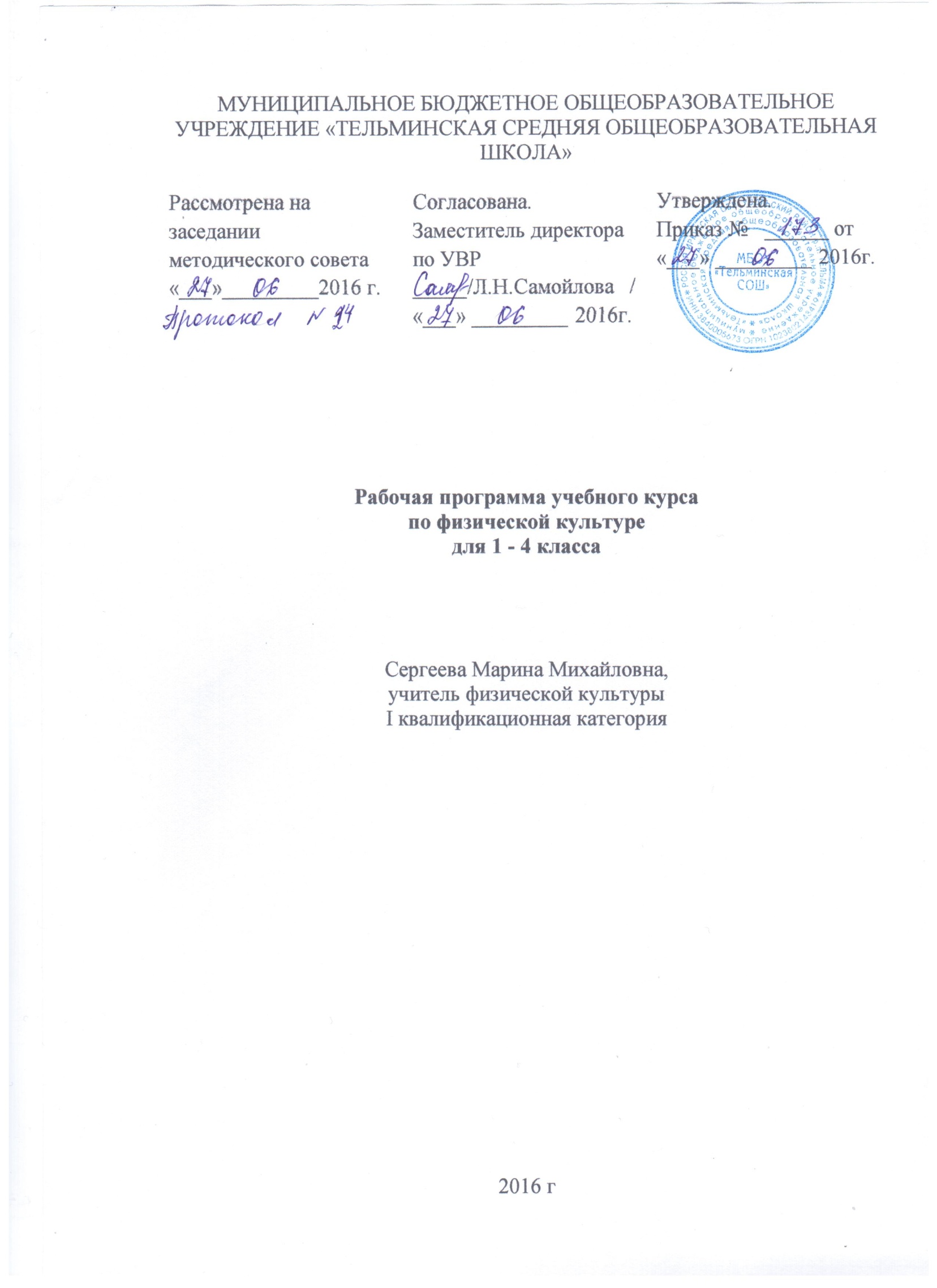 	(для обучающихся, не имеющих противопоказаний для занятий физической культурой или существенных ограничений по нагрузке)В результате обучения обучающиеся на уровне начального общего образования начнут понимать значение занятий физической культурой для укрепления здоровья, физического развития, физической подготовленности и трудовой деятельности.Знания о физической культуреВыпускник научится:- ориентироваться в понятиях «физическая культура», «режим дня»; характеризовать назначение утренней зарядки, физкультминуток и физкультпауз, уроков физической культуры, закаливания, прогулок на свежем воздухе, подвижных игр, занятий спортом для укрепления здоровья, развития основных физических качеств;раскрывать на примерах положительное влияние занятий физической культурой на успешное выполнение учебной и трудовой деятельности, укрепление здоровья и развитие физических качеств;- ориентироваться в понятии «физическая подготовка»: характеризовать основные физические качества (силу, быстроту, выносливость, равновесие, гибкость) и демонстрировать физические упражнения, направленные на их развитие;- характеризовать способы безопасного поведения на уроках физической культуры и организовывать места занятий физическими упражнениями и подвижными играми (как в помещениях, так и на открытом воздухе).Выпускник получит возможность научиться:выявлять связь занятий физической культурой с трудовой и оборонной деятельностью;характеризовать роль и значение режима дня в сохранении и укреплении здоровья; планировать и корректировать режим дня с учетом своей учебной и внешкольной деятельности, показателей своего здоровья, физического развития и физической подготовленности.Способы физкультурной деятельностиВыпускник научится:- отбирать упражнения для комплексов утренней зарядки и физкультминуток и выполнять их в соответствии с изученными правилами;- организовывать и проводить подвижные игры и простейшие соревнования во время отдыха на открытом воздухе и в помещении (спортивном зале и местах рекреации), соблюдать правила взаимодействия с игроками;- измерять показатели физического развития (рост и масса тела) и физической подготовленности (сила, быстрота, выносливость, равновесие, гибкость) с помощью тестовых упражнений; вести систематические наблюдения за динамикой показателей.Выпускник получит возможность научиться:вести тетрадь по физической культуре с записями режима дня, комплексов утренней гимнастики, физкультминуток, общеразвивающих упражнений для индивидуальных занятий, результатов наблюдений за динамикой основных показателей физического развития и физической подготовленности;целенаправленно отбирать физические упражнения для индивидуальных занятий по развитию физических качеств;выполнять простейшие приемы оказания доврачебной помощи при травмах и ушибах.Физическое совершенствованиеВыпускник научится:- выполнять упражнения по коррекции и профилактике нарушения зрения и осанки, упражнения на развитие физических качеств (силы, быстроты, выносливости, гибкости, равновесия); оценивать величину нагрузки по частоте пульса (с помощью специальной таблицы);- выполнять организующие строевые команды и приемы;- выполнять акробатические упражнения (кувырки, стойки, перекаты);- выполнять гимнастические упражнения на спортивных снарядах (перекладина, гимнастическое бревно);- выполнять легкоатлетические упражнения (бег, прыжки, метания и броски мячей разного веса и объема);- выполнять игровые действия и упражнения из подвижных игр разной функциональной направленности.Выпускник получит возможность научиться:- сохранять правильную осанку, оптимальное телосложение;- выполнять эстетически красиво гимнастические и акробатические комбинации;- играть в баскетбол, футбол и волейбол по упрощенным правилам;- выполнять тестовые нормативы по физической подготовке;- плавать, в том числе спортивными способами;- выполнять передвижения на лыжах (для снежных регионов России).Уровень физической подготовленности1класс2 класс3 класс4 классУчебно-тематический план 1 класс2 класс3 класс4 классСодержание программы1 классЗнания о физической культуре. Что такое координация движений; что такое дистанция; как возникли физическая культура и спорт. Ученики получат первоначальные сведения об Олимпийских играх — когда появились, кто воссоздал символы и традиции; что такое физическая культура; получат представление о том, что такое темп и ритм, для чего они нужны и как влияют на выполнение упражнений; что такое личная гигиена человека; получат первоначальные сведения о внутренних органах человека и его скелете; узнают, что такое гимнастика, где появилась и почему так названа; что такое осанка.Гимнастика с элементами акробатики. Ученики научатся строиться в шеренгу и колонну; размыкаться на руки в стороны; перестраиваться разведением в две колонны; выполнять повороты направо, налево, кругом; команды «равняйсь», «смирно», «по порядку рассчитайсь», «на первый-второй рассчитайсь», «налево в обход шагом марш», «шагом марш», «бегом марш»; выполнять разминку, направленную на развитие координации движений; запоминать короткие временные отрезки; подтягиваться на низкой перекладине из виса лежа; выполнять вис на время; проходить станции круговой тренировки; выполнять различные перекаты, кувырок вперед, «мост», стойку на лопатках, стойку на голове; лазать и перелезать по гимнастической стенке; лазать по канату; выполнять висы на перекладине; прыжки со скакалкой, в скакалку, вращение обруча; вис углом, вис согнувшись, вис прогнувшись и переворот на гимнастических кольцах.Легкая атлетика. Ученики научатся технике высокого старта; пробегать на скорость дистанцию 30 м; выполнять челночный бег 3х10 м; беговую разминку; метание, как на дальность, так и на точность; технике прыжка в длину с места; выполнять прыжок в высоту с прямого разбега, а также прыжок в высоту спиной вперед; бегать различные варианты эстафет; выполнять броски набивного мяча от груди и снизу.Лыжная подготовка. Ученики научатся переносить лыжи по команде «на плечо», «под рукой»; выполнять ступающий и скользящий шаг как с палками, так и без, повороты переступанием как с палками, так и без, подъем на склон «полуелочкой» с лыжными палками и без них, спуск под уклон в основной стойке с лыжными палками и без них; торможение падением; проходить дистанцию 1,5 км; кататься на лыжах «змейкой».Подвижные игры. Ученики научатся играть в подвижные игры: «Ловишка», «Ловишка с мешочком на голове», «Прерванные пятнашки», «Гуси-лебеди», «Горелки», «Колдунчики», «Мышеловка», «Салки», «Салки с домиками», «Два Мороза»; «Волк во рву», «Охотник и зайцы», «Кто быстрее схватит», «Совуш- ка», «Осада города», «Вышибалы», «Ночная охота», «Удочка», «Успей убрать», «Волшебные елочки», «Шмель», «Береги предмет», «Попрыгунчики-воробушки», «Белки в лесу», «Белочка-защитница», «Бегуны и прыгуны», «Грибы-шалуны», «Котел», «Охотники и утки», «Антивышибалы», «Забросай противника мячами», «Вышибалы через сетку», «Точно в цель», «Собачки», «Лес, болото, озеро», «Запрещенное движение», «Хвостики», «Хвостики», «Бросай далеко, собирай быстрее», «Игра в птиц», «Игра в птиц с мячом», «День и ночь»; выполнять ловлю и броски мяча в парах, ведение мяча правой и левой рукой, броски мяча через волейбольную сетку.2 классЗнания о физической культуре. Выполнять организационно-методические требования, которые предъявляются на уроке физкультуры, рассказывать, что такое физические качества, режим дня и как он влияет на жизнь человека, что такое частота сердечных сокращений и как ее измерять, как оказывать первую помощь при травмах, вести дневник самоконтроля;Гимнастика с элементами акробатики – строиться в шеренгу и колонну, выполнять наклон вперед из положения стоя, подъем туловища за 30 с на скорость, подтягиваться из виса лежа согнувшись выполнять вис на время, кувырок вперед, кувырок вперед с трех шагов и с разбега, мост, стойку на лопатках, стойку на голове, выполнять вис с завесом одной и двумя ногами на перекладине, вис согнувшись и вис прогнувшись на гимнастической стенке, вращение обруча, лазать по гимнастической стенке и перелезать с пролета на пролет, по канату, прыгать со скакалкой и в скакалку, на мячах-хопах, проходить станции круговой тренировки, разминаться с мешочками, скакалками, обручами, с гимнастической палкой, выполнять упражнения на координацию движений, гибкость, у гимнастической стенки, с малыми мячами, на матах, на матах с мячами, с массажными мячами, с гимнастическими скамейками и на них;Легкая атлетика.Ученики научатся технике высокого старта; пробегать на скорость дистанцию 30 м с высокого старта; выполнять челночный бег 3х10 м; беговую разминку; метание, как на дальность, так и на точность; технике прыжка в длину с места; выполнять прыжок в высоту с прямого разбега; бегать различные варианты эстафет; выполнять броски набивного мяча от груди, снизу и из-за головы; пробегать 1 км;.Лыжная подготовка. Ученики научатся передвигаться ступающий и скользящим шагом как с палками, так и без них, повороты переступанием как с палками, так и без; проходить дистанцию 1,5 км; обгонять друг друга; подниматься на склон «полуелочкой», «елочкой», а так же спускаться в основной стойке, передвигаться на лыжах змейкой; играть в подвижную игру на лыжах «Накаты»;Подвижные игры. Ученики научатся играть в подвижные игры: «Ловишка», «Салки», «Салки с домиками», «Салки – дай руку», «Салки с резиновыми кружочками», «Салки с резиновыми кольцами», «Прерванные пятнашки», «Колдунчики», «Бросай далеко, собирай быстрее», «Хвостики», «Командные хвостики», «Флаг на башне», «Бездомный заяц», «Вышибалы», «Волк во рву», «Ловля обезьян», «Ловля обезьян с мячом», «Кот и мыши», «Осада города», «Ночная охота», «Удочка», «Шмель», «Белочка-защитница», «Горячая линия», «Медведи и пчелы», «Ловишка с мешочком наголове», «Салки на снегу», «Совушка», «Бегуны и прыгуны», «Ловишка с мячом и защитником», «Охотники и утки», «Охотник и зайцы», «Ловишка на хопах», «Забросай противника мячами», «Точно в цель», «Вышибалы через сетку», «Собачки», «Земля, вода, воздух», «Воробьи - вороны»,  «Антивышибалы», «Гуси-лебеди», выполнять ловлю и броски мяча различными способами, через волейбольную сетку, в баскетбольное кольцо способами «снизу» и «сверху»,техника ведение мяча правой и левой рукой, участвовать в эстафетах.3 классЗнания о физической культуре. Выполнять организационно-методические требования, которые предъявляются на уроке физкультуры (в частности, на уроках лыжной подготовки), вести дневник самоконтроля, рассказать о скелете, внутренних органах, мышечной и кровеносной системах человека, об органах чувств, объяснять, что такое пас и его значение для спортивных игр с мячом, что такое осанка и методы сохранения правильной осанки, что такое гигиена и правила ее соблюдения, правила закаливания, приема пищи и соблюдения питьевого режима, правила спортивной игры «Волейбол»;Гимнастика с элементами акробатики – выполнять строевые упражнения (строиться в шеренгу, колонну, перестраиваться в одну, две и три шеренгу),  выполнять разминки в движении, на месте, с мешочками, с резиновыми кольцами и кружочками, с обручами, с гимнастической палкой, с гимнастической скамейкой, на гимнастической скамейке, на матах, с мячом, разминки направленные на развитие координации движений и гибкости, прыжковую разминку, разминку в парах, у гимнастической стенки, выполнять упражнения на внимание и равновесие, наклон вперед из положения стоя и сидя, отжимания, подъем туловища за 30 с на скорость, подтягиваться из виса лежа согнувшись выполнять вис на время, выполнять перекаты, кувырок вперед с места, с разбега и через препятствия, кувырок назад, проходить станции круговой тренировки, мост, стойку на лопатках, стойку на голове, выполнять вис с завесом одной и двумя ногами на перекладине, вис согнувшись и вис прогнувшись на гимнастической стенке, вращение обруча, лазать по гимнастической стенке и перелезать с пролета на пролет, прыгать со скакалкой и в скакалку, лазать по наклонной гимнастической скамейке, выполнять вращения обруча;Легкая атлетика.Ученики научатся технике высокого старта; метание, как на дальность, так и на точность;  пробегать на скорость дистанцию 30 м с высокого старта; выполнять челночный бег 3х10 м; прыгать в длину с места и с разбега; выполнять прыжок в высоту с прямого разбега; прыгать на мячах-хопах; выполнять броски набивного мяча (массой 1 кг) от груди, снизу и из-за головы; проходить полосу препятствий;.Лыжная подготовка. Ученики научатся передвигаться ступающий и скользящим шагом как с палками, так и без них, попеременным и одновременным двухшажным ходом; повороты переступанием и прыжком; переносить лыжи под рукой и на плечи; проходить дистанцию 1,5 км; подниматься на склон «полуелочкой», «елочкой», «лесенкой», спускаться со склона в основной стойке и в низкой стойке; тормозить «плугом»,передвигаться и спускаться со склона на лыжах «змейкой»;Подвижные игры. Ученики научатся давать пас ногами и руками, выполнять передачи мяча через волейбольную сетку различными способами, вводить мяч из-за боковой, выполнять броски и ловлю мяча различными способами, выполнять футбольные упражнения, стойке баскетболиста, ведению мяча на месте, в движении, правой и левой рукой, участвовать в эстафетах, бросать мяч в баскетбольное кольцо различными способами, играть  в подвижные игры: «Ловишка», «Ловишка с мешочком на голове», «Салки», «Салки – дай руку», «Прерванные пятнашки», «Собачки», «Собачки ногами»,  «Бросай далеко, собирай быстрее», «Вышибалы», «Антивышибалы», «Белые медведи», «Волк во рву», «Ловля обезьян с мячом», «Перестрелка», «Пустое место»,  «Осада города», «Подвижная цель», «Совушка», «Удочка», «Салки с домиками», «Перебежки с мешочком на голове», «Мяч в туннели», «Парашютисты», «Волшебные елочки», Белочка-защитница», «Шмель», «Горячая линия», «Будь осторожен», «Накаты», «Вышибалы с кеглями», «Вышибалы через сетку», «Шторм», «Ловишка на хопах», «Пионербол», «Точно в цель», «Борьба за мяч», «Вызов», «Командные хвостики», «Круговая охота», «Флаг на башне», «Марш с закрытыми глазами», играть в спортивные игры (футбол, баскетбол).4 классЗнания о физической культуре.Выполнять организационно-методические требования, которые предъявляются на уроке физкультуры (в частности, на уроках лыжной подготовки), вести дневник самоконтроля, рассказать о скелете, внутренних органах, мышечной и кровеносной системах человека, об органах чувств, объяснять, что такое пас и его значение для спортивных игр с мячом, что такое осанка и методы сохранения правильной осанки, что такое гигиена и правила ее соблюдения, правила закаливания, приемапищи и соблюдения питьевого режима, правила спортивной игры «Волейбол»;Гимнастика с элементами акробатики – выполнять строевые упражнения (строиться в шеренгу, колонну, перестраиваться в одну, две и три шеренгу),  выполнять разминки в движении, на месте, с мешочками, с резиновыми кольцами и кружочками, с обручами, с гимнастической палкой, с гимнастической скамейкой, на гимнастической скамейке, на матах, с мячом, разминки направленные на развитие координации движений и гибкости, прыжковую разминку, разминку в парах, у гимнастической стенки, выполнять упражнения на внимание и равновесие, наклон вперед из положения стоя и сидя, отжимания, подъем туловища за 30 с на скорость, подтягиваться из виса лежа согнувшись выполнять вис на время, выполнять перекаты, кувырок вперед с места, с разбега и через препятствия, кувырок назад, проходить станции круговой тренировки, мост, стойку на лопатках, стойку на голове, выполнять вис с завесом одной и двумя ногами на перекладине, вис согнувшись и вис прогнувшись на гимнастической стенке, вращение обруча, лазать по гимнастической стенке и перелезать с пролета на пролет, прыгать со скакалкой и в скакалку, лазать по наклонной гимнастической скамейке, выполнять вращения обруча;Легкая атлетика.Ученики научатся технике высокого старта; метание, как на дальность, так и на точность; пробегать на скорость дистанцию 30 м с высокого старта; выполнять челночный бег 3х10 м; прыгать в длину с места и с разбега; выполнять прыжок в высоту с прямого разбега; прыгать на мячах-хопах; выполнять броски набивного мяча (массой 1 кг) от груди, снизу и из-за головы; проходить полосу препятствий.Лыжная подготовка. Ученики научатся передвигаться ступающий и скользящим шагом как с палками, так и без них, попеременным и одновременным двухшажным ходом; повороты переступанием и прыжком; переносить лыжи под рукой и на плечи; проходить дистанцию 1,5 км; подниматься на склон «полуелочкой», «елочкой», «лесенкой», спускаться со склона в основной стойке и в низкой стойке; тормозить «плугом», передвигаться и спускаться со склона на лыжах «змейкой»;Спортивные и подвижные игры.Ученики научатся давать пас ногами и руками, выполнять передачи мяча через волейбольную сетку различными способами, вводить мяч из-за боковой, выполнять броски и ловлю мяча различными способами, выполнять футбольные упражнения, стойке баскетболиста, ведению мяча на месте, в движении, правой и левой рукой, участвовать в эстафетах, бросать мяч в баскетбольное кольцо различными способами, играть в подвижные игры: «Ловишка», «Ловишка с мешочком на голове», «Салки», «Салки – дай руку», «Снайпер», «Собачки», «Собачки ногами»,  «Бросай далеко, собирай быстрее», «Вышибалы», «Антивышибалы», «Волк во рву», «Ловля обезьян с мячом», «Перестрелка», «Пустое место»,  «Осада города», «Подвижная цель», «Совушка», «Удочка», «Салки с домиками», «Перебежки с мешочком на голове», «Мяч в туннели», «Парашютисты», «Волшебные елочки», Белочка-защитница», «Перестрелка», «Горячая линия», «Будь осторожен», «Накаты», «Вышибалы с кеглями», «Вышибалы через сетку», «Шторм», «Ловишка нахопах», «Пионербол», «Точно в цель», «Борьба за мяч», «Вызов», «Командные хвостики», «Круговая охота», «Флаг на башне», «Марш с закрытыми глазами», играть в спортивные игры (футбол, баскетбол).Календарно- тематическое  планирование 1 классаКалендарно- тематическое  планирование 2 классаКалендарно- тематическое  планирование 3 классаКалендарно- тематическое  планирование 4 классаКонтрольные упражненияУровеньУровеньУровеньУровеньУровеньУровеньКонтрольные упражнениявысокийсреднийнизкийвысокийсреднийнизкийКонтрольные упражненияМальчикиМальчикиМальчикиДевочкиДевочкиДевочкиПодтягивание на низкой перекладине из виса лежа, кол-во раз11 – 129 – 107 – 89 – 107 – 85 – 6Прыжок в длину с места, см118 – 120115 – 117105 – 114116 – 118113 – 11595 – 112Наклон вперед, не сгибая ног в коленяхКоснуться лбом коленКоснуться ладонями полаКоснуться пальцами полаКоснуться лбом коленКоснуться ладонями полаКоснуться пальцами полаБег  с высокого старта, с6,2 – 6,06,7 – 6,37,2 – 7,06,3 – 6,16,9 – 6,57,2 – 7,0Бег Без учета времениБез учета времениБез учета времениБез учета времениБез учета времениБез учета времениКонтрольные упражненияУровеньУровеньУровеньУровеньУровеньУровеньКонтрольные упражнениявысокийсреднийнизкийвысокийсреднийнизкийКонтрольные упражненияМальчикиМальчикиМальчикиДевочкиДевочкиДевочкиПодтягивание на низкой перекладине из виса лежа, кол-во раз14 – 168 – 135 – 713 – 158 – 125 – 7Прыжок в длину с места, см143 – 150128 – 142119 – 127136 – 146118 – 135108 – 117Наклон вперед, не сгибая ног в коленяхКоснуться лбом коленКоснуться ладонями полаКоснуться пальцами полаКоснуться лбом коленКоснуться ладонями полаКоснуться пальцами полаБег  с высокого старта, с6,0 – 5,86,7 – 6,17,0 – 6,86,2 – 6,06,7 – 6,37,0 – 6,8Бег Без учета времениБез учета времениБез учета времениБез учета времениБез учета времениБез учета времениКонтрольные упражненияУровеньУровеньУровеньУровеньУровеньУровеньКонтрольные упражнениявысокийсреднийнизкийвысокийсреднийнизкийКонтрольные упражненияМальчикиМальчикиМальчикиДевочкиДевочкиДевочкиПодтягивание в висе, кол-во раз543Подтягивание в висе лежа, согнувшись, кол-во раз1285Прыжок в длину с места, см150 – 160131 – 149120 – 130143 – 152126 – 142115 – 125Бег  с высокого старта, с5,8 – 5,66,3 – 5,96,6 – 6,46,3 – 6,06,5 – 5,96,8 – 6,6Бег , мин. с5.005.306.006.006.307.00Ходьба на лыжах , мин. с8.008.309.008.309.009.30Контрольные упражненияУровеньУровеньУровеньУровеньУровеньУровеньКонтрольные упражнениявысокийсреднийнизкийвысокийсреднийнизкийКонтрольные упражненияМальчикиМальчикиМальчикиДевочкиДевочкиДевочкиПодтягивание в висе, кол-во раз543Подтягивание в висе лежа, согнувшись, кол-во раз1285Прыжок в длину с места, см150 – 160131 – 149120 – 130143 – 152126 – 142115 – 125Бег  с высокого старта, с5,8 – 5,66,3 – 5,96,6 – 6,46,3 – 6,06,5 – 5,96,8 – 6,6Бег , мин. с5.005.306.006.006.307.00Ходьба на лыжах , мин. с8.008.309.008.309.009.30№ п/пРазделы программыКол-во часов1Знание о физической культуре62Легкая атлетика193Гимнастика с основами акробатики344Подвижные игры, элементы спортивных игр285Лыжная подготовка12Количество уроков в неделюКоличество уроков в неделю3Количество учебных недельКоличество учебных недель33ИтогоИтого99№ п/пРазделы программыКол-во часов1Знание о физической культуре42Легкая атлетика283Гимнастика с основами акробатики314Подвижные игры, элементы спортивных игр275Лыжная подготовка12Количество уроков в неделюКоличество уроков в неделю3Количество учебных недельКоличество учебных недель34ИтогоИтого102№ п/пРазделы программыКол-во часов1Знание о физической культуре42Легкая атлетика283Гимнастика с основами акробатики314Подвижные игры, элементы спортивных игр275Лыжная подготовка12Количество уроков в неделюКоличество уроков в неделю3Количество учебных недельКоличество учебных недель34ИтогоИтого102№Наименование разделовВсего часов1Знания о физической культуре52Гимнастика с элементами акробатики303Легкая атлетика234Лыжная подготовка125Подвижные игры32Количество уроков в неделюКоличество уроков в неделю3Количество учебных недельКоличество учебных недель34ИТОГОИТОГО102№ урокаДата проведенияДата проведенияТема урокаТип урокаТехнологииРешаемые проблемыВиды деятельности (элементы содержания, контроль)Планируемые результатыПланируемые результатыПланируемые результаты№ урокаДата проведенияДата проведенияТема урокаТип урокаТехнологииРешаемые проблемыВиды деятельности (элементы содержания, контроль)Предметные Метапредметные УУДЛичностные УУД№ урокапланфактТема урокаТип урокаТехнологииРешаемые проблемыВиды деятельности (элементы содержания, контроль)I четвертьI четвертьI четвертьI четвертьI четвертьI четвертьI четвертьI четвертьI четвертьI четвертьI четверть12 неделя сентябряОрганизационно-методические указанияИзучение нового материалаЗдоровьесбережения, развивающего обученияНаучить строиться в шеренгу и колонну; ознакомление с организационно-методическими требованиями; разучивание подвижной игры «Ловишка»Изучение понятий «шеренга» и «колонна», обучение передвижению в колонне; выполнение игрового упражнения; подвижная игра «Ловишка»Дифференцировать понятия «колонна» и «шеренга»; уметь строиться в колонну в движении; понимать, какие требования необходимо выполнять для занятий физкультурой; научиться играть в подвижную игру «Ловишка»Коммуникативные: формировать навыки работы в группе; устанавливать рабочие отношения. Регулятивные: уметь осуществлять действие по образцу и заданному правилу; поиск и выделение необходимой информации. Познавательные: объяснять, для чего нужно построение и перестроение, как оно выполняется, что необходимо для успешного проведения занятий по физкультуреФормирование стартовой мотивации к изучению нового; развитие доброжелательности и эмоционально-нравственной отзывчивости22 неделя сентябряТестирование бега на 30 м с высокого стартаКонтрольный урокЗдоровьесбережения, самоанализа и коррекции действийПовторение построения в шеренгу и колонну. Разучивание поворотов направо и налево на месте. Разучивание разминки в движении. Проведение тестирования бега на 30 м с высокого старта. Повторение подвижной игры «Ловишка»Повороты направо и налево. Строевые команды «равняйсь», «смирно». Разминка в движении. Тестирование бега на 30 м с высокого старта. Подвижная игра «Ловишка»Отличать, где право, а где лево; уметь выполнять разминку в движении; понимать правила тестирования бега на 30 м с высокого стартаКоммуникативные: сохранять доброжелательное отношение друг к другу; устанавливать рабочие отношения.Регулятивные: формировать умение адекватно понимать оценку взрослого и сверстников. Познавательные: уметь рассказать правила проведения тестирования и подвижной игры «Ловишка»Развитие мотивов учебной деятельности и формирование личностного смысла учения, принятие и освоение социальной роли; формирование чувства гордости за свою Родину32 неделя сентябряТехника челночного бегаИзучение нового материалаЗдоровьесбережения, коллективного выполнения задания, развивающего обученияПовторение строевых упражнений; проведение разминки в движении; знакомство с техникой челночного бега; разучивание подвижной игры «Прерванные пятнашки»Строевые упражнения. Разминка в движении; техника челночного бега; подвижная игра «Прерванные пятнашки»Оценивать правильность выполнения строевых команд; уметь выполнять разминку в движении; понимать технику выполнения челночного бегаКоммуникативные: формировать навыки содействия в достижении цели со сверстниками; слушать и слышать друг друга. Регулятивные: самостоятельно выделять и формулировать познавательную цель; искать и выделять необходимую информацию. Познавательные: уметь рассказать и показать технику выполнения челночного бега и правила проведения подвижной игры «Прерванные пятнашки»Развитие мотивов учебной деятельности и формирование личностного смысла учения, принятие и освоение социальной роли. Развитие навыков сотрудничества со сверстниками в разных ситуациях; развитие самостоятельности и личной ответственности43 неделя сентябряТестирование челночного бега 3х10 мКонтрольный урокЗдоровьесбережения, самоанализа и коррекции действийЗнакомство с понятием «дистанция». Разучивание разминки на месте. Проведение тестирования челночного бега 3х10 м с высокого старта. Повторение подвижной игры «Прерванные пятнашки»Удержание дистанции. Строевые команды «равняйсь», «смирно». Разминка на месте; тестирование челночного бега 3х10 м с высокого старта; подвижная игра «Прерванные пятнашки»Знать, что такое дистанция и как ее можно удерживать; уметь выполнять разминку на месте; понимать правила тестирования челночного бегаКоммуникативные: сохранять доброжелательное отношение друг к другу; устанавливать рабочие отношения.Регулятивные: формировать умение адекватно понимать оценку взрослого и сверстников. Познавательные: уметь рассказать правила проведения тестирования и подвижной игры «Прерванные пятнашки»Развитие мотивов учебной деятельности и формирование личностного смысла учения, принятие и освоение социальной роли; развитие этических чувств, доброжелательности и эмоционально-нравственной отзывчивости, сопереживания чувствам других людей; развитие самостоятельности и личной ответственности53 неделя сентябряВозникновение физической культуры и спортаИзучение нового материалаЗдоровьесбережения,развивающегообучения, ин-формационно-коммуникационныеПовторение понятия «дистанция». Знакомство с тем, как возникли физическая культура и спорт. Разучивание разминки в движении и подвижной игры «Гуси-лебеди»Удержание дистанции. Знакомство с теорией возникновения физической культуры и спорта. Разминка в движении по кругу. Подвижная игра «Гуси- лебеди»Знать, что такое дистанция и как ее можно удерживать, как возникли физическая культура и спорт; уметь выполнять разминку в движении по кругу; понимать правила подвижной игры «Гуси-лебеди»Коммуникативные: добывать недостающую информацию с помощью вопросов; слушать и слышать друг друга.Регулятивные: самостоятельно выделять и формулировать познавательную цель; определять новый уровень отношения к самому себе как к субъекту деятельности. Познавательные: уметь рассказать о возникновении физкультуры и спорта, правилах проведения подвижной игры «Гуси-лебеди»Осознание своей этнической и национальной принадлежности; развитие мотивов учебной деятельности и формирование личностного смысла учения; развитие этических чувств и доброжелательности, сопереживания чувствам других людей, развитие навыков сотрудничества со сверстниками и взрослыми в разных социальных ситуациях, развитие умения не создавать конфликты и находить выходы из спорных ситуаций; формирование эстетических потребностей, ценностей и чувств, установки на безопасность63 неделя сентябряТестирование метания мешочка на дальностьКонтрольный урокЗдоровьесбережения, самоанализа и коррекции действийПовторение поворотов направо-налево. Разучивание разминки, направленной на развитие координации движений. Проведение тестирования метания мешочка на дальность. Повторение подвижной игры «Гуси-лебеди»Строевые команды «направо», «налево», «на первый-второй рассчитайсь». Разминка, направленная на развитие координации движений. Подвижная игра «Гуси-лебеди»Знать, как рассчитываться на первый-второй и как перестраиваться по этому расчету. Уметь выполнять разминку, направленную на развитие координации движений; понимать правила подвижной игры «Гуси-лебеди»; помнить стихотворное сопровождениеКоммуникативные: сохранять доброжелательное отношение друг к другу; устанавливать рабочие отношения.Регулятивные: формировать умение адекватно понимать оценку взрослого и сверстников. Познавательные: уметь рассказать о правилах проведения тестирования метания мешочка на дальность и правила подвижной игры «Гуси- лебеди»Осознание своей этнической и национальной принадлежности; развитие мотивов учебной деятельности и формирование личностного смысла учения; развитие этических чувств и доброжелательности, сопереживания чувствам других людей, развитие навыков сотрудничества со сверстниками и взрослыми в разных социальных ситуациях, умения не создавать конфликты и находить выходы из спорных ситуаций; формирование эстетических потребностей, ценностей и чувств, установки на безопасность74 неделя сентябряРусская народная подвижная игра «Горелки»Изучение нового материалаЗдоровьесбережения, развивающего обучения, коллективного выполнения заданияЗнакомство с размыканием на руки в стороны. Разучивание разминки, направленной на развитие координации движений. Знакомство с правилами игры «Горелки». Разучивание упражнения на развитие внимания и равновесияСтроевые команды «направо», «налево», «на первый-второй рассчитайсь», «на руки в стороны разомкнись». Разминка, направленная на развитие координации движений. Подвижная игра «Горелки». Упражнения на развитие внимания и равновесияЗнать, как размыкаться на руки в стороны. Уметь выполнять разминку, направленную на развитие координации движений; понимать правила подвижной игры «Горелки»; запомнить стихотворное сопровождениеКоммуникативные: представлять конкретное содержание и излагать его в устной форме; добывать недостающую информацию с помощью вопросов; организовывать и осуществлять совместную деятельность. Регулятивные: формировать ситуацию саморегуляции, т. е. операционный опыт (учебных знаний и умений) сотрудничества в совместном решении задач.Познавательные: уметь размыкаться на руки в стороны, рассказывать о правилах проведения подвижной игры «Горелки»Формирование чувства гордости за свою Родину, российский народ и историю России, уважительного отношения к культуре других народов; развитие мотивов учебной деятельности и формирование личностного смысла учения; развитие навыков сотрудничества со сверстниками и взрослыми в различных ситуациях84 неделя сентябряОлимпийские игрыИзучение нового материалаЗдоровьесбережения, развивающего обучения, развития исследовательских навыковЗнакомство с Олимпийскими играми, олимпийскими символами и традициями. Разучивание разминки с мешочками. Знакомство с техникой метания мешочка на дальность, с правилами игры «Колдунчики»Рассказ об Олимпийских играх - символике и традициях. Разминка с мешочками. Техника метания мешочка на дальность. Подвижная игра «Колдунчики»Знать, что такое Олимпийские игры, какие символы и традиции у них существуют. Уметь выполнять разминку с мешочками; уметь выполнять технически правильно метание мешочка на дальность; понимать правила подвижной игры «Колдунчики»Коммуникативные: с достаточной полнотой и точностью выражать свои мысли в соответствии с задачами и условиями коммуникации. Регулятивные: самостоятельно выделять и формулировать познавательную цель;искать и выделять необходимую информацию.Познавательные: уметь рассказать о символах и традициях Олимпийских игр, а также о правилах проведения подвижной игры «Колдунчики»Развитие мотивов учебной деятельности и формирование личностного смысла учения, принятие и освоение социальной роли; развитие доброжелательности и эмоционально-нравственной отзывчивости; развитие навыков сотрудничества со сверстниками; умение не создавать конфликты и находить выходы из спорных ситуаций, формирование установки на безопасный и здоровый образ жизни94 неделя сентябряЧто такое физическая культура?Комбинированный урокЗдоровье-сбережения,развивающегообучения, информационно-коммуникационныеЗнакомство с понятием «физическая культура». Повторение разминки с мешочками. Закрепление техники метания мешочка на дальность. Повторение правил подвижной игры «Колдунчики»Рассказ о физической культуре. Разминка с мешочками. Техника метания мешочка на дальность. Подвижная игра «Колдунчики»Знать, что такое физическая культура. Уметь выполнять разминку с мешочками; уметь выполнять технически правильно метание мешочка на дальность; понимать правила подвижной игры « Колдунчики»Коммуникативные: с достаточной полнотой и точностью выражать свои мысли в соответствии с задачами и условиями коммуникации; представлять конкретное содержание и излагать его в устной форме. Регулятивные: самостоятельно выделять и формулировать познавательную цель; искать и выделять необходимую информацию. Познавательные: уметь рассказать о понятии «физическая культура», а также о правилах проведения подвижной игры «Колдунчики»Развитие мотивов учебной деятельности и формирование личностного смысла учения, принятие и освоение социальной роли; развитие навыков сотрудничества со сверстниками и взрослыми в разных социальных ситуациях; умение находить выходы из спорных ситуаций; формирование установки на безопасный, здоровый образ жизни101 неделя октябряТемп и ритмИзучение нового материалаЗдоровьесбережения,развивающегообучения, информационно-1коммуникационныеЗнакомство с понятиями «темп» и «ритм». Разучивание разминки в кругу, подвижных игр «Салки» и «Мышеловка»Передвижение и выполнение упражнений с разным темпом и ритмом. Разминка в кругу. Подвижные игры «Салки» и «Мышеловка»Знать, что такое темп и ритм. Уметь выполнять разминку в кругу; понимать правила подвижных игр «Салки» и «Мышеловка»Коммуникативные: представлять конкретное содержание и излагать его в устной форме; добывать недостающую информацию с помощью вопросов.Регулятивные: самостоятельно выделять и формулировать познавательную цель; искать и выделять необходимую информацию. Познавательные: уметь рассказать о темпе и ритме, а также о правилах проведения подвижных игр «Салки» и «Мышеловка»Развитие мотивов учебной деятельности и формирование личностного смысла учения, принятие и освоение социальной роли; развитие этических чувств, доброжелательности и эмоционально-нравственной отзывчивости, сопереживания чувствам других людей; развитие навыков сотрудничества со сверстниками и взрослыми в разных социальных ситуациях, умение не создавать конфликтны и находить выходы из спорных ситуаций111 неделя октябряПодвижная игра «Мышеловка»Комбинированный урокЗдоровьесбережения, развивающего обучения, развития умственных действий и творческих способностейПовторение понятий «темп» и «ритм». Проведение разминки в движении. Повторение подвижных игр «Салки» и «Мышеловка». Знакомство с усложненными вариантами «Мышеловки»Передвижение и выполнение упражнений с разным темпом и ритмом. Разминка в движении. Подвижные игры «Салки» и «Мышеловка»Знать, что такое темп и ритм. Уметь выполнять разминку в движении; понимать правила подвижных игр «Салки» и «Мышеловка»Коммуникативные: с достаточной полнотой и точностью выражать свои мысли в соответствии с задачами и условиями коммуникации; сохранять доброжелательное отношение друг к другу. Регулятивные: формировать ситуацию саморегуляции, т. е. операционный опыт (учебных знаний и умений) сотрудничества в совместном решении задач.Познавательные: уметь рассказать о темпе и ритме, а также о правилах проведения подвижных игр «Салки» и «Мышеловка»Развитие мотивов учебной деятельности и формирование личностного смысла учения, принятие и освоение социальной роли; развитие этических чувств, доброжелательности и эмоционально-нравственной отзывчивости, сопереживания чувствам других людей; развитие навыков сотрудничества со сверстниками121 неделя октябряЛичная гигиена человекаИзучение нового материалаЗдоровье сбережения, проблемного и развивающего обученияЗнакомство с понятием «гигиена». Проведение разминки в движении. Разучивание подвижной игры «Салки с домиками». Знакомство с техникой высокого старта и командами «на старт», «внимание», «марш»Гигиена человека. Разминка в движении. Техника высокого старта. Команды «на старт», «внимание», «марш». Подвижная игра «Салки с домиками»Знать, что такое гигиена. Уметь выполнять разминку в движении; понимать правила подвижной игры «Салки с домиками», технику выполнения высокого старта, как выполнять команды «на старт», «внимание», «марш»Коммуникативные: с достаточной полнотой и точностью выражать свои мысли в соответствии с задачами и условиями коммуникации; добывать недостающую информацию с помощью вопросов (познавательная инициативность). Регулятивные: самостоятельно выделять и формулировать познавательную цель; искать и выделять необходимую информацию. Познавательные: уметь рассказать о личной гигиене человека, а также о правилах проведения подвижной игры «Салки с домиками» и о технике выполнения высокого стартаРазвитие мотивов учебной деятельности и формирование личностного смысла учения; развитие самостоятельности и личной ответственности за свои поступки на основе представлений о нравственных нормах, социальной справедливости и свободе; формирование установки на безопасный, здоровый образ жизни132 неделя октябряТестирование метания малого мяча на точностьКонтрольный урокЗдоровьесбережения, развивающего обучения, самоанализа и коррекции действийРазучивание разминки с малыми мячами. Проведение тестирования метания малого мяча на точность. Разучивание подвижной игры «Два Мороза»Разминка с малыми мячами. Тестирование метания малого мяча на точность. Подвижная игра «Два Мороза»Знать, как проводятся разминка с малыми мячами, тестирование метания малого мяча на точность; понимать правила подвижной игры «Два Мороза»Коммуникативные: сохранять доброжелательное отношение друг к другу; устанавливать рабочие отношения.Регулятивные: формировать умение адекватно понимать оценку взрослого и сверстников. Познавательные: уметь рассказать о проведении тестирования метания малого мяча на точность и о правилах проведения подвижной игры «Два Мороза»Развитие этических чувств, доброжелательности и эмоционально-нравственной отзывчивости, сопереживания чувствам других людей; развитие навыков сотрудничества со сверстниками и взрослыми в разных социальных ситуациях, умение не создавать конфликты и находить выходы из спорных ситуаций; развитие самостоятельности и личной ответственности за свои поступки на основе представлений о нравственных нормах, социальной справедливости и свободе142 неделя октябряТестирование наклона вперед из положения стояКонтрольныйурокЗдоровьесбережения, развивающего обучения, самоанализа и коррекции действийРазучивание разминки, направленной на развитие гибкости. Проведение тестирования наклона вперед из положения стоя. Повторение подвижной игры «Два Мороза». Выполнение упражнения на запоминание временного отрезкаРазминка, направленная на развитие гибкости. Тестирование наклона вперед из положения стоя. Подвижная игра «Два Мороза». Упражнение на запоминание временного отрезкаЗнать, как проводятся разминка, направленная на развитие гибкости, тестирование наклона вперед из положения стоя; понимать правила подвижной игры «Два Мороза»; уметь запоминать десятисекундный отрезок времениКоммуникативные: сохранять доброжелательное отношение друг к другу; устанавливать рабочие отношения.Регулятивные: формировать умение адекватно понимать оценку взрослого и сверстников. Познавательные: уметь рассказать о проведении тестирования наклона вперед из положения стоя и о правилах проведения подвижной игры «Два Мороза»Развитие этических чувств, доброжелательности и эмоционально-нравственной отзывчивости, сопереживания чувствам других людей; развитие навыков сотрудничества со сверстниками и взрослыми в разных социальных ситуациях, умение не создавать конфликты и находить выходы из спорных ситуаций; формирование эстетических потребностей, ценностей и чувств152 неделя октябряТестирование подъема туловища из положения лежа за 30 сКонтрольный урокЗдоровьесбережения, развивающего обучения, самоанализа и коррекции действийПроведение разминки, направленной на развитие гибкости, тестирования подъема туловища за 30 с. Разучивание подвижной игры «Волк во рву». Выполнение упражнения на запоминание временного отрезкаРазминка, направленная на развитие гибкости. Тестирование подъема туловища из положения лежа за 30 с. Подвижная игра «Волк во рву». Упражнение на запоминание временного отрезкаЗнать, как проводятся разминка, направленная на развитие гибкости, тестирование подъема туловища; понимать правила подвижной игры «Волк во рву»; уметь запоминать десятисекундный отрезок времениКоммуникативные: сохранять доброжелательное отношение друг к другу; устанавливать рабочие отношения.Регулятивные: формировать умение адекватно понимать оценку взрослого и сверстников. Познавательные: уметь рассказать о проведении тестирования подъема туловища из положения лежа и о правилах проведения подвижной игры «Волк во рву»Развитие мотивов учебной деятельности и формирование личностного смысла учения, принятие и освоение социальной роли; развитие этических чувств, доброжелательности и эмоционально-нравственной отзывчивости, сопереживания чувствам других людей; развитие самостоятельности и личной ответственности за свои поступки; формирование установки на безопасность163 неделя октябряТестирование прыжка в длину с местаКонтрольный урокЗдоровьесбережения, развивающего обучения, самоанализа и коррекции действийПроведение разминки, направленной на развитие координации движений, тестирования прыжка в длину с места. Повторение подвижной игры «Волк во рву»Разминка, направленная на развитие координации движений. Тестирование прыжка в длину с места. Подвижная игра «Волк во рву»Знать, как проводятся разминка, направленная на развитие координации движений, тестирование прыжка в длину с места; понимать правила подвижной игры «Волк во рву»Коммуникативные: сохранять доброжелательное отношение друг к другу; устанавливать рабочие отношения.Регулятивные: формировать умение адекватно понимать оценку взрослого и сверстников. Познавательные: уметь рассказать о проведении тестирования прыжка в длину с места и о правилах проведения подвижной игры «Волк во рву»Развитие мотивов учебной деятельности и формирование личностного смысла учения, принятие и освоение социальной роли; развитие этических чувств, доброжелательности и эмоционально-нравственной отзывчивости, сопереживания чувствам других людей; развитие самостоятельности и личной ответственности за свои поступки на основе представлений о нравственных нормах, социальной справедливости и свободе; формирование установки на безопасный, здоровый образ жизни173 неделя октябряТестирование подтягивания на низкой перекладине из виса лежаКонтрольный урокЗдоровьесбережения, развивающего обучения, самоанализа и коррекции действийПроведение разминки, направленной на развитие координации движений, тестирования подтягивания на низкой перекладине из виса лежа. Разучивание подвижной игры «Охотник и зайцы»Разминка, направленная на развитие координации движений. Тестирование подтягивания на низкой перекладине из виса лежа. Подвижная игра «Охотник и зайцы»Знать, как проводятся разминка, направленная на развитие координации движений, тестирование подтягивания на низкой перекладине из виса лежа; понимать правила подвижной игры «Охотник и зайцы»Коммуникативные: сохранять доброжелательное отношение друг к другу; устанавливать рабочие отношения.Регулятивные: формировать умение адекватно понимать оценку взрослого и сверстников. Познавательные: уметь рассказать о проведении тестирования подтягивания на низкой перекладине и о правилах проведения подвижной игры «Охотник и зайцы»Развитие мотивов учебной деятельности и формирование личностного смысла учения, принятие и освоение социальной роли; развитие этических чувств, доброжелательности и эмоционально-нравственной отзывчивости, сопереживания чувствам других людей; развитие самостоятельности и личной ответственности за свои поступки на основе представлений о нравственных нормах, социальной справедливости и свободе; формирование установки на безопасный, здоровый образ жизни183 неделя октябряТестирование виса на времяКонтрольный урокЗдоровьесбережения, развивающего обучения, самоанализа и коррекцииПроведение разминки у гимнастической стенки, тестирования виса на время. Повторение подвижной игры «Охотник и зайцы»Разминка у гимнастической стенки. Тестирование виса на время. Подвижная игра «Охотник и зайцы»Знать, как проводятся разминка у гимнастической стенки, тестирование виса на время; понимать правила подвижной игры «Охотник и зайцы»Коммуникативные: сохранять доброжелательное отношение друг к другу; устанавливать рабочие отношения.Регулятивные: формировать умение адекватно понимать оценку взрослого и сверстников. Познавательные: уметь рассказать о проведении тестирования виса на время и о правилах проведения подвижной игры «Охотник и зайцы»Развитие мотивов учебной деятельности и формирование личностного смысла учения, принятие и освоение социальной роли; развитие этических чувств, доброжелательности и эмоционально-нравственной отзывчивости, сопереживания чувствам других людей; развитие самостоятельности и личной ответственности за свои поступки на основе представлений о нравственных нормах, социальной справедливости и свободе; формирование установки на безопасный, здоровый образ жизни194 неделя октябряСтихотворное сопровождение на урокахИзучение нового материалаЗдоровьесбережения,развивающегообучения, ин-формационно-коммуникационныеПроведение разминки со стихотворным сопровождением. Разучивание подвижных игр «Кто быстрее схватит» и «Совушка»Разминка со стихотворным сопровождением. Подвижные игры «Кто быстрее схватит» и «Совушка»Знать, как проводятся разминка со стихотворным сопровождением, подвижные игры «Кто быстрее схватит» и «Совушка»Коммуникативные: представлять конкретное содержание и излагать его; с достаточной полнотой и точностью выражать свои мысли в соответствии с задачами и условиями коммуникации. Регулятивные: самостоятельно выделять и формулировать познавательную цель; уметь сохранять заданную цель.Познавательные: уметь воспроизвести стихотворное сопровождение разминочных упражнений, рассказать правила проведения подвижных игр «Кто быстрее схватит» и «Совушка»Развитие мотивов учебной деятельности и формирование личностного смысла учения, принятие и освоение социальной роли; развитие этических чувств, доброжелательности и эмоционально-нравственной отзывчивости, сопереживания чувствам других людей; формирование эстетических потребностей, ценностей и чувств204 неделя октябряСтихотворное сопровождение как элемент развития координации движенийРепродуктивный урокЗдоровьесбережения, проблемного обучения, коллективного выполнения заданияПроведение разминки со стихотворным сопровождением. Повторение подвижных игр «Кто быстрее схватит» и «Совушка»Разминка со стихотворным сопровождением. Подвижные игры «Кто быстрее схватит» и «Совушка»Знать, как проводятся разминка со стихотворным сопровождением, подвижные игры «Кто быстрее схватит» и «Совушка»Коммуникативные: слушать и слышать друг друга; с достаточной полнотой и точностью выражать свои мысли в соответствии с задачами и условиями коммуникации. Регулятивные: уметь осуществлять действие по образцу и заданному правилу; сохранять заданную цель. Познавательные: уметь воспроизвести стихотворное сопровождение разминочных упражнений, рассказать правила проведения подвижных игр «Кто быстрее схватит» и «Совушка»Развитие мотивов учебной деятельности и формирование личностного смысла учения, принятие и освоение социальной роли; развитие этических чувств, доброжелательности и эмоционально-нравственной отзывчивости, сопереживания чувствам других людей; формирование эстетических потребностей, ценностей и чувств214 неделя октябряЛовля и броски мяча в парахИзучение нового материалаЗдоровьесбережения, развивающего обучения, педагогики сотрудничестваРазучивание разминки с мячами, упражнений с мячом в парах, подвижной игры «Осада города»Разминка с мячами. Упражнения с мячами в парах. Подвижная игра «Осада города»Знать, как проводятся разминка с мячами, упражнения с мячами в парах и подвижная игра «Осада города»Коммуникативные: слушать и слышать друг друга; устанавливать рабочие отношения; управлять поведением партнера (контроль, коррекция, оценка действий партнера, умение убеждать). Регулятивные: формировать умение адекватно оценивать свои действия и действия партнера; уметь видеть указанную ошибку и исправлять ее по указанию взрослого. Познавательные: уметь повторить упражнения с мячом как в парах, так и в одиночку, рассказать правила проведения подвижной игры «Осада города»Развитие мотивов учебной деятельности и формирование личностного смысла учения, принятие и освоение социальной роли; развитие этических чувств, доброжелательности и эмоционально-нравственной отзывчивости, сопереживания чувствам других людей; развитие навыков сотрудничества со сверстниками и взрослыми в разных социальных ситуациях, умение не создавать конфликты и находить выходы из спорных ситуаций; развитие самостоятельности и личной ответственности за свои поступки на основе представлений о нравственных нормах, социальной справедливости и свободе221 неделя ноябряПодвижная игра «Осада города»Репродуктивный урокЗдоровьесбережения, развивающего обучения, коллективного выполнения заданияПовторение разминки с мячами. Проведение упражнений с мячом в парах. Повторение подвижной игры «Осада города»Разминка с мячами. Упражнения с мячами в парах. Подвижная игра «Осада города»Знать, как проводятся разминка с мячами, упражнения с мячами в парах и подвижная игра «Осада города»Коммуникативные: формировать навык речевых действий: использования адекватных языковых средств для отображения в речевых высказываниях своих чувств, мыслей, побуждений и иных составляющих внутреннего мира. Регулятивные: самостоятельно выделять и формулировать познавательную цель; формировать умение контролировать свою деятельность по результату.Познавательные: уметь повторить упражнения с мячом как в парах, так и в одиночку, рассказать правила проведения подвижной игры «Осада города»Развитие мотивов учебной деятельности и формирование личностного смысла учения, принятие и освоение социальной роли; развитие этических чувств, доброжелательности и эмоционально-нравственной отзывчивости, сопереживания чувствам других людей; развитие навыков сотрудничества со сверстниками и взрослыми в разных социальных ситуациях, умение не создавать конфликты и находить выходы из спорных ситуаций; развитие самостоятельности и личной ответственности за свои поступки на основе представлений о нравственных нормах, социальной справедливости и свободе231 неделя ноябряИндивидуальная работа с мячомКомбинированный урокЗдоровьесбережения,развивающегои индивидуально-личностногообученияРазучивание разминки с мячами. Проведение упражнений с мячом: ведение мяча, броски, ловля. Повторение подвижной игры «Осада города»Разминка с мячами. Упражнения с мячами: ведение, броски и ловля. Подвижная игра «Осада города»Знать, как проводится разминка с мячами, как выполняются ведение мяча, его ловля и броски, как играть в подвижную игру «Осада города»Коммуникативные: формировать навык учебного сотрудничества в ходе индивидуальной работы; уметь сохранять доброжелательное отношение друг к другу.Регулятивные: формировать умение видеть указанную ошибку и исправлять ее по наставлению взрослого; контролировать свою деятельность по результату.Познавательные: уметь самостоятельно выполнять упражнения с мячом, рассказать правила проведения подвижной игры «Осада города»Развитие мотивов учебной деятельности и формирование личностного смысла учения, принятие и освоение социальной роли; развитие эмоционально- нравственной отзывчивости; развитие навыков сотрудничества со сверстниками и взрослыми в разных социальных ситуациях, умение не создавать конфликты и находить выходы из спорных ситуаций; развитие самостоятельности и личной ответственности241 неделя ноябряШколаукрощениямячаКомбинированный урокЗдоровьесбережения, развивающего и индивидуально-личностного обученияПовторение разминки с мячами. Проведение упражнений с мячом: ведение мяча, броски, ловля. Разучивание подвижной игры «Вышибалы»Разминка с мячами. Упражнения с мячами: ведение, броски и ловля. Подвижная игра «Вышибалы»Знать, как проводится разминка с мячами, как выполняются ведение мяча в движении, его ловля и броски, как играть в подвижную игру «Вышибалы»Коммуникативные: формировать навык учебного сотрудничества в ходе индивидуальной работы; уметь сохранять доброжелательное отношение друг к другу.Регулятивные: формировать умение видеть указанную ошибку и исправлять ее по наставлению взрослого; контролировать свою деятельность по результату.Познавательные: уметь самостоятельно выполнять упражнения с мячом, рассказать правила проведения подвижной игры «Вышибалы»Развитие мотивов учебной деятельности и формирование личностного смысла учения, принятие и освоение социальной роли; развитие эмоционально- нравственной отзывчивости; развитие навыков сотрудничества со сверстниками и взрослыми в разных социальных ситуациях, умение не создавать конфликты и находить выходы из спорных ситуаций; развитие самостоятельности и личной ответственности252 неделя ноябряПодвижная игра «Ночная охота»Комбинированный урокЗдоровьесбережения, проблемного обучения, развития исследовательских навыковРазучивание новой разминки с мячами. Проведение упражнений с мячом: ведение мяча, броски, ловля, перебрасывание. Разучивание подвижной игры «Ночная охота»Разминка с мячами. Упражнения с мячами: ведение, броски, ловля, перебрасывание. Подвижная игра «Ночная охота»Знать, как проводится разминка с мячами, как выполняются ведение мяча в движении, его ловля и броски, как играть в подвижную игру «Ночная охота», что ощущает человек, когда у него отсутствует зрениеКоммуникативные: слушать и слышать друг друга; формировать навыки речевого отображения (описания, объяснения) содержания совершаемых действий в форме речевых значений с целью ориентировки. Регулятивные: формировать умение сохранять заданную цель; осуществлять итоговый и пошаговый контроль.Познавательные: уметь самостоятельно выполнять упражнения с мячом, рассказать правила проведения подвижной игры «Ночная охота»Развитие мотивов учебной деятельности и формирование личностного смысла учения, принятие и освоение социальной роли; развитие этических чувств, доброжелательности и эмоционально-нравственной отзывчивости, сопереживания чувствам других людей; развитие самостоятельности и личной ответственности262 неделя ноябряГлаза закрывай - упражненье начинайКомбинированный урокЗдоровьесбережения, проблемного обучения, развития исследовательских навыковРазучивание разминки с закрытыми глазами. Проведение упражнений с мячом: ведение мяча, броски, ловля, перебрасывание. Повторение подвижной игры «Ночная охота»Разминка с закрытыми глазами. Упражнения с мячами: ведение, броски,ловля, перебрасывание. Подвижная игра «Ночная охота»Знать, как проводится разминка с закрытыми глазами, как выполняются ведение мяча в движении, его ловля и броски, как играть в подвижную игру «Ночная охота», что ощущает человек, когда у него отсутствует зрениеКоммуникативные: слушать и слышать друг друга; формировать навыки речевого отображения (описания, объяснения) содержания совершаемых действий в форме речевых значений с целью ориентировки. Регулятивные: формировать умение сохранять заданную цель; осуществлять итоговый и пошаговый контроль.Познавательные: уметь самостоятельно выполнять упражнения с мячом, рассказать правила проведения подвижной игры «Ночная охота»; знать, как выполнять упражнения с закрытыми глазамиРазвитие мотивов учебной деятельности и формирование личностного смысла учения, принятие и освоение социальной роли; развитие этических чувств, доброжелательности и эмоционально-нравственной отзывчивости, сопереживания чувствам других людей; развитие самостоятельности и личной ответственности272 неделя ноябряПодвижные игрыРепродуктивный урокЗдоровьесбережения, коллективного выполнения задания, развития навыков обобщения, систематизации знаний и самодиагностикиПовторение разминки с закрытыми глазами. Проведение двух-четырех игр по желанию учеников. Подведение итогов четвертиРазминка с закрытыми глазами. Подвижные игры по желанию учеников. Подведение итогов четвертиЗнать, как проводится разминка с закрытыми глазами, что ощущает человек, когда у него отсутствует зрение, как подводятся итоги четвертиКоммуникативные: слушать и слышать друг друга; формировать умение брать на себя инициативу в организации совместной деятельности; сохранять доброжелательное отношение друг к другу. Регулятивные: формировать ситуацию саморегуляции - рефлексии; осуществлять итоговый и пошаговый контроль.Познавательные: формировать умение самостоятельно выбирать подвижные игры; знать, как выполнять упражнения с закрытыми глазамиРазвитие этических чувств, доброжелательности и эмоционально-нравственной отзывчивости, сопереживания чувствам других людей; развитие навыков сотрудничества со сверстниками и взрослыми в разных социальных ситуациях, умение не создавать конфликты и находить выходы из спорных ситуаций; развитие самостоятельности и личной ответственностиII четвертьII четвертьII четвертьII четвертьII четвертьII четвертьII четвертьII четвертьII четвертьII четвертьII четверть283 неделя ноябряПерекатыИзучение нового материалаЗдоровьесбережения, развивающего обучения, педагогики сотрудничестваРазучивание разминки на матах, техники выполнения группировки, перекатов, подвижной игры «Удочка»Разминка на матах. Группировка. Перекаты. Подвижная игра «Удочка»Знать, как проводится разминка на матах, технику выполнения группировки, что такое перекаты и чем они отличаются от кувырков, правила подвижной игры «Удочка»Коммуникативные: устанавливать рабочие отношения; формировать навыки учебного сотрудничества в ходе индивидуальной и групповой работы.Регулятивные: осознавать самого себя как движущую силу своего научения, свою способность к преодолению препятствий и самокоррекции.Познавательные: уметь выполнять разминку на матах, делать группировку, перекаты; играть в подвижную игру «Удочка»Развитие мотивов учебной деятельности и формирование личностного смысла учения; развитие доброжелательности и эмоционально-нравственной отзывчивости, сопереживания чувствам других людей; развитие самостоятельности и личной ответственности за свои поступки на основе представлений о нравственных нормах, социальной справедливости и свободе; формирование эстетических потребностей, ценностей и чувств, установки на безопасный, здоровый образ жизни293 неделя ноябряРазновидности перекатовКомбинированный урокЗдоровьесбережения, развивающего обучения, педагогики сотрудничестваПовторение разминки на матах, техники выполнения группировки. Разучивание и повторение перекатов. Повторение подвижной игры «Удочка»Разминка на матах. Группировка. Перекаты. Подвижная игра «Удочка»Знать, как проводится разминка на матах, технику выполнения группировки, что такое перекаты, их виды, правила игры «Удочка»Коммуникативные: устанавливать рабочие отношения; формировать навыки учебного сотрудничества в ходе индивидуальной и групповой работы.Регулятивные: осознавать самого себя как движущую силу своего научения, свою способность к преодолению препятствий и самокоррекции.Познавательные: уметь выполнять разминку на матах, делать группировку, перекаты; играть в подвижную игру «Удочка»Развитие мотивов учебной деятельности и формирование личностного смысла учения; развитие доброжелательности и эмоционально-нравственной отзывчивости, сопереживания чувствам других людей; развитие самостоятельности и личной ответственности за свои поступки на основе представлений о нравственных нормах, социальной справедливости и свободе; формирование эстетических потребностей, ценностей и чувств, установки на безопасный, здоровый образ жизни303 неделя ноябряТехника выполнения кувырка впередКомбинированный урокЗдоровьесбережения, развивающего обучения, поэтапного формирования умственных действийПроведение разминки на матах. Повторение перекатов. Разучивание техники выполнения кувырка вперед. Повторение подвижной игры «Удочка»Разминка на матах. Перекаты. Кувырок вперед. Подвижная игра «Удочка»Знать, как проводится разминка на матах, технику выполнения перекатов и кувырка вперед, правила игры «Удочка»Коммуникативные: формировать навыки учебного сотрудничества в ходе индивидуальной и групповой работы, навыки содействия в достижении цели со сверстниками. Регулятивные: формировать умение самостоятельно выделять и формулировать познавательную цель; осуществлять действие по образцу и заданному правилу. Познавательные: уметь выполнять разминку на матах, перекаты, кувырок вперед и играть в подвижную игру «Удочка»Развитие мотивов учебной деятельности и формирование личностного смысла учения, принятие и освоение социальной роли; развитие доброжелательности и эмоционально-нравственной отзывчивости, сопереживания чувствам других людей; развитие самостоятельности и личной ответственности314 неделя ноябряКувырок впередКомбинированный урокЗдоровьесбережения, развивающего обучения, самоанализа и коррекции действийПознакомить с понятием осанки. Проведение разминки на матах. Повторение перекатов, техники выполнения кувырка вперед. Разучивание подвижной игры «Успей убрать»Разминка на матах. Перекаты. Кувырок вперед. Подвижная игра «Успей убрать»Знать, что такое осанка, как проводится разминка на матах, технику выполнения перекатов и кувырка вперед, правила игры «Успей убрать»Коммуникативные: добывать недостающую информацию с помощью вопросов; устанавливать рабочие отношения.Регулятивные: осознавать самого себя как движущую силу своего научения, свою способность к преодолению препятствий и самокоррекции.Познавательные: уметь выполнять разминку на матах, перекаты, кувырок вперед и играть в подвижную игру «Успей убрать»Развитие мотивов учебной деятельности и формирование личностного смысла учения, принятие и освоение социальной роли; развитие доброжелательности и эмоционально-нравственной отзывчивости, сопереживания чувствам других людей; развитие самостоятельности и личной ответственности; формирование установки на безопасный, здоровый образ жизни324 неделя ноябряСтойка на лопатках, «мост»Комбинированный урокЗдоровьесбережения, развивающего обучения, педагогики сотрудничестваПовторение понятия «осанка». Проведение разминки на сохранение правильной осанки. Совершенствование техники выполнения кувырка вперед. Разучивание стойки на лопатках и «моста», подвижной игры «Волшебные елочки»Разминка, направленная на сохранение правильной осанки. Кувырок вперед. Стойка на лопатках, «мост». Подвижная игра «Волшебные елочки»Знать, что такое осанка, как проводится разминка, направленная на сохранение правильной осанки, технику выполнения кувырка вперед, стойки на лопатках и «моста», правила игры «Волшебные елочки»Коммуникативные: представлять конкретное содержание и излагать его в устной форме; формировать навыки сотрудничества со сверстниками и взрослыми. Регулятивные: осознавать самого себя как движущую силу своего научения, свою способность к преодолению препятствий и самокоррекции. Познавательные: уметь выполнять разминку, направленную на сохранение правильной осанки, кувырок вперед, стойку на лопатках, «мост» и играть в подвижную игру «Волшебные елочки»Развитие мотивов учебной деятельности и формирование личностного смысла учения, принятие и освоение социальной роли; развитие доброжелательности и эмоционально-нравственной отзывчивости, сопереживания чувствам других людей; развитие самостоятельности и личной ответственности; формирование установки на здоровый образ жизни334 неделя ноябряСтойка на лопатках, «мост» — совершенствованиеКомбинированный урокЗдоровьесбережения, индивидуально- личностного обучения, самоанализа и коррекции действийПроведение разминки на сохранение правильной осанки. Совершенствование техники выполнения кувырка вперед. Повторение стойки на лопатках и «моста», подвижной игры «Волшебные елочки»Разминка, направленная на сохранение правильной осанки. Кувырок вперед. Стойка на лопатках, «мост». Подвижная игра «Волшебные елочки»Знать, как проводится разминка, направленная на сохранение правильной осанки, технику выполнения кувырка вперед, стойки на лопатках и «моста», правила подвижной игры «Волшебные елочки»Коммуникативные: слушать и слышать друг друга и учителя; представлять конкретное содержание и излагать его в устной форме. Регулятивные: формировать умение сохранять заданную цель; контролировать свою деятельность по результату.Познавательные: уметь выполнять разминку, направленную на сохранение правильной осанки, кувырок вперед, стойку на лопатках, «мост» и играть в подвижную игру «Волшебные елочки»Развитие мотивов учебной деятельности и формирование личностного смысла учения, принятие и освоение социальной роли; развитие доброжелательности и эмоционально-нравственной отзывчивости, сопереживания чувствам других людей; развитие самостоятельности и личной ответственности; формирование установки на здоровый образ жизни341 неделя декабряСтойка на головеИзучение нового материалаЗдоровье -сбережения,проблемногои индивидуально-личностногообученияРазучивание разминки на матах с резиновыми кольцами. Совершенствование техники выполнения кувырка вперед. Разучивание техники выполнения стойки на голове. Проведение игрового упражнения на матахРазминка на матах с резиновыми кольцами. Кувырок вперед. Стойка на голове. Игровое упражнениеЗнать, что такое стойка на голове, как проводится разминка на матах с резиновыми кольцами, технику выполнения кувырка вперед и стойки на головеКоммуникативные: формировать навык речевых действий: использования адекватных языковых средств для отображения в речевых высказываниях с целью планирования, контроля и самооценки. Регулятивные: определять новый уровень отношения к самому себе как субъекту деятельности; осуществлять действие по образцу и заданному правилу. Познавательные: уметь выполнять разминку на матах с резиновыми кольцами, кувырок вперед, стойку на голове, проводить игровое упражнение на вниманиеРазвитие мотивов учебной деятельности и формирование личностного смысла учения, принятие и освоение социальной роли; развитие самостоятельности и личной ответственности за свои поступки на основе представлений о нравственных нормах, социальной справедливости и свободе; формирование эстетических потребностей, ценностей и чувств351 неделя декабряЛазанье по гимнастической стенкеКомбинированный урокЗдоровьесбережения, развивающего и индивидуально-личностного обученияПроведение разминки на матах с резиновыми кольцами. Повторение техники выполнения стойки на голове. Проведение лазанья по гимнастической стенке, игрового упражнения на матахРазминка на матах с резиновыми кольцами. Лазанье по гимнастической стенке. Стойка на голове. Игровое упражнениеЗнать, что такое стойка на голове, как проводится разминка на матах с резиновыми кольцами, технику выполнения стойки на головеКоммуникативные: эффективно сотрудничать и способствовать продуктивной кооперации; формировать навыки сотрудничества в ходе индивидуальной работы. Регулятивные: добывать недостающую информацию с помощью вопросов (познавательная инициативность); формировать умение осуществлять действие по образцу и заданному правилу. Познавательные: уметь выполнять разминку на матах с резиновыми кольцами, лазанье по гимнастической стенке, стойку на голове, проводить игровое упражнение на вниманиеРазвитие мотивов учебной деятельности и формирование личностного смысла учения; развитие самостоятельности и личной ответственности за свои поступки на основе представлений о нравственных нормах, социальной справедливости и свободе; формирование эстетических потребностей, ценностей и чувств361 неделя декабряПерелезание на гимнастической стенкеКомбинированный урокЗдоровьесбережения, развивающего обучения, самоанализа и коррекции действийПроведение разминки с гимнастическими палками. Повторение техники выполнения стойки на голове и кувырка вперед. Проведение лазанья и перелезания на гимнастической стенке, игрового упражнения на матахРазминка с гимнастическими палками. Лазанье и перелезание на гимнастической стенке. Стойка на голове. Кувырок вперед. Игровое упражнениеЗнать, что такое стойка на голове, как проводится разминка с гимнастическими палками, технику выполнения кувырка вперед и стойки на головеКоммуникативные: эффективно сотрудничать и способствовать продуктивной кооперации; формировать навыки сотрудничества в ходе индивидуальной работы. Регулятивные: добывать недостающую информацию с помощью вопросов (познавательная инициативность); формировать умение осуществлять действие по образцу и заданному правилу. Познавательные: уметь выполнять разминку с гимнастическими палками, лазанье и перелезание на гимнастической стенке, стойку на голове, кувырок вперед, проводить игровое упражнение на вниманиеРазвитие мотивов учебной деятельности и формирование личностного смысла учения, принятие и освоение социальной роли; развитие навыков сотрудничества со сверстниками и взрослыми в разных социальных ситуациях, умение не создавать конфликты и находить выходы из спорных ситуаций; развитие самостоятельности и личной ответственности за свои поступки на основе представлений о нравственных нормах, социальной справедливости и свободе; формирование эстетических потребностей, ценностей и чувств; установки на безопасный, здоровый образ жизни372 неделя декабряВисы на перекладинеКомбинированный урокЗдоровьесбережения, развивающего и индивидуально-личностного обученияПроведение разминки с гимнастическими палками, лазанья и перелезания на гимнастической стенке. Разучивание различных висов на перекладине. Проведение подвижной игры «Удочка»Разминка с гимнастическими палками. Лазанье и перелезание на гимнастической стенке. Вис стоя, вис, вис на согнутых руках на перекладине. Подвижная игра «Удочка»Знать, что такое вис, как проводится разминка с гимнастическими палками, технику перелезания на гимнастической стенкеКоммуникативные: представлять конкретное содержание и излагать его в устной форме; с достаточной полнотой и точностью выражать свои мысли в соответствии с задачами и условиями коммуникации. Регулятивные: осознавать самого себя как движущую силу своего научения, формировать способность к преодолению препятствий и самокоррекции.Познавательные: уметь выполнять разминку с гимнастическими палками, лазанье и перелезание на гимнастической стенке, выполнять вис стоя, вис, вис на согнутых руках на перекладине, проводить подвижную игру «Удочка»Развитие мотивов учебной деятельности и формирование личностного смысла учения, принятие и освоение социальной роли; развитие этических чувств, доброжелательности и эмоционально-нравственной отзывчивости; развитие самостоятельности и личной ответственности за свои поступки; развитие эстетических потребностей, ценностей и чувств; формирование установки на безопасный, здоровый образ жизни382 неделя декабряКруговая тренировкаКомбинированный урокЗдоровьесбережения, индивидуально- личностного обучения, развития навыков систематизации знаний и самокоррекции результатовПроведение разминки с гимнастическими палками, лазанья и перелезания на гимнастической стенке, кувырков вперед, перекатов, висов, стойки на голове, игрового упражнения на вниманиеРазминка с гимнастическими палками. Лазанье и перелезание на гимнастической стенке. Вис стоя, вис на согнутых руках на перекладине. Круговая тренировка. Игровое упражнениеЗнать, что такое круговая тренировка, как проводится разминка с гимнастическими палками, технику перелезания на гимнастической стенке и стойки на головеКоммуникативные: слушать и слышать друг друга и учителя; с достаточной полнотой и точностью выражать свои мысли в соответствии с задачами и условиями коммуникации.Регулятивные: формировать умение самостоятельно выделять и формулировать познавательную цель; адекватно оценивать свои действия и действия партнеров. Познавательные: уметь выполнять разминку с гимнастическими палками, круговую тренировку, проводить игровое упражнение на внимание и реакциюРазвитие мотивов учебной деятельности и формирование личностного смысла учения, принятие и освоение социальной роли; развитие этических чувств, доброжелательности и эмоционально-нравственной отзывчивости, сопереживания чувствам других людей; развитие самостоятельности и личной ответственности за свои поступки на основе представлений о нравственных нормах, социальной справедливости и свободе; формирование установки на безопасный образ жизни, эстетических потребностей, ценностей и чувств393 неделя декабряПрыжки со скакалкойИзучение нового материалаЗдоровьесбережения, развивающего обучения, коллективного выполнения заданияПроведение разминки со скакалкой. Разучивание прыжков со скакалкой и в скакалку. Проведение подвижной игры «Шмель»Разминка со скакалкой. Прыжки со скакалкой и в скакалку. Подвижная игра «Шмель»Знать, что такое скакалка и какие упражнения можно с ней выполнять, как прыгать со скакалкой и в скакалку, правила игры «Шмель»Коммуникативные: формировать навыки речевого отображения (описания, объяснения) содержания совершаемых действий в форме речевых значений с целью ориентировки. Регулятивные: формировать умение самостоятельно выделять и формулировать познавательную цель; адекватно оценивать свои действия и действия партнеров. Познавательные: уметь выполнять разминку со скакалкой, прыжки со скакалкой, проводить подвижную игру «Шмель»Развитие мотивов учебной деятельности и формирование личностного смысла учения, принятие и освоение социальной роли; развитие этических чувств, доброжелательности и эмоционально-нравственной отзывчивости, сопереживания чувствам других людей; формирование установки на безопасный и здоровый образ жизни403 неделя декабряПрыжки в скакалкуКомбинированный урокЗдоровьесбережения, развивающего обучения, педагогики сотрудничестваПроведение разминки со скакалкой. Повторение прыжков со скакалкой и в скакалку. Проведение подвижной игры «Шмель»Разминка со скакалкой. Прыжки со скакалкой и в скакалку. Подвижная игра «Шмель»Знать, что такое скакалка и какие упражнения можно с ней выполнять, как прыгать со скакалкой и в скакалку, правила игры «Шмель»Коммуникативные: формировать навыки сотрудничества со сверстниками и взрослыми; с достаточной полнотой и точностью выражать свои мысли в соответствии с задачами и условиями коммуникации. Регулятивные: осознавать самого себя как движущую силу своего научения, формировать способность к преодолению препятствий и самокоррекции.Познавательные: уметь выполнять разминку со скакалкой, прыжки со скакалкой и в скакалку, проводить подвижную игру «Шмель»Развитие мотивов учебной деятельности и формирование личностного смысла учения, принятие и освоение социальной роли; развитие этических чувств, доброжелательности и эмоционально-нравственной отзывчивости, сопереживания чувствам других людей; формирование установки на безопасный и здоровый образ жизни413 неделя декабряКруговая тренировкаКомбинированный урокЗдоровьесбережения, индивидуально- личностного обученияПроведение разминки со скакалкой, круговой тренировки. Разучивание подвижной игры «Береги предмет»Разминка со скакалкой. Круговая тренировка. Подвижная игра «Береги предмет»Знать, что такое круговая тренировка и какие упражнения могут в нее входить, правила игры «Береги предмет»Коммуникативные: слушать и слышать друг друга и учителя; уметь сохранять доброжелательное отношение друг к другу. Регулятивные: формировать умение контролировать свою деятельность по результату; уметь сохранять заданную цель; адекватно оценивать свои действия и действия партнеров. Познавательные: уметь выполнять разминку со скакалкой, проходить станции круговой тренировки, проводить подвижную игру «Береги предмет»Развитие этических чувств, доброжелательности и эмоционально-нравственной отзывчивости, сопереживания чувствам других людей; развитие самостоятельности и личной ответственности за свои поступки на основе представлений о нравственных нормах, социальной справедливости и свободе; формирование эстетических потребностей, ценностей и чувств424 неделя декабряВис углом и вис согнувшись на гимнастической стенкеКомбинированный урокЗдоровьесбережения, развивающего обучения, поэтапного формирования умственных действийПроведение разминки со скакалкой. Разучивание виса углом и виса согнувшись на гимнастических кольцах. Повторение подвижной игры «Волк во рву»Разминка со скакалкой. Вис углом и вис согнувшись на кольцах. Подвижная игра «Волк во рву»Знать, что такое гимнастические кольца и какие упражнения можно на них выполнять, правила игры «Волк во рву»Коммуникативные: эффективно сотрудничать и способствовать продуктивной кооперации; формировать навыки речевого отображения (описания, объяснения) содержания совершаемых действий в форме речевых значений с целью ориентировки.Регулятивные: определять новый уровень отношения к самому себе как субъекту деятельности; уметь осуществлять действие по образцу и заданному правилу. Познавательные: уметь выполнять разминку со скакалкой, вис углом и вис согнувшись на кольцах, проводить подвижную игру «Волк во рву»Развитие этических чувств, доброжелательности и эмоционально-нравственной отзывчивости, сопереживания чувствам других людей; развитие самостоятельности и личной ответственности за свои поступки на основе представлений о нравственных нормах, социальной справедливости и свободе; формирование эстетических потребностей, ценностей и чувств434 неделя декабряВис прогнувшись на гимнастической стенкеКомбинированный урокЗдоровьесбережения, развивающего обучения, педагогики сотрудничества, индивидуально-личностного обученияПроведение разминки с резиновыми кольцами. Повторение виса углом и виса согнувшись на гимнастических кольцах. Разучивание виса прогнувшись на гимнастических кольцах. Повторение подвижной игры «Волк во рву»Разминка с резиновыми кольцами. Вис углом, вис согнувшись и вис прогнувшись на кольцах. Подвижная игра «Волк во рву»Знать, что такое гимнастические кольца и какие упражнения можно на них выполнять, как проводить разминку с двумя резиновыми кольцами, правила игры «Волк во рву»Коммуникативные: устанавливать рабочие отношения; формировать навыки учебного сотрудничества в ходе индивидуальной и групповой работы.Регулятивные: проектировать траектории развития через включение в новые виды деятельности и формы сотрудничества.Познавательные: уметь выполнять разминку с резиновыми кольцами, вис углом, вис согнувшись и вис прогнувшись на кольцах, проводить подвижную игру «Волк во рву»Развитие мотивов учебной деятельности и формирование личностного смысла учения, принятие и освоение социальной роли; развитие самостоятельности и личной ответственности за свои поступки на основе представлений о нравственных нормах, социальной справедливости и свободе; формирование эстетических потребностей, ценностей и чувств444 неделя декабряКувырок  назад и впередКомбинированный урокЗдоровье-сбережения,развивающегои индивидуально-личностногообученияПроведение разминки с резиновыми кольцами. Повторение виса углом, виса согнувшись, виса прогнувшись на гимнастических кольцах. Разучивание переворота назад и вперед на гимнастических кольцах, подвижной игры «Попрыгунчики-воробушки»Разминка с резиновыми кольцами. Вис углом, вис согнувшись, вис прогнувшись, переворот назад и вперед на кольцах. Подвижная игра « Попрыгунчики- воробушки»Знать, что такое гимнастические кольца и какие упражнения можно на них выполнять, как проводить разминку с двумя резиновыми кольцами, правила игры «Попрыгунчики-воробушки»Коммуникативные: формировать навыки речевого отображения (описания, объяснения) содержания совершаемых действий в форме речевых значений с целью ориентировки. Регулятивные: определять новый уровень отношения к самому себе как субъекту деятельности; контролировать свою деятельность по результату.Познавательные: уметь выполнять разминку с резиновыми кольцами, вис углом, вис согнувшись, вис прогнувшись, переворот вперед и назад на кольцах, проводить подвижную игру «Попрыгунчики-воробушки»Развитие мотивов учебной деятельности и формирование личностного смысла учения, принятие и освоение социальной роли; развитие самостоятельности и личной ответственности за свои поступки на основе представлений о нравственных нормах, социальной справедливости и свободе; формирование эстетических потребностей, ценностей и чувств452 неделя январяВращение обручаКомбинированный урокЗдоровьесбережения, развивающего обучения, педагогики сотрудничестваПроведение разминки с обручами. Повторение виса углом, виса согнувшись, виса прогнувшись, переворотов вперед и назад на гимнастических кольцах. Разучивание вращения обруча. Повторение подвижной игры «Попрыгунчики-воробушки»Разминка с обручами. Вис углом, вис согнувшись, вис прогнувшись, переворот назад и вперед на кольцах. Вращение обруча. Подвижная игра «Попрыгунчики - воробушки»Знать, что такое обруч и как его можно вращать, как проводить разминку с обручами, правила игры «Попрыгунчики-воробушки»Коммуникативные: владеть монологической и диалогической формами речи в соответствии с грамматическими и синтаксическими нормами родного языка.Регулятивные: формировать умение видеть указанную ошибку и исправлять ее по наставлению взрослого; уметь сохранять заданную цель. Познавательные: уметь выполнять разминку с обручами, вис углом, вис согнувшись, вис прогнувшись, переворот вперед и назад на кольцах, вращать обруч, проводить подвижную игру «Попрыгунчики-воробушки»Развитие мотивов учебной деятельности и формирование личностного смысла учения, принятие и освоение социальной роли; развитие этических чувств, доброжелательности и эмоционально-нравственной отзывчивости; развитие самостоятельности и личной ответственности за свои поступки; формирование эстетических потребностей, ценностей и чувств462 неделя январяОбруч – учимся им управлятьКомбинированный урокЗдоровьесбережения, развития навыков обобщения и систематизации знанийПроведение разминки с обручами. Совершенствование техники выполнения виса углом, виса согнувшись, виса прогнувшись, переворотов вперед и назад на гимнастических кольцах. Повторение вращения обруча, подвижной игры «Попрыгунчики - воробушки»Разминка с обручами. Вис углом, вис согнувшись, вис прогнувшись, переворот назад и вперед на кольцах. Вращение обруча. Подвижная игра «Попрыгунчики-воробушки»Знать, что такое обруч и как его можно вращать, как проводить разминку с обручами, правила игры «Попрыгунчики-воробушки»Коммуникативные: формировать навыки учебного сотрудничества в ходе индивидуальной и групповой работы; слушать и слышать друг друга. Регулятивные: формировать умение контролировать свою деятельность по результату; уметь сохранять заданную цель.Познавательные: уметь выполнять разминку с обручами, вис углом, вис согнувшись, вис прогнувшись, переворот вперед и назад на кольцах, вращать обруч, проводить подвижную игру «Попрыгунчики- воробушки»Развитие мотивов учебной деятельности и формирование личностного смысла учения, принятие и освоение социальной роли; развитие этических чувств, доброжелательности и эмоционально-нравственной отзывчивости; развитие самостоятельности и личной ответственности за свои поступки; формирование эстетических потребностей, ценностей и чувств472 неделя январяКруговая тренировкаКомбинированный урокЗдоровьесбережения, проблемного обучения, самоанализа и коррекции действийПроведение разминки с массажными мячами, круговой тренировки, подвижных игр по желанию учениковРазминка с массажными мячами. Круговая тренировка. Подвижные игрыЗнать, что такое массажные мячи и что с ними можно делать, правила проведения круговой тренировкиКоммуникативные: слушать и слышать друг друга и учителя; формировать умение понимать мысли, чувства, стремления и желания окружающих, их внутренний мир в целом.Регулятивные: формировать умение осуществлять действие по образцу и заданному правилу; адекватно оценивать свои действия и действия партнеров.Познавательные: уметь выполнять разминку с массажными мячами, круговую тренировку, проводить подвижные игрыРазвитие этических чувств, доброжелательности и эмоционально-нравственной отзывчивости, сопереживания чувствам других людей; развитие навыков сотрудничества со сверстниками и взрослыми в разных социальных ситуациях, умение не создавать конфликты и находить выходы из спорных ситуаций; развитие самостоятельности и личной ответственности за свои поступки на основе представлений о нравственных нормах, социальной справедливости и свободе; формирование эстетических потребностей, ценностей и чувств483 неделя январяКруговая тренировкаКомбинированный урокЗдоровьесбережения, проблемного обучения, самоанализа и коррекции действийПроведение разминки с массажными мячами, круговой тренировки, подвижных игр по желанию учениковРазминка с массажными мячами. Круговая тренировка. Подвижные игрыЗнать, что такое массажные мячи и что с ними можно делать, правила проведения круговой тренировкиКоммуникативные: слушать и слышать друг друга и учителя; понимать мысли, чувства, стремления и желания окружающих, их внутренний мир в целом.Регулятивные: формировать умение осуществлять действие по образцу и заданному правилу; адекватно оценивать свои действия и действия партнеров.Познавательные: уметь выполнять разминку с массажными мячами, проходить станции круговой тренировки, проводить подвижные игрыРазвитие этических чувств, доброжелательности и эмоционально-нравственной отзывчивости, сопереживания чувствам других людей; развитие навыков сотрудничества со сверстниками взрослыми в разных социальных ситуациях, умение не создавать конфликты и находить выходы из спорных ситуаций; развитие самостоятельности и личной ответственности за свои поступки на основе представлений о нравственных нормах, социальной справедливости и свободе; формирование эстетических потребностей, ценностей и чувствIII четвертьIII четвертьIII четвертьIII четвертьIII четвертьIII четвертьIII четвертьIII четвертьIII четвертьIII четвертьIII четверть493 неделя январяОрганизацион- но-методические требования на уроках, посвященных лыжной подготовке. Ступающий шаг на лыжах без палокИзучение нового материалаЗдоровьесбережения, развивающего обучения, педагогики сотрудничестваОрганизационно-методические требования на уроках, посвященных лыжной подготовке. Ступающий шагПроверка лыжной формы, инвентаря; ступающий лыжный шагЗнать правила проведения занятий по лыжной подготовке, технику выполнения ступающего шага на лыжах без палокКоммуникативные: добывать недостающую информацию с помощью вопросов; представлять конкретное содержание и излагать его в устной форме.Регулятивные: проектировать траектории развития через включение в новые виды деятельности и формы сотрудничества; уметь видеть указанную ошибку и исправлять ее по наставлению взрослого. Познавательные: уметь переносить лыжи и передвигаться на лыжах ступающим шагомРазвитие мотивов учебной деятельности и формирование личностного смысла учения; формирование установки на безопасный и здоровый образ жизни503 неделя январяСкользящий шаг на лыжах без палокКомбинированный урокЗдоровьесбережения, развивающего обучения, коллективного выполнения заданияРазучивание переноски лыж под рукой. Повторение техники ступающего шага. Разучивание скользящего шага на лыжах без палокПереноска лыж под рукой; ступающий лыжный шаг без палок; скользящий лыжный шаг без палокЗнать правила проведения занятий по лыжной подготовке, технику выполнения ступающего и скользящего шага на лыжах без палокКоммуникативные: слушать и слышать друг друга и учителя; с достаточной полнотой и точностью выражать свои мысли в соответствии с задачами и условиями коммуникации.Регулятивные: формировать умение сохранять заданную цель; контролировать свою деятельность по результату.Познавательные: уметь переносить лыжи под рукой, передвигаться на лыжах ступающим и скользящим шагом без палокРазвитие мотивов учебной деятельности, доброжелательности и эмоционально-нравственной отзывчивости, сопереживания чувствам других людей; развитие навыков сотрудничества со сверстниками, умение не создавать конфликты; развитие самостоятельности и личной ответственности за свои поступки514 неделя январяПовороты переступанием на лыжах без палокКомбинированный урокЗдоровьесбережения, проблемного обучения, развивающего обученияПовторение переноски лыж под рукой, техники ступающего шага и скользящего шага. Разучивание поворота переступанием на лыжах без палокПереноска лыж под рукой; ступающий лыжный шаг без палок; скользящий лыжный шаг без палок; поворот, переступание на лыжах без палокЗнать правила проведения занятий по лыжной подготовке, технику выполнения ступающего и скользящего шага на лыжах без палок; технику поворота на лыжах без палокКоммуникативные: слушать и слышать друг друга и учителя; формировать навыки работы в группе и уважение к другой точке зрения. Регулятивные: формировать умение видеть указанную ошибку и исправлять ее по наставлению взрослого; уметь осуществлять действие по образцу и заданному правилу. Познавательные: уметь переносить лыжи на плече, передвигаться на лыжах ступающим и скользящим шагом без палок, выполнять повороты переступанием на лыжах без палокРазвитие мотивов учебной деятельности и формирование личностного смысла учения, принятие и освоение социальной роли; развитие этических чувств, доброжелательности и эмоционально-нравственной отзывчивости; развитие навыков сотрудничества со сверстниками и взрослыми524 неделя январяСтупающий шаг на лыжах с палкамиКомбинированный урокЗдоровьесбережения, развивающего обучения, коллективного выполнения заданияРазучивание переноски лыж с палками под рукой. Повторение техники ступающего и скользящего шага на лыжах без палок, поворота переступанием на лыжах без палок. Разучивание ступающего шага на лыжах с палкамиПереноска лыж с палками под рукой; ступающий лыжный шаг без палок; скользящий лыжный шаг без палок; ступающий лыжный шаг с палкамиЗнать правила проведения занятий по лыжной подготовке, технику выполнения ступающего и скользящего шага на лыжах без палок, а также ступающего шага с палкамиКоммуникативные: устанавливать рабочие отношения; эффективно сотрудничать и способствовать продуктивной кооперации. Регулятивные: уметь сохранять заданную цель; контролировать свою деятельность по результату. Познавательные: уметь передвигаться на лыжах ступающим и скользящим шагом без палок, выполнять повороты переступанием на лыжах без палок, передвигаться на лыжах ступающим шагом с палкамиРазвитие мотивов учебной деятельности и формирование личностного смысла учения; развитие этических чувств, сопереживания чувствам других людей; развитие навыков сотрудничества со сверстниками и взрослыми в разных социальных ситуациях, умение не создавать конфликты и находить выходы из спорных ситуаций534 неделя январяСкользящий шаг на лыжах с палкамиКомбинированный урокЗдоровьесбережения, развивающего и индивидуально-личностного обученияПовторение техники ступающего и скользящего шага без палок. Разучивание скользящего шага на лыжах с палкамиСтупающий лыжный шаг без палок; скользящий лыжный шаг без палок; скользящий лыжный шаг с палкамиЗнать правила проведения занятий по лыжной подготовке, технику выполнения ступающего и скользящего шага на лыжах без палок, скользящего лыжного шага с палкамиКоммуникативные: формировать навыки работы в группе; слушать и слышать друг друга и учителя. Регулятивные: формировать умение самостоятельно выделять и формулировать познавательную цель; уметь сохранять заданную цель. Познавательные: уметь передвигаться на лыжах ступающим и скользящим шагом без палок, скользящим шагом с палкамиРазвитие мотивов учебной деятельности и формирование личностного смысла учения; развитие этических чувств, сопереживания чувствам других людей; развитие навыков сотрудничества со сверстниками и взрослыми в разных социальных ситуациях, умение не создавать конфликты и находить выходы из спорных ситуаций541 неделя февраляПоворот переступанием на лыжах с палкамиКомбинированный урокЗдоровьесбережения, развивающего обучения, педагогики сотрудничестваПовторение техники ступающего и скользящего шага без палок и с палками. Разучивание техники поворота переступанием на лыжах с палкамиСтупающий лыжный шаг без палок; скользящий лыжный шаг без палок; скользящий лыжный шаг с палками; повороты переступанием на лыжах с палкамиЗнать правила проведения занятий по лыжной подготовке, технику выполнения ступающего и скользящего шага на лыжах без палок, скользящего лыжного шага с палками, а также поворотов переступанием на лыжах с палкамиКоммуникативные: слушать и слышать друг друга и учителя; эффективно сотрудничать и способствовать продуктивной кооперации. Регулятивные: формировать умение сохранять заданную цель; адекватно оценивать свои действия и действия партнеров.Познавательные: уметь передвигаться на лыжах ступающим и скользящим шагом без палок и с палками, выполнять повороты переступанием на лыжах с палкамиРазвитие мотивов учебной деятельности и формирование личностного смысла учения; развитие этических чувств, сопереживания чувствам других людей; развитие навыков сотрудничества со сверстниками и взрослыми в разных социальных ситуациях, умение не создавать конфликты и находить выходы из спорных ситуаций551 неделя февраляПодъем и спуск под уклон на лыжах без палокКомбинированный урокЗдоровьесбережения, развивающего обучения, педагогики сотрудничестваПовторение техники ступающего и скользящего шага без палок и с палками. Разучивание техники подъема «полуелочкой» на склон и спуска со склона в основной стойке на лыжах без палокСтупающий лыжный шаг без палок; скользящий лыжный шаг без палок; скользящий и ступающий лыжный шаг с палками; спуск со склона в основной стойке; подъем на склон «полуелочкой»Знать правила проведения занятий по лыжной подготовке, технику выполнения подъема на склон «полуелочкой» без палок, а также знать технику спуска со склона в основной стойке без палокКоммуникативные: слушать и слышать друг друга и учителя; формировать навыки учебного сотрудничества в ходе индивидуальной и групповой работы. Регулятивные: формировать умение контролировать свою деятельность по результату; уметь осуществлять действие по образцу и заданному правилу.Познавательные: уметь передвигаться на лыжах ступающим и скользящим шагом без палок и с палками, выполнять спуск со склона в основной стойке и подъем на него «полуелочкой» на лыжах без палокРазвитие мотивов учебной деятельности и формирование личностного смысла учения; развитие этических чувств, сопереживания чувствам других людей; развитие навыков сотрудничества со сверстниками и взрослыми в разных социальных ситуациях, умение не создавать конфликты и находить выходы из спорных ситуаций561 неделя февраляПодъем и спуск под уклон на лыжах с палкамиКомбинированный урокЗдоровьесбережения, развивающего и индивидуально-личностного обученияПовторение техники ступающего и скользящего шага с лыжными палками. Разучивание техники подъема «полуелочкой» на склон и спуска со склона в основной стойке на лыжах с лыжными палками. Разучивание техники торможения падениемСкользящий и ступающий лыжный шаг с палками; спуск со склона в основной стойке; подъем на склон «полуелочкой» на лыжах с палками. Торможение падениемЗнать правила проведения занятий по лыжной подготовке, технику выполнения подъема на склон «полуелочкой» с лыжными палками, а также технику спуска со склона в основной стойке с лыжными палками. Познакомиться с техникой торможения падениемКоммуникативные: слушать и слышать друг друга и учителя; формировать уважение к иной точке зрения; устанавливать рабочие отношения. Регулятивные: формировать умение адекватно оценивать свои действия и действия партнеров; уметь сохранять заданную цель. Познавательные: уметь передвигаться на лыжах ступающим и скользящим шагом с палками; выполнять подъем и спуск со склона на лыжах с палками, торможение падениемРазвитие мотивов учебной деятельности и формирование личностного смысла учения; развитие этических чувств, сопереживания чувствам других людей; развитие навыков сотрудничества со сверстниками и взрослыми в разных социальных ситуациях, умение не создавать конфликты и находить выходы из спорных ситуаций572 неделя февраляПрохождение дистанции 1 км на лыжахКомбинированный урокЗдоровьесбережения, развития исследовательских навыков, коллективного выполнения заданияСовершенствование техники скользящего шага с лыжными палками. Повторение техники подъема «полуелочкой» на склон и спуска со склона в основной стойке на лыжах с лыжными палками. Проверка выносливости при прохождении дистанции 1 кмСкользящий лыжный шаг с палками; спуск со склона в основной стойке; подъем на склон «полуелочкой» на лыжах с палками. Прохождение дистанции 1 км на лыжахУзнать возможности своего организма с помощью прохождения дистанции 1 км, знать технику выполнения подъема на склон «полуелочкой» с лыжными палками, а также спуска со склона в основной стойке с лыжными палкамиКоммуникативные: с достаточной полнотой и точностью выражать свои мысли в соответствии с задачами и условиями коммуникации; устанавливать рабочие отношения. Регулятивные: формировать ситуацию саморегуляции эмоциональных и функциональных состояний, т. е. операционный опыт. Познавательные: уметь проходить на лыжах дистанцию 1 км, выполнять подъем и спуск со склона на лыжах с палкамиРазвитие мотивов учебной деятельности и формирование личностного смысла учения; развитие этических чувств, сопереживания чувствам других людей; развитие навыков сотрудничества со сверстниками и взрослыми в разных социальных ситуациях, умение не создавать конфликты и находить выходы из спорных ситуаций582 неделя февраляСкользящий шаг на лыжах «змейкой»Комбинированный урокЗдоровьесбережения, развивающего обучения, педагогики сотрудничества, коллективного выполнения заданияРазучивание передвижения скользящим шагом на лыжах с палками «змейкой». Знакомство с биатлономСкользящий шаг на лыжах с палками «змейкой»; упражнение в метании на точностьЗнать, как выполняется скользящий шаг на лыжах «змейкой»; знать вариант биатлонного упражненияКоммуникативные: слушать и слышать друг друга и учителя; понимать мысли, чувства, стремления и желания окружающих, их внутренний мир в целом.Регулятивные: осознавать самого себя как движущую силу своего научения, свою способность к преодолению препятствий и самокоррекции.Познавательные: уметь передвигаться «змейкой» на лыжах и метать на точностьРазвитие мотивов учебной деятельности и формирование личностного смысла учения; развитие этических чувств, сопереживания чувствам других людей; развитие навыков сотрудничества со сверстниками и взрослыми в разных социальных ситуациях, умение не создавать конфликты и находить выходы из спорных ситуаций592 неделя февраляПрохождение дистанции 1,5 км на лыжахКомбинированный урокЗдоровьесбережения, развития исследовательских навыков, самоанализа и коррекции действийПроверка выносливости при прохождении дистанции 1,5 кмПрохождение дистанции 1,5 км на лыжах; свободное катаниеУзнать возможности своего организма с помощью прохождения дистанции 1,5 кмКоммуникативные: с достаточной полнотой и точностью выражать свои мысли в соответствии с задачами и условиями коммуникации; устанавливать рабочие отношения. Регулятивные: формировать ситуацию саморегуляции эмоциональных и функциональных состояний, т. е. операционный опыт. Познавательные: уметь проходить на лыжах дистанцию 1,5 кмРазвитие мотивов учебной деятельности и формирование личностного смысла учения; развитие этических чувств, сопереживания чувствам других людей; развитие навыков сотрудничества со сверстниками и взрослыми в разных социальных ситуациях, умение не создавать конфликты и находить выходы из спорных ситуаций603 неделя февраляКонтрольный урок по лыжной подготовкеКонтрольный урокЗдоровьесбережения, педагогики сотрудничестваПовторение различных шагов на лыжах как с палками, так и без них. Повторение подъемов и спусков на лыжах. Совершенствование техники торможения падениемСтупающий и скользящий шаг как с лыжными палками, так и без них; спуск со склона в основной стойке; подъем на склон «полуелочкой»; торможение падениемУзнать, как проводятся занятия по лыжной подготовкеКоммуникативные: с достаточной полнотой и точностью выражать свои мысли в соответствии с задачами и условиями коммуникации; формировать навыки учебного сотрудничества в индивидуальной и групповой работе. Регулятивные: формировать умение самостоятельно выделять и формулировать познавательную цель; адекватно понимать оценку взрослого и сверстников.Познавательные: уметь выполнять различные лыжные ходы, спускаться со склона и подниматься на него, тормозить падениемРазвитие мотивов учебной деятельности и формирование личностного смысла учения; развитие этических чувств, сопереживания чувствам других людей; развитие навыков сотрудничества со сверстниками и взрослыми в разных социальных ситуациях, умение не создавать конфликты и находить выходы из спорных ситуаций613 неделя февраляЛазанье по канатуИзучение нового материалаЗдоровье-сбережения,развивающегообучения, информационно-коммуникационныеРазучивание разминки с гимнастическими палками. Проведение лазанья по канату. Разучивание подвижной игры «Белки в лесу»Разминка с гимнастическими палками. Лазанье по канату. Подвижная игра «Белки в лесу»Знать, что такое канат, как по нему лазать, правила игры «Белки в лесу»Коммуникативные: формировать навыки сотрудничества со сверстниками и взрослыми; уметь понимать мысли, чувства, стремления и желания окружающих, их внутренний мир в целом.Регулятивные: осознавать самого себя как движущую силу своего научения, свою способность к преодолению препятствий и самокоррекции. Познавательные: уметь выполнять разминку с гимнастическими палками, лазать по канату, играть в подвижную игру «Белки в лесу»Развитие мотивов учебной деятельности и формирование личностного смысла учения; развитие этических чувств, сопереживания чувствам других людей; развитие навыков сотрудничества со сверстниками и взрослыми в разных социальных ситуациях, умение не создавать конфликты, находить выходы из спорных ситуаций623 неделя февраляПодвижная игра «Белочка- защитница»Комбинированный урокЗдоровьесбережения, проблемного обучения, развития умственных действий и творческих способностейПовторение разминки с гимнастическими палками. Проведение лазанья по канату. Разучивание подвижной игры «Белочка-защитница»Разминка с гимнастическими палками. Лазанье по канату. Подвижная игра «Белочка-защитница»Знать, что такое канат, как по нему лазать, правила игры «Белочка-защитница»Коммуникативные: слушать и слышать друг друга и учителя; с достаточной полнотой и точностью выражать свои мысли в соответствии с задачами и условиями коммуникации. Регулятивные: формировать умение адекватно оценивать свои действия и действия партнера; самостоятельно выделять и формулировать познавательную цель. Познавательные: уметь выполнять разминку с гимнастическими палками, лазать по канату, играть в подвижную игру «Белочка-защитница»Развитие мотивов учебной деятельности и формирование личностного смысла учения; развитие этических чувств, сопереживания чувствам других людей; развитие навыков сотрудничества со сверстниками и взрослыми в разных социальных ситуациях, умение не создавать конфликты, находить выходы из спорных ситуаций634 неделя февраляПрохождение полосы препятствийКомбинированный урокЗдоровьесбережения, самоанализа и коррекции действийРазучивание разминки на гимнастических скамейках. Преодоление полосы препятствий. Повторение подвижной игры «Белочка-защитница»Разминка на гимнастических скамейках. Преодоление полосы препятствий. Подвижная игра «Белочка-защитница»Знать, что такое полоса препятствий, как ее преодолевать, правила игры «Белочка-защитница»Коммуникативные: представлять конкретное содержание и излагать его в устной форме; добывать недостающую информацию с помощью вопросов (познавательная инициативность).Регулятивные: формировать умение самостоятельно выделять и формулировать познавательную цель; искать и выделять необходимую информацию; уметь сохранять заданную цель.Познавательные: уметь выполнять разминку на гимнастических скамейках, преодолевать полосу препятствий, играть в подвижную игру «Белочка-защитница»Развитие мотивов учебной деятельности и формирование личностного смысла учения, принятие и освоение социальной роли; развитие этических чувств, сопереживания чувствам других людей; развитие самостоятельности и личной ответственности за свои поступки на основе представлений о нравственных нормах644 неделя февраляПрохождение усложненной полосы препятствийКомбинированный урокЗдоровьесбережения, самоанализа и коррекции действий, педагогики сотрудничестваПовторение разминки на гимнастических скамейках. Преодоление усложненной полосы препятствий. Повторение подвижной игры «Белочка-защитница»Разминка на гимнастических скамейках. Преодоление полосы препятствий. Подвижная игра «Белочка-защитница»Знать, что такое полоса препятствий, как ее преодолевать, правила игры «Белочка-защитница»Коммуникативные: представлять конкретное содержание и излагать его в устной форме; добывать недостающую информацию с помощью вопросов (познавательная инициативность).Регулятивные: формировать умение самостоятельно выделять и формулировать познавательную цель; искать и выделять необходимую информацию; уметь сохранять заданную цель.Познавательные: уметь выполнять разминку на гимнастических скамейках, преодолевать усложненную полосу препятствий, играть в подвижную игру «Белочка-защитница»Развитие мотивов учебной деятельности и формирование личностного смысла учения, принятие и освоение социальной роли; развитие этических чувств, сопереживания чувствам других людей; развитие самостоятельности и личной ответственности за свои поступки на основе представлений о нравственных нормах654 неделя февраляТехника прыжка в высоту с прямого разбегаИзучение нового материалаЗдоровьесбережения, развивающего обучения, самоанализа и коррекции действийРазучивание разминки на гимнастических скамейках, техники прыжка в высоту с прямого разбега, подвижной игры «Бегуны и прыгуны»Разминка на гимнастических скамейках. Прыжок в высоту с прямого разбега. Подвижная игра «Бегуны и прыгуны»Знать, что такое прыжок в высоту, как он выполняется, правила игры «Бегуны и прыгуны»Коммуникативные: добывать недостающую информацию с помощью вопросов (познавательная инициативность); представлять конкретное содержание и излагать его в устной форме.Регулятивные: формировать умение самостоятельно выделять и формулировать познавательную цель; уметь осуществлять действие по образу и заданному правилу. Познавательные: уметь выполнять разминку на гимнастических скамейках, прыжок в высоту с прямого разбега, играть в подвижную игру «Бегуны и прыгуны»Развитие мотивов учебной деятельности и формирование личностного смысла учения; развитие самостоятельности и личной ответственности за свои поступки на основе представлений о нравственных нормах; развитие этических чувств, доброжелательности и эмоционально-нравственной отзывчивости661 неделя мартаПрыжок в  высоту с прямого разбегаРепродуктивный урокЗдоровьесбережения, развивающего обучения, самоанализа и коррекции действийПовторение разминки на гимнастических скамейках. Совершенствование техники прыжка в высоту с прямого разбега. Повторение подвижной игры «Бегуны и прыгуны»Разминка на гимнастических скамейках. Прыжок в высоту с прямого разбега. Подвижная игра «Бегуны и прыгуны»Знать, что такое прыжок в высоту, как он выполняется, правила игры «Бегуны и прыгуны»Коммуникативные: слушать и слышать друг друга и учителя; владеть монологической и диалогической формами речи в соответствии с грамматическими и синтаксическими нормами родного языка. Регулятивные: осознавать самого себя как движущую силу своего научения, свою способность к преодолению препятствий и самокоррекции.Познавательные: уметь выполнять разминку на гимнастических скамейках, прыжок в высоту с прямого разбега, играть в подвижную игру «Бегуны и прыгуны»Развитие мотивов учебной деятельности и формирование личностного смысла учения; развитие самостоятельности и личной ответственности за свои поступки на основе представлений о нравственных нормах; развитие этических чувств, доброжелательности и эмоционально-нравственной отзывчивости671 неделя мартаПрыжок в высоту Изучение нового материалаЗдоровьесбережения, развивающего и индивидуально-личностного обученияПроведение разминки со стихотворным сопровождением. Разучивание техники прыжка в высоту спиной вперед, подвижной игры «Грибы-шалуны»Разминка со стихотворным сопровождением. Прыжок в высоту спиной вперед. Подвижная игра «Грибы-шалуны»Знать, что такое прыжок в высоту спиной вперед, как он выполняется, правила игры «Грибы-шалуны»Коммуникативные: добывать недостающую информацию с помощью вопросов; формировать навыки речевого отображения (описания, объяснения) содержания совершаемых действий в форме речевых значений с целью ориентировки. Регулятивные: формировать умение осуществлять действие по образцу и заданному примеру; адекватно понимать оценку взрослого и сверстников.Познавательные: уметь выполнять разминку со стихотворным сопровождением, прыжок в высоту спиной вперед, играть в подвижную игру «Грибы-шалуны»Развитие мотивов учебной деятельности и формирование личностного смысла учения, принятие и освоение социальной роли; развитие этических чувств, доброжелательности и эмоционально-нравственной отзывчивости, сопереживания чувствам других людей681 неделя мартаПрыжки в высотуРепродуктивный урокЗдоровьесбережения,развивающегообучения, информационно-коммуникационныеПроведение разминки со стихотворным сопровождением. Совершенствование техники прыжков в высоту спиной вперед и с прямого разбега. Повторение подвижной игры «Грибы-шалуны»Разминка со стихотворным сопровождением. Прыжок в высоту спиной вперед. Прыжок в высоту с прямого разбега. Подвижная игра «Грибы-шалуны»Знать, что такое прыжки в высоту, как они выполняются, правила игры «Грибы-шалуны»Коммуникативные: с достаточной полнотой и точностью выражать свои мысли в соответствии с задачами и условиями коммуникации; представлять конкретное содержание и излагать его в устной форме. Регулятивные: формировать умение контролировать свою деятельность по результату; адекватно понимать оценку взрослого и сверстников. Познавательные: уметь выполнять разминку со стихотворным сопровождением, прыжок в высоту спиной вперед, играть в подвижную игру «Грибы-шалуны»Развитие мотивов учебной деятельности и формирование личностного смысла учения, принятие и освоение социальной роли; развитие этических чувств, доброжелательности и эмоционально-нравственной отзывчивости, сопереживания чувствамдругих людей691 неделя мартаБроски и ловля мяча в парахИзучение нового материалаЗдоровьесбережения, развивающего обучения, педагогики сотрудничестваПроведение разминки с мячом. Разучивание различных вариантов бросков и ловли мяча, подвижной игры «Котел»Разминка с мячом. Броски и ловля мяча различными способами. Подвижная игра «Котел»Знать, что такое броски и ловля мяча, как проводится разминка с мячами, правила игры «Котел»Коммуникативные: слушать и слышать друг друга и учителя; управлять поведением партнера (контроль, коррекция, оценка действий партнера, умение убеждать). Регу.гятивные: формировать умение адекватно оценивать свои действия и действия партнера; уметь сохранять заданную цель. Познаватыъные: уметь выполнять разминку с мячом, бросать и ловить мяч разными способами, играть в подвижную игру «Котел»Развитие мотивов учебной деятельности и формирование личностного смысла учения, принятие и освоение социальной роли; развитие этических чувств, доброжелательности и эмоционально-нравственной отзывчивости, сопереживания чувствам других людей; развитие навыков сотрудничества со сверстниками и взрослыми в разных социальных ситуациях, умение не создавать конфликты и находить выходы из спорных ситуаций; развитие самостоятельности и личной ответственности за свои поступки702 неделя мартаБроски и ловля мяча в парахРепродуктивный урокЗдоровьесбережения, проблемного обучения, педагогики сотрудничестваПроведение разминки с мячом. Повторение различных вариантов бросков и ловли мяча, подвижной игры «Котел»Разминка с мячом. Броски и ловля мяча различными способами. Подвижная игра «Котел»Знать, что такое броски и ловля мяча, как проводится разминка с мячами, правила игры «Котел»Коммуникативные: слушать и слышать друг друга; эффективно сотрудничать и способствовать продуктивной кооперации; управлять поведением партнера (контроль, коррекция, оценка действий партнера, умение убеждать). Регулятивные: формировать умение адекватно понимать оценку взрослого и сверстников; уметь сохранять заданную цель; адекватно оценивать свои действия и действия партнеров. Познавательные: уметь выполнять разминку с мячом, бросать и ловить мяч разными способами, играть в подвижную игру «Котел»Развитие мотивов учебной деятельности и формирование личностного смысла учения, принятие и освоение социальной роли; развитие этических чувств, доброжелательности и эмоционально-нравственной отзывчивости, сопереживания чувствам других людей; развитие навыков сотрудничества со сверстниками и взрослыми в разных социальных ситуациях, умение не создавать конфликты и находить выходы из спорных ситуаций; развитие самостоятельности и личной ответственности за свои поступки712 неделя мартаВедение мячаИзучение нового материалаЗдоровьесбережения, развивающего и индивидуально-личностного обученияПроведение разминки с мячом. Выполнение различных вариантов бросков и ловли мяча. Разучивание техники ведения мяча правой и левой рукой. Разучивание подвижной игры «Охотники и утки»Разминка с мячом. Броски и ловля мяча различными способами. Ведение мяча. Подвижная игра «Охотники и утки»Знать, что такое ведение мяча, как проводится разминка с мячами, правила игры «Охотники и утки»Коммуникативные: формировать навыки содействия в достижении цели со сверстниками; добывать недостающую информацию с помощью вопросов.Регулятивные: определять новый уровень отношения к самому себе, как субъекту деятельности; уметь видеть указанную ошибку и исправлять ее по наставлению взрослого. Познавательные: уметь выполнять разминку с мячом, бросать и ловить мяч разными способами, вести мяч правой и левой рукой, играть в подвижную игру «Охотники и утки»Развитие мотивов учебной деятельности и формирование личностного смысла учения, принятие и освоение социальной роли; развитие этических чувств, доброжелательности и эмоционально-нравственной отзывчивости, сопереживания чувствам других людей; развитие самостоятельности и личной ответственности за свои поступки на основе представлений о нравственных нормах, социальной справедливости и свободе722 неделя мартаВедение мяча в движенииКомбинированный урокЗдоровье сбережения, развивающего и индивидуально-личностного обученияПроведение разминки с мячом. Разучивание техники ведения мяча правой и левой рукой в движении. Знакомство с эстафетамиРазминка с мячом. Ведение мяча в движении. ЭстафетыЗнать, что такое ведение мяча в движении, как проводится разминка с мячами, правила проведения эстафетКоммуникативные: формировать навык содействия в достижении цели со сверстниками; добывать недостающую информацию с помощью вопросов.Регулятивные: определять новый уровень отношения к самому себе, как субъекту деятельности; уметь видеть указанную ошибку и исправлять ее по наставлению взрослого. Познавательные: уметь выполнять разминку с мячом, вести мяч правой и левой рукой в движении, участвовать в эстафетахРазвитие мотивов учебной деятельности и формирование личностного смысла учения, принятие и освоение социальной роли; развитие этических чувств, доброжелательности и эмоционально-нравственной отзывчивости, сопереживания чувствам других людей; развитие самостоятельности и личной ответственности за свои поступки на основе представлений о нравственных нормах, социальной справедливости и свободе733 неделя мартаЭстафеты с мячомКомбинированный урокЗдоровьесбережения, проблемного обучения, самоанализа и коррекции действийРазучивание разминки с мячом. Совершенствование техники ведения мяча правой и левой рукой в движении. Проведение эстафет с мячомРазминка с мячом. Ведение мяча в движении. Эстафеты с мячомЗнать, что такое ведение мяча в движении, как проводится разминка с мячами, правила проведения эстафетКоммуникативные: с достаточной полнотой и точностью выражать свои мысли в соответствии с задачами и условиями коммуникации; представлять конкретное содержание и излагать его в устной форме. Регулятивные: формировать умение самостоятельно выделять и формулировать познавательную цель; искать и выделять необходимую информацию.Познавательные: уметь выполнять разминку с мячом, вести мяч правой и левой рукой в движении, участвовать в эстафетахРазвитие мотивов учебной деятельности и формирование личностного смысла учения, принятие и освоение социальной роли; развитие этических чувств, доброжелательности и эмоционально-нравственной отзывчивости, сопереживания чувствам других людей; развитие самостоятельности и личной ответственности за свои поступки на основе представлений о нравственных нормах, социальной справедливости и свободе743 неделя мартаПодвижные игры с мячомКомбинированный урокЗдоровьесбережения, информационно-коммуникационные, педагогики сотрудничестваПовторение разминки с мячом, подвижной игры «Охотники и утки». Разучивание подвижной игры «Антивышибалы»Разминка с мячом. Подвижная игра «Охотники и утки». Подвижная игра «Антивышибалы»Знать правила проведения подвижных игр «Охотники и утки» и «Антивышибалы»Коммуникативные: эффективно сотрудничать и способствовать продуктивной кооперации; организовывать и осуществлять совместную деятельность.Регулятивные: формировать ситуацию саморегуляции, т. е. операционный опыт (учебных знаний и умений); сотрудничать в совместном решении задач.Познавательные: уметь выполнять разминку с мячом, играть в подвижные игры «Охотники и утки» и «Антивышибалы»Развитие этических чувств, доброжелательности и эмоционально-нравственной отзывчивости, сопереживания чувствам других людей; развитие навыков сотрудничества со сверстниками753 неделя мартаПодвижные игрыРепродуктивный урокЗдоровьесбережения, проблемного обучения, развития навыков обобщения и систематизации знанийПроведение разминки с мячом, подвижных игр. Подведение итогов четвертиРазминка с мячом. Подвижные игры. Подведение итогов четвертиЗнать правила проведения подвижных игрКоммуникативные: строить продуктивное взаимодействие со сверстниками и взрослыми; формировать навыки содействия в достижении цели со сверстниками. Регулятивные: определять новый уровень отношения к самому себе, как субъекту деятельности; уметь осуществлять итоговый и пошаговый контроль.Познавательные: уметь выполнять разминку с мячом, выбирать подвижные игры и участвовать в нихРазвитие этических чувств, доброжелательности и эмоционально-нравственной отзывчивости, сопереживания чувствам других людей; развитие навыков сотрудничества со сверстникамиIV четвертьIV четвертьIV четвертьIV четвертьIV четвертьIV четвертьIV четвертьIV четвертьIV четвертьIV четвертьIV четверть763 неделя мартаБроски мяча через волейбольную сеткуИзучение нового материалаЗдоровьесбережения, проблемного и развивающего обученияПроведение разминки в парах. Броски через волейбольную сетку. Разучивание подвижной игры «Забросай противника мячами»Разминка в парах. Броски мяча через волейбольную сетку. Подвижная игра «Забросай противника мячами»Знать, как выполнять броски мяча через волейбольную сетку Коммуникативные: формировать умение сохранять доброжелательное отношение друг к другу; управлять поведением партнера (контроль, коррекция, оценка действий партнера, умение убеждать). Регу.гятивные: осознавать самого себя как движущую силу своего научения, свою способность к преодолению препятствий и самокоррекции; уметь контролировать свою деятельность по результату. Познавательные: уметь выполнять разминку в парах, броски через волейбольную сетку; играть в подвижную игру «Забросай противника мячами»Развитие мотивов учебной деятельности и формирование личностного смысла учения, принятие и освоение социальной роли; развитие сопереживания чувствам других людей; развитие навыков сотрудничества со сверстниками и взрослым в разных ситуациях, умение не создавать конфликты774 неделя мартаТочность бросков мяча через волейбольную сеткуКомбинированный урокЗдоровьесбережения, развивающего обучения, педагогики сотрудничестваПроведение разминки в парах. Броски через волейбольную сетку на точность. Повторение подвижной игры «Забросай противника мячами»Разминка в парах. Броски мяча через волейбольную сетку на точность. Подвижная игра «Забросай противника мячами»Знать, как выполнять броски мяча через волейбольную сетку на точностьКоммуникативные: слушать и слышать друг друга и учителя; с достаточной полнотой и точностью выражать свои мысли в соответствии с задачами и условиями коммуникации. Регулятивные: формировать умение самостоятельно выделять и формулировать познавательную цель; искать и выделять необходимую информацию.Познавательные: уметь выполнять разминку в парах, броски через волейбольную сетку на точность; играть в подвижную игру «Забросай противника мячами»Развитие мотивов учебной деятельности и формирование личностного смысла учения, принятие и освоение социальной роли; развитие сопереживания чувствам других людей; развитие навыков сотрудничества со сверстниками и взрослыми в разных ситуациях, умение не создавать конфликты784 неделя мартаПодвижная игра «Вышибалы через сетку»Комбинированный урокЗдоровьесбережения, индивидуально- личностного обучения, самоанализа и коррекции действийПроведение разминки с мячом в движении по кругу. Броски мяча через волейбольную сетку на точность. Разучивание подвижной игры «Вышибалы через сетку»Разминка с мячом в движении по кругу. Броски мяча через волейбольную сетку на точность. Подвижная игра «Вышибалы через сетку»Знать, как выполнять броски мяча через волейбольную сетку на точность, как играть в подвижную игру «Вышибалы через сетку»Коммуникативные: формировать навыки учебного сотрудничества в ходе индивидуальной и групповой работы, уважение к иной точке зрения. Регулятивные: проектировать траектории развития через включение в новые виды деятельности и формы сотрудничества; уметь контролировать свою деятельность по результату. Познавательные: уметь выполнять разминку с мячами в движении по кругу, броски через волейбольную сетку; играть в подвижную игру «Вышибалы через сетку»Развитие этических чувств, доброжелательности и эмоционально-нравственной отзывчивости, сопереживания чувствам других людей; развитие самостоятельности и личной ответственности за свои поступки на основе представлений о нравственных нормах, социальной справедливости и свободе, формирование установки на безопасный, здоровый образ жизни794 неделя мартаБроски мяча через волейбольную сетку с дальних дистанцийКомбинированный урокЗдоровьесбережения, индивидуально- личностного обучения, самоанализа и коррекции действийПроведение разминки с мячом в движении по кругу. Броски мяча через волейбольную сетку на дальность. Повторение подвижной игры «Вышибалы через сетку»Разминка с мячом в движении по кругу. Броски мяча через волейбольную сетку на дальность. Подвижная игра «Вышибалы через сетку»Знать, как выполнять броски мяча через волейбольную сетку на точность, как играть в подвижную игру «Вышибалы через сетку»Коммуникативные: владеть монологической и диалогической формами речи в соответствии с грамматическими и синтаксическими нормами родного языка.Регулятивные: формировать умение адекватно понимать оценку взрослого и сверстников; уметь сохранять заданную цель; видеть указанную ошибку и исправлять ее по наставлению взрослого. Познавательные: уметь выполнять разминку с мячами в движении по кругу, броски через волейбольную сетку на дальность; играть в подвижную игру «Вышибалы через сетку»Развитие этических чувств, доброжелательности и эмоционально-нравственной отзывчивости, сопереживания чувствам других людей; развитие самостоятельности и личной ответственности за свои поступки на основе представлений о нравственных нормах, социальной справедливости и свободе801 неделя апреляБросок набивного мяча от грудиКомбинированный урокЗдоровьесбережения, развивающего обучения, самоанализа и коррекции действийРазучивание разминки с набивными мячами. Техника броска набивного мяча от груди. Проведение подвижной игры «Вышибалы через сетку»Разминка с набивными мячами. Броски набивного мяча от груди. Подвижная игра «Вышибалы через сетку»Знать, как выполнять броски набивного мяча от груди, как играть в подвижную игру «Вышибалы через сетку»Коммуникативные: представлять конкретное содержание и излагать его в устной форме; добывать недостающую информацию с помощью вопросов (познавательная инициативность).Регулятивные: осознавать самого себя как движущую силу своего научения, свою способность к преодолению препятствий и самокоррекции; уметь видеть указанную ошибку и исправлять ее по наставлению взрослого. Познавательные: уметь выполнять разминку с набивными мячами, броски набивного мяча от груди; играть в подвижную игру «Вышибалы через сетку»Развитие мотивов учебной деятельности; развитие этических чувств, доброжелательности и эмоционально-нравственной отзывчивости, сопереживания чувствам других людей; развитие самостоятельности и личной ответственности за свои поступки на основе представлений о нравственных нормах, социальной справедливости и свободе811 неделя апреляБросок набивного мяча снизуКомбинированный урокЗдоровьесбережения, развивающего обучения, самоанализа и коррекции действийПовторение разминки с набивными мячами, техники броска набивного мяча от груди. Разучивание броска набивного мяча снизу. Проведение подвижной игры «Вышибалы через сетку»Разминка с набивными мячами. Броски набивного мяча от груди и снизу. Подвижная игра «Вышибалы через сетку»Знать, как выполнять броски набивного мяча снизу, как играть в подвижную игру «Вышибалы через сетку»Коммуникативные: представлять конкретное содержание и излагать его в устной форме; добывать недостающую информацию с помощью вопросов (познавательная инициативность).Регулятивные: осознавать самого себя как движущую силу своего научения, свою способность к преодолению препятствий и самокоррекции; уметь видеть указанную ошибку и исправлять ее по наставлению взрослого. Познавательные: уметь выполнять разминку с набивными мячами, броски набивного мяча от груди и снизу; играть в подвижную игру «Вышибалы через сетку»Развитие мотивов учебной деятельности; развитие этических чувств, доброжелательности и эмоционально-нравственной отзывчивости, сопереживания чувствам других людей; развитие самостоятельности и личной ответственности за свои поступки на основе представлений о нравственных нормах, социальной справедливости и свободе821 неделя апреляПодвижная игра «Точно в цель»Комбинированный урокЗдоровьесбережения, самоанализа и коррекции действий, педагогики сотрудничестваРазучивание разминки с малыми мячами. Повторение техники броска набивного мяча от груди и снизу. Разучивание правил подвижной игры «Точно в цель»Разминка с малыми мячами. Броски набивного мяча от груди и снизу. Подвижная игра «Точно в цель»Знать, как выполнять броски набивного мяча снизу и от груди, как играть в подвижную игру «Точно в цель»Коммуникативные: формировать навык речевых действий: использования адекватных языковых средств для отображения в речевых высказываниях своих чувств, мыслей, побуждений и иных составляющих внутреннего мира. Регулятивные: формировать умение сохранять заданную цель; контролировать свою деятельность по результату.Познавательные: уметь выполнять разминку с малыми мячами, броски набивного мяча от груди и снизу; играть в подвижную игру «Точно в цель»Развитие мотивов учебной деятельности и формирование личностного смысла учения, принятие и освоение социальной роли; развитие навыков сотрудничества со сверстниками; умение не создавать конфликты и находить выходы из спорных ситуаций; развитие самостоятельности и личной ответственности за свои поступки; формирование установки на безопасный образ жизни832 неделя апреляТестирование виса на времяКонтрольный урокЗдоровьесбережения, развития исследовательских навыков, информационно-коммуникационныеРазучивание разминки с малыми мячами. Проведение тестирования виса на время. Повторение правил подвижной игры «Точно в цель»Разминка с малыми мячами. Тестирование виса на время. Подвижная игра «Точно в цель»Знать, как проводится тестирование виса на время, как играть в подвижную игру «Точно в цель»Коммуникативные: сохранять доброжелательное отношение друг к другу; устанавливать рабочие отношения; представлять конкретное содержание и излагать его в устной форме. Регулятивные: формировать умение адекватно понимать оценку взрослого и сверстников; уметь осуществлять итоговый контроль. Познавательные: уметь выполнять разминку с малыми мячами, тестирование виса на время, играть в подвижную игру «Точно в цель»Развитие этических чувств, доброжелательности и эмоционально-нравственной отзывчивости, сопереживания чувствам других людей; развитие самостоятельности и личной ответственности за свои поступки842 неделя апреляТестирование наклона вперед из положения стояКонтрольный урокЗдоровьесбережения, развития исследовательских навыков, информационно-коммуникационныеРазучивание разминки, направленной на развитие гибкости. Проведение тестирования наклона вперед из положения стоя. Разучивание правил подвижной игры «Собачки»Разминка, направленная на развитие гибкости. Тестирование наклона вперед из положения стоя. Подвижная игра «Собачки»Знать, как проводится тестирование наклона вперед из положения стоя, как играть в подвижную игру «Собачки»Коммуникативные: сохранять доброжелательное отношение друг к другу; устанавливать рабочие отношения; представлять конкретное содержание и излагать его в устной форме. Регулятивные: формировать умение адекватно понимать оценку взрослого и сверстников; уметь осуществлять итоговый контроль.Познавательные: уметь выполнять разминку, направленную на развитие гибкости, сдавать тестирование наклона вперед из положения стоя, играть в подвижную игру «Собачки»Развитие этических чувств, доброжелательности и эмоционально-нравственной отзывчивости, сопереживания чувствам других людей; развитие самостоятельности и личной ответственности за свои поступки852 неделя апреляТестирование прыжка в длину с местаКонтрольный урокЗдоровьесбережения, развития исследовательских навыков, информационно-коммуникационныеПроведение беговой разминки, тестирования прыжка в длину с места. Повторение подвижной игры «Собачки»Беговая разминка. Тестирование прыжка в дайну с места. Подвижная игра «Собачки»Знать, как проводится тестирование прыжков в длину, как играть в подвижную игру «Собачки»Коммуникативные: сохранять доброжелательное отношение друг к другу; устанавливать рабочие отношения; представлять конкретное содержание и излагать его в устной форме.Регулятивные: формировать умение адекватно понимать оценку взрослого и сверстников; уметь осуществлять итоговый контроль. Познавательные: уметь выполнять беговую разминку, сдавать тестирование прыжков в длину, играть в подвижную игру «Собачки»Развитие этических чувств, доброжелательности и эмоционально-нравственной отзывчивости, сопереживания чувствам других людей; развитие самостоятельности и личной ответственности за свои поступки863 неделя апреляТестирование подтягивания на низкой перекладинеКонтрольный урокЗдоровьесбережения, развития исследовательских навыков, информационно-коммуникационныеПроведение разминки в движении, тестирования подтягивания на низкой перекладине. Разучивание подвижной игры «Лес, болото, озеро»Разминка в движении. Тестирование подтягивания на низкой перекладине. Подвижная игра «Лес, болото, озеро»Знать, как проводится тестирование подтягивания на низкой перекладине, как играть в подвижную игру «Лес, болото, озеро»Коммуникативные: сохранять доброжелательное отношение друг к другу; устанавливать рабочие отношения; представлять конкретное содержание и излагать его в устной форме.Регулятивные: формировать умение адекватно понимать оценку взрослого и сверстников; уметь осуществлять итоговый контроль. Познавательные: уметь выполнять разминку в движении, сдавать тестирование подтягивания на низкой перекладине, играть в подвижную игру «Лес, болото, озеро»Развитие этических чувств, доброжелательности и эмоционально-нравственной отзывчивости, сопереживания чувствам других людей; развитие самостоятельности и личной ответственности за свои поступки873 неделя апреляТестирование подъема туловища за 30 сКонтрольный урокЗдоровьесбережения, развития исследовательских навыков, информационно-коммуникационныеПроведение разминки в движении, тестирования подъема туловища за 30 с. Повторение подвижной игры «Лес, болото, озеро»Разминка в движении. Тестирование подъема туловища за 30 с. Подвижная игра «Лес, болото, озеро»Знать, как проводится тестирование подъема туловища за 30 с, как играть в подвижную игру «Лес, болото, озеро»Коммуникативные: сохранять доброжелательное отношение друг к другу; устанавливать рабочие отношения; представлять конкретное содержание и излагать его в устной форме.Регулятивные: формировать умение адекватно понимать оценку взрослого и сверстников; уметь осуществлять итоговый контроль. Познавательные: уметь выполнять разминку в движении, сдавать тестирование подъема туловища за 30 с, играть в подвижную игру «Лес, болото, озеро»Развитие этических чувств, доброжелательности и эмоционально-нравственной отзывчивости, сопереживания чувствам других людей; развитие самостоятельности и личной ответственности за свои поступки883 неделя апреляТехника метания на точностьИзучение нового материалаЗдоровьесбережения, развивающего обучения, развития навыков обобщения и систематизации знаний, самодиагностики и самокоррекции результатовПроведение разминки с мешочками. Разучивание техники броска различных предметов на точность, разучивание подвижной игры «Ловишка с мешочком на голове»Разминка с мешочками. Техника метания различных предметов на точность. Подвижная игра «Ловишка с мешочком на голове»Знать, как выполняется метание различных предметов, как играть в подвижную игру «Ловишка с мешочком на голове»Коммуникативные: с достаточной полнотой и точностью выражать свои мысли в соответствии с задачами и условиями коммуникации; добывать информацию с помощью вопросов (познавательная инициативность).Регулятивные: формировать умение контролировать свою деятельность по результату; уметь осуществлять действие по образцу и заданному правилу; сохранять заданную цель. Познавательные: уметь выполнять разминку с мешочками, метание различных предметов на точность, играть в подвижную игру «Ловишка с мешочком на голове»Развитие мотивов учебной деятельности и формирование личностного смысла учения; развитие этических чувств и эмоционально-нравственной отзывчивости; развитие самостоятельности и личной ответственности за свои поступки на основе представлений о нравственных нормах, социальной справедливости и свободе894 неделя апреляТестирование метания малого мяча на точностьКонтрольный урокЗдоровьесбережения, развития исследовательских навыков, информационно-коммуникационныеПроведение разминки с мешочками, тестирования метания малого мяча на точность. Повторение подвижной игры «Ловишка с мешочком на голове»Разминка с мешочками. Тестирование метания малого мяча на точность. Подвижная игра «Ловишка с мешочком на голове»Знать, как проводится тестирование метания малого мяча на точность, как играть в подвижную игру «Ловишка с мешочком на голове»Коммуникативные: сохранять доброжелательное отношение друг к другу; устанавливать рабочие отношения; представлять конкретное содержание и излагать его в устной форме. Регулятивные: формировать умение адекватно понимать оценку взрослого и сверстников; уметь осуществлять итоговый контроль. Познавательные: уметь выполнять разминку с мешочками, сдавать тестирование метания малого мяча на точность, играть в подвижную игру «Ловишка с мешочком на голове»Развитие этических чувств, доброжелательности и эмоционально-нравственной отзывчивости, сопереживания чувствам других людей; развитие самостоятельности и личной ответственности за свои поступки на основе представлений о нравственных нормах, социальной справедливости и свободе904 неделя апреляПодвижные игры для залаРепродуктивный урокЗдоровьесбережения, проблемного обучения, коллективного выполнения задания, педагогики сотрудничестваПроведение разминки с игровым упражнением «Запрещенное движение», подвижных игр для зала и игрового упражнения на равновесиеРазминка с игровым упражнением «Запрещенное движение». Подвижные игры для зала. Игровое упражнение на равновесиеЗнать, как выбирать подвижные игры для зала, уметь в них игратьКоммуникативные: устанавливать рабочие отношения; эффективно сотрудничать и способствовать продуктивной кооперации; формировать уважение к иной точке зрения. Регулятивные: формировать ситуацию саморегуляции, т. е. операционный опыт (учебных знаний и умений); сотрудничать в совместном решении задач.Познавательные: уметь выполнять разминку с игровым упражнением «Запрещенное движение», выбирать подвижные игры для залаРазвитие этических чувств, доброжелательности и эмоционально-нравственной отзывчивости, сопереживания чувствам других людей; развитие навыков сотрудничества со сверстниками и взрослыми в разных социальных ситуациях, умение не создавать конфликты и находить выходы из спорных ситуаций914 неделя апреляБеговые упражненияКомбинированный урокЗдоровьесбережения, развивающего обучения, самоанализа и коррекции действийПроведение разминки в движении. Разучивание различных беговых упражнений. Повторение подвижной игры «Колдунчики»Разминка в движении. Беговые упражнения. Подвижная игра «Колдунчики»Знать, какие бывают беговые упражнения. Уметь играть в подвижную игру «Колдунчики»Коммуникативные: слушать и слышать друг друга и учителя; с достаточной полнотой и точностью выражать свои мысли в соответствии с задачами и условиями коммуникации. Регулятивные: формировать умение видеть указанную ошибку и исправлять ее по наставлению взрослого; уметь осуществлять действие по образцу и заданному примеру. Познавательные: уметь выполнять разминку в движении и беговые упражнения, играть в подвижную игру «Колдунчики»Развитие мотивов учебной деятельности и формирование личностного смысла учения, принятие и освоение социальной роли; развитие этических чувств, доброжелательности и эмоционально-нравственной отзывчивости921 неделя маяТестирование бега на 30 м с высокого стартаКонтрольный урокЗдоровьесбережения, развития исследовательских навыков, информационно-коммуникационныеПовторение разминки в движении. Проведение тестирования бега на 30 м с высокого старта. Разучивание подвижной игры «Хвостики»Разминка в движении. Тестирование бега на 30 м с высокого старта. Подвижная игра «Хвостики»Знать, как сдается тестирование бега на 30 м с высокого старта. Уметь играть в подвижную игру «Хвостики»Коммуникативные: сохранять доброжелательное отношение друг к другу; устанавливать рабочие отношения; представлять конкретное содержание и излагать его в устной форме. Регулятивные: формировать умение адекватно понимать оценку взрослого и сверстников; уметь осуществлять итоговый контроль. Познавательные: уметь выполнять разминку в движении, сдавать тестирование бега на 30 м, играть в подвижную игру «Хвостики»Развитие этических чувств, доброжелательности и эмоционально-нравственной отзывчивости, сопереживания чувствам других людей; развитие самостоятельности и личной ответственности за свои поступки на основе представлений о нравственных нормах, социальной справедливости и свободе931 неделя маяТестирование челночного бега 3x10 мКонтрольный урокЗдоровьесбережения, развития исследовательских навыков, информационно-коммуникационныеПроведение разминки в движении, тестирования челночного бега 3х10 м. Разучивание подвижной игры «Бросай далеко, собирай быстрее»Разминка в движении. Тестирование челночного бега 3х10 м. Подвижная игра «Бросай далеко, собирай быстрее»Знать, как сдается тестирование челночного бега 3х10м. Уметь играть в подвижную игру «Бросай далеко, собирай быстрее»Коммуникативные: сохранять доброжелательное отношение друг к другу; устанавливать рабочие отношения; представлять конкретное содержание и излагать его в устной форме. Регулятивные: формировать умение адекватно понимать оценку взрослого и сверстников; уметь осуществлять итоговый контроль. Познавательные: уметь выполнять разминку в движении, сдавать тестирование челночного бега 3x10м, играть в подвижную игру «Бросай далеко, собирай быстрее»Развитие этических чувств, доброжелательности и эмоционально-нравственной отзывчивости, сопереживания чувствам других людей; развитие самостоятельности и личной ответственности за свои поступки на основе представлений о нравственных нормах, социальной справедливости и свободе941 неделя маяТестирование метания мешочка на дальностьКонтрольный урокЗдоровьесбережения, развития исследовательских навыков, информационно-коммуникационныеПроведение разминки, направленной на развитие координации движений, тестирования метания мешочка на дальность. Повторение подвижной игры «Бросай далеко, собирай быстрее»Разминка, направленная на развитие координации движений. Тестирование метания мешочка на дальность. Подвижная игра «Бросай далеко, собирай быстрее»Знать, как сдается тестирование метания мешочка на дальность. Уметь играть в подвижную игру «Бросай далеко, собирай быстрее»Коммуникативные: сохранять доброжелательное отношение друг к другу; устанавливать рабочие отношения; представлять конкретное содержание и излагать его в устной форме.Регулятивные: формировать умение адекватно понимать оценку взрослого и сверстников; уметь осуществлять итоговый контроль. Познавательные: уметь выполнять разминку, направленную на развитие координации движений, сдавать тестирование метания мешочка на дальность, играть в подвижную игру «Бросай далеко, собирай быстрее»Развитие этических чувств, доброжелательности и эмоционально-нравственной отзывчивости, сопереживания чувствам других людей; развитие самостоятельности и личной ответственности за свои поступки на основе представлений о нравственных нормах, социальной справедливости и свободе951 неделя маяКомандная подвижная игра «Хвостики»Комбинированный урокЗдоровьесбережения, педагогики сотрудничества, коллективного выполнения заданияПроведение разминки, направленной на развитие координации движений. Разучивание правил командной подвижной игры «Хвостики». Повторение подвижной игры «Совушка»Разминка, направленная на развитие координации движений. Подвижные игры «Хвостики» и «Совушка»Знать, что такое координация движений, для чего она нужна людям. Уметь играть в подвижные игры «Хвостики» и «Совушка»Коммуникативные: слушать и слышать друг друга и учителя; с достаточной полнотой и точностью выражать свои мысли в соответствии с задачами и условиями коммуникации. Регулятивные: формировать ситуацию саморегуляции эмоциональных и функциональных состояний, т. е. операционный опыт. Познавательные: уметь выполнять разминку, направленную на развитие координации движений, играть в подвижные игры «Хвостики» и «Совушка»Развитие мотивов учебной деятельности и формирование личностного смысла учения; развитие навыков сотрудничества со сверстниками и взрослыми в разных социальных ситуациях, умение не создавать конфликты и находить выходы из спорных ситуаций962 неделя маяРусская народная подвижная игра «Горелки»Комбинированный урокЗдоровьесбережения, педагогики сотрудничества, коллективного выполнения заданияПроведение разминки, направленной на развитие координации движений. Повторение правил подвижной игры «Горелки». Разучивание подвижной игры «Игра в птиц»Разминка, направленная на развитие координации движений. Подвижные игры «Горелки» и «Игра в птиц»Знать правила игры «Горелки» и стихотворное сопровождение к ней. Уметь играть в подвижную игру «Игра в птиц»Коммуникативные: слушать и слышать друг друга и учителя; с достаточной полнотой и точностью выражать свои мысли в соответствии с задачами и условиями коммуникации.Регулятивные: формировать ситуацию саморегуляции эмоциональных и функциональных состояний, т. е. операционный опыт. Познавательные: уметь выполнять разминку, направленную на развитие координации движений, играть в подвижные игры «Горелки» и «Игра в птиц»Формирование чувства гордости за свою Родину, российский народ и историю России; формирование уважительного отношения к культуре других народов; развитие мотивов учебной деятельности и формирование личностного смысла учения; развитие навыков сотрудничества со сверстниками и взрослыми в различных ситуациях972 неделя маяКомандные подвижные игрыКомбинированный урокЗдоровьесбережения, педагогики сотрудничества, коллективного выполнения заданияПроведение разминки в движении. Повторение правил подвижной игры «Хвостики». Разучивание подвижной игры «День и ночь»Разминка в движении. Подвижные игры «Хвостики» и «День и ночь»Знать правила игры «День и ночь», понимать, что значит команда. Уметь играть в подвижную игру «Хвостики»Коммуникативные: слушать и слышать друг друга; устанавливать рабочие отношения; эффективно сотрудничать и способствовать продуктивной кооперации. Регулятивные: формировать умение самостоятельно выделять и формулировать познавательную цель; контролировать свою деятельность по результату.Познавательные: уметь выполнять разминку в движении, играть в подвижные игры «Хвостики» и «День и ночь»Развитие мотивов учебной деятельности и формирование личностного смысла учения; развитие навыков сотрудничества со сверстниками и взрослыми в разных социальных ситуациях, умение не создавать конфликты и находить выходы из спорных ситуаций982 неделя мая Подвижные игры с мячомКомбинированный урокЗдоровьесбережения, информационно-коммуникационные, развития умственных действий и творческих способностейПроведение разминки в движении. Повторение правил подвижных игр «Вышибалы», «Ловишка», разучивание игры «Игра в птиц с мячом»Разминка в движении. Подвижные игры «Вышибалы», «Ловишка», «Игра в птиц с мячом»Знать игры, в которых используется мяч, правила игр «Ловишка», «Вышибалы», «Игра в птиц с мячом»Коммуникативные: с достаточной полнотой и точностью выражать свои мысли в соответствии с задачами и условиями коммуникации. Регулятивные: формировать умение самостоятельно выделять и формулировать познавательную цель; искать и выделять необходимую информацию.Познавательные: уметь выполнять разминку в движении, играть в подвижные игры «Ловишка», «Вышибалы», «Игра в птиц с мячом»Развитие мотивов учебной деятельности и формирование личностного смысла учения; развитие навыков сотрудничества со сверстниками и взрослыми в разных социальных ситуациях, умение не создавать конфликты и находить выходы из спорных ситуаций993 неделя маяПодвижные игрыРепродуктивный урокЗдоровьесбережения, информационно-коммуникационные, развития навыков обобщения и систематизации знаний, самодиагностикиПроведение разминки в виде подвижной игры «Салки», 3-4 подвижных игр по желанию учеников. Подведение итогов учебного годаРазминка в виде салок. Подвижные игры по желанию учеников. Подведение итогов учебного годаЗнать, как выбирать подвижные игры, как подводить итоги учебного годаКоммуникативные: эффективно сотрудничать и способствовать продуктивной кооперации; уметь обосновывать свою точку зрения и доказывать собственное мнение; формировать уважение к иной точке зрения.Регулятивные: формировать умение самостоятельно выделять и формулировать познавательную цель; искать и выделять необходимую информацию; осуществлять итоговый контроль.Познавательные: уметь выбирать подвижные игры, подводить итоги учебного годаРазвитие этических чувств, доброжелательности и эмоционально-нравственной отзывчивости, сопереживания чувствам других людей; развитие навыков сотрудничества со сверстниками№ урокаДата проведенияДата проведенияТема урокаТип урокаТип урокаТип урокаТехнологииРешаемые проблемыВиды деятельности (элементы содержания, контроль)Планируемые результатыПланируемые результатыПланируемые результаты№ урокаДата проведенияДата проведенияТема урокаТип урокаТип урокаТип урокаТехнологииРешаемые проблемыВиды деятельности (элементы содержания, контроль)Предметные Метапредметные УУДЛичностные УУД№ урокапланфактТема урокаТип урокаТип урокаТип урокаТехнологииРешаемые проблемыВиды деятельности (элементы содержания, контроль)I четвертьI четвертьI четвертьI четвертьI четвертьI четвертьI четвертьI четвертьI четвертьI четвертьI четвертьI четвертьI четверть11 неделя сентябряОрганизационно-методическиеуказанияОрганизационно-методическиеуказанияКомбинированныйЗдоровьесбережения, развивающего обучения, проблемного обученияЗдоровьесбережения, развивающего обучения, проблемного обученияПовторение построения в колонну и шеренгу, ознакомление с организационно-методическими требованиями, проведение подвижных игр «Ловишка» и «Салки с домиками»Понятия «шеренга» и «колонна», организационно-методические указания, подвижные игры «Ловишка» и «Салки с домиками»Дифференцировать понятия «шеренга» и «колонна», строиться в колонну в движении, выполнять организационные требования на уроках физкультуры, играть в подвижные игры «Ловишка» и «Салки с домиками»Коммуникативные: работать в группе, устанавливать рабочие отношения.Регулятивные: осуществлять действия по образцу и заданному правилу, находить необходимую информацию.Познавательные: объяснять, для чего нужно построение и перестроение, как оно выполняется, что необходимо для успешного проведения уроков физкультурыРазвитие мотивов учебной деятельности и осознание личностного смысла учения, принятие и освоение социальной роли обучающегося, развитие этических чувств, доброжелательности и эмоционально- нравственной отзывчивости21 неделя сентябряТестирование бега на 30 м с высокого стартаТестирование бега на 30 м с высокого стартаКонтрольныйЗдоровьесбережения, самоанализа и коррекции действий, развития навыков самодиагностикиЗдоровьесбережения, самоанализа и коррекции действий, развития навыков самодиагностикиРазучивание беговой разминки, тестирование бега на 30 м с высокого старта, проведение подвижной игры «Ловишка», разучивание подвижной игры «Салки - дай руку»Беговая разминка, тестирование бега на 30 м с высокого старта, подвижные игры «Ловишка» и «Салки - дай руку»Выполнять беговую разминку, знать правила тестирования бега на 30 м с высокого старта, играть в подвижные игры «Ловишка» и «Салки — дай руку»Коммуникативные: сохранять доброжелательное отношение друг к другу, устанавливать рабочие отношения.Регулятивные: адекватно понимать оценку взрослого и сверстников. Познавательные: рассказывать правила тестирования и правила подвижных игр «Ловишка», «Салки - дай руку»Развитие этических чувств, доброжелательности и эмоционально- нравственной отзывчивости, сочувствия другим людям, самостоятельности и личной ответственности за свои поступки на основе представлений о нравственных нормах, социальной справедливости и свободе31 неделя сентябряТехника челночного бегаТехника челночного бегаКомбинированныйЗдоровьесбережения, коллективного выполнения заданий, развивающего обученияЗдоровьесбережения, коллективного выполнения заданий, развивающего обученияРазучивание разминки в движении, повторение техники челночного бега, проведение подвижной игры «Прерванные пятнашки», повторение подвижной игры «Салки - дай руку»Разминка в движении, техника челночного бега, подвижные игры «Прерванные пятнашки», «Салки — дай руку»Выполнять разминку в движении, знать технику выполнения челночного бега, играть в подвижные игры «Прерванные пятнашки» и «Салки — дай руку»Коммуникативные: сотрудничать со сверстниками, слушать и слышать друг друга. Регулятивные: самостоятельно формулировать познавательные цели.Познавательные: рассказывать и показывать технику выполнения челночного бега и правила проведения подвижных игр «Прерванные пятнашки» и «Салки — дай руку»Развитие мотивов учебной деятельности и осознание личностного смысла учения, развитие этических чувств, доброжелательности и эмоционально-нравственной отзывчивости, сочувствия другим людям, самостоятельности и личной ответственности за свои поступки42 неделя сентябряТестирование челночного бега 3х10 мТестирование челночного бега 3х10 мКонтрольныйЗдоровьесбережения, самоанализа и коррекции действий, развития навыков самодиагностикиЗдоровьесбережения, самоанализа и коррекции действий, развития навыков самодиагностикиПовторение разминки в движении, тестирование челночного бега 3х10 м с высокого старта, повторение подвижной игры «Колдунчики»Разминка в движении, тестирование челночного бега 3х10 м с высокого старта, подвижная игра «Колдунчики»Знать правилатестированиячелночного бега 3х10 м, правила подвижной игры «Колдунчики»Коммуникативные: сохранять доброжелательное отношение друг к другу, устанавливать рабочие отношения.Регулятивные: адекватно понимать оценку взрослого и сверстников. Познавательные: рассказывать правила тестирования челночного бега 3х10 м и правила подвижной игры «Колдунчики»Развитие мотивов учебной деятельности и осознание личностного смысла учения, принятие и освоение социальной роли обучающегося, развитие этических чувств, доброжелательности и эмоционально-нравственной отзывчивости, сочувствия другим людям, развитие самостоятельности и личной ответственности52 неделя сентябряТехника метания мешочка на дальностьТехника метания мешочка на дальностьКомбинированныйЗдоровьесбережения, индивидуально-личностного обучения, проблемного обученияЗдоровьесбережения, индивидуально-личностного обучения, проблемного обученияРазучивание разминки с мешочками, повторение техники метания мешочка на дальность, повторение подвижных игр «Бросай далеко, собирай быстрее», «Колдунчики»Разминка с мешочками, техника метания мешочка на дальность, подвижные игры «Бросай далеко, собирай быстрее», «Колдунчики»Знать технику метания мешочка на дальность, выполнять разминку с мешочками, понимать правила подвижных игр «Бросай далеко, собирай быстрее» и «Колдунчики»Коммуникативные: устанавливать рабочие отношения, эффективно сотрудничать и способствовать продуктивной кооперации. Регулятивные: осознавать самого себя как движущую силу своего научения, свою способность к преодолению препятствий и самокоррекции.Познавательные: рассказывать и показывать технику выполнения метания на дальность, правила подвижных игр «Бросай далеко, собирай быстрее» и «Колдунчики»Развитие мотивов учебной деятельности и осознание личностного смысла учения, принятие и освоение социальной роли обучающегося, развитие этических чувств, доброжелательности и эмоционально-нравственной отзывчивости, сочувствия другим людям, развитие самостоятельности и ответственности за свои поступки62 неделя сентябряТестирование метания мешочка на дальностьТестирование метания мешочка на дальностьКонтрольныйЗдоровьесбережения, самоанализа и коррекции действий, развития навыков самодиагностикиЗдоровьесбережения, самоанализа и коррекции действий, развития навыков самодиагностикиПовторение разминки с мешочками, тестирование метания мешочка на дальность, проведение подвижной игры «Хвостики»Разминка с мешочками, тестирование метания мешочка на дальность, подвижная игра «Хвостики»Знать правила тестирования метания мешочка на дальность, выполнять разминку с мешочками, понимать правила подвижной игры «Хвостики»Коммуникативные: сохранять доброжелательное отношение друг к другу, устанавливать рабочие отношения.Регулятивные: адекватно понимать оценку взрослого и сверстников. Познавательные: рассказывать правила тестирования метания мешочка на дальность и правила подвижной игры «Хвостики»Развитие этических чувств, доброжелательности и эмоционально-нравственной отзывчивости, сочувствия другим людям, развитие навыков сотрудничества со сверстниками и взрослыми в разных социальных ситуациях, умение не создавать конфликты и находить выходы их спорных ситуаций73 неделя сентябряУпражнения на координацию движенийУпражнения на координацию движенийКомбинированныйЗдоровьесбережения, развития исследовательских навыков, развивающего обученияЗдоровьесбережения, развития исследовательских навыков, развивающего обученияРазучивание разминки, направленной на развитие координации движений, разучивание метания гимнастической палки ногой, проведение подвижной игры «Командные хвостики»Разминка, направленная на развитие координации движений, метание гимнастической палки ногой, подвижная игра «Командные хвостики»Выполнять метание гимнастической палки ногой на дальность, разминку, направленную на развитие координации движений, понимать правила подвижной игры «Командные хвостики»Коммуникативные: с достаточной полнотой и точностью выражать свои мысли в соответствии с задачами и условиями коммуникации. Регулятивные: осознавать самого себя как движущую силу своего научения, свою способность к преодолению препятствий и самокоррекции, адекватно оценивать свои действия и действия партнеров. Познавательные: рассказывать и показывать технику выполнения метания гимнастической палки ногой, правила подвижной игры «Командные хвостики»Развитие мотивов учебной деятельности и осознание личностного смысла учения, принятие и освоение социальной роли обучающегося, развитие навыков сотрудничества со сверстниками и взрослыми в разных социальных ситуациях, умение не создавать конфликты и находить выходы из спорных ситуаций, формирование установки на безопасный и здоровый образ жизни83 неделя сентябряФизические качестваФизические качестваКомбинированныйЗдоровьесбережения, развития исследовательских навыков, развивающего обученияЗдоровьесбережения, развития исследовательских навыков, развивающего обученияПовторение разминки, направленной на развитие координации движений,знакомство с понятиями, обозначающими физические качества, повторение метания 3гимнастической палки ногой, проведение подвижной игры «Командные хвостики»Разминка, направленная на развитие координации движений, физические качества, метание гимнастической палки ногой, подвижная игра «Командные хвостики»Называть физические качества, выполнять метание гимнастической палки ногой на дальность, разминку, направленную на развитие координации движений, знать правила подвижной игры «Командные хвостики»Коммуникативные: с достаточной полнотой и точностью выражать свои мысли в соответствии с задачами и условиями коммуникации.Регулятивные: осознавать самого себя как движущую силу своего научения, свою способность к преодолению препятствий и самокоррекции, адекватно оценивать свои действия и действия партнеров.Познавательные: рассказывать о физических качествах и о технике выполнения метания гимнастической палки ногой, играть в подвижную игру «Командные хвостики»Развитие мотивов учебной деятельности и осознание личностного смысла учения, принятие и освоение социальной роли обучающегося, развитие навыков сотрудничества со сверстниками и взрослыми в разных социальных ситуациях, умение не создавать конфликты и находить выходы из спорных ситуаций, формирование установки на безопасный и здоровый образ жизни93 неделя сентябряТехника прыжка в длину с разбегаТехника прыжка в длину с разбегаКомбинированныйЗдоровьесбережения, развития исследовательских навыков, развивающего обученияЗдоровьесбережения, развития исследовательских навыков, развивающего обученияРазучивание разминки в движении, повторение понятий, обозначающих физические качества, разучивание техники прыжка в длину с разбега, разучивание подвижной игры «Флаг на башне»Разминка в движении, физические качества, техника прыжка в длину с разбега, подвижная игра «Флаг на башне»Называть физические качества, выполнять прыжок в длину с разбега, разминку в движении, понимать правила подвижной игры «Флаг на башне»Коммуникативные: слушать и слышать друг друга, представлять конкретное содержание и сообщать его в устной форме, устанавливать рабочие отношения. Регулятивные: определять новый уровень отношения к самому себе как к субъекту деятельности, проектировать траектории развития через включение в новые виды деятельности и формы сотрудничества.Познавательные: рассказывать о физических качествах, выполнять прыжок в длину с разбега, играть в подвижную игру «Флаг на башне»Развитие мотивов учебной деятельности и осознание личностного смысла учения, принятие социальной роли обучающегося, развитие этических чувств, доброжелательности и эмоционально-нравственной отзывчивости, сочувствия другим людям, развитие навыков сотрудничества со сверстниками, умение не создавать конфликты и находить выходы из спорных ситуаций104 неделя сентябряПрыжок в длину с разбегаПрыжок в длину с разбегаКомбинированныйЗдоровьесбережения, развивающего обучения, проблемного обученияЗдоровьесбережения, развивающего обучения, проблемного обученияПроведение разминки в движении, проверка знаний о физических качествах, повторение техники прыжка в длину с разбега, повторение подвижной игры «Флаг на башне»Разминка в движении, физические качества, техника прыжка в длину с разбега, подвижная игра «Флаг на башне»Называть физические качества, выполнять прыжок в длину с разбега, разминку в движении, понимать правила подвижной игры «Флаг на башне»Коммуникативные: слушать и слышать друг друга, представлять конкретное содержание и сообщать его в устной форме, устанавливать рабочие отношения. Регулятивные: определять новый уровень отношения к самому себе как к субъекту деятельности, проектировать траектории развития через включение в новые виды деятельности и формы сотрудничества.Познавательные: рассказывать о физических качествах, выполнять прыжок в длину с разбега, играть в подвижную игру «Флаг на башне»Развитие мотивов учебной деятельности и осознание личностного смысла учения, принятие социальной роли обучающегося, развитие этических чувств, доброжелательности и эмоционально-нравственной отзывчивости, сочувствия другим людям, развитие навыков сотрудничества со сверстниками, умение не создавать конфликты и находить выходы из спорных ситуаций114 неделя сентябряПрыжокв длину с разбега на результатПрыжокв длину с разбега на результатКомбинированныйЗдоровьесбережения, индивидуально- личностного обучения, педагогики сотрудничестваЗдоровьесбережения, индивидуально- личностного обучения, педагогики сотрудничестваРазучивание разминки в движении, выполнение прыжка в длину с разбега на результат, проведение подвижных игр «Салки» и «Флаг на башне»Разминка в движении, прыжок в длину с разбега на результат, подвижные игры «Салки» и «Флаг на башне»Выполнять прыжок в длину с разбега на результат, знать правила подвижных игр «Салки» и «Флаг на башне»Коммуникативные: представлять конкретное содержание и сообщать его в устной форме, сотрудничать со сверстниками и взрослыми.Регулятивные: видеть указанную ошибку и исправлять ее по указанию взрослого, сохранять заданную цель.Познавательные: рассказывать о технике выполнения прыжка в длину с разбега на результат, правила подвижных игр «Салки и «Флаг на башне»Принятие и освоение социальной роли обучающегося, развитие этических чувств, доброжелательности и эмоционально-нравственной отзывчивости, сочувствия другим людям, развитие навыков сотрудничества со сверстниками и взрослыми в разных социальных ситуациях, формирование установки на безопасный образ жизни124 неделя сентябряПодвижные игрыПодвижные игрыКомбинированныйЗдоровьесбережения, педагогики сотрудничества, проблемного обученияЗдоровьесбережения, педагогики сотрудничества, проблемного обученияПовторение разминки в движении, совершенствование техники прыжка в длину с разбега на результат, проведение подвижных игр по желанию учениковРазминка в движении, прыжок в длину с разбега на результат, подвижные игры по желанию учениковВыполнять прыжок в длину с разбега на результат, договариваться и выбирать подвижные игры для совместной игрыКоммуникативные: организовывать и осуществлять совместную деятельность, обосновывать свою точку зрения и доказывать собственное мнение, уважать иное мнение.Регулятивные: использовать средства саморегуляции, сотрудничать в совместном решении задач. Познавательные: выполнять прыжок в длину с разбега на результат, выбирать подвижные игры и играть в нихРазвитие этических чувств, доброжелательности и эмоционально-нравственной отзывчивости, сочувствия другим людям, развитие навыков сотрудничества со сверстниками и взрослыми в разных социальных ситуациях131 неделя октябряТестирование метания малого мяча на точностьТестирование метания малого мяча на точностьКонтрольныйЗдоровьесбережения, самоанализа и коррекции действий, развития навыков самодиагностикиЗдоровьесбережения, самоанализа и коррекции действий, развития навыков самодиагностикиРазучивание разминки с малыми мячами, тестирование метания малого мяча на точность, разучивание подвижной игры «Бездомный заяц»Разминка с малыми мячами, тестирование метания малого мяча на точность, подвижная игра «Бездомный заяц»Выполнять разминку с малыми мячами, знать правила тестирования метания малого мяча на точность, правила подвижной игры «Бездомный заяц»Коммуникативные: сохранять доброжелательное отношение друг к другу, устанавливать рабочие отношения.Регулятивные: адекватно понимать оценку взрослого и сверстников. Познавательные: рассказывать правила тестирования метания малого мяча на точность, правила подвижной игры «Бездомный заяц»Развитие этических чувств, доброжелательности и эмоционально-нравственной отзывчивости, сочувствия другим людям, развитие навыков сотрудничества со сверстниками и взрослыми в разных социальных ситуациях, умение не создавать конфликты и находить выходы из спорных ситуаций141 неделя октябряТестирование наклона вперед из положения стояТестирование наклона вперед из положения стояКонтрольныйЗдоровьесбережения, самоанализа и коррекции действий, развития навыков самодиагностикиЗдоровьесбережения, самоанализа и коррекции действий, развития навыков самодиагностикиРазучивание разминки, направленной на развитие гибкости, тестирование наклона вперед из положения, стоя, повторение подвижной игры «Бездомный заяц»Разминка, направленная на развитие гибкости, тестирование наклона вперед из положения, стоя, подвижная игра «Бездомный заяц»Выполнять разминку, направленную на развитие гибкости, знать правила тестирования наклона вперед из положения стоя, правила подвижной игры «Бездомный заяц»Коммуникативные: сохранять доброжелательное отношение друг к другу, устанавливать рабочие отношения.Регулятивные: адекватно понимать оценку взрослого и сверстников. Познавательные: проходить тестирование наклона вперед из положения стоя, играть в подвижную игру «Бездомный заяц»Развитие этических чувств, доброжелательности и эмоционально- нравственной отзывчивости, сочувствия другим людям, развитие самостоятельности и личной ответственности за свои поступки на основе представлений о нравственных нормах, социальной справедливости и свободе151 неделя октябряТестирование подъема туловища из положения лежа за 30 сТестирование подъема туловища из положения лежа за 30 сКонтрольныйЗдоровьесбережения, самоанализа и коррекции действий, развития навыков самодиагностикиЗдоровьесбережения, самоанализа и коррекции действий, развития навыков самодиагностикиПовторение разминки, направленной на развитие гибкости, тестирование подъема туловища за 30 с, проведение подвижной игры «Вышибалы»Разминка, направленная на развитие гибкости, тестирование подъема туловища из положения лежа за 30 с, подвижная игра «Вышибалы»Выполнять разминку, направленную на развитие гибкости, знать правила тестирования подъема туловища, правила подвижной игры «Вышибалы»Коммуникативные: сохранять доброжелательное отношение друг к другу, устанавливать рабочие отношения.Регулятивные: адекватно понимать оценку взрослого и сверстников. Познавательные: проходить тестирование подъема туловища из положения лежа, играть в подвижную игру «Вышибалы»Развитие этических чувств, доброжелательности и эмоционально- нравственной отзывчивости, сочувствия другим людям, развитие самостоятельности и личной ответственности за свои поступки на основе представлений о нравственных нормах, социальной справедливости и свободе162 неделя октябряТестирование прыжка в длину с местаТестирование прыжка в длину с местаКонтрольныйЗдоровьесбережения, самоанализа и коррекции действий, развития навыков самодиагностикиЗдоровьесбережения, самоанализа и коррекции действий, развития навыков самодиагностикиРазучивание разминки, направленной на развитие координации движений, тестирование прыжка в длину с места, повторение подвижной игры «Волк во рву»Разминка, направленная на развитие координации движений, тестирование прыжка в длину с места, подвижная игра «Волк во рву»Выполнять разминку, направленную на развитие координации движений, знать правила тестирования прыжка в длину с места, понимать правила подвижной игры «Волк во рву»Коммуникативные: сохранять доброжелательное отношение друг к другу, устанавливать рабочие отношения.Регулятивные: адекватно понимать оценку взрослого и сверстников. Познавательные: проходить тестирование прыжка в длину с места, играть в подвижную игру «Волк во рву»Развитие этических чувств, доброжелательности и эмоционально- нравственной отзывчивости, сочувствия другим людям, развитие самостоятельности и личной ответственности за свои поступки на основе представлений о нравственных нормах, социальной справедливости и свободе, формирование установки на безопасный и здоровый образ жизни172 неделя октябряТестирование подтягивания на низкой перекладине из виса лежа согнувшисьТестирование подтягивания на низкой перекладине из виса лежа согнувшисьКонтрольныйЗдоровьесбережения, самоанализа и коррекции действий, развития навыков самодиагностикиЗдоровьесбережения, самоанализа и коррекции действий, развития навыков самодиагностикиПовторение разминки, направленной на развитие координации движений, тестирование подтягивания на низкой перекладине из виса лежа согнувшись, повторение подвижной игры «Вышибалы»Разминка, направленная на развитие координации движений, тестирование подтягивания на низкой перекладине из виса лежа согнувшись, подвижная игра «Вышибалы»Выполнять разминку, направленную на развитие координации движений, знать правила тестирования подтягивания на низкой перекладине из виса лежа согнувшись, правила подвижной игры «Вышибалы»Коммуникативные: сохранять доброжелательное отношение друг к другу, устанавливать рабочие отношения.Регулятивные: адекватно понимать оценку взрослого и сверстников. Познавательные: проходить тестирование подтягивания на низкой перекладине из виса лежа согнувшись, играть в подвижную игру «Вышибалы»Развитие этических чувств, доброжелательности и эмоционально- нравственной отзывчивости, сочувствия другим людям, развитие самостоятельности и личной ответственности за свои поступки на основе представлений о нравственных нормах, социальной справедливости и свободе182 неделя октябряТестирование виса на времяТестирование виса на времяКонтрольныйЗдоровьесбережения, самоанализа и коррекции действий, развитие навыков самодиагностикиЗдоровьесбережения, самоанализа и коррекции действий, развитие навыков самодиагностикиРазучивание разминки у гимнастической стенки, тестирование виса на время, разучивание подвижной игры «Ловля обезьян»Разминка у гимнастической стенки, тестирование виса на время, подвижная игра «Ловля обезьян»Выполнять разминку у гимнастической стенки, знать правила тестирования виса на время, правила подвижной игры «Ловля обезьян»Коммуникативные: сохранять доброжелательное отношение друг к другу, устанавливать рабочие отношения.Регулятивные: адекватно понимать оценку взрослого и сверстников. Познавательные: проходить тестирование виса на время, играть в подвижную игру «Ловля обезьян»Развитие этических чувств, доброжелательности и эмоционально- нравственной отзывчивости, сочувствия другим людям, развитие самостоятельности и личной ответственности за свои поступки на основе представлений о нравственных нормах, социальной справедливости и свободе193 неделя октябряПодвижная игра «Кот и мыши»Подвижная игра «Кот и мыши»КомбинированныйЗдоровьесбережения,развивающегообучения, информационно-коммуникационныеЗдоровьесбережения,развивающегообучения, информационно-коммуникационныеПроведение разминки у гимнастической стенки, разучивание упражнений в подлезании, разучивание подвижной игры «Кот и мыши»Разминка у гимнастической стенки, упражнения в подлезании, подвижная игра «Кот и мыши»Выполнять разминку у гимнастической стенки, упражнения в подлезании, знать правила подвижной игры «Кот и мыши»Коммуникативные: представлять конкретное содержание и сообщать его в устной форме, с достаточной полнотой и точностью выражать свои мысли в соответствии с задачами и условиями коммуникации.Регулятивные: самостоятельно формулировать познавательные цели, сохранять заданную цель. Познавательные: выполнять подлезания, играть в подвижную игру «Кот и мыши»Развитие мотивов учебной деятельности и осознание личностного смысла учения, принятие и освоение социальной роли обучающегося, развитие навыков сотрудничества со сверстниками и взрослыми в разных социальных ситуациях, формирование установки на безопасный и здоровый образ жизни203 неделя октябряРежим дняРежим дняКомбинированныйЗдоровьесбережения,развивающегообучения, информационно-коммуникационныеЗдоровьесбережения,развивающегообучения, информационно-коммуникационныеЗнакомство с режимом дня, разучивание разминки с малыми мячами, повторение упражнений в подлезании, повторение подвижной игры «Кот и мыши»Режим дня, разминка с малыми мячами, упражнения в подлезании, подвижная игра «Кот и мыши»Знать, что такое режим дня, выполнять разминку с малыми мячами, упражнения в подлезании, знать правила подвижной игры «Кот и мыши»Коммуникативные: представлять конкретное содержание и сообщать его в устной форме, с достаточной полнотой и точностью выражать свои мысли в соответствии с задачами и условиями коммуникации.Регулятивные: самостоятельно формулировать познавательные цели, сохранять заданную цель. Познавательные: рассказывать о режиме дня, подлезать под препятствие, играть в подвижную игру «Кот и мыши»Развитие мотивов учебной деятельности и осознание личностного смысла учения, принятие и освоение социальной роли обучающегося, развитие навыков сотрудничества со сверстниками и взрослыми в разных социальных ситуациях, умение не создавать конфликты и находить выходы из спорных ситуаций, формирование установки на безопасный и здоровый образ жизни213 неделя октябряЛовля и броски малого мяча в парахЛовля и броски малого мяча в парахКомбинированныйЗдоровьесбережения, развивающего обучения, педагогики сотрудничестваЗдоровьесбережения, развивающего обучения, педагогики сотрудничестваПовторение разминки с малыми мячами, разучивание бросков и ловли малого мяча в парах, разучивание подвижной игры «Салки с резиновыми кружочками»Разминка с малыми мячами, броски и ловля малого мяча в парах, подвижная игра «Салки с резиновыми кружочками»Выполнять разминку с малыми мячами, знать, как выполняются броски и ловля малого мяча в парах, правила подвижной игры «Салки с резиновыми кружочками»Коммуникативные: слушать и слышать друг друга, устанавливать рабочие отношения, управлять поведением партнера (контроль, коррекция, оценка действий партнера, умение убеждать).Регулятивные: адекватно оценивать свои действия и действия партнера, видеть указанную ошибку и исправлять ее. Познавательные: повторить упражнения с малым мячом, как в парах, так и в одиночку, играть в подвижную игру «Салки с резиновыми кружочками»Развитие мотивов учебной деятельности и осознание личностного смысла учения, принятие и освоение социальной роли обучающегося, развитие навыков сотрудничества со сверстниками и взрослыми в различных социальных ситуациях, умение не создавать конфликты и находить выходы из спорных ситуаций224 неделя октябряПодвижная игра «Осада города»Подвижная игра «Осада города»КомбинированныйЗдоровьесбережения, развивающего обучения, коллективного выполнения заданийЗдоровьесбережения, развивающего обучения, коллективного выполнения заданийРазучивание разминки с мячами в парах, совершенствование техники ловли и бросков мяча в парах, проведение подвижной игры «Осада города»Разминка с мячами в парах, ловля и броски мяча в парах, подвижная игра «Осада города»Выполнять разминку с мячами в парах, знать, как выполняются ловля и броски мяча в парах, правила подвижной игры «Осада города»Коммуникативные: использовать адекватные языковые средства для отображения в форме речевых высказываний своих чувств, мыслей, побуждений и иных составляющих внутреннего мира. Регулятивные: самостоятельно формулировать познавательные цели, контролировать процесс и оценивать результат своей деятельности.Познавательные: выполнять броски и ловлю мяча в парах, играть в подвижную игру «Осада города»Развитие этических чувств, доброжелательности и эмоционально-нравственной отзывчивости, сочувствия другим людям, развитие навыков сотрудничества со сверстниками, умение не создавать конфликты и находить выходы из спорных ситуаций, развитие личной ответственности за свои поступки234 неделя октябряБроски и ловля мяча в парахБроски и ловля мяча в парахРепродуктивныйЗдоровьесбережения, педагогики сотрудничества, коллективного выполнения заданийЗдоровьесбережения, педагогики сотрудничества, коллективного выполнения заданийПовторение разминки с мячами в парах, совершенствование техники ловли и бросков мяча в парах, проведение подвижной игры «Осада города»Разминка с мячами в парах, ловля и броски мяча в парах, подвижная игра «Осада города»Выполнять разминку с мячами в парах, знать, как выполняется ловля и броски мяча в парах, правила подвижной игры «Осада города»Коммуникативные: сотрудничать в ходе работы в парах, устанавливать рабочие отношения, представлять конкретное содержание и сообщать его в устной форме. Регулятивные: определять новый уровень отношения к самому себе как субъекту деятельности, осуществлять саморегуляцию и рефлексию деятельности. Познавательные: выполнять упражнения с мячом в парах, играть в подвижную игру «Осада города»Развитие этических чувств, доброжелательности и эмоционально-нравственной отзывчивости, сочувствия другим людям, развитие навыков сотрудничества со сверстниками, умение не создавать конфликты и находить выходы из спорных ситуаций, развитие личной ответственности за свои поступки244 неделя октябряЧастота сердечных сокращений, способы ее измеренияЧастота сердечных сокращений, способы ее измеренияКомбинированныйЗдоровьесбережения, развития навыков обобщения и систематизации знаний, самодиагностики и самокоррекции результатовЗдоровьесбережения, развития навыков обобщения и систематизации знаний, самодиагностики и самокоррекции результатовЗнакомство со способами измерения частоты сердечных сокращений, разучивание разминки с мячами, совершенствование техники ведения мяча, разучивание подвижной игры «Салки с резиновыми кольцами»Частота сердечных сокращений и способы ее измерения, разминка с мячами, техника ведения мяча, подвижная игра «Салки с резиновыми кольцами»Знать, что такое частота сердечных сокращений и способы ее измерения, выполнять разминку с мячами, знать технику ведения мяча и правила подвижной игры «Салки с резиновыми кольцами»Коммуникативные: слушать и слышать друг друга, устанавливать рабочие отношения, добывать недостающую информацию с помощью вопросов.Регумтивные: контролировать процесс и оценивать результат своей деятельности, видеть указанную ошибку и исправлять ее, сохранять заданную цель. Познавательные: рассказывать о частоте сердечных сокращений, знать способы ее измерения, выполнять ведение мяча, играть в подвижную игру «Салки с резиновыми кольцами»Развитие мотивов учебной деятельности и осознание личностного смысла учения, принятие и освоение социальной роли обучающегося, развитие эмоционально- нравственной отзывчивости, сочувствия другим людям, развитие самостоятельности и личной ответственности за свои поступки на основе представлений о нравственных нормах, социальной справедливости и свободе254 неделя октябряВедение мячаВедение мячаКомбинированныйЗдоровьесбережения, развития навыков обобщения и систематизации знаний, самодиагностики и самокоррекции результатовЗдоровьесбережения, развития навыков обобщения и систематизации знаний, самодиагностики и самокоррекции результатовПовторение разминки с мячами, совершенствование техники ведения мяча, проведение подвижной игры «Ночная охота»Разминка с мячами, техника ведения мяча, подвижная игра «Ночная охота»Выполнять разминку с мячами, знать технику ведения мяча и правила подвижной игры «Ночная охота»Коммуникативные: слушать и слышать друг друга, устанавливать рабочие отношения, с достаточной полнотой и точностью выражать свои мысли в соответствии с задачами и условиями коммуникации. Регулятивные: контролировать процесс и оценивать результат своей деятельности, видеть указанную ошибку и исправлять ее, сохранять заданную цель. Познавательные: выполнять ведение мяча в изменяющихся условиях, играть в подвижную игру «Ночная охота»Развитие мотивов учебной деятельности и осознание личностного смысла учения, принятие и освоение социальной роли обучающегося, развитие этических чувств, доброжелательности и эмоционально-нравственной отзывчивости, формирование установки на безопасный образ жизни261 неделя ноябряУпражнения с мячомУпражнения с мячомКомбинированныйЗдоровьесбережения,проблемногообучения, информационно-коммуникационныеЗдоровьесбережения,проблемногообучения, информационно-коммуникационныеЗнакомство с дневником самоконтроля, разучивание разминки с мячами в движении, выполнение упражнений с мячом, повторение подвижной игры «Ночная охота»Дневник самоконтроля, разминка с мячами в движении, упражнения с мячом, подвижная игра «Ночная охота»Знать, что такое дневник самоконтроля, выполнять разминку с мячами в движении, упражнения с мячом, знать правила подвижной игры «Ночная охота»Коммуникативные: представлять конкретное содержание и сообщать его в устной форме, владеть монологической и диалогической формами речи в соответствии с грамматическими и синтаксическими нормами родного языка. Регулятивные: контролировать процесс и оценивать результат своей деятельности, видеть указанную ошибку и исправлять ее, сохранять заданную цель. Познавательные: заполнять дневник самоконтроля, выполнять упражнения с мячом, играть в подвижную игру «Ночная охота»Развитие мотивов учебной деятельности и осознание личностного смысла учения, развитие навыков сотрудничества со сверстниками и взрослыми, умение не создавать конфликты и находить выходы из спорных ситуаций, развитие самостоятельности и личной ответственности за свои поступки на основе представлений о нравственных нормах, социальной справедливости и свободе271 неделя ноябряПодвижные игрыПодвижные игрыРепродуктивныйЗдоровьесбережения, проблемного обучения, педагогики сотрудничестваЗдоровьесбережения, проблемного обучения, педагогики сотрудничестваПовторение разминки с мячами в движении, повторение упражнений с мячом, проведение 1-2 подвижных игр по желанию учениковРазминка с мячами в движении, упражнения с мячом, 1-2 подвижные игрыВыполнять разминку с мячами, упражнения с мячом, знать правила выбранных подвижных игрКоммуникативные: слушать и слышать друг друга, с достаточной полнотой и точностью выражать свои мысли в соответствии с задачами и условиями коммуникации, сотрудничать в ходе индивидуальной и групповой работы. Регулятивные: владеть средствами саморегуляции эмоциональных и функциональных состояний. Познавательные: выполнять упражнения с мячом, рассказать правила проведения выбранных подвижных игрРазвитие мотивов учебной деятельности и осознание личностного смысла учения, развитие навыков сотрудничества со сверстниками и взрослыми, умение не создавать конфликты и находить выходы из спорных ситуацийII четвертьII четвертьII четвертьII четвертьII четвертьII четвертьII четвертьII четвертьII четвертьII четвертьII четвертьII четвертьII четверть281 неделя ноябряКувырок впередКувырок впередКомбинированныйЗдоровьесбережения, педагогики сотрудничества, коллективного выполнения заданийЗдоровьесбережения, педагогики сотрудничества, коллективного выполнения заданийРазучивание разминки на матах, повторение техники выполнения кувырка вперед, проведение подвижной игры«Удочка»Разминка на матах, кувырок вперед, подвижная игра «Удочка»Выполнять разминку на матах, знать, как выполняется кувырок вперед, правила подвижной игры «Удочка»Коммуникативные: эффективно сотрудничать и способствовать продуктивной кооперации, работать в группе. Регулятивные: определять новый уровень отношения к самому себе как субъекту деятельности, контролировать процесс и оценивать результат своей деятельности. Познавательные: выполнять кувырок вперед, играть в подвижную игру «Удочка»Развитие мотивов учебной деятельности и осознание личностного смысла учения, развитие доброжелательности и эмоционально-нравственной отзывчивости, сочувствия другим людям, формирование эстетических потребностей, ценностей и чувств, формирование установки на безопасный и здоровый образ жизни292 неделя ноябряКувырок вперед с трех шаговКувырок вперед с трех шаговКомбинированныйЗдоровьесбережения, развивающего обучения, коллективного выполнения заданийЗдоровьесбережения, развивающего обучения, коллективного выполнения заданийПовторение разминки на матах, совершенствование техники выполнения кувырка вперед, разучивание техники выполнения кувырка вперед с трех шагов, проведение подвижной игры «Удочка»Разминка на матах, кувырок вперед, кувырок вперед с трех шагов, подвижная игра «Удочка»Выполнять разминку на матах, знать, как выполняются кувырок вперед и кувырок вперед с трех шагов, правила проведения подвижной игры «Удочка»Коммуникативные: эффективно сотрудничать и способствовать продуктивной кооперации, работать в группе.Регулятивные: определять новый уровень отношения к самому себе как субъекту деятельности, контролировать процесс и оценивать результат своей деятельности. Познавательные: выполнять кувырок вперед и кувырок вперед с трех шагов, играть в подвижную игру «Удочка»Развитие мотивов учебной деятельности и осознание личностного смысла учения, принятие и освоение социальной роли обучающегося, развитие доброжелательности и эмоционально-нравственной отзывчивости, развитие самостоятельности и личной ответственности за свои поступки на основе представлений о нравственных нормах, социальной справедливости и свободе, формирование эстетических потребностей302 неделя ноябряКувырок вперед с разбегаКувырок вперед с разбегаКомбинированныйЗдоровьесбережения, развивающего обучения, коллективного выполнения заданийЗдоровьесбережения, развивающего обучения, коллективного выполнения заданийРазучивание разминки на матах с мячами, совершенствование техники выполнения кувырка вперед, повторение техники выполнения кувырка вперед с трех шагов, разучивание техники выполнения кувырка вперед с разбегаРазминка на матах с мячами, кувырок вперед, кувырок вперед с трех шагов, кувырок вперед с разбегаВыполнять разминку на матах с мячами, знать, как выполняются кувырок вперед, кувырок вперед с трех шагов и с разбегаКоммуникативные: работать в группе, с достаточной полнотой выражать свои мысли в соответствии с задачами и условиями коммуникации.Регулятивные: осознавать самого себя как движущую силу своего научения, свою способность к преодолению препятствий и самокоррекции, контролировать процесс и оценивать результат своей деятельности. Познавательные: выполнять кувырок вперед, кувырок вперед с трех шагов и кувырок вперед с разбегаРазвитие мотивов учебной деятельности и осознание личностного смысла учения, принятие и освоение социальной роли обучающегося, развитие самостоятельности и личной ответственности за свои поступки на основе представлений о нравственных нормах, социальной справедливости и свободе, формирование эстетических потребностей и ценностей312 неделя ноябряУсложненные варианты выполнения кувырка впередУсложненные варианты выполнения кувырка впередКомбинированныйЗдоровье- сбережения, развивающего обучения, коллективного выполнения заданийЗдоровье- сбережения, развивающего обучения, коллективного выполнения заданийПовторение разминки на матах с мячами, повторение техники выполнения кувырка вперед как с места, так и с разбега, разучивание усложненных вариантов выполнения кувырка впередРазминка на матах с мячами, кувырок вперед, кувырок вперед с трех шагов, кувырок вперед с разбега, усложненные варианты кувырка впередВыполнять разминку на матах с мячами, знать, как выполняются кувырок вперед, кувырок вперед с трех шагов, с разбега и усложненные варианты кувырка впередКоммуникативные: работать в группе, с достаточной полнотой выражать свои мысли в соответствии с задачами и условиями коммуникации.Регулятивные: осознавать самого себя как движущую силу своего научения, свою способность к преодолению препятствий и самокоррекции, контролировать процесс и оценивать результат своей деятельности. Познавательные: выполнять кувырок вперед, кувырок вперед с трех шагов, кувырок вперед с разбега, усложненные варианты кувырка впередРазвитие мотивов учебной деятельности и осознание личностного смысла учения, принятие и освоение социальной роли обучающегося, развитие самостоятельности и личной ответственности за свои поступки на основе представлений о нравственных нормах, социальной справедливости и свободе, формирование эстетических потребностей, ценностей и чувств323 неделя ноябряСтойка на лопатках, мостСтойка на лопатках, мостКомбинированныйЗдоровье-сбережения,проблемногообучения, индивидуально-личностногообученияЗдоровье-сбережения,проблемногообучения, индивидуально-личностногообученияРазучивание разминки, направленной на сохранение правильной осанки, повторение техники выполнения стойки на лопатках и моста, повторение усложненных вариантов выполнения кувырка вперед, проведение подвижной игры «Волшебные елочки»Разминка, направленная на сохранение правильной осанки, усложненные варианты кувырка вперед, стойка на лопатках, мост, подвижная игра «Волшебные елочки»Выполнять разминку, направленную на сохранение правильной осанки, знать, как выполняются усложненные варианты кувырка вперед, технику выполнения стойки на лопатках и моста, правила игры «Волшебные елочки»Коммуникативные: устанавливать рабочие отношения, владеть монологической и диалогической формами речи в соответствии с грамматическими и синтаксическими нормами родного языка. Регулятивные: контролировать процесс и оценивать результат своей деятельности, видеть указанную ошибку и исправлять ее, сохранять заданную цель. Познавательные: выполнять усложненные варианты кувырка вперед, стойку на лопатках, мост, играть в подвижную игру «Волшебные елочки», иметь представление о том, что такое осанкаРазвитие мотивов учебной деятельности и осознание личностного смысла учения, принятие и освоение социальной роли обучающегося, развитие доброжелательности и эмоционально- нравственной отзывчивости, сочувствия другим людям, формирование установки на здоровый образ жизни, формирование эстетических потребностей, ценностей и чувств333 неделя ноябряКруговая тренировкаКруговая тренировкаРепродуктивныйЗдоровьесбережения, педагогики сотрудничества, коллективного выполнения заданийЗдоровьесбережения, педагогики сотрудничества, коллективного выполнения заданийПовторение разминки, направленной на сохранение правильной осанки, проведение круговой тренировки, проведение подвижной игры «Волшебные елочки»Разминка, направленная на сохранение правильной осанки, круговая тренировка, подвижная игра «Волшебные елочки»Знать, как сохранять правильную осанку, как проходить станции круговой тренировки, правила подвижной игры «Волшебные елочки»Коммуникативные: слушать и слышать учителя и друг друга, представлять конкретное содержание и сообщать его в устной форме, сохранять доброжелательное отношение друг к другу. Регулятивные: определять новый уровень отношения к самому себе как субъекту деятельности, владеть средствами саморегуляции и рефлексии деятельности. Познавательные: выполнять круговую тренировку, играть в подвижную игру «Волшебные елочки», иметь представление о том, что такое осанкаРазвитие самостоятельности и личной ответственности за свои поступки на основе представлений о нравственных нормах, социальной справедливости и свободе, формирование эстетических потребностей, ценностей и чувств, развитие навыков сотрудничества со сверстниками и взрослыми в разных социальных ситуациях343 неделя ноябряСтойка на головеСтойка на головеКомбинированныйЗдоровьесбережения,информационно-коммуникационные,самоанализаи коррекциидействийЗдоровьесбережения,информационно-коммуникационные,самоанализаи коррекциидействийРазучивание разминки с гимнастической палкой, знакомство с первой помощью при травмах, повторение техники выполнения стойки на голове, проведение упражнений на внимание на матахРазминка с гимнастической палкой, первая помощь при травмах, стойка на голове, упражнения на внимание на матахЗнать, какую первую помощь нужно оказать при мелких травмах, технику выполнения стойки на головеКоммуникативные: устанавливать рабочие отношения, с достаточной полнотой и точностью выражать свои мысли в соответствии с задачами и условиями коммуникации. Регулятивные: осуществлять действия по образцу и заданному правилу, видеть указанную ошибку и исправлять ее.Познавательные: оказывать первую помощь при легких травмах, выполнять стойку на голове и упражнения на вниманиеРазвитие мотивов учебной деятельности и осознание личностного смысла учения, принятие и освоение социальной роли обучающегося, развитие этических чувств, доброжелательности и эмоционально-нравственной отзывчивости, сочувствия другим людям, формирование эстетических потребностей, ценностей и чувств354 неделя ноябряЛазанье и перелезание по гимнастической стенкеЛазанье и перелезание по гимнастической стенкеКомбинированныйЗдоровьесбережения, поэтапного формирования умственных действий, развивающего обученияЗдоровьесбережения, поэтапного формирования умственных действий, развивающего обученияПовторение разминки с гимнастическими палками, контрольная проверка знаний о первой помощи при травмах, проведение лазанья и перелезания по гимнастической стенке, совершенствование техники выполнения стойки на голове, проведение подвижной игры «Белочка-защитница»Разминка с гимнастическими палками, первая помощь при травмах, лазанье и перелезание по гимнастической стенке, стойка на голове, подвижная игра «Белочка-защитница»Знать технику выполнения стойки на голове, как лазать и перелезать по гимнастической стенке, какую помощь оказывать при травмах, правила игры «Белочка-защитница»Коммуникативные: представлять конкретное содержание и сообщать его в устной форме, владеть монологической и диалогической формами речи в соответствии с грамматическими и синтаксическими нормами родного языка. Регулятивные: осознавать самого себя как движущую силу своего научения, свою способность к преодолению препятствий и самокоррекции.Познавательные: оказывать первую помощь, выполнять стойку на голове, лазать и перелезать по гимнастической стенке, играть в подвижную игру «Белочка-защитница»Развитие этических чувств, доброжелательности и эмоционально- нравственной отзывчивости, сочувствия другим людям, развитие самостоятельности и личной ответственности за свои поступки на основе представлений о нравственных нормах, социальной справедливости и свободе364 неделя ноябряРазличные виды перелезанийРазличные виды перелезанийКомбинированныйЗдоровьесбережения, развития навыков обобщения и систематизации знаний, самодиагностики и самокоррекции результатовЗдоровьесбережения, развития навыков обобщения и систематизации знаний, самодиагностики и самокоррекции результатовРазучивание разминки с массажными мячами, совершенствование техники выполнения стойки на голове, выполнение различных видов перелезаний, проведение подвижной игры «Удочка»Разминка с массажными мячами, техника выполнения стойки на голове, различные виды перелезаний, подвижная игра «Удочка»Знать технику выполнения стойки на голове, различные виды перелезаний, правила игры «Удочка»Коммуникативные: находить общее решение практической задачи, интегрироваться в группу сверстников и продуктивно взаимодействовать с ними. Регулятивные: проектировать траектории развития через включение в новые виды деятельности и формы сотрудничества, видеть указанную ошибку и исправлять ее. Познавательные: выполнять стойку на голове, разные варианты перелезания, играть в подвижную игру «Удочка»Развитие мотивов учебной деятельности и осознание личностного смысла учения, принятие и освоение социальной роли обучающегося, развитие этических чувств, доброжелательности и эмоционально-нравственной отзывчивости, развитие самостоятельности и личной ответственности за свои поступки, формирование эстетических потребностей, ценностей и чувств, развитие навыков сотрудничества со сверстниками374 неделя ноябряВис завесом одной и двумя ногами на перекладинеВис завесом одной и двумя ногами на перекладинеКомбинированныйЗдоровьесбережения, проблемного обучения, развивающего обученияЗдоровьесбережения, проблемного обучения, развивающего обученияПовторение разминки с массажными мячами, повторение различных вариантов перелезаний, разучивание виса завесом одной и двумя ногами, проведение упражнения на вниманиеРазминка с массажными мячами, различные варианты перелезаний, вис завесом одной и двумя ногами, упражнения на вниманиеЗнать, как подбирать правильный способ перелезания, как выполняется вис завесом одной и двумя ногамиКоммуникативные: добывать недостающую информацию с помощью вопросов, устанавливать рабочие отношения.Регулятивные: сохранять заданную цель, осуществлять действия по образцу и заданному правилу. Познавательные: выполнять вис завесом одной и двумя ногами, перелезать различными способамиРазвитие мотивов учебной деятельности и осознание личностного смысла учения, принятие и освоение социальной роли обучающегося, развитие этических чувств, доброжелательности и эмоционально-нравственной отзывчивости, развитие навыков сотрудничества со сверстниками381 неделя декабряКруговая тренировкаКруговая тренировкаКомбинированныйЗдоровьесбережения, самоанализа и коррекции действий, индивидуально- личностного обученияЗдоровьесбережения, самоанализа и коррекции действий, индивидуально- личностного обученияРазучивание разминки со средними обручами, проведение круговой тренировки, проведение подвижной игры «Удочка»Разминка со средними обручами, круговая тренировка, подвижная игра «Удочка»Знать правила прохождения станций круговой тренировки, правила подвижной игры «Удочка»Коммуникативные: слушать и слышать друг друга, устанавливать рабочие отношения, представлять конкретное содержание и сообщать его в устной форме. Регулятивные: самостоятельно формулировать познавательные цели, сохранять заданную цель. Познавательные: проходить станции круговой тренировки, играть в подвижную игру «Удочка»Принятие и освоение социальной роли обучающегося, развитие этических чувств, доброжелательности и эмоционально-нравственной отзывчивости, развитие самостоятельности и личной ответственности за свои поступки на основе представлений о нравственных нормах, социальной справедливости и свободе, формирование установки на безопасный и здоровый образ жизни391 неделя декабряПрыжки в скакалкуПрыжки в скакалкуКомбинированныйЗдоровьесбережения, самоанализа и коррекции действий, коллективного выполнения заданийЗдоровьесбережения, самоанализа и коррекции действий, коллективного выполнения заданийРазучивание разминки со скакалкой, повторение техники прыжков в скакалку, разучивание подвижной игры «Горячая линия»Разминка со скакалкой, прыжки в скакалку, подвижная игра «Горячая линия»Знать, как выполняются прыжки в скакалку, правила подвижной игры «Горячая линия»Коммуникативные: работать в группе, добывать недостающую информацию с помощью вопросов (познавательная инициативность). Регулятивные: осознавать самого себя как движущую силу своего научения, свою способность к преодолению препятствий и самокоррекции.Познавательные: выполнять прыжки в скакалку, играть в подвижную игру «Горячая линия»Развитие мотивов учебной деятельности и осознание личностного смысла учения, принятие и освоение социальной роли обучающегося, развитие этических чувств, доброжелательности и эмоционально-нравственной отзывчивости, развитие самостоятельности и личной ответственности за свои поступки на основе представлений о нравственных нормах, социальной справедливости и свободе, формирование установки на безопасный и здоровый образ жизни401 неделя декабряПрыжки в скакалку в движенииПрыжки в скакалку в движенииКомбинированныйЗдоровьесбережения,развивающегообучения, индивидуально-личностногообученияЗдоровьесбережения,развивающегообучения, индивидуально-личностногообученияПовторение разминки со скакалкой, совершенствование техники прыжков в скакалку, разучивание прыжков в скакалку в движении, повторение подвижной игры «Горячая линия»Разминка со скакалкой, прыжки в скакалку на месте и в движении, подвижная игра «Горячая линия»Знать, как выполняются прыжки в скакалку в движении, правила подвижной игры «Горячая линия»Коммуникативные: работать в группе, добывать недостающую информацию с помощью вопросов.Регулятивные: видеть указанную ошибку и исправлять ее, осуществлять действия по образцу и заданному правилу. Познавательные: выполнять прыжки в скакалку на месте и в движении, играть в подвижную игру «Горячая линия»Развитие мотивов учебной деятельности и осознание личностного смысла учения, развитие этических чувств, доброжелательности и эмоционально-нравственной отзывчивости, развитие навыков сотрудничества со сверстниками в разных ситуациях, развитие самостоятельности и личной ответственности за свои поступки412 неделя декабряКруговая тренировкаКруговая тренировкаКомбинированныйЗдоровьесбережения, индивидуально- личностного обучения, самоанализа и коррекции действийЗдоровьесбережения, индивидуально- личностного обучения, самоанализа и коррекции действийРазучивание разминки в движении, прохождение станций круговой тренировки, совершенствование техники виса завесом одной и двумя ногами, проведение подвижной игры «Медведи и пчелы»Разминка в движении, круговая тренировка, вис завесом одной и двумя ногами, подвижная игра «Медведи и пчелы»Знать, как выполняется вис завесом одной и двумя ногами, правила прохождения станций круговой тренировки, правила подвижной игры «Медведи и пчелы»Коммуникативные: устанавливать рабочие отношения, представлять конкретное содержание и сообщать его в устной форме. Регулятивные: видеть указанную ошибку и исправлять ее, контролировать процесс и оценивать результат своей деятельности. Познавательные: выполнять вис завесом одной и двумя ногами, проходить станции круговой тренировки, играть в подвижную игру «Медведи и пчелы»Развитие этических чувств, доброжелательности и эмоционально-нравственной отзывчивости, развитие самостоятельности и личной ответственности за свои поступки на основе представлений о нравственных нормах, социальной справедливости и свободе422 неделя декабряВис согнувшись, вис прогнувшись на гимнастической стенкиВис согнувшись, вис прогнувшись на гимнастической стенкиКомбинированныйЗдоровьесбережения, индивидуально-личностного обучения, самоанализа и коррекции действийЗдоровьесбережения, индивидуально-личностного обучения, самоанализа и коррекции действийПроведение разминки в движении, повторение техники выполнения виса согнувшись и виса прогнувшись на гимнастической стенке, повторение подвижной игры «Медведи и пчелы»Разминка в движении, техника выполнения виса согнувшись и виса прогнувшись на стенке, подвижная игра «Медведи и пчелы»Знать технику выполнения виса согнувшись и виса прогнувшись на стенке, правила подвижной игры «Медведи и пчелы»Коммуникативные: эффективно сотрудничать и способствовать продуктивной кооперации, устанавливать рабочие отношения. Регулятивные: видеть указанную ошибку и исправлять ее, сохранять заданную цель.Познавательные: выполнять вис согнувшись и вис прогнувшись на гимнастической стенке, играть в подвижную игру «Медведи и пчелы»Развитие этических чувств, доброжелательности и эмоционально- нравственной отзывчивости, сочувствия другим людям, формирование эстетических потребностей, формирование установки на безопасный и здоровый образ жизни432 неделя декабряВис прогнувшись на гимнастической стенкеВис прогнувшись на гимнастической стенкеКомбинированныйЗдоровьесбережения, индивидуально-личностного обучения, самоанализа и коррекции действийЗдоровьесбережения, индивидуально-личностного обучения, самоанализа и коррекции действийПовторение разминки в движении, совершенствование техники выполнения виса согнувшись и виса прогнувшись на гимнастической стенке, повторение переворотов назад и вперед на гимнастической стенке, проведение подвижной игры «Шмель»Разминка в движении, вис согнувшись, вис прогнувшись, перевороты назад и вперед на гимнастической стенке, подвижная игра «Шмель»Знать технику выполнения виса согнувшись, виса прогнувшись, переворотов назад и вперед на гимнастической стенке, правила подвижной игры «Шмель»Коммуникативные: эффективно сотрудничать и способствовать продуктивной кооперации, устанавливать рабочие отношения. Регулятивные: видеть указанную ошибку и исправлять ее, сохранять заданную цель.Познавательные: выполнять вис согнувшись, вис прогнувшись, перевороты назад и вперед на гимнастической стенке, играть в подвижную игру «Шмель»Развитие этических чувств, доброжелательности и эмоционально- нравственной отзывчивости, сочувствия другим людям, формирование эстетических потребностей, формирование установки на безопасный и здоровый образ жизни443 неделя декабряКомбинация из акробатических упражненийКомбинация из акробатических упражненийКомбинированныйЗдоровьесбережения, индивидуально-личностного обучения, самоанализа и коррекции действийЗдоровьесбережения, индивидуально-личностного обучения, самоанализа и коррекции действийРазучивание разминки с обручами, разучивание комбинации на гимнастических матах, повторение техники вращения обруча, проведение подвижной игры «Шмель»Разминка с обручами, комбинация на гимнастических матах, техника вращения обруча, подвижная игра «Шмель»Знать, как составляется комбинация на матах, технику вращения обруча, правила подвижной игры «Шмель»Коммуникативные: представлять конкретно содержание и сообщать его в устной форме, слушать и слышать друг друга и учителя. Регулятивные: осознавать самого себя как движущую силу своего научения, свою способность к преодолению препятствий и самокоррекции.Познавательные: выполнять комбинацию на кольцах, вращение обруча, играть в подвижную игру «Шмель»Развитие мотивов учебной деятельности и осознание личностного смысла учения, принятие и освоение роли обучающегося, развитие этических чувств, доброжелательности и эмоционально-нравственной отзывчивости, сочувствия другим людям, развитие самостоятельности и личной ответственности за свои поступки453 неделя декабряВращение обручаВращение обручаКомбинированныйЗдоровьесбережения, индивидуально- личностного обучения, самоанализа и коррекции действийЗдоровьесбережения, индивидуально- личностного обучения, самоанализа и коррекции действийПовторение разминки с обручами, повторение комбинации на гимнастических кольцах, совершенствование техники вращения обруча, проведение подвижной игры «Ловишка с мешочком на голове»Разминка с обручами, комбинация на гимнастических кольцах, техника вращения обруча, подвижная игра «Ловишка с мешочком на голове»Знать, как составляется комбинация на кольцах, технику вращения обруча, правила подвижной игры «Ловишка с мешочком на голове»Коммуникативные: представлять конкретно содержание и сообщать его в устной форме, слушать и слышать друг друга и учителя. Регулятивные: осознавать самого себя как движущую силу своего научения, свою способность к преодолению препятствий и самокоррекции.Познавательные: выполнять комбинацию на кольцах, вращение обруча, играть в подвижную игру «Ловишка с мешочком на голове»Развитие мотивов учебной деятельности и осознание личностного смысла учения, принятие и освоение роли обучающегося, развитие этических чувств, доброжелательности и эмоционально-нравственной отзывчивости, сочувствия другим людям, развитие самостоятельности и личной ответственности за свои поступки463 неделя декабряВарианты вращения обручаВарианты вращения обручаКомбинированныйЗдоровьесбережения, индивидуально-личностного обучения, самоанализа и коррекции действийЗдоровьесбережения, индивидуально-личностного обучения, самоанализа и коррекции действийРазучивание разминки с обручами в движении, контрольная проверка техники вращения обруча, знакомство с различными вариантами вращения обруча, повторение подвижной игры «Ловишка с мешочком на голове»Разминка с обручами в движении, варианты вращения обруча, подвижная игра «Ловишка с мешочком на голове»Знать варианты вращения обруча, правила подвижной игры «Ловишка с мешочком на голове»Коммуникативные: слушать и слышать друг друга, с достаточной полнотой и точностью выражать свои мысли в соответствии с задачами и условиями коммуникации.Регулятивные: самостоятельно формулировать познавательные цели, адекватно понимать оценку взрослого и сверстника. Познавательные: выполнять различные варианты вращения обруча, играть в подвижную игру «Ловишка с мешочком на голове»Принятие и освоение социальной роли обучающегося, развитие этических чувств, доброжелательности и эмоционально-нравственной отзывчивости, сочувствия другим людям, развитие самостоятельности и личной ответственности за свои поступки474 неделя декабряЛазанье по канату и круговая тренировкаЛазанье по канату и круговая тренировкаКомбинированныйЗдоровьесбережения, индивидуально-личностного обучения, коллективного выполнения заданийЗдоровьесбережения, индивидуально-личностного обучения, коллективного выполнения заданийПовторение разминки с обручами в движении, проведение лазанья по канату, проведение круговой тренировки, проведение подвижной игры «Ловишка с мешочком на голове»Разминка с обручами в движении, лазанье по канату, круговая тренировка, подвижная игра «Ловишка с мешочком на голове»Знать, как выполняются лазанье по канату, захват каната ногами, круговая тренировка, правила подвижной игры «Ловишка с мешочком на голове»Коммуникативные: с достаточной полнотой и точностью выражать свои мысли в соответствии с задачами и условиями коммуникации, слушать и слышать друг друга и учителя.Регулятивные: определять новый уровень отношения к самому себе как субъекту деятельности, контролировать процесс и оценивать результат своей деятельности. Познавательные: уметь захватывать канат ногами, лазать по канату, проходить станции круговой тренировки, играть в подвижную игру «Ловишка с мешочком на голове»Развитие мотивов учебной деятельности и осознание личностного смысла учения, принятие и освоение социальной роли обучающегося, развитие доброжелательности и эмоционально-нравственной отзывчивости, развитие самостоятельности и личной ответственности за свои поступки484 неделя декабряКруговая тренировкаКруговая тренировкаКомбинированныйЗдоровьесбережения, развивающего обучения, индивидуально- личностного обученияЗдоровьесбережения, развивающего обучения, индивидуально- личностного обученияРазучивание разминки с массажными мячами в движении, проведение круговой тренировки, проведение одной игры по желанию детей, подведение итогов четвертиРазминка с массажными мячами в движении, круговая тренировка, подвижная игра, подведение итоговЗнать, как выполняется захват каната ногами, правила прохождения станций круговой тренировки, как выбирать подвижную игруКоммуникативные: слушать и слышать друг друга и учителя, находить общее решение практической задачи.Регулятивные: владеть средствами саморегуляции и рефлексии деятельности, контролировать процесс и оценивать результат своей деятельности.Познавательные: лазать по канату, проходить станции круговой тренировки, выбирать подвижную игруРазвитие мотивов учебной деятельности и осознание личностного смысла учения, принятие и освоение социальной роли обучающегося, развитие доброжелательности и эмоционально-нравственной отзывчивости, развитие самостоятельности и личной ответственности за свои поступкиIII четвертьIII четвертьIII четвертьIII четвертьIII четвертьIII четвертьIII четвертьIII четвертьIII четвертьIII четвертьIII четвертьIII четвертьIII четверть493 неделя январяСтупающий и скользящий шаг на лыжах без палокСтупающий и скользящий шаг на лыжах без палокКомбинированныйЗдоровьесбережения, информационно-коммуникативные, коллективного выполнения заданийЗдоровьесбережения, информационно-коммуникативные, коллективного выполнения заданийЗнакомство с организационно-методическими требованиями, применяемыми на уроках, посвященных лыжной подготовке, проверка спортивной формы и инвентаря, повторение техники ступающего и скользящего шага на лыжах без палокОрганизационно- методические требования, ступающий и скользящий шаг на лыжах без палокВыполнять организационные требования на уроках, посвященных лыжной подготовке, готовить лыжный инвентарь к эксплуатации, знать технику передвижения ступающим и скользящим шагом на лыжах без палокКоммуникативные: эффективно сотрудничать и способствовать продуктивной кооперации, работать в группе, добывать недостающую информацию с помощью вопросов.Регулятивные: владеть средствами саморегуляции, сохранять заданную цель.Познавательные: пристегивать крепления, передвигаться скользящим и ступающим шагом на лыжах без палокРазвитие мотивов учебной деятельности и осознание личностного смысла учения, принятие и освоение социальной роли обучающегося, развитие навыков сотрудничества со сверстниками и взрослыми в разных социальных ситуациях503 неделя январяПовороты переступанием на лыжах без палокПовороты переступанием на лыжах без палокКомбинированныйЗдоровьесбережения, педагогики сотрудничества, коллективного выполнения заданийЗдоровьесбережения, педагогики сотрудничества, коллективного выполнения заданийПроверка умения пристегивать крепления, совершенствование техники ступающего и скользящего шага, повторение техники поворота переступанием на лыжах без палокСтупающий и скользящий шаг на лыжах без палок, техника поворота переступанием на лыжах без палокЗнать, как пристегивать крепления, как выполняются передвижение на лыжах без палок ступающим и скользящим шагом, поворот переступанием на лыжах без палокКоммуникативные: слушать и слышать друг друга, устанавливать рабочие отношения, работать в группе.Регулятивные: определять новый уровень отношения к самому себе как субъекту деятельности, контролировать процесс и оценивать результат своей деятельности. Познавательные: самостоятельно пристегивать лыжные крепления, передвигаться ступающим и скользящим шагом без палок, выполнять повороты на лыжах переступанием без палокПринятие и освоение социальной роли обучающегося, развитие этических чувств, доброжелательности и эмоционально-нравственной отзывчивости, сочувствия другим людям513 неделя январяСтупающий и скользящий шаг на лыжах с палкамиСтупающий и скользящий шаг на лыжах с палкамиКомбинированныйЗдоровьесбережения, педагогики сотрудничества, развития навыков обобщения и систематизации знанийЗдоровьесбережения, педагогики сотрудничества, развития навыков обобщения и систематизации знанийПовторение техники работы рук с лыжными палками, совершенствование техники ходьбы ступающим и скользящим шагом на лыжах без палок, повторение техники ходьбы ступающим и скользящим шагом на лыжах с палкамиРабота рук с лыжными палками, ходьба на лыжах ступающим и скользящим шагом как без лыжных палок, так и с нимиЗнать, как работают руки с лыжными палками, как передвигаться ступающим и скользящим шагом как с лыжными палками, так и без нихКоммуникативные: добывать недостающую информацию с помощью вопросов, сотрудничать со сверстниками и взрослыми. Регулятивные: сохранять заданную цель, адекватно оценивать свои действия и действия партнеров. Познавательные: пользоваться лыжными палками, передвигаться на лыжах ступающим и скользящим шагом как без лыжных палок, так и с нимиРазвитие мотивов учебной деятельности и осознание личностного смысла учения, развитие навыков сотрудничества со сверстниками и взрослыми в разных социальных ситуациях, формирование установки на безопасный и здоровый образ жизни524 неделя январяТорможение падением на лыжах с палкамиТорможение падением на лыжах с палкамиКомбинированныйЗдоровьесбережения, педагогики сотрудничества, проблемного обученияЗдоровьесбережения, педагогики сотрудничества, проблемного обученияСовершенствование техники передвижения на лыжах с палками и без, повторение техники торможения падением, разучивание подвижной игры «Салки на снегу»Передвижение на лыжах ступающим и скользящим шагом с палками и без них, торможение падением, подвижная игра «Салки на снегу»Знать, как передвигаться на лыжах ступающим и скользящим шагом, как выполнять торможение падением, правила подвижной игры «Салки на снегу»Коммуникативные: устанавливать рабочие отношения, формировать навыки сотрудничества со сверстниками и взрослыми. Регулятивные: осуществлять действие по образцу и заданному правилу, сохранять заданную цель. Познавательные: передвигаться на лыжах ступающим и скользящим шагом с лыжными палками и без них, тормозить падением, играть в подвижную игру «Салки на снегу»Развитие мотивов учебной деятельности и осознание личностного смысла учения, развитие навыков сотрудничества со сверстниками и взрослыми в разных социальных ситуациях, формирование установки на безопасный и здоровый образ жизни534 неделя январяПрохождение дистанции 1 км на лыжахПрохождение дистанции 1 км на лыжахКомбинированныйЗдоровьесбережения, проблемного обучения, педагогики сотрудничестваЗдоровьесбережения, проблемного обучения, педагогики сотрудничестваСовершенствование техники передвижения на лыжах, прохождение дистанции 1 км на лыжах, повторение подвижной игры «Салки на снегу»Техника передвижения на лыжах, прохождение дистанции 1 км на лыжах, подвижная игра «Салки на снегу»Знать технику передвижения на лыжах, как рассчитывать свои силы при прохождении дистанции 1 км, играть в подвижную игру «Салки на снегу»Коммуникативные: с достаточной полнотой и точностью выражать свои мысли в соответствии с задачами и условиями коммуникации. Регулятивные: самостоятельно формировать познавательные цели, сохранять заданную цель. Познавательные: проходить дистанцию 1 км, играть в подвижную игру «Салки на снегу»Развитие этических чувств, доброжелательности и эмоционально- нравственной отзывчивости, сочувствия другим людям, формирование установки на безопасный и здоровый образ жизни544 неделя январяПовороты переступанием на лыжах с палками и обгонПовороты переступанием на лыжах с палками и обгонКомбинированныйЗдоровьесбережения, коллективного выполнения заданий, развивающего обученияЗдоровьесбережения, коллективного выполнения заданий, развивающего обученияСовершенствование техники передвижения на лыжах, повторение техники поворотов на лыжах с палками, разучивание техники обгона на лыжахПередвижение на лыжах, повороты переступанием на лыжах с палками, техника обгона на лыжахЗнать, как выполняются обгон на лыжах, поворот переступанием на лыжах с палками, как передвигаться на лыжахКоммуникативные: работать в группе, слушать и слышать друг друга и учителя.Регулятивные: осуществлять действия по образцу и заданному правилу, сохранять заданную цель. Познавательные: выполнять обгон на лыжах и поворот переступанием на лыжах с палкамиРазвитие мотивов учебной деятельности и осознание личностного смысла учения, развитие этических чувств, доброжелательности и эмоционально-нравственной отзывчивости, развитие навыков сотрудничества со сверстниками и взрослыми в разных социальных ситуациях551 неделя февраляПодъем на склон «полуелочкой» и спуск на лыжахПодъем на склон «полуелочкой» и спуск на лыжахКомбинированныйЗдоровьесбережения, проблемного обучения, коллективного выполнения заданийЗдоровьесбережения, проблемного обучения, коллективного выполнения заданийСовершенствование техники выполнения лыжных ходов, повторение техники подъема «полуелочкой», повторение техники спуска под уклон в основной стойкеЛыжные ходы, подъем на склон «полуелочкой», спуск со склона в основной стойкеЗнать, как выполняются подъем на склон «полуелочкой» и спуск со склона в основной стойкеКоммуникативные: сотрудничать в достижении цели со сверстниками, слушать и слышать друг друга. Регулятивные: видеть указанную ошибку и исправлять ее, сохранять заданную цель. Познавательные: спускаться со склона в основной стойке и подниматься на склон «полуелочкой»Развитие мотивов учебной деятельности и осознание личностного смысла учения, принятие и освоение социальной роли обучающегося, развитие этических чувств, доброжелательности и эмоционально-нравственной отзывчивости, формирование установки на безопасный и здоровый образ жизни561 неделя февраляПодъем на склон «елочкой»Подъем на склон «елочкой»КомбинированныйЗдоровьесбережения, развивающего обучения, самоанализа и коррекции действийЗдоровьесбережения, развивающего обучения, самоанализа и коррекции действийСовершенствование техники выполнения лыжных ходов, повторение техники подъема на склон «полуелочкой», разучивание техники подъема на склон «елочкой», повторение техники спуска со склона в основной стойкеЛыжные ходы, подъем на склон «полуелочкой» и «елочкой», спуск со склона в основной стойкеЗнать, как выполняются подъем на склон «елочкой» и «полуелочкой», спуск в основной стойкеКоммуникативные: сохранять доброжелательное отношение друг к другу, устанавливать рабочие отношения.Регулятивные: осуществлять действия по образцу и заданному правилу.Познавательные: выполнять подъем «полуелочкой» и «елочкой», спускаться со склона в основной стойке, кататься на лыжахРазвитие мотивов учебной деятельности и осознание личностного смысла учения, развитие этических чувств, сочувствия другим людям, развитие самостоятельности и личной ответственности за свои поступки, формирование установки на безопасный образ жизни571 неделя февраляПередвижение на лыжах змейкойПередвижение на лыжах змейкойКомбинированныйЗдоровьесбережения,индивидуально-личностного обучения,проблемногообученияЗдоровьесбережения,индивидуально-личностного обучения,проблемногообученияСовершенствование техники передвижения на лыжах различными ходами, повторение передвижения на лыжах змейкой, повторение подъема на склон «елочкой», совершенствование техники спуска со склона в основной стойкеПередвижение на лыжах различными ходами и змейкой, подъем на склон «елочкой», спуск со склона в основной стойкеЗнать, как передвигаться на лыжах змейкой, как выполняются подъем на склон «елочкой» и спуск в основной стойкеКоммуникативные: сотрудничать со сверстниками и взрослыми, добывать недостающую информацию с помощью вопросов. Регулятивные: осознавать самого себя как движущую силу своего научения, свою способность к преодолению препятствий и самокоррекции.Познавательные: передвигаться на лыжах змейкой, подниматься на склон «елочкой» и спускаться в основной стойкеРазвитие этических чувств, доброжелательности и эмоционально-нравственной отзывчивости, развитие самостоятельности и личной ответственности за свои поступки, умение не создавать конфликты и находить выходы из спорных ситуаций582 неделя февраляПодвижная игра на лыжах «Накаты»Подвижная игра на лыжах «Накаты»КомбинированныйЗдоровьесбережения,индивидуально-личностного обучения,проблемногообученияЗдоровьесбережения,индивидуально-личностного обучения,проблемногообученияСовершенствование техники передвижения на лыжах, повторение передвижения на лыжах змейкой, разучивание подвижной игры на лыжах «Накаты»Передвижение на лыжах змейкой, подвижная игра на лыжах «Накаты»Знать, как передвигаться на лыжах змейкой, правила подвижной игры на лыжах «Накаты»Коммуникативные: с достаточной полнотой и точностью выражать свои мысли в соответствии с задачами и условиями коммуникацииРегулятивные: контролировать процесс и оценивать результат своей деятельности, сохранять заданную цель.Познавательные: передвигаться на лыжах змейкой, играть в подвижную игру на лыжах «Накаты»Развитие этических чувств, доброжелательности и эмоционально-нравственной отзывчивости, развитие самостоятельности и личной ответственности за свои поступки, умение не создавать конфликты и находить выходы из спорных ситуаций592 неделя февраляПрохождение дистанции 1,5 км на лыжахПрохождение дистанции 1,5 км на лыжахРепродуктивныйЗдоровьесбережения,проблемногообучения,самоанализаи коррекциидействийЗдоровьесбережения,проблемногообучения,самоанализаи коррекциидействийПрохождение дистанции 1,5 км на лыжах, катание со склона в основной стойке, свободное катаниеПрохождение дистанции 1,5 км на лыжах, катание на лыжах со склона, свободное катаниеЗнать, как проходить дистанцию 1,5 км на лыжах, как кататься на лыжах со склона и по лыжнеКоммуникативные: устанавливать рабочие отношения, сотрудничать в достижении цели со сверстниками.Регулятивные: самостоятельно формулировать познавательные цели, сохранять заданную цель. Познавательные: проходить дистанцию 1,5 км на лыжахРазвитие этических чувств, доброжелательности и эмоционально-нравственной отзывчивости, развитие самостоятельности и личной ответственности за свои поступки на основе представлений о нравственных нормах, социальной справедливости и свободе602 неделя февраляКонтрольный урок по лыжной подготовкеКонтрольный урок по лыжной подготовкеКонтрольныйЗдоровьесбережения, самоанализа и коррекции действий, развития навыков обобщения и систематизации знанийЗдоровьесбережения, самоанализа и коррекции действий, развития навыков обобщения и систематизации знанийПовторение ранее изученных лыжных ходов, повторение поворотов переступанием на лыжах, повторение техники передвижения на лыжах змейкой, повторение техники подъема на склон «полуелочкой», «елочкой» и спуска в основной стойкеСтупающий и скользящий лыжный шаг, повороты переступанием на лыжах, передвижение на лыжах змейкой, подъем на склон «полуелочкой» и «елочкой», спуск со склона в основной стойкеЗнать, как выполняются ступающий и скользящий шаг на лыжах, поворот переступанием на лыжах, как передвигаться змейкой, как подниматься на склон «полуелочкой» и «елочкой» и спускаться со склона в основной стойкеКоммуникативные: эффективно сотрудничать и способствовать продуктивной кооперации, устанавливать рабочие отношения. Регулятивные: самостоятельно формулировать познавательные цели, адекватно понимать оценку взрослого.Познавательные: передвигаться на лыжах, выполнять поворот переступанием, подниматься на склон «полуелочкой» и «елочкой», спускаться со склона в основной стойкеРазвитие этических чувств, доброжелательности и эмоционально-нравственной отзывчивости, развитие самостоятельности и личной ответственности за свои поступки на основе представлений о нравственных нормах, социальной справедливости и свободе613 неделя февраляКруговая тренировкаКруговая тренировкаРепродуктивныйЗдоровьесбережения, индивидуально- личностного обучения, педагогики сотрудничестваЗдоровьесбережения, индивидуально- личностного обучения, педагогики сотрудничестваРазучивание разминки с обручами, проведение круговой тренировки, повторение подвижной игры «Вышибалы»Разминка с обручами, круговая тренировка, подвижная игра «Вышибалы»Знать правила прохождения станций круговой тренировки, правила подвижной игры «Вышибалы»Коммуникативные: добывать недостающую информацию с помощью вопросов, сохранять доброжелательное отношение друг к другу. Регулятивные: определять новый уровень отношения к самому себе как субъекту деятельности, адекватно оценивать свои действия и действия партнеров. Познавательные: проходить станции круговой тренировки, играть в подвижную игру «Вышибалы»Принятие и освоение социальной роли обучающегося, развитие навыков сотрудничества со сверстниками и взрослыми в разных социальных ситуациях, развитие самостоятельности и личной ответственности за свои поступки на основе представлений о нравственных нормах, социальной справедливости и свободе623 неделя февраляПодвижная игра «Белочка- защитница»Подвижная игра «Белочка- защитница»РепродуктивныйЗдоровьесбережения, педагогики сотрудничестваЗдоровьесбережения, педагогики сотрудничестваПовторение разминки с обручами, совершенствование техники лазанья по гимнастической стенке, проведение подвижной игры « Белочка- защитница»Разминка с обручами, лазанье по гимнастической стенке, подвижная игра «Белочка-защитница»Знать технику лазанья по гимнастической стенке, правила игры «Белочка-защитница»Коммуникативные: слушать и слушать друг друга, устанавливать рабочие отношения. Регулятивные: самостоятельно формулировать познавательные цели, сохранять заданную цель. Познавательные: лазать по гимнастической стенке, играть в подвижную игру «Белочка-защитница»Развитие навыков сотрудничества со сверстниками и взрослыми в разных социальных ситуациях, умение не создавать конфликты и находить выходы из спорных ситуаций633 неделя февраляПреодоление полосы препятствийПреодоление полосы препятствийКомбинированныйЗдоровьесбережения,проблемногообучения,самоанализаи коррекциидействийЗдоровьесбережения,проблемногообучения,самоанализаи коррекциидействийРазучивание разминки в движении, преодоление полосы препятствий, повторение подвижной игры «Удочка»Разминка в движении, полоса препятствий, подвижная игра «Удочка»Знать, как проходить полосу препятствий, правила игры «Удочка»Коммуникативные: добывать недостающую информацию с помощью вопросов, представлять конкретное содержание и сообщать его в устной форме.Регулятивные: владеть средствами саморегуляции, контролировать процесс и оценивать результат своей деятельности. Познавательные: проходить полосу препятствий, играть в подвижную игру «Удочка»Развитие мотивов учебной деятельности и осознание личностного смысла учения, принятие и освоение социальной роли обучающегося, развитие этических чувств, доброжелательности и эмоционально-нравственной отзывчивости644 неделя февраляУсложненная полоса препятствийУсложненная полоса препятствийКомбинированныйЗдоровьесбережения,проблемногообучения,самоанализаи коррекциидействийЗдоровьесбережения,проблемногообучения,самоанализаи коррекциидействийПроведение разминки в движении, преодоление усложненной полосы препятствий, повторение подвижной игры «Совушка»Разминка в движении, усложненная полоса препятствий, подвижная игра «Совушка»Знать, как проходить усложненную полосу препятствий, правила подвижной игры «Совушка»Коммуникативные: добывать недостающую информацию с помощью вопросов, представлять конкретное содержание и сообщать его в устной форме.Регулятивные: владеть средствами саморегуляции, контролировать процесс и оценивать результат своей деятельности. Познавательные: проходить усложненную полосу препятствий, играть в подвижную игру «Совушка»Развитие мотивов учебной деятельности и осознание личностного смысла учения, принятие и освоение социальной роли обучающегося, развитие этических чувств, доброжелательности и эмоционально-нравственной отзывчивости654 неделя февраляПрыжок в высоту с прямого разбегаПрыжок в высоту с прямого разбегаКомбинированныйЗдоровьесбережения, развивающего обучения, самоанализа и коррекции действийЗдоровьесбережения, развивающего обучения, самоанализа и коррекции действийРазучивание разминки с гимнастическими скамейками, повторение техники прыжка в высоту с прямого разбега, проведение подвижной игры «Бегуны и прыгуны»Разминка с гимнастическими скамейками, техника прыжка в высоту с прямого разбега, подвижная игра «Бегуны и прыгуны»Знать, как выполняется прыжок в высоту с прямого разбега, правила подвижной игры «Бегуны и прыгуны»Коммуникативные: представлять конкретное содержание и сообщать его в устной форме, добывать недостающую информацию с помощью вопросов. Регулятивные: осознавать самого себя как движущую силу своего научения, свою способность к преодолению препятствий и самокоррекции, контролировать процесс и оценивать результат своей деятельности. Познавательные: прыгать в высоту с прямого разбега, играть в подвижную игру «Бегуны и прыгуны»Развитие мотивов учебной деятельности и осознание личностного смысла учения, принятие и освоение социальной роли обучающегося, развитие навыков сотрудничества со сверстниками и взрослыми в разных социальных ситуациях664 неделя февраляПрыжок в высоту с прямого разбега на результатПрыжок в высоту с прямого разбега на результатКомбинированныйЗдоровьесбережения,проблемногообучения,самоанализаи коррекциидействийЗдоровьесбережения,проблемногообучения,самоанализаи коррекциидействийПовторение разминки с гимнастическими скамейками, прыжки в высоту с прямого разбега на результат, повторение подвижной игры «Бегуны и прыгуны»Разминка с гимнастическими скамейками, прыжки в высоту на результат, подвижная игра «Бегуны и прыгуны»Знать, как выполняется прыжок в высоту с прямого разбега на результат, правила подвижной игры «Бегуны и прыгуны»Коммуникативные: сотрудничать со сверстниками и взрослыми, представлять конкретное содержание и сообщать его в устной форме.Регулятивные: самостоятельно формулировать познавательные цели, находить необходимую информацию.Познавательные: выполнять прыжки в высоту с прямого разбега на результат, играть в подвижную игру «Бегуны и прыгуны»Развитие мотивов учебной деятельности и осознание личностного смысла учения, принятие и освоение социальной роли обучающегося, развитие навыков сотрудничества со сверстниками и взрослыми в разных социальных ситуациях671 неделя мартаПрыжок в высоту Прыжок в высоту КомбинированныйЗдоровьесбережения,проблемногообучения,самоанализаи коррекциидействийЗдоровьесбережения,проблемногообучения,самоанализаи коррекциидействийРазучивание разминки с перевернутыми гимнастическими скамейками, повторение техники прыжка в высоту спиной вперед, совершенствование техники прыжка в высоту с прямого разбега, разучивание подвижной игры «Салки - дай руку»Разминка с перевернутыми гимнастическими скамейками, техника прыжка в высоту спиной вперед и с прямого разбега, подвижная игра «Салки - дай руку»Знать, как выполняется прыжок в высоту спиной вперед и с прямого разбега, правила подвижной игры «Салки - дай руку»Коммуникативные: представлять конкретное содержание и сообщать его в устной форме, добывать недостающую информацию с помощью вопросов. Регулятивные: определять новый уровень отношения к самому себе как субъекту деятельности, контролировать процесс и оценивать результат своей деятельности. Познавательные: прыгать в высоту спиной вперед и с разбега, играть в подвижную игру «Салки — дай руку»Развитие мотивов учебной деятельности и осознание личностного смысла учения, развитие самостоятельности и личной ответственности за свои поступки на основе представлений о нравственных нормах справедливости и свободе, формирование установки на безопасный образ жизни681 неделя мартаКонтрольный урок по прыжкам в высотуКонтрольный урок по прыжкам в высотуКонтрольныйЗдоровьесбережения, развития навыков обобщения и систематизации знанийЗдоровьесбережения, развития навыков обобщения и систематизации знанийПовторение разминки с перевернутыми гимнастическими скамейками, совершенствование техники прыжка в высоту спиной вперед и с прямого разбега, повторение подвижной игры «Салки - дай руку»Разминка с перевернутыми гимнастическими скамейками, прыжок в высоту спиной вперед и с прямого разбега, подвижная игра «Салки - дай руку»Знать технику выполнения прыжка в высоту спиной вперед и с прямого разбега, правила подвижной игры «Салки — дай руку»Коммуникативные: слушать и слышать друг друга и учителя, представлять конкретное содержание и сообщать его в устной форме. Регулятивные: владеть средствами саморегуляции, адекватно понимать оценку взрослого и сверстника.Познавательные: выполнять прыжок в высоту спиной вперед и с прямого разбега, играть в подвижную игру «Салки - дай руку»Развитие мотивов учебной деятельности и осознание личностного смысла учения, развитие самостоятельности и личной ответственности за свои поступки на основе представлений о нравственных нормах, справедливости и свободе, формирование установки на безопасный образ жизни69Броски и ловля мяча в парахБроски и ловля мяча в парахКомбинированныйЗдоровье- сбережения, проблемного обучения, развивающего обученияЗдоровье- сбережения, проблемного обучения, развивающего обученияРазучивание разминки в парах, повторение бросков и ловли мяча в парах, разучивание подвижной игры «Ловишка с мячом и защитниками»Разминка в парах, броски и ловля мяча в парах, подвижная игра «Ловишка с мячом и защитниками»Знать, как выполняются броски и ловля мяча в парах, правила подвижной игры «Ловишка с мячом и защитниками»Коммуникативные: эффективно сотрудничать и способствовать продуктивной кооперации, управлять поведением партнера (контроль, коррекция, оценка действий партнера, умение убеждать). Регулятивные: проектировать траектории развития через включение в новые виды деятельности и формы сотрудничества, адекватно оценивать свои действия и действия партнеров.Познавательные: выполнять броски и ловлю мяча в парах, играть в подвижную игру «Ловишка с мячом и защитниками»Развитие мотивов учебной деятельности и осознание личностного смысла учения, развитие этических чувств, доброжелательности и эмоционально-нравственной отзывчивости, развитие навыков сотрудничества со сверстниками701 неделя мартаБроски мяча в баскетбольное кольцо способом «снизу»Броски мяча в баскетбольное кольцо способом «снизу»КомбинированныйЗдоровьесбережения, проблемного обучения, развивающего обученияЗдоровьесбережения, проблемного обучения, развивающего обученияПовторение разминки с мячами в парах, разучивание техники броска мяча в баскетбольное кольцо способом «снизу», повторение подвижной игры «Ловишка с мячом и защитниками»Разминка с мячами в парах, техника броска мяча в баскетбольное кольцо способом «снизу», подвижная игра «Ловишка с мячом и защитниками»Знать, как выполняется бросок мяча в баскетбольное кольцо способом «снизу», правила подвижной игры «Ловишка с мячом и защитниками»Коммуникативные: с достаточной полнотой и точностью выражать свои мысли в соответствии с задачами и условиями коммуникации. Регулятивные: осуществлять действия по образцу и заданному правилу, сохранять заданную цель. Познавательные: выполнять бросок мяча в баскетбольное кольцо способом «снизу», играть в подвижную игру «Ловишка с мячом и защитниками»Развитие мотивов учебной деятельности и осознание личностного смысла учения, принятие и освоение социальной роли обучающегося, развитие этических чувств, доброжелательности и эмоционально-нравственной отзывчивости, развитие навыков сотрудничества со сверстниками и взрослыми в разных социальных ситуациях712 неделя мартаБроски мяча в баскетбольное кольцо способом «сверху»Броски мяча в баскетбольное кольцо способом «сверху»КомбинированныйЗдоровьесбережения, педагогики сотрудничества, развивающего обученияЗдоровьесбережения, педагогики сотрудничества, развивающего обученияРазучивание разминки с мячом, повторение техники броска мяча в баскетбольное кольцо способом «снизу», разучивание техники броска мяча в баскетбольное кольцо способом «сверху», повторение подвижной игры «Вышибалы»Разминка с мячом, техника броска мяча в баскетбольное кольцо способами «снизу» и «сверху», подвижная игра «Вышибалы»Знать, как выполняется бросок мяча в баскетбольное кольцо способами «снизу» и «сверху», правила подвижной игры «Вышибалы»Коммуникативные: слушать и слышать друг друга, с достаточной полнотой и точностью выражать свои мысли в соответствии с задачами и условиями коммуникации. Регулятивные: контролировать свою деятельность по результату, осуществлять действия по образцу и заданному правилу. Познавательные: бросать мяч в баскетбольное кольцо способами «снизу» и «сверху», играть в подвижную игру «Вышибалы»Развитие мотивов учебной деятельности и осознание личностного смысла учения, принятие и освоение социальной роли обучающегося, развитие навыков сотрудничества со сверстниками и взрослыми в разных социальных ситуациях, развитие самостоятельности и личной ответственности722 неделя мартаВедение мяча и броски в баскетбольное кольцоВедение мяча и броски в баскетбольное кольцоКомбинированныйЗдоровьесбережения, педагогики сотрудничества, самоанализа и коррекции действийЗдоровьесбережения, педагогики сотрудничества, самоанализа и коррекции действийПовторение разминки с мячом, повторение техники броска мяча в баскетбольное кольцо способами «снизу» и «сверху», разучивание техники ведения мяча с последующим броском в баскетбольное кольцо, повторение подвижной игры «Охотники и утки»Разминка с мячом, техника броска мяча в баскетбольное кольцо способами «снизу» и «сверху», техника ведения мяча с последующим броском в баскетбольное кольцо, подвижная игра «Охотники и утки»Знать технику броска мяча в баскетбольное кольцо разными способами и после ведения, правила подвижной игры «Охотники и утки»Коммуникативные: слушать и слышать друг друга, с достаточной полнотой и точностью выражать свои мысли в соответствии с задачами и условиями коммуникации. Регулятивные: контролировать процесс и оценивать результат своей деятельности, осуществлять действия по образцу и заданному правилу.Познавательные: выполнять броски мяча в кольцо способами «снизу» и «сверху» после ведения мяча, играть в подвижную игру «Охотники и утки»Развитие мотивов учебной деятельности и осознание личностного смысла учения, развитие этических чувств, доброжелательности и эмоционально-нравственной отзывчивости, развитие навыков сотрудничества со сверстниками и взрослыми732 неделя мартаЭстафеты с мячомЭстафеты с мячомКомбинированныйЗдоровьесбережения, проблемного обучения, педагогики сотрудничестваЗдоровьесбережения, проблемного обучения, педагогики сотрудничестваРазучивание разминки в движении с мячом, совершенствование техники ведения мяча, знакомство с различными вариантами эстафет, повторение подвижной игры «Охотники и утки»Разминка в движении с мячом, техника ведения мяча, эстафеты с мячом, подвижная игра «Охотники и утки»Знать, как проводятся эстафеты с мячом, как выполняется ведение мяча, правила подвижной игры «Охотники и утки»Коммуникативные: слушать и слышать друг друга и учителя, устанавливать рабочие отношения, добывать недостающую информацию с помощью вопросов. Регулятивные: проектировать траектории развития через включение в новые виды деятельности и формы сотрудничества, умение сохранять заданную цель. Познавательные: участвовать в эстафетах, выполнять ведение мяча, играть в подвижную игру «Охотники и утки»Развитие мотивов учебной деятельности и осознание личностного смысла учения, принятие и освоение социальной роли обучающегося, развитие этических чувств, доброжелательности, сочувствия другим людям, развитие самостоятельности и личной ответственности за свои поступки743 неделя мартаУпражнения и подвижные игры с мячомУпражнения и подвижные игры с мячомКомбинированныйЗдоровьесбережения, проблемного обучения, педагогики сотрудничестваЗдоровьесбережения, проблемного обучения, педагогики сотрудничестваПовторение разминки с мячом в движении, разучивание новых вариантов эстафет с мячом, проведение подвижной игры «Охотники и зайцы»Разминка с мячом в движении, эстафеты с мячом, подвижная игра «Охотники и зайцы»Знать, как участвовать в эстафетах с мячом, играть в подвижную игру «Охотники и зайцы»Коммуникативные: добывать недостающую информацию с помощью вопросов, слушать и слышать друг друга и учителя.Регулятивные: проектировать траектории развития через включение в новые виды деятельности и формы сотрудничества. Познавательные: участвовать в эстафетах с мячом, играть в подвижную игру «Охотники и зайцы»Развитие мотивов учебной деятельности и осознание личностного смысла учения, принятие и освоение социальной роли обучающегося, развитие этических чувств, доброжелательности и отзывчивости, развитие самостоятельности и личной ответственности за свои поступки753 неделя мартаЗнакомство с мячами- хопамиЗнакомство с мячами- хопамиИзучение нового материалаЗдоровьесбережения, проблемного обучения, развивающего обученияЗдоровьесбережения, проблемного обучения, развивающего обученияРазучивание разминки с резиновыми кольцами, знакомство с прыжками на мячах- хопах, разучивание подвижной игры «Ловишка на хопах»Разминка с резиновыми кольцами, прыжки на мячах-хопах, подвижная игра «Ловишка на хопах»Знать, что такое мячи- хопы, как на них прыгать, правила игры «Ловишка на хопах»Коммуникативные: добывать недостающую информацию с помощью вопросов, слушать и слышать друг друга и учителя.Регулятивные: осуществлять действия по образцу и заданному правилу, сохранять заданную цель. Познавательные: прыгать на мячах-хопах, играть в подвижную игру «Ловишка на хопах»Развитие мотивов учебной деятельности и осознание личностного смысла учения, принятие и освоение социальной роли обучающегося, развитие этических чувств, доброжелательности и эмоционально-нравственной отзывчивости, формирование установки на безопасный образ жизни763 неделя мартаПрыжки на мячах- хопахПрыжки на мячах- хопахРепродуктивныйЗдоровьесбережения, проблемного обучения, развивающего обученияЗдоровьесбережения, проблемного обучения, развивающего обученияПовторение разминки с резиновыми кольцами, повторение техники прыжков на мячах-хопах, повторение подвижной игры «Ловишка на хопах»Разминка с резиновыми кольцами, прыжки на мячах-хопах, подвижная игра «Ловишка на хопах»Знать, как выполняются прыжки на мячах-хопах, правила игры «Ловишка на хопах»Коммуникативные: владеть навыками речевого отображения (описание, объяснение), слушать и слышать друг друга и учителя. Регулятивные: осуществлять действия по образцу и заданному правилу, сохранять заданную цель. Познавательные: прыгать на мячах-хопах, играть в подвижную игру «Ловишка на хопах»Развитие мотивов учебной деятельности и осознание личностного смысла учения, принятие и освоение социальной роли обучающегося, развитие этических чувств, доброжелательности и эмоционально-нравственной отзывчивости, формирование установки на безопасный образ жизни774 неделя мартаКруговая тренировкаКруговая тренировкаРепродуктивныйЗдоровьесбережения, педагогики сотрудничества, коллективного выполнения заданийЗдоровьесбережения, педагогики сотрудничества, коллективного выполнения заданийРазучивание разминки в движении, проведение круговой тренировки, проведение подвижной игры «Ловишка с мячом и защитниками»Разминка в движении, круговая тренировка, подвижная игра «Ловишка с мячом и защитниками»Знать правила прохождения станций круговой тренировки, правила игры «Ловишка с мячом и защитниками»Коммуникативные: устанавливать рабочие отношения, с достаточной полнотой и точностью выражать свои мысли в соответствии с задачами и условиями коммуникации. Регулятивные: самостоятельно формулировать познавательные цели, находить необходимую информацию.Познавательные: проходить станции круговой тренировки, играть в подвижную игру «Ловишка с мячом и защитниками»Развитие этических чувств, доброжелательности и эмоционально-нравственной отзывчивости, развитие навыков сотрудничества со сверстниками и взрослыми в разных социальных ситуациях, развитие самостоятельности и личной ответственности784 неделя мартаПодвижные игрыПодвижные игрыРепродуктивныйЗдоровьесбережения, педагогики сотрудничества, самоанализа и коррекции действийЗдоровьесбережения, педагогики сотрудничества, самоанализа и коррекции действийПроведение разминки с мячом, совершенствование техники броска мяча в баскетбольное кольцо способами «снизу» и «сверху», проведение 2—3 подвижных игр по желанию учениковРазминка с мячом, техника бросков мяча в баскетбольное кольцо способами «снизу» и «сверху», подвижные игрыЗнать технику бросков мяча в баскетбольное кольцо способами «снизу» и «сверху», как выбирать подвижные игры и играть в нихКоммуникативные: эффективно сотрудничать и способствовать продуктивной кооперации, организовывать и осуществлять совместную деятельность. Регулятивные: владеть средствами саморегуляции и рефлексии деятельности, контролировать процесс и оценивать результат своей деятельности.Познавательные: выполнять броски в баскетбольное кольцо способами «снизу» и «сверху», выбирать подвижные игры и играть в нихРазвитие этических чувств, доброжелательности и эмоционально-нравственной отзывчивости, развитие навыков сотрудничества со сверстниками и взрослыми в разных социальных ситуациях, умение не создавать конфликты и находить выходы из спорных ситуацийIV четвертьIV четвертьIV четвертьIV четвертьIV четвертьIV четвертьIV четвертьIV четвертьIV четвертьIV четвертьIV четвертьIV четвертьIV четверть791 неделя апреляБроски мяча через волейбольную сеткуБроски мяча через волейбольную сеткуКомбинированныйЗдоровьесбережения, развивающего обучения, индивидуально- личностного обученияЗдоровьесбережения, развивающего обучения, индивидуально- личностного обученияРазучивание разминки с мячами, повторение техники броска мяча через волейбольную сетку, проведение подвижной игры «Забросай противника мячами»Разминка с мячами, техника броска мяча через волейбольную сетку, подвижная игра «Забросай противника мячами»Знать, как выполняются броски мяча через волейбольную сетку, правила подвижной игры «Забросай противника мячами»Коммуникативные: эффективно сотрудничать и способствовать продуктивной кооперации, работать в группе, добывать недостающую информацию с помощью вопросов.Регулятивные: осознавать самого себя как движущую силу своего научения, умение сохранять заданную цель.Познавательные: выполнять броски мяча через волейбольную сетку, играть в подвижную игру «Забросай противника мячами»Развитие мотивов учебной деятельности и осознание личностного смысла учения, принятие и освоение социальной роли обучающегося, развитие доброжелательности, сочувствия другим людям, развитие навыков сотрудничества со сверстниками и взрослым в разных ситуациях, умение не создавать конфликты801 неделя апреляБроски мяча через волейбольную сетку на точностьБроски мяча через волейбольную сетку на точностьКомбинированныйЗдоровьесбережения, педагогики сотрудничества, развивающего обученияЗдоровьесбережения, педагогики сотрудничества, развивающего обученияПовторение разминки с мячами, совершенствование техники броска мяча через волейбольную сетку на точность, разучивание подвижной игры «Точно в цель»Разминка с мячами, техника броска мяча через волейбольную сетку на точность, подвижная игра «Точно в цель»Знать технику бросков мяча через волейбольную сетку на точность, правила подвижной игры «Точно в цель»Коммуникативные: слушать и слышать друг друга и учителя, управлять поведением партнера (контроль, коррекция, оценка действий партнера, умение убеждать). Регулятивные: проектировать траектории развития через включение в новые виды деятельности и формы сотрудничества, умение адекватно оценивать свои действия и действия партнера. Познавательные: выполнять броски мяча через волейбольную сетку на точность, играть в подвижную игру «Точно в цель»Развитие навыков сотрудничества со сверстниками и взрослыми, умение не создавать конфликты и находить выход из спорных ситуаций, развитие этических чувств, доброжелательности, сочувствия другим людям811 неделя апреляБроски мяча через волейбольную сетку с дальних дистанцийБроски мяча через волейбольную сетку с дальних дистанцийКомбинированныйЗдоровьесбережения, проблемного обучения, педагогики сотрудничестваЗдоровьесбережения, проблемного обучения, педагогики сотрудничестваРазучивание разминки с мячом в парах, совершенствование техники броска мяча через волейбольную сетку с дальних дистанций, повторение подвижной игры «Точно в цель»Разминка с мячом в парах, техника броска мяча через волейбольную сетку с дальних дистанций, подвижная игра «Точно в цель»Знать технику бросков мяча через волейбольную сетку на дальность, играть в подвижную игру «Точно в цель»Коммуникативные: устанавливать рабочие отношения, эффективно сотрудничать и способствовать продуктивной кооперации. Регулятивные: самостоятельно формулировать познавательные цели, находить необходимую информацию.Познавательные: выполнять броски мяча через волейбольную сетку на дальность, играть в подвижную игру «Точно в цель»Развитие мотивов учебной деятельности и осознание личностного смысла учения, развитие этических чувств, доброжелательности и эмоционально-нравственной отзывчивости, сочувствия другим людям, развитие навыков сотрудничества со сверстниками822 неделя апреляПодвижная игра «Вышибалы через сетку»Подвижная игра «Вышибалы через сетку»КомбинированныйЗдоровьесбережения, проблемного обучения, педагогики сотрудничестваЗдоровьесбережения, проблемного обучения, педагогики сотрудничестваПовторение разминки с мячом в парах, совершенствование техники броска мяча через волейбольную сетку, проведение подвижной игры «Вышибалы через сетку»Разминка с мячом в парах, техника броска мяча через волейбольную сетку, подвижная игра «Вышибалы через сетку»Знать, как выполняются броски мяча через волейбольную сетку, правила подвижной игры «Вышибалы через сетку»Коммуникативные: добывать недостающую информацию с помощью вопросов, сотрудничать в достижении цели со сверстниками. Регулятивные: контролировать процесс и оценивать результат своей деятельности, сохранять заданную цель.Познавательные: выполнять броски мяча через сетку, играть в подвижную игру «Вышибалы через сетку»Развитие этических чувств, доброжелательности и эмоционально-нравственной отзывчивости, сочувствия другим людям, развитие навыков сотрудничества со сверстниками, умение не создавать конфликты и находить выходы из спорных ситуаций832 неделя апреляКонтрольный урок по броскам мяча через волейбольную сеткуКонтрольный урок по броскам мяча через волейбольную сеткуКонтрольныйЗдоровьесбережения, самоанализа и коррекции действий, педагогики сотрудничестваЗдоровьесбережения, самоанализа и коррекции действий, педагогики сотрудничестваРазучивание разминки с мячом, проведение контрольных бросков мяча через сетку на дальность и точность, повторение подвижной игры «Вышибалы через сетку»Разминка с мячом, контрольные броски мяча через сетку на дальность и точность, подвижная игра «Вышибалы через сетку»Знать, как проходит контрольный урок по броскам мяча через сетку на дальность и точность, правила игры «Вышибалы через сетку»Коммуникативные: добывать недостающую информацию с помощью вопросов, обосновать свою точку зрения и доказывать собственное мнение.Регулятивные: адекватно понимать оценку взрослого и сверстника, сохранять заданную цель. Познаватыьные: выполнять контрольные броски на дальность и точность, играть в подвижную игру «Вышибалы через сетку»Развитие этических чувств, доброжелательности, сочувствия другим людям, развитие самостоятельности и личной ответственности, развитие навыков сотрудничества со сверстниками и взрослыми в разных социальных ситуациях842 неделя апреляБроски набивного мяча от груди и способом «снизу»Броски набивного мяча от груди и способом «снизу»КомбинированныйЗдоровьесбережения, индивидуально-личностного обучения, самоанализа и коррекции действийЗдоровьесбережения, индивидуально-личностного обучения, самоанализа и коррекции действийРазучивание разминки с набивным мячом, повторение техники броска набивного мяча от груди и «снизу», проведение подвижной игры «Точно в цель»Разминка с набивным мячом, техника броска набивного мяча от груди и «снизу», подвижная игра «Точно в цель»Знать, как выполняются броски набивного мяча от груди и «снизу», правила игры «Точно в цель»Коммуникативные: представлять конкретное содержание и сообщать его в устной форме, добывать недостающую информацию с no мощью вопросов. Регулятивные: самостоятельно формулировать познавательные цели, находить необходимую информацию.Познавательные: бросать набивной мяч от груди и «снизу», играть в подвижную игру «Точно в цель»Развитие мотивов учебной деятельности и осознание личностного смысла учения, принятие и освоение социальной роли обучающегося, развитие самостоятельности и личной ответственности за свои поступки на основе представлений о нравственных нормах, социальной справедливости и свободе853 неделя апреляБросок набивного мяча из-за головы на дальностьБросок набивного мяча из-за головы на дальностьКомбинированныйЗдоровьесбережения, индивидуально-личностного обучения, самоанализа и коррекции действийЗдоровьесбережения, индивидуально-личностного обучения, самоанализа и коррекции действийПовторение разминки с набивным мячом, совершенствование техники бросков набивного мяча от груди и «снизу», разучивание техники броска набивного мяча из-за головы, повторение подвижной игры «Точно в цель»Разминка с набивным мячом, броски набивного мяча от груди, «снизу», из-за головы, подвижная игра «Точно в цель»Знать технику броска набивного мяча от груди, «снизу», из-за головы, правила подвижной игры «Точно в цель»Коммуникативные: сотрудничать со сверстниками и взрослыми, добывать недостающую информацию с помощью вопросов. Регулятивные: видеть указанную ошибку и исправлять ее, сохранять цель.Познавательные: бросать набивной мяч от груди, «снизу», из-за головы, играть в подвижную игру «Точно в цель»Развитие мотивов учебной деятельности и осознание личностного смысла учения, принятие и освоение социальной роли обучающегося, развитие самостоятельности и личной ответственности за свои поступки863 неделя апреляТестирование виса на времяТестирование виса на времяКонтрольныйЗдоровье- сбережения, самоанализа и коррекции действий, педагогики сотрудничестваЗдоровье- сбережения, самоанализа и коррекции действий, педагогики сотрудничестваРазучивание разминки с набивным мячом, повторение техники броска набивного мяча из-за головы на дальность, тестирование виса на время, проведение нового варианта подвижной игры «Точно в цель»Разминка с набивным мячом, броски набивного мяча из-за головы на дальность, тестирование виса на время, подвижная игра «Точно в цель»Знать технику броска набивного мяча из-за головы на дальность, правила тестирования виса на время, правила подвижной игры «Точно в цель»Коммуникативные: устанавливать рабочие отношения, представлять конкретное содержание и сообщать его в устной форме. Регулятивные: адекватно понимать оценку взрослого и сверстника, осуществлять итоговый контроль. Познавательные: выполнять броски набивного мяча из-за головы на дальность, проходить тестирование виса на время, играть в подвижную игру «Точно в цель»Развитие этических чувств, доброжелательности и эмоционально- нравственной отзывчивости, сочувствия другим людям, развитие самостоятельности и личной ответственности за свои поступки873 неделя апреляТестирование наклона вперед из положения стояТестирование наклона вперед из положения стояКонтрольныйЗдоровьесбережения, самоанализа и коррекции действий, педагогики сотрудничестваЗдоровьесбережения, самоанализа и коррекции действий, педагогики сотрудничестваРазучивание разминки, направленной на развитие гибкости, тестирование наклона вперед из положения стоя, повторение подвижной игры «Точно в цель»Разминка, направленная на развитие гибкости, тестирование наклона вперед из положения стоя, подвижная игра «Точно в цель»Знать правила тестирования наклона вперед из положения стоя, правила подвижной игры «Точно в цель»Коммуникативные: с достаточной полнотой и точностью выражать свои мысли в соответствии с задачами и условиями коммуникации. Регулятивные: самостоятельно формулировать познавательные цели, адекватно понимать оценку взрослого и сверстника. Познавательные: проходить тестирование наклона вперед из положения стоя, играть в подвижную игру «Точно в цель»Развитие этических чувств, доброжелательности и эмоционально- нравственной отзывчивости, сочувствия другим людям, развитие самостоятельности и личной ответственности за свои поступки, развитие навыков сотрудничества со сверстниками884 неделя апреляТестирование прыжка в длину с местаТестирование прыжка в длину с местаКонтрольныйЗдоровьесбережения, самоанализа и коррекции действий, развития навыков самодиагностикиЗдоровьесбережения, самоанализа и коррекции действий, развития навыков самодиагностикиРазучивание разминки, направленной на подготовку к прыжкам в длину, тестирование прыжка в длину с места, проведение подвижной игры «Собачки»Разминка, направленная на подготовку к прыжкам в длину, тестирование прыжка в длину с места, подвижная игра «Собачки»Знать правила тестирования прыжка в длину с места, правила подвижной игры «Собачки»Коммуникативные: эффективно сотрудничать и способствовать продуктивной кооперации, представлять конкретное содержание и сообщать его в устной форме. Регулятивные: определять новый уровень отношения к самому себе как субъекту деятельности, адекватно понимать оценку взрослого и сверстника.Познавательные: проходить тестирование прыжка в длину с места, играть в подвижную игру «Собачки»Развитие этических чувств, доброжелательности и эмоционально- нравственной отзывчивости, сочувствия другим людям, развитие самостоятельности и личной ответственности за свои поступки, развитие навыков сотрудничества со сверстниками894 неделя апреляТестирование подтягивания на низкой перекладине из виса лежа согнувшисьТестирование подтягивания на низкой перекладине из виса лежа согнувшисьКонтрольныйЗдоровьесбережения, самоанализа и коррекции действий, развития навыков самодиагностикиЗдоровьесбережения, самоанализа и коррекции действий, развития навыков самодиагностикиРазучивание разминки, направленной на развитие координации движений, тестирование подтягивания на низкой перекладине из виса лежа согнувшись, повторение подвижной игры «Собачки»Разминка, направленная на развитие координации движений, тестирование подтягивания на низкой перекладине из виса лежа согнувшись, подвижная игра «Собачки»Знать правила тестирования подтягивания на низкой перекладине из виса лежа согнувшись, правила подвижной игры «Собачки»Коммуникативные: эффективно сотрудничать и способствовать продуктивной кооперации, представлять конкретное содержание и сообщать его в устной форме. Регулятивные: определять новый уровень отношения к самому себе как субъекту деятельности, адекватно понимать оценку взрослого и сверстника.Познавательные: проходить тестирование подтягивания на низкой перекладине из виса лежа согнувшись, играть в подвижную игру «Собачки»Развитие этических чувств, доброжелательности и эмоционально- нравственной отзывчивости, сочувствия другим людям, развитие самостоятельности и личной ответственности за свои поступки на основе представлений о нравственных нормах, социальной справедливости и свободе904 неделя апреляТестирование подъема туловища из положения лежа за 30 сТестирование подъема туловища из положения лежа за 30 сКонтрольныйЗдоровьесбережения, самоанализа и коррекции действий, развития навыков самодиагностикиЗдоровьесбережения, самоанализа и коррекции действий, развития навыков самодиагностикиПовторение разминки, направленной на развитие координации движений, тестирование подъема туловища из положения лежа за 30 с, разучивание подвижной игры «Земля, вода, воздух»Разминка, направленная на развитие координации движений, тестирование подъема туловища из положения лежа за 30 с, подвижная игра «Земля, вода, воздух»Знать правила тестирования подъема туловища из положения лежа за 30 с, правила подвижной игры «Земля, вода, воздух»Коммуникативные: представлять конкретное содержание и сообщать его в устной форме, обосновывать свою точку зрения и доказывать собственное мнение. Регулятивные: определять новый уровень отношения к самому себе как субъекту деятельности, адекватно понимать оценку взрослого и сверстника.Познавательные: проходить тестирование подъема туловища из положения лежа за 30 с, играть в подвижную игру «Земля, вода, воздух»Развитие этических чувств, доброжелательности и эмоционально- нравственной отзывчивости, сочувствия другим людям, развитие самостоятельности и личной ответственности за свои поступки на основе представлений о нравственных нормах, социальной справедливости и свободе911 неделя маяТехника метания на точность (разные предметы)Техника метания на точность (разные предметы)КомбинированныйЗдоровьесбережения, проблемного обучения, коллективного выполнения заданийЗдоровьесбережения, проблемного обучения, коллективного выполнения заданийРазучивание разминки с мешочками, повторение различных вариантов метания и бросков на точность, проведение подвижной игры «Земля, вода, воздух»Разминка с мешочками, различные варианты метания и бросков на точность, подвижная игра «Земля, вода, воздух»Знать, как выполнять различные варианты метания и бросков на точность, правила подвижной игры «Земля, вода, воздух»Коммуникативные: слушать и слышать друг друга, эффективно сотрудничать и способствовать продуктивной кооперации. Регулятивные: контролировать процесс и оценивать результат своей деятельности, владеть средствами саморегуляции и рефлексии деятельности. Познавательные: правильно подбирать вариант метания или броска предмета на точность, играть в подвижную игру «Земля, вода, воздух»Развитие мотивов учебной деятельности и осознание личностного смысла учения, развитие этических чувств и эмоционально-нравственной отзывчивости, развитие самостоятельности и личной ответственности за свои поступки на основе представлений о нравственных нормах, социальной справедливости и свободе921 неделя маяТестирование метания малого мяча на точностьТестирование метания малого мяча на точностьКонтрольныйЗдоровьесбережения, самоанализа и коррекции действий, развития навыков самодиагностикиЗдоровьесбережения, самоанализа и коррекции действий, развития навыков самодиагностикиПовторение разминки с мешочками, тестирование метания малого мяча на точность, проведение подвижной игры «Ловишка с мешочком на голове»Разминка с мешочками, тестирование метания малого мяча на точность, подвижная игра «Ловишка с мешочком на голове»Знать правила тестирования метания малого мяча на точность, правила подвижной игры «Ловишка с мешочком на голове»Коммуникативные: представлять конкретное содержание и сообщать его в устной форме, обосновывать свою точку зрения и доказывать собственное мнение. Регулятивные: определять новый уровень отношения к самому себе как субъекту деятельности, адекватно понимать оценку взрослого и сверстника.Познавательные: проходить тестирование метания малого мяча на точность, играть в подвижную игру «Ловишка с мешочком на голове»Развитие этических чувств, доброжелательности и эмоционально- нравственной отзывчивости, сочувствия другим людям, развитие самостоятельности и личной ответственности за свои поступки на основе представлений о нравственных нормах, социальной справедливости и свободе931 неделя маяПодвижные игры для залаПодвижные игры для залаРепродуктивныйЗдоровьесбережения, педагогики сотрудничества, проблемного обученияЗдоровьесбережения, педагогики сотрудничества, проблемного обученияРазучивание разминки с гимнастическими палками, прием тестов и контрольных упражнений у тех, кто их пропустил, проведение 2-3 игр по желанию учениковРазминка с гимнастическими палками, тесты и контрольные упражнения, 2—3 подвижные игры, выбранные ученикамиЗнать различные подвижные игры, правила сдачи тестов и контрольных упражненийКоммуникативные: слушать и слышать друг друга, устанавливать рабочие отношения, обосновывать свою точку зрения, уважать иное мнение.Регулятивные: владеть средствами саморегуляции, проектировать траектории развития через включение в новые виды деятельности и формы сотрудничества. Познавательные: выбирать подвижные игры, учитывая интересы одноклассников, проходить тестированиеРазвитие этических чувств, доброжелательности и эмоционально-нравственной отзывчивости, сочувствия другим людям, развитие навыков сотрудничества со сверстниками и взрослыми в разных социальных ситуациях, умение не создавать конфликты и находить выходы из спорных ситуаций942 неделя маяБеговые упражненияБеговые упражненияКомбинированныйЗдоровьесбережения, индивидуально- личностного обучения, педагогического сотрудничестваЗдоровьесбережения, индивидуально- личностного обучения, педагогического сотрудничестваРазучивание разминки в движении, проведение беговых упражнений, повторение подвижных игр «Колдунчики» и «Совушка»Разминка в движении, беговые упражнения, подвижные игры «Колдунчики» и «Совушка»Знать, какими бывают беговые упражнения, правила подвижных игр «Колдунчики» и «Совушка»Коммуникативные: устанавливать рабочие отношения, работать в группе.Регулятивные: осуществлять действия по образцу и заданному правилу, сохранять заданную цель. Познавательные: выполнять беговые упражнения и играть в подвижные игры «Колдунчики» и «Совушка»Развитие мотивов учебной деятельности и осознание личностного смысла учения, принятие и освоение социальной роли обучающегося, развитие этических чувств, доброжелательности и эмоционально-нравственной отзывчивости952 неделя маяТестирование бега на 30 м с высокого стартаТестирование бега на 30 м с высокого стартаКонтрольныйЗдоровьесбережения, самоанализа и коррекции действий, развития навыков самодиагностикиЗдоровьесбережения, самоанализа и коррекции действий, развития навыков самодиагностикиПовторение разминки в движении, тестирование бега на 30 м с высокого старта, повторение подвижной игры «Хвостики»Разминка в движении, тестирование бега на 30 м с высокого старта, подвижная игра «Хвостики»Знать правила тестирования бега на 30 м с высокого старта, правила подвижной игры «Хвостики»Коммуникативные: эффективно сотрудничать и способствовать продуктивной кооперации, представлять конкретное содержание и сообщать его в устной форме. Регулятивные: определять новый уровень отношения к самому себе как субъекту деятельности, адекватно понимать оценку взрослого и сверстника.Познавательные: проходить тестирование бега на 30 м с высокого старта, играть в подвижную игру «Хвостики»Развитие этических чувств, доброжелательности и эмоционально- нравственной отзывчивости, сочувствия другим людям, развитие самостоятельности и личной ответственности за свои поступки на основе представлений о нравственных нормах, социальной справедливости и свободе962 неделя маяТестирование челночного бега 3х10мТестирование челночного бега 3х10мКонтрольныйЗдоровьесбережения, самоанализа и коррекции действий, развития навыков самодиагностикиЗдоровьесбережения, самоанализа и коррекции действий, развития навыков самодиагностикиРазучивание разминки в движении, тестирование челночного бега 3х10 м, повторение подвижной игры «Бросай далеко, собирай быстрее»Разминка в движении, тестирование челночного бега 3х10м, подвижная игра «Бросай далеко, собирай быстрее»Знать правила тестирования челночного бега 3х10 м, правила подвижной игры «Бросай далеко, собирай быстрее»Коммуникативные: владеть монологической и диалогической формами речи в соответствии с грамматическими нормами родного языка.Регулятивные: самостоятельно формулировать познавательные цели, находить необходимую информацию.Познавательные: проходить тестирование челночного бега 3 х 10 м с высокого старта, играть в подвижную игру «Бросай далеко, собирай быстрее»Развитие этических чувств, доброжелательности и эмоционально- нравственной отзывчивости, сочувствия другим людям, развитие самостоятельности и личной ответственности за свои поступки на основе представлений о нравственных нормах, социальной справедливости и свободе, формирование установки на безопасный образ жизни973 неделя маяТестирование метания мешочка (мяча) на дальностьТестирование метания мешочка (мяча) на дальностьКонтрольныйЗдоровьесбережения,проблемногообучения, информационно-коммуникационыеЗдоровьесбережения,проблемногообучения, информационно-коммуникационыеПовторение разминки в движении, тестирование метания мешочка (мяча) на дальность, повторение подвижной игры «Хвостики»Разминка в движении, тестирование метания, мешочка на дальность, подвижная игра «Хвостики»Знать правила тестирования метания мешочка на дальность, правила подвижной игры «Хвостики»Коммуникативные: эффективно сотрудничать и способствовать продуктивной кооперации, представлять конкретное содержание и сообщать его в устной форме. Регулятивные: определять новый уровень отношения к самому себе как субъекту деятельности, адекватно понимать оценку взрослого и сверстника.Познавательные: проходить тестирование метания мешочка на дальность, играть в подвижную игру «Хвостики»Развитие этических чувств, доброжелательности и эмоционально- нравственной отзывчивости, сочувствия другим людям, развитие самостоятельности и личной ответственности за свои поступки на основе представлений о нравственных нормах, социальной справедливости и свободе, формирование установки на безопасный образ жизни983 неделя маяПодвижная игра «Хвостики»Подвижная игра «Хвостики»КомбинированныйЗдоровьесбережения, проблемного обучения, развивающего обученияЗдоровьесбережения, проблемного обучения, развивающего обученияРазучивание беговой разминки, разучивание различных вариантов подвижной игры «Хвостики», повторение игры малой подвижности «Совушка»Беговая разминка, различные варианты подвижной игры «Хвостики», подвижная игра «Совушка»Знать варианты подвижной игры «Хвостики», правила подвижной игры «Совушка»Коммуникативные: слушать и слышать друг друга, с достаточной полнотой и точностью выражать свои мысли в соответствии с задачами и условиями коммуникации. Регулятивные: осознавать самого себя как движущую силу своего научения, владеть средствами саморегуляции.Познавательные: играть в различные варианты подвижной игры «Хвостики», в игру малой подвижности «Совушка»Развитие мотивов учебной деятельности и осознание личностного смысла учения, принятие и освоение социальной роли обучающегося, развитие этических чувств, доброжелательности и отзывчивости, развитие навыков сотрудничества со сверстниками и взрослыми993 неделя маяПодвижная игра «Воробьи — вороны»Подвижная игра «Воробьи — вороны»КомбинированныйЗдоровьесбережения, проблемного обучения, развивающего обученияЗдоровьесбережения, проблемного обучения, развивающего обученияРазучивание разминки на месте, разучивание подвижной игры «Воробьи — вороны», повторение подвижной игры «Хвостики»Разминка на месте, подвижные игры «Воробьи - вороны» и «Хвостики»Знать правила подвижных игр «Воробьи - вороны» и «Хвостики»Коммуникативные: с достаточной полнотой и точностью выражать свои мысли в соответствии с задачами и условиями коммуникации, добывать недостающую информацию с помощью вопросов. Регулятивные: самостоятельно формулировать познавательные цели, находить необходимую информацию.Познавательные: играть в подвижные игры «Хвостики» и «Воробьи — вороны»Развитие мотивов учебной деятельности и осознание личностного смысла учения, принятие и освоение социальной роли обучающегося, развитие этических чувств, доброжелательности и отзывчивости, развитие навыков сотрудничества со сверстниками и взрослыми1004 неделя маяБегна 1000 мБегна 1000 мКонтрольныйЗдоровьесбережения, самоанализа и коррекции действий, развития навыков самодиагностикиЗдоровьесбережения, самоанализа и коррекции действий, развития навыков самодиагностикиРазучивание разминки, направленной на развитие гибкости, проведение бега на 1000 м, повторение подвижной игры «Воробьи - вороны»Разминка, направленная на развитие гибкости, бег на 1000 м, подвижная игра «Воробьи — вороны»Знать, как распределять свои силы, чтобы пробежать 1000 м без отдыха, правила подвижной игры «Воробьи — вороны»Коммуникативные: эффективно сотрудничать и способствовать продуктивной кооперации, сохранять доброжелательное отношение друг к другу.Регулятивные: осуществлять итоговый контроль, сохранять заданную цель.Познавательные: пробегать 1000 м без отдыха, играть в подвижную игру «Воробьи - вороны»Развитие этических чувств, доброжелательности и эмоционально- нравственной отзывчивости, сочувствия другим людям, развитие самостоятельности и личной ответственности за свои поступки на основе представлений о нравственных нормах, социальной справедливости и свободе, формирование установки на безопасный образ жизни1014 неделя маяПодвижные игры с мячомПодвижные игры с мячомРепродуктивныйЗдоровьесбережения, проблемного обучения, развития навыков обобщения и систематизации знанийЗдоровьесбережения, проблемного обучения, развития навыков обобщения и систематизации знанийПроведение разминки с помощью учеников, проведение 2—3 подвижных игр с мячом по желанию учеников, прием тестов у должниковРазминка с помощью учеников, 2—3 подвижные игры, тестированиеЗнать упражнения для разминки, подвижные игры с мячом, правила тестированияКоммуникативные: слушать и слышать друг друга, находить общее решение практической задачи, организовывать и осуществлять совместную деятельность. Регулятивные: владеть средствами саморегуляции, сотрудничать в совместном решении учебных задач.Познавательные: подбирать разминочные упражнения, выбирать подвижные игры с мячом, проходить тестированиеРазвитие этических чувств, доброжелательности и эмоционально-нравственной отзывчивости, развитие навыков сотрудничества со сверстниками и взрослыми в разных социальных ситуациях, умение не создавать конфликты и находить выходы из спорных ситуаций1024 неделя маяПодвижные игрыПодвижные игрыРепродуктивныйЗдоровьесбережения, проблемного обучения, педагогики сотрудничестваЗдоровьесбережения, проблемного обучения, педагогики сотрудничестваПовторение разминки с помощью учеников, проведение 2—3 подвижных игр по желанию учеников, подведение итогов годаРазминка с помощью учеников, подвижные игры, подведение итогов годаПодбирать нужные разминочные упражнения, договариваться и выбирать подвижные игрыКоммуникативные: слушать и слышать друг друга, находить общее решение практической задачи, организовывать и осуществлять совместную деятельность, уважать иное мнение.Регулятивные: владеть средствами саморегуляции, сотрудничать в совместном решении учебных задач.Познавательные: подбирать разминочные упражнения, выбирать подвижные игры и играть в нихРазвитие этических чувств, доброжелательности и эмоционально-нравственной отзывчивости, развитие навыков сотрудничества со сверстниками и взрослыми в разных социальных ситуациях, умение не создавать конфликты и находить выходы из спорных ситуаций№ урокаДата проведенияДата проведенияТема урокаТип урокаТехнологииРешаемые проблемыВиды деятельности (элементы содержания, контроль)Планируемые результатыПланируемые результатыПланируемые результаты№ урокаДата проведенияДата проведенияТема урокаТип урокаТехнологииРешаемые проблемыВиды деятельности (элементы содержания, контроль)Предметные Метапредметные УУДЛичностные УУД№ урокаТема урокаТип урокаТехнологииРешаемые проблемыВиды деятельности (элементы содержания, контроль)№ урокапланфактТема урокаТип урокаТехнологииРешаемые проблемыВиды деятельности (элементы содержания, контроль)I четвертьI четвертьI четвертьI четвертьI четвертьI четвертьI четвертьI четвертьI четвертьI четвертьI четверть11 неделя сентябряОрганизационно-методические требования на уроках физической культурыКомбинированныйЗдоровьесбере жения, информационно-коммуникационные, коллективного выполнения заданияОзнакомление учеников с организационно-методическими требованиями, применяемыми на уроках физической культуры, повторение строевых упражнений, повторение подвижных игр «Ловишка» и «Кол- дунчики»организационно-методические требования, применяемые на уроках физической культуры, строевые упражнения, подвижные игры «Ловишка» и «Колдунчики»знать, какие организационно-методические требования применяются на уроках физической культуры, как выполнять строевые упражнения, правила подвижных игр «Ловишка» и «Колдунчики»Коммуникативные: слушать и слышать друг друга, работать в группе. Регулятивные: определять новый уровень отношения к самому себе как субъекту деятельности, находить и выделять необходимую информацию. Познавательные: рассказывать об организационно-методических требованиях, применяемых на уроках физической культуры, выполнять строевые упражнения, играть в подвижные игры «Ловишка» и «Колдунчики»Развитие мотивов учебной деятельности и осознание личностного смысла учения, принятие и освоение социальной роли обучающегося, развитие навыков сотрудничества со сверстниками и взрослыми в разных социальных ситуациях21 неделя сентябряТестирование бега на 30 м с высокого стартаКонтрольныйЗдоровьесбереже- ния, самоанализа и коррекции действий, развития навыков самодиагностикиРазучивание беговой разминки, проведение тестирования бега на 30 м с высокого старта, повторение подвижных игр «Салки» и «Салки — дай руку»Беговая разминка, тестирование бега на 30 м с высокого старта, подвижные игры «Салки» и «Салки — дай руку»Знать, как проходит тестирование бега на 30 м с высокого старта, правила подвижных игр «Салки» и «Салки — дай руку»Коммуникативные: с достаточной полнотой и точностью выражать свои мысли в соответствии с задачами и условиями коммуникации, устанавливать рабочие отношения. Регулятивные: самостоятельно формулировать познавательные цели, находить и выделять необходимую информацию.Познавательные: проходить тестирование бега на 30 м с высокого старта, играть в подвижные игры «Салки» и «Салки — дай руку»Развитие этических чувств, доброжелательности и эмоционально-нравственной отзывчивости, самостоятельности и личной ответственности за свои поступки на основе представлений о нравственных нормах, социальной справедливости и свободе31 неделя сентябряТеникачелночногобегаКомбинированныйЗдоровьесбережения, развивающего обучения, коллективного выполнения заданияРазучивание разминки в движении, повторение техники челночного бега, проведение подвижной игры «Прерванные пятнашки», повторение подвижной игры «Колдунчики»Разминка в движении, челночный бег, подвижные игры «Прерванные пятнашки» и «Колдунчики»Знать технику челночного бега, правила подвижных игр «Прерванные пятнашки» и «Колдунчики»Коммуникативные: эффективно сотрудничать и способствовать продуктивной кооперации, работать в группе. Регулятивные: видеть ошибку и исправлять ее по указанию взрослого, сохранять заданную цель. Познавательные: технично выполнять челночный бег, играть в подвижные игры «Прерванные пятнашки» и «Колдунчики»Развитие мотивов учебной деятельности и осознание личностного смысла учения, развитие этических чувств, доброжелательности и эмоционально-нравственной отзывчивости, самостоятельности и личной ответственности за свои поступки на основе представлений о нравственных нормах, социальной справедливости и свободе42 неделя сентябряТестирование челночного бега 3х10 мКонтрольныйЗдоровьесбережения, самоанализа и коррекции действий, развития навыков самодиагностикиПовторение разминки в движении, проведение тестирования челночного бега 3х10 м, разучивание подвижной игры «Собачки ногами»Разминка в движении, тестирование челночного бега 3х10 м, подвижная игра «Собачки ногами»Знать, как проходит тестирование челночного бега 3х10м, правила подвижной игры «Собачки ногами»Коммуникативные: эффективно сотрудничать и способствовать продуктивной кооперации, добывать недостающую информацию с помощью вопросов.Регулятивные: определять новый уровень отношения к самому себе как субъекту деятельности, адекватно понимать оценку взрослого и сверстника.Познавательные: проходить тестирование челночного бега 3х10 м, играть в подвижную игру «Собачки ногами»Развитие мотивов учебной деятельности и осознание личностного смысла учения, принятие и освоение социальной роли обучающегося, развитие этических чувств, доброжелательности и эмоционально-нравственной отзывчивости52 неделя сентябряСпособы метания мешочка (мяча) на дальностьКомбинированныйЗдоровьесбережения, развития исследовательских навыков, коллективного выполнения заданияРазучивание беговой разминки, знакомство с техникой метания мешочка (мяча) на дальность различными способами, проведение подвижной игры «Бросай далеко, собирай быстрее»Беговая разминка, различные способы метания мешочка на дальность, подвижная игра «Бросай далеко, собирай быстрее»Знать, какие способы метания мешочка на дальность существуют, правила подвижной игры «Бросай далеко, собирай быстрее»Коммуникативные: работать в группе, устанавливать рабочие отношения. Регулятивные: осуществлять действие по образцу и заданному правилу. Познавательные: выполнять метание мешочка на дальность различными способами, играть в подвижную игру «Бросай далеко, собирай быстрее»Развитие мотивов учебной деятельности и осознание личностного смысла учения, принятие и освоение социальной роли обучающегося, развитие самостоятельности и личной ответственности за свои поступки на основе представлений о нравственных нормах, социальной справедливости и свободе62 неделя сентябряТестирование метания мешочка на дальностьКонтрольныйЗдоровьесбережения, самоанализа и коррекции действий, развития навыков самодиагностикиПовторение беговой разминки, проведение тестирования метания мешочка на дальность, повторение подвижной игры «Собачки ногами»Беговая разминка, тестирование метания мешочка на дальность, подвижная игра «Собачки ногами»Знать, как проходит тестирование метания мешочка на дальность, правила подвижной игры «Собачки ногами»Коммуникативные: представлять конкретное содержание и сообщать его в устной форме, слушать и слышать друг друга.Регулятивные: адекватно понимать оценку взрослого и сверстника, сохранять заданную цель. Познавательные: проходить тестирование метания мешочка на дальность, играть в подвижную игру «Собачки ногами»Развитие этических чувств, доброжелательности и эмоционально-нравственной отзывчивости, самостоятельности и личной ответственности на основе представлений о нравственных нормах, социальной справедливости и свободе73 неделя сентябряПас и его значение для спортивных игр с мячомИзучениеновогоматериалаЗдоровьесбережения, коллективного выполнения задания, информационно-коммуникационныеРазучивание разминки в движении, знакомство с различными вариантами паса мяча ногой, разучивание правил спортивной игры «Футбол»Разминка в движении, варианты паса мяча ногой, правила спортивной игры «Футбол»Знать, какие варианты паса мяча ногой существуют, правила спортивной игры «Футбол»Коммуникативные: слушать и слышать друг друга, добывать недостающую информацию с помощью вопросов. Регулятивные: осуществлять действие по образцу и заданному правилу, адекватно оценивать свои действия и действия партнеров.Познавательные: выполнять различные варианты пасов мяча ногой, играть в спортивную игру «Футбол»Развитие мотивов учебной деятельности и осознание личностного смысла учения, принятие и освоение социальной роли обучающегося, развитие навыков сотрудничества со сверстниками и взрослыми в разных социальных ситуациях, умений не создавать конфликты и находить выходы из спорных ситуаций83 неделя сентябряСпортивная игра «Футбол»РепродуктивныйЗдоровьесбережения, коллективного выполнения задания, информационно-коммуникационныеПовторение разминки в движении и различных вариантов паса мяча ногой, проведение спортивной игры «Футбол»Разминка в движении, варианты паса мяча ногой, правила спортивной игры «Футбол»Знать, какие варианты паса мяча ногой существуют, правила спортивной игры «Футбол»Коммуникативные: слушать и слышать друг друга, добывать недостающую информацию с помощью вопросов. Регулятивные: осуществлять действие по образцу и заданному правилу, адекватно оценивать свои действия и действия партнеров.Познавательные: выполнять различные варианты пасов мяча ногой, играть в спортивную игру «Футбол»Формирование чувства гордости за свою Родину и историю России, развитие мотивов учебной деятельности и осознание личностного смысла учения, принятие и освоение социальной роли обучающегося, развитие навыков сотрудничества со сверстниками и взрослыми в разных социальных ситуациях93 неделя сентябряПрыжок в длину с разбегаКомбинированныйЗдоровьесбережения, проблемного обучения, педагогики сотрудничестваРазучивание разминки на месте, повторение техники прыжка в длину с разбега, повторение спортивной игры «Футбол»Разминка на месте, техника прыжка в длину с разбега, спортивная игра «Футбол»Знать, как выполнять прыжок в длину с разбега, правила спортивной игры «Футбол»Коммуникативные: с достаточной полнотой и точностью выражать свои мысли в соответствии с задачами и условиями коммуникации. Регулятивные: контролировать свою деятельность по результату, адекватно оценивать свои действия и действия партнеров.Познавательные: прыгать в длину с разбега, играть в спортивную игру «Футбол»Формирование уважения к культуре других народов, развитие мотивов учебной деятельности и осознание личностного смысла учения, формирование установки на безопасный и здоровый образ жизни104 неделя сентябряПрыжки в длину с разбега на результатКомбинированныйЗдоровьесбережения, проблемного обучения, развития исследовательских навыковПовторение разминки на месте, выполнение прыжков в длину с разбега на результат, повторение подвижной игры «Собачки ногами»Разминка на месте, прыжки в длину с разбега на результат, подвижная игра «Собачки ногами»Знать, как выполнять прыжок в длину с разбега на результат, правила подвижной игры «Собачки ногами»Коммуникативные: добывать недостающую информацию с помощью вопросов, слушать и слышать друг друга. Регулятивные: видеть ошибку и исправлять ее по указанию взрослого, сохранять заданную цель. Познавательные: прыгать в длину с разбега на результат, играть в подвижную игру «Собачки ногами»Развитие мотивов учебной деятельности и осознание личностного смысла учения, принятие и освоение социальной роли обучающегося, развитие навыков сотрудничества со сверстниками и взрослыми в разных социальных ситуациях, развитие самостоятельности и личной ответственности за свои поступки на основе представлений о нравственных нормах, социальной справедливости и свободе114 неделя сентябряКонтрольный урок по прыжкам в длину с разбегаКонтрольныйЗдоровьесбережения, развития навыков обобщения и систематизации знанийРазучивание разминки в движении по кругу, контрольное выполнение прыжков в длину с разбега, повторение спортивной игры «Футбол»Разминка в движении по кругу, контрольные прыжки в длину с разбега, спортивная игра «Футбол»Знать, как проходит контрольный урок по прыжкам в длину с разбега, правила спортивной игры «Футбол»Коммуникативные: представлять конкретное содержание и сообщать его в устной форме, слушать и слышать учителя и друг друга. Регулятивные: самостоятельно формулировать познавательные цели, сохранять заданную цель. Познавательные: выполнять прыжок в длину с разбега, играть в спортивную игру «Футбол»Развитие этических чувств, доброжелательности и эмоционально-нравственной отзывчивости, навыков сотрудничества со сверстниками124 неделя сентябряКонтрольный урок по спортивной игре «Футбол»КонтрольныйЗдоровьесбережения, развития навыков обобщения и систематизации знанийПовторение разминки в движении по кругу, повторение правил спортивной игры «Футбол», контрольное выполнение бросков мяча из-за боковой (аут), контрольная игра в футболРазминка в движении по кругу, правила спортивной игры «Футбол», броски мяча из-за боковой, контрольная игра в футболЗнать, как проходит контрольный урок по футболу, как выполнять бросок из-за боковойКоммуникативные: представлять конкретное содержание и сообщать его в устной форме, слушать и слышать учителя и друг друга. Регулятивные: самостоятельно формулировать познавательные цели, сохранять заданную цель. Познавательные: играть в спортивную игру «Футбол» по всем правиламРазвитие этических чувств, доброжелательности и эмоционально-нравственной отзывчивости, навыков сотрудничества со сверстниками131 неделя октябряТестирование метания малого мяча на точностьКонтрольныйЗдоровьесбережения, самоанализа и коррекции действий, развития навыков самодиагностикиРазучивание разминки с малым мячом, проведение тестирования по метанию малого мяча на точность, проведение подвижной игры «Вышибалы»Разминка с малым мячом, тестирование метания малого мяча на точность, подвижная игра «Вышибалы»Знать, как проходит тестирование метания малого мяча на точность, правила подвижной игры «Вышибалы»Коммуникативные: представлять конкретное содержание и сообщать его в устной форме, слушать и слышать друг друга.Регулятивные: адекватно понимать оценку взрослого и сверстника, сохранять заданную цель. Познавательные: проходить тестирование метания малого мяча на точность, играть в подвижную игру «Вышибалы»Развитие этических чувств, доброжелательности и эмоционально-нравственной отзывчивости, навыков сотрудничества со сверстниками и взрослыми в разных социальных ситуациях, умений не создавать конфликты и находить выходы из спорных ситуаций141 неделя октябряТестирование наклона вперед из положения стояКонтрольныйЗдоровьесбережения, самоанализа и коррекции действий, развития навыков самодиагностикиРазучивание разминки, направленной на развитие гибкости, проведение тестирования наклона вперед из положения стоя, разучивание подвижной игры «Белые медведи»Разминка, направленная на развитие гибкости, тестирование наклона вперед из положения стоя, подвижная игра «Белые медведи»Знать, как проходит тестирование наклона вперед из положения стоя, правила подвижной игры «Белые медведи»Коммуникативные: эффективно сотрудничать и способствовать продуктивной кооперации, слушать и слышать друг друга.Регулятивные: адекватно понимать оценку взрослого и сверстника, сохранять заданную цель. Познавательные: проходить тестирование наклона вперед из положения стоя, играть в подвижную игру «Белые медведи»Развитие мотивов учебной деятельности и осознание личностного смысла учения, принятие и освоение социальной роли обучающегося, развитие этических чувств, доброжелательности и эмоционально-нравственной отзывчивости151 неделя октябряТестирование подъема туловища из положения лежа за 30 сКонтрольныйЗдоровьесбережения, самоанализа и коррекции действий, развития навыков самодиагностикиПовторение разминки, направленной на развитие гибкости, проведение тестирования по подъему туловища из положения лежа за 30 с, повторение подвижной игры «Белые медведи»Разминка, направленная на развитие гибкости, тестирование подъема туловища из положения лежа за 30 с, подвижная игра «Белые медведи»Знать, как проходит тестирование подъема туловища из положения лежа за 30 с, правила подвижной игры «Белые медведи»Коммуникативные: представлять конкретное содержание и сообщать его в устной форме, слушать и слышать друг друга.Регулятивные: самостоятельно формулировать познавательные цели, адекватно понимать оценку взрослого и сверстника.Познавательные: проходить тестирование подъема туловища из положения лежа за 30 с, играть в подвижную игру «Белые медведи»Развитие этических чувств, доброжелательности и эмоционально-нравственной отзывчивости, самостоятельности и личной ответственности за свои поступки на основе представлений о нравственных нормах, социальной справедливости и свободе162 неделя октябряТестирование прыжка в длину с местаКонтрольный3доровьесбережения, самоанализа и коррекции действий, развития навыков самодиагностикиРазучивание прыжковой разминки, проведение тестирования прыжка в длину с места, повторение подвижной игры «Волк во рву»Прыжковая разминка, тестирование прыжка в длину с места, подвижная игра «Волк во рву»Знать, как проходит тестирование прыжка в длину с места, правила подвижной игры «Волк во рву»Коммуникативные: представлять конкретное содержание и сообщать его в устной форме, слушать и слышать друг друга.Регулятивные: самостоятельно формулировать познавательные цели, адекватно понимать оценку взрослого и сверстника.Познавательные: проходить тестирование прыжка в длину с места, играть в подвижную игру «Волк во рву»Развитие этических чувств, доброжелательности и эмоционально-нравственной отзывчивости, самостоятельности и личной ответственности за свои поступки на основе представлений о нравственных нормах, социальной справедливости и свободе172 неделя октябряТестирование подтягивания на низкой перекладине из виса лежа согнувшисьКонтрольныйЗдоровьесбережения, самоанализа и коррекции действий, развития навыков самодиагностикиПовторение прыжковой разминки, проведение тестирования подтягивания на низкой перекладине из виса лежа согнувшись, повторение подвижной игры «Волк во рву»Прыжковая разминка, тестирование подтягивания на низкой перекладине из виса лежа согнувшись, подвижная игра «Волк во рву»Знать, как проходит тестирование подтягивания на низкой перекладине из виса лежа согнувшись, правила игры «Волк во рву»Коммуникативные: представлять конкретное содержание и сообщать его в устной форме, слушать и слышать друг друга.Регулятивные: самостоятельно формулировать познавательные цели, адекватно понимать оценку взрослого и сверстника.Познавательные: проходить тестирование подтягивания на низкой перекладине из виса лежа согнувшись, играть в подвижную игру «Волк во рву»Развитие этических чувств, доброжелательности и эмоционально-нравственной отзывчивости, самостоятельности и личной ответственности за свои поступки на основе представлений о нравственных нормах, социальной справедливости и свободе182 неделя октябряТестирование виса на времяКонтрольныйЗдоровьесбереже- ния, самоанализа и коррекции действий, развития навыков самодиагностикиРазучивание разминки с гимнастическими палками, проведение тестирования виса на время, повторение подвижной игры «Ловля обезьян с мячом»Разминка с гимнастическими палками, тестирование виса на время, подвижная игра «Ловля обезьян с мячом»Знать, как проходит тестирование виса на время, правила подвижной игры «Ловля обезьян с мячом»Коммуникативные: представлять конкретное содержание и сообщать его в устной форме, слушать и слышать друг друга.Регулятивные: самостоятельно формулировать познавательные цели, адекватно понимать оценку взрослого и сверстника.Познавательные: проходить тестирование виса на время, играть в подвижную игру «Ловля обезьян с мячом»Развитие этических чувств, доброжелательности и эмо- ционально-нравственной отзывчивости, самостоятельности и личной ответственности за свои поступки на основе представлений о нравственных нормах, социальной справедливости и свободе193 неделя октябряПодвижная игра «Перестрелка»КомбинированныйЗдоровьесбере жения, развивающего обучения, проблемного обученияРазучивание разминки с мячами, повторение бросков и ловли мяча, разучивание подвижной игры «Перестрелка»Разминка с мячами, броски и ловля мяча, подвижная игра «Перестрелка»Знать, как выполнять броски и ловлю мяча, правила подвижной игры «Перестрелка»Коммуникативные: эффективно сотрудничать и способствовать продуктивной кооперации, добывать недостающую информацию с помощью вопросов.Регулятивные: видеть ошибку и исправлять ее по указанию взрослого, сохранять заданную цель. Познавательные: уметь бросать и ловить мяч, играть в подвижную игру «Перестрелка»Развитие мотивов учебной деятельности и осознание личностного смысла учения, принятие и освоение социальной роли обучающегося, развитие навыков сотрудничества со сверстниками и взрослыми в разных социальных ситуациях, умений не создавать конфликты и находить выходы из спорных ситуаций203 неделя октябряФутбольные упражненияКомбинированныйЗдоровьесбережения, проблемного обучения, развивающего обученияПовторение разминки с мячом, разучивание футбольных упражнений, повторение подвижной игры «Перестрелка»Разминка с мячом, футбольные упражнения, подвижная игра «Перестрелка»Знать, какие футбольные упражнения бывают, правила подвижной игры «Перестрелка»Коммуникативные: эффективно сотрудничать и способствовать продуктивной кооперации, устанавливать рабочие отношения. Регулятивные: видеть ошибку и исправлять ее по указанию взрослого, сохранять заданную цель. Познавательные: выполнять футбольные упражнения, играть в подвижную игру «Перестрелка»Развитие мотивов учебной деятельности и осознание личностного смысла учения, принятие и освоение социальной роли обучающегося, развитие навыков сотрудничества со сверстниками и взрослыми в разных социальных ситуациях213 неделя октябряФутбольные упражнения в парахИзучениеновогоматериалаЗдоровьесбережения, информационно-коммуникационные,развивающегообученияРазучивание разминки с мячами в парах, разучивание футбольных упражнений в парах, разучивание подвижной игры «Пустое место»Разминка с мячами в парах, футбольные упражнения в парах, подвижная игра «Пустое место»Знать, как выполнять футбольные упражнения в парах, правила подвижной игры «Пустое место»Коммуникативные: управлять поведением партнера (контроль, коррекция, умение убеждать), добывать недостающую информацию с помощью вопросов.Регулятивные: осуществлять действие по образцу, адекватно оценивать свои действия и действия партнера. Познавательные: выполнять футбольные упражнения в парах, играть в подвижную игру «Пустое место»Развитие мотивов учебной деятельности и осознание личностного смысла учения, принятие и освоение социальной роли обучающегося, развитие навыков сотрудничества со сверстниками и взрослыми в разных социальных ситуациях224 неделя октябряРазличные варианты футбольных упражнений в парахРепродуктивныйЗдоровьесбережения, информационно-коммуникационные, развивающего обученияПовторение разминки с мячами в парах, проведение футбольных упражнений в парах, повторение подвижной игры «Пустое место»Разминка с мячами в парах, футбольные упражнения в парах, подвижная игра «Пустое место»Знать, как выполнять футбольные упражнения в парах, правила подвижной игры «Пустое место»Коммуникативные: управлять поведением партнера (контроль, коррекция, умение убеждать), добывать недостающую информацию с помощью вопросов. Регулятивные: осуществлять действие по образцу, адекватно оценивать свои действия и действия партнера. Познавательные: выполнять футбольные упражнения в парах, играть в подвижную игру «Пустое место»Развитие мотивов учебной деятельности и осознание личностного смысла учения, принятие и освоение социальной роли обучающегося, развитие навыков сотрудничества со сверстниками и взрослыми в разных социальных ситуациях234 неделя октябряПодвижная игра «Осада города»КомбинированныйЗдоровьесбережения, проблемного обучения, педагогики сотрудничестваРазучивание разминки с мячом в парах, повторение техники бросков и ловли мяча в парах, проведение подвижной игры «Осада города»Разминка с мячом в парах, техника бросков и ловли мяча в парах, подвижная игра «Осада города»Знать, как выполнять броски и ловлю мяча в парах, правила подвижной игры «Осада города»Коммуникативные: слушать и слышать друг друга, добывать недостающую информацию с помощью вопросов. Регулятивные: проектировать траекторию развития через включение в новые виды деятельности и формы сотрудничества.Познавательные: выполнять броски и ловлю мяча в парах, играть в подвижную игру «Осада города»Развитие мотивов учебной деятельности и осознание личностного смысла учения, развитие навыков сотрудничества со сверстниками и взрослыми в разных социальных ситуациях, умений не создавать конфликты и находить выходы из спорных ситуаций244 неделя октябряБроски и ловля мяча в парахКомбинированныйЗдоровьесбережения, педагогики сотрудничества, развивающего обученияПовторение разминки с мячом в парах, разучивание упражнений с двумя мячами в парах, повторение подвижной игры «Осада города»Разминка с мячом в парах, упражнения с двумя мячами в парах, подвижная игра «Осада города»Знать, какие упражнения в парах с двумя мячами существуют, правила подвижной игры «Осада города»Коммуникативные: слушать и слышать друг друга, добывать недостающую информацию с помощью вопросов. Регулятивные: проектировать траекторию развития через включение в новые виды деятельности и формы сотрудничества.Познавательные: выполнять упражнения в парах с двумя мячами, играть в подвижную игру «Осада города»Развитие мотивов учебной деятельности и осознание личностного смысла учения, принятие и освоение социальной роли обучающегося, развитие навыков сотрудничества со сверстниками в разных социальных ситуациях, самостоятельности и личной ответственности за свои поступки на основе представлений о нравственных нормах, социальной справедливости и свободе254 неделя октябряЗакаливаниеКомбинированныйЗдоровьесбережения, развивающего обучения, информационно- коммуникационныеЗнакомство с закаливанием, разучивание разминки с мячом, повторение упражнений с двумя мячами в парах, разучивание подвижной игры «Подвижная цель»Закаливание, разминка с мячом, упражнения с двумя мячами в парах, подвижная игра «Подвижная цель»Знать, что такое закаливание, как можно закаляться и для чего это нужно делать, правила подвижной игры «Подвижная цель»Коммуникативные: с достаточной полнотой и точностью выражать свои мысли в соответствии с задачами        и условиями коммуникации. Регулятивные: определять новый уровень отношения к самому себе как субъекту деятельности, контролировать свою деятельность по результату. Познавательные: уметь закаляться, выполнять упражнения в парах с двумя мячами, играть в подвижную игру «Подвижная цель»Развитие мотивов учебной деятельности и осознание личностного смысла учения, принятие и освоение социальной роли обучающегося, развитие навыков сотрудничества со сверстниками и взрослыми в разных социальных ситуациях261 неделя ноябряВедение мячаКомбинированныйЗдоровьесбережения, педагогики сотрудничества, коллективного выполнения заданияПовторение правил закаливания и разминки с мячом, совершенствование техники ведения мяча, повторение подвижной игры «Подвижная цель»Закаливание, разминка с мячом, ведение мяча, подвижная игра «Подвижная цель»Знать правила закаливания, технику ведения мяча, правила подвижной игры «Подвижная цель»Коммуникативные: слушать и слышать друг друга, с достаточной полнотой и точностью выражать свои мысли в соответствии с задачами и условиями коммуникации.Регулятивные: сохранять заданную цель, контролировать свою деятельность по результату. Познавательные: уметь закаляться, выполнять ведение мяча, играть в подвижную игру «Подвижная цель»Развитие этических чувств, доброжелательности и эмоционально-нравственной отзывчивости, развитие самостоятельности и личной ответственности за свои поступки на основе представлений о нравственных нормах, социальной справедливости и свободе271 неделя ноябряПодвижные игрыКомбинированныйЗдоровьесбережения, педагогики сотрудничества, развития навыков обобщения и систематизации знанийРазучивание разминки в движении, проведение 2—3 игр по желанию учеников, подведение итогов четвертиРазминка в движении, 2-3 подвижные игры, подведение итогов четвертиЗнать, как выбирать подвижные игры, правила этих игр, как подводят итоги четвертиКоммуникативные: слушать и слышать друг друга, находить общее решение практической задачи, уважать иное мнение.Регулятивные: самостоятельно формулировать познавательные цели, находить и выделять необходимую информацию.Познавательные: уметь играть в подвижные игры и подводить итоги четвертиРазвитие этических чувств, доброжелательности и эмоционально-нравственной отзывчивости, развитие навыков сотрудничества со сверстниками и взрослыми в разных социальных ситуацияхII четвертьII четвертьII четвертьII четвертьII четвертьII четвертьII четвертьII четвертьII четвертьII четвертьII четверть281 неделя ноябряКувырок впередКомбинированныйЗдоровьесбережения, индивидуально-личностного обучения, развивающего обученияРазучивание разминки на матах, повторение техники кувырка вперед, проведение подвижной игры «Удочка»Разминка на матах, техника кувырка вперед, подвижная игра «Удочка»Знать технику кувырка вперед, правила подвижной игры «Удочка»Коммуникативные: сотрудничать в ходе групповой работы. Регулятивные: осуществлять действие по образцу и заданному правилу, адекватно оценивать свои действия и действия партнеров.Познавательные: выполнять кувырок вперед, играть в подвижную игру «Удочка»Развитие мотивов учебной деятельности и осознание личностного смысла учения, принятие и освоение социальной роли обучающегося, развитие самостоятельности и личной ответственности за свои поступки на основе представлений о нравственных нормах, социальной справедливости и свободе, формирование эстетических потребностей, ценностей и чувств292 неделя ноябряКувырок вперед с разбега и через препятствиеКомбинированныйЗдоровьесбережения, индивидуально-личностного обучения, развивающего обученияПовторение разминки на матах, повторение техники кувырка вперед с разбега, разучивание кувырка вперед через препятствиеРазминка на матах, техника кувырка вперед с разбега, техника кувырка вперед через препятствиеЗнать технику кувырка вперед с разбега и через препятствиеКоммуникативные: сотрудничать в ходе групповой работы. Регулятивные: осуществлять действие по образцу и заданному правилу, адекватно оценивать свои действия и действия партнеров.Познавательные: выполнять кувырок вперед с разбега и через препятствиеРазвитие мотивов учебной деятельности и осознание личностного смысла учения, развитие самостоятельности и личной ответственности за свои поступки на основе представлений о нравственных нормах, социальной справедливости и свободе, формирование эстетических потребностей, ценностей и чувств302 неделя ноябряВарианты выполнения кувырка впередКомбинированныйЗдоровьесбережения, индивиду ально-личностного обучения, развивающего обученияРазучивание разминки на матах с резиновыми кольцами, разучивание различных вариантов выполнения кувырка вперед, проведение игрового упражнения на вниманиеРазминка на матах с резиновыми кольцами, варианты выполнения кувырка вперед, игровое упражнение на вниманиеЗнать, какие варианты выполнения кувырка вперед существуют, какие бывают игровые упражнения на вниманиеКоммуникативные: добывать недостающую информацию с помощью вопросов, представлять конкретное содержание и сообщать его в устной форме.Регулятивные: осуществлять действие по образцу и заданному правилу, контролировать свою деятельность по результату.Познавательные: выполнять различные варианты кувырка вперед, выполнять игровое упражнение на вниманиеРазвитие мотивов учебной деятельности и осознание личностного смысла учения, развитие самостоятельности и личной ответственности за свои поступки на основе представлений о нравственных нормах, социальной справедливости и свободе, формирование эстетических потребностей, ценностей и чувств312 неделя ноябряКувырок назадКомбинированныйЗдоровьесбережения,индивидуально-личностного обучения, развивающего обученияПовторение разминки на матах с резиновыми кольцами, разучивание кувырка назад, повторение подвижной игры «Удочка»Разминка на матах с резиновыми кольцами, техника кувырка назад, подвижная игра «Удочка»Знать технику кувырка назад, правила подвижной игры «Удочка»Коммуникативные: с достаточной полнотой и точностью выражать свои мысли в соответствии с задачами и условиями коммуникации. Регулятивные: осуществлять действие по образцу и заданному правилу, контролировать свою деятельность по результату.Познавательные: выполнять кувырок назад, играть в подвижную игру «Удочка»Развитие мотивов учебной деятельности и осознание личностного смысла учения, развитие самостоятельности и личной ответственности за свои поступки на основе представлений о нравственных нормах, социальной справедливости и свободе, формирование эстетических потребностей, ценностей и чувств323 неделя ноябряКувыркиКомбинированныйЗдоровьесбере жения, индивидуально-личностного обучения, развивающего обученияРазучивание разминки с массажным мячом («ежиком»), совершенствование техники выполнения кувырка вперед, повторение техники выполнения кувырка назад, разучивание подвижной игры «Мяч в туннеле»Разминка с массажным мячом, кувырок вперед, кувырок назад, подвижная игра «Мяч в туннеле»Знать технику кувырка вперед и назад, правила подвижной игры «Мяч в туннеле»Коммуникативные: эффективно сотрудничать и способствовать продуктивной кооперации. Регулятивные: определять новый уровень отношения к самому себе как субъекту деятельности. Познавательные: выполнять кувырок вперед и назад, играть в подвижную игру «Мяч в туннеле»Развитие мотивов учебной деятельности и осознание личностного смысла учения, развитие самостоятельности и личной ответственности за свои поступки на основе представлений о нравственных нормах, социальной справедливости и свободе, формирование эстетических потребностей, ценностей и чувств333 неделя ноябряКруговая тренировкаРепродуктивныйЗдоровьесбережения, индивидуально-личностного обучения, развивающего обученияПовторение разминки с массажным мячом, проведение круговой тренировки, повторение подвижной игры «Мяч в туннеле»Разминка с массажным мячом, круговая тренировка, подвижная игра «Мяч в туннеле»Знать, как проходить станции круговой тренировки, правила подвижной игры «Мяч в туннеле»Коммуникативные: представлять конкретное содержание и сообщать его в устной форме, слушать и слышать друг друга и учителя. Регулятивные: видеть ошибку и исправлять ее по указанию взрослого, сохранять заданную цель. Познавательные: проходить станции круговой тренировки, играть в подвижную игру «Мяч в туннеле»Развитие самостоятельности и личной ответственности за свои поступки на основе представлений о нравственных нормах, социальной справедливости и свободе, формирование эстетических потребностей, ценностей и чувств, развитие навыков сотрудничества со сверстниками и взрослыми в разных социальных ситуациях343 неделя ноябряСтойка на головеКомбинированныйЗдоровьесбережения, индивидуально-личностного обучения, развивающего обученияРазучивание разминки с гимнастическими палками, повторение техники выполнения стойки на голове, разучивание подвижной игры «Парашютисты»Разминка с гимнастическими палками, техника выполнения стойки на голове, подвижная игра «Парашютисты»Знать, как выполнять стойку на голове, правила подвижной игры «Парашютисты»Коммуникативные: эффективно сотрудничать и способствовать продуктивной кооперации, слушать и слышать друг друга и учителя. Регулятивные: осознавать самого себя как движущую силу своего научения, свою способность к преодолению препятствий и самокоррекции. Познавательные: выполнять стойку на голове, играть в подвижную игру «Парашютисты»Развитие мотивов учебной деятельности и осознание личностного смысла учения, принятие и освоение социальной роли обучающего; развитие этических чувств, понимания и сопереживания чувствам других людей; формирование эстетических потребностей, ценностей и чувств354 неделя ноябряСтойка на рукахКомбинированныйЗдоровьесбережения, индивидуально-личностного обучения, развивающего обученияПовторение разминки с гимнастическими палками, совершенствование техники выполнения стойки на голове, разучивание техники выполнения стойки на руках, повторение подвижной игры «Парашютисты»Разминка с гимнастическими палками, стойка на голове, стойка на руках, подвижная игра «Парашютисты»Знать технику стойки на голове и руках, правила подвижной игры «Парашютисты»Коммуникативные: сотрудничать в ходе групповой работы. Регулятивные: видеть ошибку и исправлять ее по указанию взрослого. Познавательные: выполнять стойку на голове и руках, играть в подвижную игру «Парашютисты»Развитие мотивов учебной деятельности и осознание личностного смысла учения, принятие и освоение социальной роли обучающегося, формирование эстетических потребностей, ценностей и чувств364 неделя ноябряКруговая тренировкаКомбинированныйЗдоровьесбережения, индивидуально-личностного обучения, развивающего обученияРазучивание разминки, направленной на сохранение правильной осанки, повторение техники выполнения стойки на голове и на руках, проведение круговой тренировки, проведение подвижной игры «Волшебные елочки»Разминка, направленная на сохранение правильной осанки, стойка на голове и руках, круговая тренировка, подвижная игра «Волшебные елочки»Знать, как выполнять стойку на голове и руках, как проходить станции круговой тренировки, правила подвижной игры «Волшебные елочки»Коммуникативные: представлять конкретное содержание и сообщать его в устной форме, слушать и слышать друг друга и учителя. Регулятивные: видеть ошибку и исправлять ее по указанию взрослого, сохранять заданную цель. Познавательные: выполнять стойку на голове и руках, проходить станции круговой тренировки, играть в подвижную игру «Волшебные елочки»Развитие самостоятельности и личной ответственности за свои поступки на основе представлений о нравственных нормах, социальной справедливости и свободе, формирование эстетических потребностей, ценностей и чувств, развитие навыков сотрудничества со сверстниками и взрослыми в разных социальных ситуациях374 неделя ноябряВис завесом одной и двумя ногами на перекладинеКомбинированныйЗд оровьесбережения, педагогики сотрудничества, самоанализа и коррекции действийПовторение разминки, направленной на сохранение правильной осанки, совершенствование техники лазанья и перелезания на гимнастической стенке, повторение техники виса завесом одной и двумя ногами на перекладине, проведение подвижной игры «Белочка-защитница»Разминка, направленная на сохранение правильной осанки, лазанье и перелезание на гимнастической стенке, вис завесом одной ц двумя ногами на перекладине, подвижная игра «Белочка-защитница»Знать, как выполнять лазанье и перелезание на гимнастической стенке, вис завесом одной и двумя ногами на перекладине, правила подвижной игры «Белочка-защитница»Коммуникативные: эффективно сотрудничать и способствовать продуктивной кооперации. Регулятивные: самостоятельно формулировать познавательные цели, находить и выделять необходимую информацию.Познавательные: лазать и перелезать на гимнастической стенке, висеть завесом одной и двумя ногами, играть в подвижную игру «Белочка-защитница»Развитие мотивов учебной деятельности и осознание личностного смысла учения, формирование эстетических потребностей, ценностей и чувств381 неделя декабряЛазанье и перелезание по гимнастической стенкеКомбинированныйЗдоровьесбережения, педагогики сотрудничества, развивающего обученияРазучивание разминки у гимнастической стенки, проведение различных вариантов лазанья и перелезания по гимнастической стенке, совершенствование техники виса завесом одной и двумя ногами на перекладине, проведение подвижной игры «Белочка-защитница»Разминка у гимнастической стенки, лазанье и перелезание по гимнастической стенке, вис завесом одной и двумя ногами на перекладине, подвижная игра «Белочка-защитница»Знать, какие варианты лазанья и перелезания по гимнастической стенке существуют, как выполнять вис завесом одной и двумя ногами на перекладине, правила подвижной игры «Белочка-защитница»Коммуникативные: слушать и слышать друг друга и учителя, работать в группе. Регулятивные: осознавать самого себя как движущую силу своего научения, свою способность к преодолению препятствий и самокоррекции. Познавательные: лазать и перелезать по гимнастической стенке, висеть завесом одной и двумя ногами, играть в подвижную игру «Белочка-защитница»Развитие мотивов учебной деятельности и осознание личностного смысла учения, развитие самостоятельности и личной ответственности за свои поступки, формирование эстетических потребностей, ценностей и чувств391 неделя декабряПрыжки в скакалкуКомбинированныйЗдоровьесбережения, поэтапного формирования умственных действий, индивидуально-личностного обученияРазучивание разминки со скакалками, повторение техники прыжков в скакалку, проведение подвижной игры «Горячая линия»Разминка со скакалками, прыжки в скакалку, подвижная игра «Горячая линия»Знать технику прыжков в скакалку, правила подвижной игры «Горячая линия»Коммуникативные: сотрудничать в ходе групповой работы. Регулятивные: видеть ошибку и исправлять ее по указанию взрослого, осуществлять действие по образцу и заданному правилу. Познавательные: прыгать со скакалкой и в скакалку, играть в подвижную игру «Горячая линия»Развитие мотивов учебной деятельности и осознание личностного смысла учения, развитие самостоятельности и личной ответственности за свои поступки на основе представлений о нравственных нормах, социальной справедливости и свободе, формирование эстетических потребностей, ценностей и чувств401 неделя декабряПрыжки в скакалку в тройкахКомбинированныйЗдоровьесбережения, коллективного выполнения задания, педагогики сотрудничестваПовторение разминки со скакалками, повторение прыжков в скакалку, разучивание прыжков в скакалку в тройках, повторение подвижной игры «Горячая линия»Разминка со скакалками, прыжки в скакалку, прыжки в скакалку в тройках, подвижная игра «Горячая линия»Знать, как выполнять прыжки в скалку и прыжки в скакалку в тройках, правила подвижной игры «Горячая линия»Коммуникативные: эффективно сотрудничать и способствовать продуктивной кооперации, слушать и слышать друг друга.Регулятивные: проектировать траектории развития через включение в новые виды деятельности и формы сотрудничества.Познавательные: прыгать в скакалку в одиночку и в тройках, играть в подвижную игру «Горячая линия»Развитие мотивов учебной деятельности и осознание личностного смысла учения, развитие самостоятельности и личной ответственности за свои поступки на основе представлений о нравственных нормах, социальной справедливости и свободе, формирование эстетических потребностей, ценностей и чувств412 неделя декабряЛазанье по канату в три приемаКомбинированныйЗдоровьесбережения, проблемного обучения, индивидуально-личностного обученияРазучивание разминки со скакалками, повторение техники прыжка в скакалку в тройках, разучивание техники лазанья по канату в три приема, разучивание подвижной игры «Будь осторожен»Разминка со скакалками, прыжки в скакалку в тройках, лазанье по канату в три приема, подвижная игра «Будь осторожен»Знать, как прыгать в скакалку в тройках, лазать по канату в три приема, правила подвижной игры «Будь осторожен»Коммуникативные: с достаточной полнотой и точностью выражать свои мысли в соответствии с задачами и условиями коммуникации. Регулятивные: осознавать самого себя как движущую силу своего научения, свою способность к преодолению препятствий и самокоррекции. Познавательные: прыгать в скакалку в тройках, лазать по канату в три приема, играть в подвижную игру «Будь осторожен»Развитие мотивов учебной деятельности и осознание личностного смысла учения, развитие самостоятельности и личной ответственности за свои поступки на основе представлений о нравственных нормах, социальной справедливости и свободе, формирование эстетических потребностей, ценностей и чувств422 неделя декабряКруговая тренировкаРепродуктивныйЗдоровьесбережения, индивидуально-личностного обучения, проблемного обученияПовторение разминки со скакалками, проведение круговой тренировки, повторение подвижной игры «Будь осторожен»Разминка со скакалками, круговая тренировка, подвижная игра «Будь осторожен»Знать, как проходить станции круговой тренировки, правила подвижной игры «Будь осторожен»Коммуникативные: слушать и слышать друг друга и учителя, устанавливать рабочие отношения. Регулятивные: самостоятельно формулировать познавательные цели. Познавательные: проходить станции круговой тренировки, играть в подвижную игру «Будь осторожен»Развитие мотивов учебной деятельности и осознание личностного смысла учения, развитие самостоятельности и личной ответственности за свои поступки на основе представлений о нравственных нормах, социальной справедливости и свободе, формирование эстетических потребностей, ценностей и чувств, формирование установки на безопасный и здоровый образ жизни432 неделя декабряКомбинации из акробатических упражненийКомбинированныйЗдоровьесбережения, развивающего обучения, самоанализа и коррекции действийРазучивание разминки, направленной на развитие координации движений, повторение техники прыжков в скакалку в движении, разучивание упражнений на гимнастическом бревне, проведение подвижной игры «Шмель»Разминка, направленная на развитие координации движений, прыжки в скакалку в движении, упражнения на гимнастическом бревне, подвижная игра «Шмель»Знать, как выполнять прыжки в скакалку в движении, какие упражнения можно выполнять на гимнастическом бревне, правила подвижной игры «Шмель»Коммуникативные: представлять конкретное содержание и сообщать его в устной форме, добывать недостающую информацию с помощью вопросов.Регулятивные: определять новый уровень отношения к самому себе как субъекту деятельности. Познавательные: прыгать в скакалку в движении, выполнять упражнения на бревне, играть в подвижную игру «Шмель»Развитие мотивов учебной деятельности и осознание личностного смысла учения, принятие и освоение социальной роли обучающегося, формирование эстетических потребностей, ценностей и чувств443 неделя декабряЛазанье по канату и круговая тренировкаКомбинированныйЗдоровьесбережения, педагогики сотрудничества, самоанализа и коррекции действийПроведение разминки, направленной на развитие координации движений, повторение упражнений на гимнастическом бревне, повторение упражнений на кольцах, проведение подвижной игры «Ловишка с мешочком на голове»Разминка, направленная на развитие координации движений, упражнения на гимнастическом бревне, упражнения на кольцах, подвижная игра «Ловишка с мешочком на голове»Знать, как выполнять упражнения на гимнастических кольцах и бревне, правила подвижной игры «Ловишка с мешочком на голове»Коммуникативные: сотрудничать в ходе групповой работы. Регулятивные: контролировать свою деятельность по результату, осуществлять действие по образцу и заданному правилу.Познавательные: выполнять упражнения на гимнастических кольцах и бревне, играть в подвижную игру «Ловишка с мешочком на голове»Развитие мотивов учебной деятельности и осознание личностного смысла учения, развитие самостоятельности и личной ответственности за свои поступки на основе представлений о нравственных нормах, социальной справедливости и свободе, формирование эстетических потребностей, ценностей и чувств453 неделя декабряКруговая тренировкаРепродуктивныйЗдоровьесбережения, индивидуально-личностного обучения, педагогики сотрудничестваРазучивание разминки в движении, повторение комбинации на гимнастических кольцах, повторение упражнений на гимнастическом бревне, проведение круговой тренировки, проведение подвижной игры «Салки с домиками»Разминка в движении, комбинация на гимнастических кольцах, упражнения на гимнастическом бревне, круговая тренировка, подвижная игра «Салки с домиками»Знать комбинацию на гимнастических кольцах, как выполнять упражнения на гимнастическом бревне, как проходить станции круговой тренировки, правила подвижной игры «Салки с домиками»Коммуникативные: сотрудничать в ходе групповой работы. Регулятивные: владеть средствами саморегуляции.Познавательные: выполнять комбинацию на кольцах и упражнения на бревне, проходить станции круговой тренировки, играть в подвижную игру «Салки с домиками»Развитие мотивов учебной деятельности и осознание личностного смысла учения, развитие самостоятельности и личной ответственности за свои поступки на основе представлений о нравственных нормах, социальной справедливости и свободе, формирование эстетических потребностей, ценностей и чувств, формирование установки на безопасный и здоровый образ жизни463 неделя декабряЛазанье по наклонной гимнастической скамейкеКомбинированныйЗдоровьесбережения, проблемного обучения, развивающего обученияПовторение разминки в движении, разучивание вариантов лазанья по наклонной гимнастической скамейке, повторение подвижной игры «Белочка-защитница»Разминка в движении, варианты лазанья по наклонной гимнастической скамейке, подвижная игра «Белочка-защитница»Знать технику лазанья по наклонной гимнастической скамейке, правила подвижной игры «Белочка-защитница»Коммуникативные: оречевлять содержание совершаемых действий. Регулятивные: определять новый уровень отношения к самому себе как субъекту деятельности. Познавательные: лазать по наклонной гимнастической скамейке разными способами, играть в подвижную игру «Белочка-защитница»Развитие мотивов учебной деятельности и осознание личностного смысла учения, развитие самостоятельности и личной ответственности за свои поступки на основе представлений о нравственных нормах, социальной справедливости и свободе474 неделя декабряВарианты вращения обручаКомбинированныйЗдоровьесбережения, проблемного обучения, индивидуально-личностного обученияРазучивание разминки с обручами в движении, повторение техники лазанья по наклонной гимнастической скамейке, повторение различных вариантов вращения обруча, разучивание подвижной игры «Перебежки с мешочком на голове»Разминка с обручами, лазанье по наклонной гимнастической скамейке, варианты вращения обруча, подвижная игра «Перебежки с мешочком на голове»Знать технику лазанья по наклонной гимнастической скамейке, различные варианты вращения обруча, правила подвижной игры «Перебежки с мешочком на голове»Коммуникативные: работать в группе, добывать недостающую информацию с помощью вопросов. Регулятивные: осуществлять действие по образцу и заданному правилу, сохранять заданную цель. Познавательные: лазать по наклонной гимнастической скамейке, вращать обруч различными способами, играть в подвижную игру «Перебежки с мешочком на голове»Развитие мотивов учебной деятельности и осознание личностного смысла учения, развитие самостоятельности и личной ответственности за свои поступки на основе представлений о нравственных нормах, социальной справедливости и свободе, формирование эстетических потребностей, ценностей и чувств484 неделя декабряКруговая тренировкаРепродуктивныйЗдоровьесбережения, индивидуально-личностного обучения, самоанализа и коррекции действийПовторение разминки с обручами в движении, проведение круговой тренировки, проведение 1—2 игр по желанию учениковРазминка с обручами в движении, круговая тренировка, подвижные игрыЗнать, как проходить станции круговой тренировки, как выбирать подвижные игры, учитывая общие интересыКоммуникативные: уважать иное мнение, обосновывать свою точку зрения и доказывать собственное мнение. Регулятивные: самостоятельно формулировать познавательные цели, находить и выделять необходимую информацию.Познавательные: проходить станции круговой тренировки, выбирать подвижные игры и играть в нихРазвитие мотивов учебной деятельности и осознание личностного смысла учения, развитие самостоятельности и личной ответственности за свои поступки на основе представлений о нравственных нормах, социальной справедливости и свободе, формирование эстетических потребностей, ценностей и чувствIII четвертьIII четвертьIII четвертьIII четвертьIII четвертьIII четвертьIII четвертьIII четвертьIII четвертьIII четвертьIII четверть493 неделя январяСтупающий и скользящий шаг на лыжах без лыжных палокКомбинированныйЗдоровьесбережения, информационно-коммуникационные , коллективного выполнения заданияПовторение организационно-методических требований, применяемых на уроках лыжной подготовки, проверка спортивной формы и инвентаря, повторение техники ступающего и скользящего шага на лыжах без лыжных палокОрганизационно-методические требования, применяемые на уроках лыжной подготовки, спортивная форма и метод ее подбора, ступающий и скользящий шаг на лыжах без лыжных палокЗнать, какие организационно-методические требования применяются на уроках лыжной подготовки, какую спортивную форму надевать в зимнее время, как подбирать инвентарь, технику ступающего и скользящего шага без лыжных палокКоммуникативные: эффективно сотрудничать и способствовать продуктивной кооперации, представлять конкретное содержание и сообщать его в устной форме. Регулятивные: определять новый уровень отношения к самому себе как субъекту деятельности, находить и выделять необходимую информацию. Познавательные: рассказывать об организационно-методических требованиях, применяемых на уроках лыжной подготовки, передвигаться на лыжах ступающим и скользящим шагомРазвитие мотивов учебной деятельности и осознание личностного смысла учения, принятие и освоение социальной роли обучающегося, развитие навыков сотрудничества со сверстниками и взрослыми в разных социальных ситуациях503 неделя январяСтупающий и скользящий шаг на лыжах с лыжными палкамиКомбинированныйЗдоровьесбережения, коллективного выполнения задания, педагогики сотрудничестваПроверка умения пристегивать крепления, совершенствование техники передвижения ступающим и скользящим шагом без лыжных палок, повторение техники передвижения скользящим и ступающим шагом на лыжах с лыжными палкамиПристегивание креплений, передвижение на лыжах ступающим и скользящим шагом с лыжными палками и без нихЗнать, как пристегивать крепления, как передвигаться на лыжах ступающим и скользящим шагом с лыжными палками и без нихКоммуникативные: с достаточной полнотой и точностью выражать свои мысли в соответствии с задачами и условиями коммуникации. Регулятивные: сохранять заданную цель, контролировать свою деятельность по результату. Познавательные: пристегивать лыжные крепления, передвигаться на лыжах ступающим и скользящим шагом с лыжными палками и без нихРазвитие мотивов учебной деятельности и осознание личностного смысла учения, развитие самостоятельности и личной ответственности за свои поступки на основе представлений о нравственных нормах, социальной справедливости и свободе, формирование эстетических потребностей, ценностей и чувств513 неделя январяПовороты на лыжах переступанием и прыжкомКомбинированныйЗдоровьесбережения, педагогики сотрудничества, коллективного выполнения заданияПовторение поворота на лыжах переступанием, разучивание поворота на лыжах прыжком, повторение известных лыжных ходовПовороты на лыжах переступанием и прыжком, ступающий и скользящий шаг на лыжах с палками и без нихЗнать, как выполнять повороты переступанием и прыжком, технику передвижения на лыжах разными ходамиКоммуникативные: сотрудничать в ходе групповой работы, слушать и слышать друг друга. Регулятивные: осуществлять действие по образцу и заданному правилу, сохранять заданную цель. Познавательные: поворачиваться на лыжах переступанием и прыжком, передвигаться на лыжах различными ходамиРазвитие мотивов учебной деятельности и осознание личностного смысла учения, развитие самостоятельности и личной ответственности за свои поступки на основе представлений о нравственных нормах, социальной справедливости и свободе, формирование эстетических потребностей, ценностей и чувств524 неделя январяПопеременный двухшаж- ный ход на лыжахКомбинированныйЗдоровьесбережения, поэтапного формирования умственных действий, коллективного выполнения заданияПовторение поворотов на лыжах переступанием и прыжком, разучивание попеременного двухшажного хода на лыжах, повторение ранее изученных лыжных ходовПоворот на лыжах переступанием и прыжком, попеременный двухшажный ход на лыжах, ступающий и скользящий шаг на лыжахЗнать, как выполнять повороты на лыжах переступанием и прыжком, технику передвижения на лыжах попеременным двухшажным ходом, скользящим и ступающим шагомКоммуникативные: сотрудничать в ходе групповой работы, слушать и слышать друг друга. Регулятивные: осуществлять действие по образцу и заданному правилу, сохранять заданную цель. Познавательные: поворачиваться на лыжах прыжком и переступанием, передвигаться на лыжах попеременным двухшажным ходом, скользящим и ступающим шагомРазвитие мотивов учебной деятельности и осознание личностного смысла учения, развитие навыков сотрудничества со сверстниками и взрослыми в разных социальных ситуациях, формирование установки на безопасный и здоровый образ жизни534 неделя январяОдновременный двухшажный ход на лыжахКомбинированныйЗдоровьесбереже - ния, поэтапного формирования умственных действий, коллективного выполнения заданияПовторение попеременного двухшажного хода на лыжах, разучивание одновременного двухшажного хода на лыжах, прохождение дистанции 1 км на лыжахПопеременный двух- шажный ход на лыжах, одновременный двух- шажный ход на лыжах, прохождение дистанции 1 км на лыжахЗнать технику передвижения попеременным и одновременным двухшажным ходом, как распределять силы на дистанции 1 кмКоммуникативные: добывать недостающую информацию с помощью вопросов, слушать и слышать друг друга и учителя.Регулятивные: видеть ошибку и исправлять ее по указанию взрослого. Познавательные: передвигаться попеременным и одновременным двухшажным ходом, проходить дистанцию 1 км на лыжахРазвитие мотивов учебной деятельности и осознание личностного смысла учения, принятие и освоение социальной роли обучающегося, развитие этических чувств, доброжелательности и эмоционально-нравственной отзывчивости544 неделя январяПодъем «полуелочкой» и «елочкой», спуск под уклон в основной стойке на лыжахРепродуктивныйЗдоровьесбережения, самоанализа и коррекции действий, педагогики сотрудничестваСовершенствование техники выполнения изученных лыжных ходов, повторение подъема «полуелочкой» и «елочкой» на лыжах, повторение спуска в основной стойке на лыжахОдновременный двух- шажный и попеременный двухшажный лыжные ходы, подъем «полуелочкой» и «елочкой», спуск в основной стойке на лыжахЗнать технику изученных лыжных ходов, технику подъема «полуелочкой» и «елочкой», технику спуска в основной стойке на лыжахКоммуникативные: слушать и слышать друг друга и учителя. Регулятивные: самостоятельно формулировать познавательные цели. Познавательные: передвигаться одновременным двухшажным и попеременным двухшажным лыжными ходами, подниматься на склон «полуелочкой» и «елочкой», спускаться со склона в основной стойкеРазвитие мотивов учебной деятельности и осознание личностного смысла учения, развитие этических чувств, формирование установки на безопасный и здоровый образ жизни551 неделя февраляПодъем «лесенкой» и торможение «плугом» на лыжахКомбинированныйЗдоровьесбережения, самоанализа и коррекции действий, педагогики сотрудничестваПовторение подъема на склон «елочкой» и «полуелочкой» на лыжах, разучивание подъема на склон «лесенкой», разучивание торможения «плугом»Подъем на склон «елочкой», «полуелочкой», «лесенкой», торможение «плугом»Знать технику подъема на склон «елочкой», «полуелочкой», «лесенкой», технику торможения «плугом»Коммуникативные: добывать недостающую информацию с помощью вопросов, слушать и слышать друг друга и учителя.Регулятивные: самостоятельно формулировать познавательные цели. Познавательные: подниматься на склон «елочкой», «полуелочкой», «лесенкой», тормозить на лыжах «плугом»Развитие мотивов учебной деятельности и осознание личностного смысла учения, развитие самостоятельности и личной ответственности за свои поступки на основе представлений о нравственных нормах, социальной справедливости и свободе, формирование эстетических потребностей, ценностей и чувств, формирование установки на безопасный и здоровый образ жизни561 неделя февраляПередвижение и спуск на лыжах «змейкой»КомбинированныйЗдоровьесбережения, самоанализа и коррекции действий, педагогики сотрудничестваСовершенствование техники передвижения на лыжах, повторение техники передвижения на лыжах «змейкой», повторение спуска на лыжах «змейкой», совершенствование техники подъема на склон и спуска со склона на лыжахПередвижение на лыжах различными ходами, спуск на лыжах «змейкой», различные варианты подъема на склон, спуск со склона в основной стойкеЗнать, как передвигаться на лыжах, как передвигаться и спускаться со склона на лыжах «змейкой», как подниматься на склон различными способамиКоммуникативные: добывать недостающую информацию с помощью вопросов, слушать и слышать друг друга и учителя.Регулятивные: видеть ошибку и исправлять ее по указанию взрослого. Познавательные: передвигаться на лыжах, спускаться со склона «змейкой» и в основной стойке, подниматься на склон различными способамиРазвитие этических чувств, доброжелательности и эмоционально-нравственной отзывчивости, развитие умений не создавать конфликты и находить выходы из спорных ситуаций, формирование эстетических потребностей, ценностей и чувств571 неделя февраляПодвижная игра на лыжах «Накаты»КомбинированныйЗдоровьесбережения, проблемного обучения, педагогики сотрудничестваСовершенствование техники передвижения на лыжах, повторение передвижения и спуска на лыжах «змейкой», проведение подвижной игры на лыжах «Накаты»Передвижение на лыжах, спуск на лыжах «змейкой», подвижная игра «Накаты»Знать, как передвигаться на лыжах, спускаться на лыжах «змейкой», правила подвижной игры на лыжах «Накаты»Коммуникативные: добывать недостающую информацию с помощью вопросов, слушать и слышать друг друга и учителя.Регулятивные: контролировать свою деятельность по результату. Познавательные: передвигаться на лыжах, спускаться со склона «змейкой», играть в подвижную игру на лыжах «Накаты»Развитие этических чувств, доброжелательности и эмоционально-нравственной отзывчивости, развитие умений не создавать конфликты и находить выходы из спорных ситуаций, развитие самостоятельности и личной ответственности за свои поступки на основе представлений о нравственных нормах, социальной справедливости и свободе582 неделя февраляСпуск на лыжах со склона в низкой стойкеКомбинированныйЗдоровьесбережения, проблемного обучения, развивающего обученияРазучивание техники спуска в приседе, повторение подвижной игры на лыжах «Накаты», совершенствование техники передвижения на лыжахСпуск на лыжах в приседе, подвижная игра «Накаты», передвижение на лыжах различными ходамиЗнать технику спуска на лыжах в приседе, технику передвижения на лыжах, правила подвижной игры «Накаты»Коммуникативные: добывать недостающую информацию с помощью вопросов, слушать и слышать друг друга и учителя.Регулятивные: осознавать самого себя как движущую силу своего научения, свою способность к преодолению препятствий и самокоррекции. Познавательные: спускаться на лыжах в приседе, передвигаться на лыжах, играть в подвижную игру «Накаты»Развитие мотивов учебной деятельности и осознание личностного смысла учения, развитие самостоятельности и личной ответственности за свои поступки на основе представлений о нравственных нормах, социальной справедливости и свободе, формирование эстетических потребностей, ценностей и чувств592 неделя февраляПрохождение дистанции 1,5 км на лыжахКомбинированныйЗдоровьесбережения, развития исследовательских навыков, самоанализа и коррекции действийПрохождение дистанции 1,5 км на лыжах, проведение катания со склона в низкой стойке, проведение свободного катанияПрохождение дистанции 1,5 км на лыжах, катание на лыжах, спуск со склона в низкой стойкеЗнать, как распределять силы для прохождения дистанции 1,5 км на лыжах, технику спуска со склона в низкой стойкеКоммуникативные: устанавливать рабочие отношения, содействовать сверстникам в достижении цели. Регулятивные: самостоятельно формулировать познавательные цели, сохранять заданную цель. Познавательные: проходить дистанцию 1,5 км на лыжах, кататься со склона в низкой стойкеРазвитие этических чувств, доброжелательности и эмоционально-нравственной отзывчивости; развитие самостоятельности и личной ответственности за свои поступки на основе представлений о нравственных нормах, социальной справедливости и свободе602 неделя февраляКонтрольный урок по лыжной подготовкеКонтрольныйЗдоровьесбережения, самоанализа и коррекции действий, развития навыков обобщения и систематизации знанийПовторение ранее изученных лыжных ходов, повторение поворотов переступанием и прыжком на лыжах, повторение техники передвижения на лыжах «змейкой», повторение техники подъема на склон «лесенкой» и спуска в низкой стойкеСтупающий, скользящий шаг на лыжах, попеременный двухшажный и одновременный двухшажный лыжные ходы, повороты переступанием и прыжком на лыжах, передвижение на лыжах «змейкой», подъем на склон «лесенкой», спуск со склона в низкой стойкеЗнать, как передвигаться на лыжах различными ходами, как поворачиваться на лыжах переступанием и прыжками, как передвигаться на лыжах «змейкой», как подниматься на склон «лесенкой» и спускаться со склона в низкой стойкеКоммуникативные: эффективно сотрудничать и способствовать продуктивной кооперации, устанавливать рабочие отношения. Регулятивные: самостоятельно формулировать познавательные цели, адекватно понимать оценку взрослого. Познавательные: передвигаться на лыжах, выполнять поворот переступанием и прыжком, подниматься на склон «лесенкой», спускаться со склона в низкой стойке, передвигаться на лыжах «змейкой»Развитие этических чувств, доброжелательности и эмоционально-нравственной отзывчивости, развитие самостоятельности и личной ответственности за свои поступки на основе представлений о нравственных нормах, социальной справедливости и свободе613 неделя февраляКруговая тренировкаИзучениеновогоматериалаЗдоровьесбережения, информационно-коммуникационные , поэтапного развития умственных действийЗнакомство с организационно-методическими требованиями, предъявляемыми на уоках, разучивание разминки разучивание упражнения «Крокодиль- чик»Организационно-ме- тодические требования на уроках, разминка, вход в воду, упражнение в воде «Крокодильчик»Знать, какие организационно-методические требования применяются на уроках, технику выполнения упражнения «Крокодильчик»Коммуникативные: добывать недостающую информацию с помощью вопросов, слушать и слышать друг друга и учителя.Регулятивные: определять новый уровень отношения к самому себе как субъекту деятельности. Познавательные: соблюдать организационно-методические требования на уроках плавания, входить в воду, выполнять упражнение «Крокодильчик»Развитие мотивов учебной деятельности и осознание личностного смысла учения, принятие и освоение социальной роли обучающегося, формирование установки на безопасный и здоровый образ жизни623 неделя февраляПодвижная игра «Белочка-защитница»КомбинированныйЗдоровьесбережения, информационно-коммуникационные , самоанализа и коррекции действийПовторение разминки  «Поплавок», повторение упражнения в воде «Крокодильчик»Разминка, упражнения в воде «Поплавок» и «Крокодильчик»Знать, как входить в воду,технику выполнения упражнений в воде «Поплавок» и «Крокодильчик»Коммуникативные: с достаточной полнотой и точностью выражать свои мысли в соответствии с задачами и условиями коммуникации. Регулятивные: осознавать самого себя как движущую силу своего научения, свою способность к преодолению препятствий и самокоррекции. Познавательные: входить в воду, выполнять упражнения в воде «Поплавок» и «Крокодильчик»Развитие мотивов учебной деятельности и осознание личностного смысла учения, принятие и освоение социальной роли обучающегося, развитие самостоятельности и личной ответственности за свои поступки на основе представлений о нравственных нормах, социальной справедливости и свободе, формирование установки на безопасный, здоровый образ жизни633 неделя февраляПреодоление полосы препятствийКомбинированныйЗдоровьесбережения, развивающего обучения, проблемного обученияПроведение разминки перед входом в воду, разучивание погружения в воду с закрытыми и открытыми глазами, повторение игрового упражнения в воде «Поплавок», разучивание техники скольжения на грудиРазминка перед входом в воду, погружение в воду с закрытыми и открытыми глазами, игровое упражнение «Поплавок», скольжение на грудиЗнать, как погружаться в воду с открытыми и закрытыми глазами, как выполнять игровое упражнение «Поплавок», технику скольжения на грудиКоммуникативные: добывать недостающую информацию с помощью вопросов, слушать и слышать друг друга и учителя.Регулятивные: видеть ошибку и исправлять ее по указанию взрослого. Познавательные: погружаться в воду с открытыми и закрытыми глазами, выполнять игровое упражнение «Поплавок», скользить по воде на грудиРазвитие мотивов учебной деятельности и осознание личностного смысла учения, принятие и освоение социальной роли обучающегося, развитие самостоятельности и личной ответственности за свои поступки на основе представлений о нравственных нормах, социальной справедливости и свободе, формирование установки на безопасный и здоровый образ жизни644 неделя февраляБроски и ловля мяча в парахКомбинированныйЗдоровьесбережения, проблемного обучения, развивающего обученияРазучивание разминки перед входом в воду, повторение техники скольжения на животе, разучивание подвижной игры «Стрелка с мотором»Разминка перед входом в воду, скольжение на животе, подвижная игра «Стрелка с мотором»Знать, как выполнять скольжение на животе, правила подвижной игры в воде «Стрелка с мотором»Коммуникативные: слушать и слышать друг друга и учителя, устанавливать рабочие отношения. Регулятивные: самостоятельно формулировать познавательные цели, находить и выделять необходимую информацию. Познавательные: скользить по воде на животе, играть в подвижную игру «Стрелка с мотором»Развитие мотивов учебной деятельности и осознание личностного смысла учения, принятие и освоение социальной роли обучающегося, развитие самостоятельности и личной ответственности за свои поступки, формирование установки на безопасный и здоровый образ жизни654 неделя февраляБроски мяча в баскетбольное кольцо способом «снизу»КомбинированныйЗдоровьесбереже - ния, проблемного обучения, педагогики сотрудничестваПовторение разминки перед входом в воду, повторение упражнения «Поплавок», разучивание игрового упражнения «Медуза», разучивание техники скольжения на спинеРазминка перед входом в воду, упражнения «Поплавок» и «Медуза», скольжение на спинеЗнать, как выполнять игровые упражнения «Поплавок» и «Медуза», технику скольжения на спинеКоммуникативные: слушать и слышать друг друга и учителя, устанавливать рабочие отношения. Регулятивные: видеть ошибку и исправлять ее по указанию взрослого. Познавательные: выполнять игровые упражнения «Поплавок» и «Медуза», скользить по воде на спинеРазвитие мотивов учебной деятельности и осознание личностного смысла учения, принятие и освоение социальной роли обучающегося, развитие самостоятельности и личной ответственности за свои поступки на основе представлений о нравственных нормах, социальной справедливости и свободе664 неделя февраляБроски мяча в баскетбольное кольцо способом «сверху»КомбинированныйЗдоровьесбережения, педагогики сотрудничества, развивающего обученияРазучивание техники движения руками и ногами при плавании кролем на груди, повторение разминки перед входом в воду, разучивание игрового упражнения «Звездочка»Техника движения руками и ногами при плавании кролем на груди, разминка перед входом в воду, игровое упражнение «Звездочка»Знать правильную технику работы руками и ногами при плавании кролем на груди, правила игрового упражнения «Звездочка»Коммуникативные: слушать и слышать друг друга и учителя, эффективно сотрудничать и способствовать продуктивной кооперации. Регулятивные: видеть ошибку и исправлять ее по указанию взрослого. Познавательные: плавать кролем, выполнять игровое упражнение «Звездочка»Развитие мотивов учебной деятельности и осознание личностного смысла учения, принятие и освоение социальной роли обучающегося, развитие самостоятельности и личной ответственности за свои поступки на основе представлений о нравственных нормах, социальной справедливости и свободе671 неделя мартаВедение мяча и броски в баскетбольное кольцоКомбинированныйЗдоровьесбережения, индивидуально-личностного обучения, коллективного выполнения заданияПовторение разминки перед входом в воду, разучивание техники плавания кролем на груди, повторение игрового упражнения «Звездочка»Разминка перед входом в воду, плавание кролем на груди, игровое упражнение «Звездочка»Знать технику плавания кролем на груди, правила выполнения игрового упражнения «Звездочка»Коммуникативные: эффективно сотрудничать и способствовать продуктивной кооперации. Регулятивные: видеть ошибку и исправлять ее по указанию взрослого, сохранять заданную цель. Познавательные: плавать кролем на груди, выполнять игровое упражнение «Звездочка»Развитие мотивов учебной деятельности и осознание личностного смысла учения, принятие и освоение социальной роли обучающегося, развитие самостоятельности и личной ответственности за свои поступки на основе представлений о нравственных нормах, социальной справедливости и свободе681 неделя мартаПодвижные игрыКомбинированныйЗдоровьесбережения, индивидуально-личностного обучения, поэтапного формирования умственных действийПовторение разминки перед входом в воду, разучивание техники прыжка в воду с тумбы, повторение техники плавания кролем на грудиРазминка перед входом в воду, прыжок в воду с тумбы, плавание кролем на грудиЗнать, как выполнять прыжок в воду с тумбы, технику плавания кролем на грудиКоммуникативные: сотрудничать в ходе групповой работы. Регулятивные: видеть ошибку и исправлять ее по указанию взрослого, сохранять заданную цель. Познавательные: плавать кролем на груди, прыгать в воду с тумбыРазвитие мотивов учебной деятельности и осознание личностного смысла учения, принятие и освоение социальной роли обучающегося, формирование установки на безопасный и здоровый образ жизни69Ведение мяча на месте и в движенииКомбинированныйЗдоровьесбережения, самоанализа и коррекции действий, развития исследовательских навыковПовторение разминки перед входом в воду, совершенствование.Разминка перед входом в в с тумбы, Знать технику плавания кролем на груди, как выполнять прыжок в воду с тумбы, как распределить силы на дистанции 25 мКоммуникативные: слушать и слышать друг друга и учителя, устанавливать рабочие отношения. Регулятивные: осознавать самого себя как движущую силу своего научения, свою способность к преодолению препятствий и самокоррекции. Познавательные: плавать кролем на груди, прыгать в воду «солдатиком» с тумбы, проплывать дистанцию 25 мРазвитие мотивов учебной деятельности и осознание личностного смысла учения, принятие и освоение социальной роли обучающегося, развитие самостоятельности и личной ответственности за свои поступки на основе представлений о нравственных нормах, социальной справедливости и свободе701 неделя мартаПередача мяча в парахКонтрольныйЗдоровьесбережения, самоанализа и коррекции действий, развития навыков обобщения и систематизации знанийПовторение разминки перед входом в воду, контрольное выполнение пройденных упражнений по плаванию, свободное плаваниеРазминка перед входом в воду, упражнения в нырянии, плавании, скольжении по воде, свободное плаваниеЗнать, как нырять, плавать и делать упражнения в водеКоммуникативные: оречевлять содержание совершаемых действий. Регулятивные: осуществлять итоговый и пошаговый контроль. Познавательные: нырять, плавать и делать ранее изученные упражнения в водеРазвитие мотивов учебной деятельности и осознание личностного смысла учения, принятие и освоение социальной роли обучающегося, развитие самостоятельности и личной ответственности за свои поступки на основе представлений о нравственных нормах, социальной справедливости и свободе712 неделя мартаПолоса препятствийКомбинированныйЗдоровьесбережения, проблемного обучения, развития исследовательских навыковРазучивание разминки в движении, прохождение полосы препятствий, повторение подвижной игры «Удочка»Разминка в движении, полоса препятствий, подвижная игра «Удочка»Знать, как преодолевать полосу препятствий, правила подвижной игры «Удочка»Коммуникативные: добывать недостающую информацию с помощью вопросов, слушать и слышать учителя. Регулятивные: проектировать траектории развития через включение в новые виды деятельности и формы сотрудничества.Познавательные: преодолевать полосу препятствий, играть в подвижную игру «Удочка»Развитие мотивов учебной деятельности и осознание личностного смысла учения, принятие и освоение социальной роли обучающегося, развитие этических чувств, доброжелательности и эмоционально-нравственной отзывчивости722 неделя мартаУсложненная полоса препятствийКомбинированныйЗдоровьесбережения, проблемного обучения, развития исследовательских навыковПроведение разминки в движении, прохождение усложненной полосы препятствий, повторение подвижной игры «Совушка»Разминка в движении, полоса препятствий, подвижная игра «Совушка»Знать, как преодолевать усложненную полосу препятствий, правила подвижной игры «Совушка»Коммуникативные: добывать недостающую информацию с помощью вопросов, слушать и слышать учителя. Регулятивные: проектировать траектории развития через включение в новые виды деятельности и формы сотрудничества.Познавательные: преодолевать полосу препятствий, играть в подвижную игру «Совушка»Развитие мотивов учебной деятельности и осознание личностного смысла учения, принятие и освоение социальной роли обучающегося, развитие этических чувств, доброжелательности и эмоционально-нравственной отзывчивости732 неделя мартаПрыжок в высоту с прямого разбегаКомбинированныйЗдоровьесбережения, поэтапного формирования умственных действий, проблемного обученияРазучивание разминки с гимнастическими скамейками, повторение техники прыжка в высоту с прямого разбега, проведение подвижной игры «Вышибалы с кеглями»Разминка с гимнастическими скамейками, прыжок в высоту с прямого разбега, подвижная игра «Вышибалы с кеглями»Знать технику прыжка в высот' с прямого разбега, правила подвижной игры «Вышибалы с кеглями»Коммуникативные: с достаточной полнотой и точностью выражать свои мысли в соответствии с задачами и условиями коммуникации. Регулятивные: видеть ошибку и исправлять ее по указанию взрослого, сохранять заданную цель. Познавательные: прыгать в высоту с прямого разбега, играть в подвижную игру «Вышибалы с кеглями»Развитие мотивов учебной деятельности и осознание личностного смысла учения, принятие и освоение социальной роли обучающегося, развитие навыков сотрудничества со сверстниками и взрослыми в разных социальных ситуациях743 неделя мартаПрыжок в высоту с прямого разбега на результатКомбинированныйЗдоровьесбережения, развивающего обучения, проблемного обученияПовторение разминки со скамейками, проведение прыжков в высоту с прямого разбега на результат, повторение подвижной игры «Вышибалы с кеглями»Разминка со скамейками, прыжок в высоту с прямого разбега на результат, подвижная игра «Вышибалы с кеглями»Знать технику прыжка в высоту с разбега, правила подвижной игры «Вышибалы с кеглями»Коммуникативные: представлять конкретное содержание и сообщать его в устной форме.Регулятивные: определять новый уровень отношения к самому себе как субъекту деятельности, сохранять заданную цель.Познавательные: прыгать в высоту на результат, играть в подвижную игру «Вышибалы с кеглями»Развитие мотивов учебной деятельности и осознание личностного смысла учения, принятие и освоение социальной роли обучающегося, развитие навыков сотрудничества со сверстниками и взрослыми в разных социальных ситуациях753 неделя мартаПрыжок в высотуКомбинированныйЗдоровьесбереженея, проблемного обучения, педагогики сотрудничестваРазучивание разминки с перевернутыми гимнастическими скамейками, повторение техники прыжка в высоту спиной вперед, совершенствование техники прыжка в высоту с прямого разбега, разучивание подвижной игры «Штурм»Разминка с перевернутыми гимнастическими скамейками, прыжок в высоту спиной вперед, прыжок в высоту с прямого разбега, подвижная игра «Штурм»Знать, как прыгать в высоту спиной вперед и с прямого разбега, правила подвижной игры «Штурм»Коммуникативные: с достаточной полнотой и точностью выражать свои мысли в соответствии с задачами и условиями коммуникации. Регулятивные: контролировать свою деятельность по результату, сохранять заданную цель.Пoзнaвameльныe: прыгать в высоту спиной вперед и с прямого разбега, играть в подвижную игру «Штурм»Развитие мотивов учебной деятельности и осознание личностного смысла учения, развитие самостоятельности и личной ответственности за свои поступки на основе представлений о нравственных нормах, справедливости и свободе763 неделя мартаПрыжки на мячах-хопахКомбинированныйЗдоровьесбережения, педагогики сотрудничества, проблемного обученияРазучивание разминки в парах с мячами-хопами, совершенствование техники прыжков на мячах- хопах, проведение подвижной игры «Ловишка на хопах»Разминка в парах с мячами-хопами, прыжки на мячах-хопах, подвижная игра «Ловишка на хопах»Знать технику прыжков на мячах-хопах, правила подвижной игры «Ловишка на хопах»Коммуникативные: слушать и слышать друг друга и учителя, управлять поведением партнера (контроль, коррекция, умение убеждать). Регулятивные: проектировать траектории развития через включение в новые виды деятельности и формы сотрудничества.Познавательные: прыгать на мячах- хопах, играть в подвижную игру «Ловишка на хопах»Развитие навыков сотрудничества со сверстниками и взрослыми в разных социальных ситуациях, формирование установки на безопасный и здоровый образ жизни774 неделя мартаЭстафеты с мячомКомбинированныйЗдоровьесбережения, развивающего обучения, педагогики сотрудничестваПовторение разминки с мячами-хопами в парах, проведение эстафет с мячом, проведение подвижных игр с мячами-хопамиРазминка с мячами-хопами в парах, эстафеты с мячом, подвижные игры с мячами-хопамиЗнать различные варианты эстафет с мячом, правила подвижных игр с мячами-хопамиКоммуникативные: эффективно сотрудничать и способствовать продуктивной кооперации. Регулятивные: сохранять заданную цель, осуществлять действие по образцу и заданному правилу. Познавательные: участвовать в эстафетах с мячом, играть в подвижные игры с мячами-хопамиРазвитие навыков сотрудничества со сверстниками и взрослыми в разных социальных ситуациях, формирование установки на безопасный и здоровый образ жизни784 неделя мартаПодвижные игрыКомбинированныйЗдоровьесбережения, проблемного обучения, развития навыков обобщения и систематизации знанийРазучивание беговой разминки, проведение 2—3 подвижных игр, подведение итогов четвертиБеговая разминка, подвижные игры, подведение итогов четвертиЗнать все изученные подвижные игры, как выбирать одну из них, как подводить итоги четвертиКоммуникативные: слушать и слышать друг друга и учителя, уважать иное мнение.Регулятивные: самостоятельно формулировать познавательные цели, находить и выделять необходимую информацию.Познавательные: выбирать подвижные игры и играть в них, подводить итоги четвертиРазвитие этических чувств, доброжелательности и эмоционально-нравственной отзывчивости, развитие навыков сотрудничества со сверстниками и взрослыми в разных социальных ситуацияхIV четвертьIV четвертьIV четвертьIV четвертьIV четвертьIV четвертьIV четвертьIV четвертьIV четвертьIV четвертьIV четверть791 неделя апреляБроски мяча через волейбольную сеткуКомбинированныйЗдоровьесбережения, педагогики сотрудничества, индивидуально-личностного обученияРазучивание разминки с мячами, повторение техники броска мяча через волейбольную сетку, проведение подвижной игры «Вышибалы через сетку»Разминка с мячами, броски мяча через волейбольную сетку, подвижная игра «Вышибалы через сетку»Знать, какие варианты бросков через волейбольную сетку существуют, правила подвижной игры «Вышибалы через сетку»Коммуникативные: с достаточной полнотой и точностью выражать свои мысли в соответствии с задачами и условиями коммуникации. Регулятивные: контролировать свою деятельность по результату, адекватно оценивать свои действия и действия партнеров.Познавательные: бросать мяч через волейбольную сетку заданным способом, играть в подвижную игру «Вышибалы через сетку»Развитие мотивов учебной деятельности и осознание личностного смысла учения, принятие и освоение социальной роли обучающегося, развитие навыков сотрудничества со сверстниками и взрослым в разных ситуациях801 неделя апреляПодвижная игра «Пионербол»КомбинированныйЗдоровьесбережения, педагогики сотрудничества, информационнокоммуникационныеПовторение разминки с мячами, разучивание подвижной игры «Пионербол», совершенствование техники бросков мяча через волейбольную сеткуРазминка с мячами, подвижная игра «Пионербол», броски мяча через волейбольную сеткуЗнать, какие варианты бросков мяча через волейбольную сетку существуют, правила подвижной игры «Пионербол»Коммуникативные: добывать недостающую информацию с помощью вопросов, слушать и слышать учителя. Регулятивные: осуществлять действие по образцу и заданному правилу. Познавательные: бросать мяч через волейбольную сетку, играть в подвижную игру «Пионербол»Развитие мотивов учебной деятельности и осознание личностного смысла учения, развитие доброжелательности и эмоционально-нравственной отзывчивости, развитие навыков сотрудничества со сверстниками, умений не создавать конфликты и находить выходы из спорных ситуаций811 неделя апреляВолейбол как вид спортаКомбинированныйЗдоровьесбережения, информационно-коммуникационные , педагогики сотрудничестваРазучивание разминки с мячами в парах, знакомство с волейболом как видом спорта, разучивание волейбольных упражнений в парах, повторение подвижной игры «Пионербол»Разминка с мячами в парах, спортивная игра «Волейбол», волейбольные упражнения, подвижная игра «Пионербол»Знать волейбол как вид спорта, какими бывают волейбольные упражнения, правила подвижной игры «Пионербол»Коммуникативные: добывать недостающую информацию с помощью вопросов, представлять конкретное содержание и сообщать его в устной форме.Регулятивные: осуществлять действие по образцу и заданному правилу. Познавательные: выполнять волейбольные упражнения и играть в подвижную игру «Пионербол»Развитие мотивов учебной деятельности и осознание личностного смысла учения, принятие и освоение социальной роли обучающегося, формирование чувства гордости за свою Родину, российский народ и историю России, развитие навыков сотрудничества со сверстниками822 неделя апреляПодготовка к волейболуКомбинированныйЗдоровьесбережения, информационно-коммуникационные, педагогики сотрудничестваПовторение разминки с мячами в парах, разучивание волейбольных упражнений, выполняемых через сетку, повторение подвижной игры «Пионербол»Разминка с мячами в парах, волейбольные упражнения, выполняемые через сетку, подвижная игра «Пионербол»Знать, какими бывают волейбольные упражнения, правила подвижной игры «Пионербол»Коммуникативные: слушать и слышать друг друга и учителя, устанавливать рабочие отношения. Регулятивные: владеть средствами саморегуляции, сотрудничать в совместном решении задач. Познавательные: делать передачи мяча через волейбольную сетку, принимать передачи мяча, играть в подвижную игру «Пионербол»Развитие мотивов учебной деятельности и осознание личностного смысла учения, принятие и освоение социальной роли обучающегося, формирование чувства гордости за свою Родину, российский народ и историю России, развитие навыков сотрудничества со сверстниками832 неделя апреляКонтрольный урок по волейболуКонтрольныйЗдоровьесбереже ния, самоанализа и коррекции действий, проблемного обученияРазучивание разминки с мячом в движении, контрольная проверка знаний и умений из области волейбола, повторение подвижной игры «Пионербол»Разминка с мячом в движении, знания и умения из области волейбола, подвижная игра «Пионербол»Знать, какие умения и навыки относятся к волейболу, какие подготовительные упражнения существуют, правила подвижной игры «Пионербол»Коммуникативные: с достаточной полнотой и точностью выражать свои мысли в соответствии с задачами и условиями коммуникации. Регулятивные: определять новый уровень отношения к самому себе как субъекту деятельности, адекватно оценивать свои действия и действия партнера. Познавательные: применять умения и знания из области волейбола на практике, играть в подвижную игру «Пионербол»Развитие этических чувств, доброжелательности, сочувствия другим людям, навыков сотрудничества со сверстниками и взрослыми в разных социальных ситуациях842 неделя апреляБроски набивного мяча способами «от груди» и «снизу»КомбинированныйЗдоровьесбережения, проблемного обучения, индивидуально-личностного обученияРазучивание разминки с набивным мячом, повторение техники броска набивного мяча способами «от груди» и «снизу», проведение подвижной игры «Точно в цель»Разминка с набивным мячом, броски набивного мяча способами «от груди» и «снизу», подвижная игра «Точно в цель»Знать технику бросков набивного мяча способами «от груди» и «снизу», правила подвижной игры «Точно в цель»Коммуникативные: эффективно сотрудничать и способствовать продуктивной кооперации, слушать и слышать учителя и друг друга. Регулятивные: осознавать самого себя как движущую силу своего научения, свою способность к преодолению препятствий и самокоррекции. Познавательные: бросать набивной мяч способами «от груди» и «снизу», играть в подвижную игру «Точно в цель»Развитие мотивов учебной деятельности и осознание личностного смысла учения, принятие и освоение социальной роли обучающегося, развитие самостоятельности и личной ответственности за свои поступки на основе представлений о нравственных нормах, социальной справедливости и свободе853 неделя апреляБроски набивного мяча правой и левой рукойКомбинированныйЗдоровьесбережения, проблемного обучения, индивидуально-личностного обученияПовторение разминки с набивным мячом, повторение техники броска набивного мяча из-за головы, разучивание техники броска набивного мяча правой и левой рукой, повторение подвижной игры «Точно в цель»Разминка с набивным мячом, броски набивного мяча из-за головы, а также правой и левой рукой, подвижная игра «Точно в цель»Знать варианты выполнения бросков набивного мяча правой и левой рукой, правила подвижной игры «Точно в цель»Коммуникативные: представлять конкретное содержание и сообщать его в устной форме, устанавливать рабочие отношения.Регулятивные: осуществлять действие по образцу и заданному правилу, сохранять заданную цель. Познавательные: бросать набивной мяч из-за головы, правой и левой рукой, играть в подвижную игру «Точно в цель»Развитие мотивов учебной деятельности и осознание личностного смысла учения, принятие и освоение социальной роли обучающегося, развитие самостоятельности и личной ответственности за свои поступки на основе представлений о нравственных нормах, социальной справедливости и свободе863 неделя апреляТестирование виса на времяКонтрольныйЗдоровьесбережения, самоанализа и коррекции действий, развития навыков самодиагностикиРазучивание разминки с мячом в движении, проведение тестирования виса на время, разучивание подвижной игры «Борьба за мяч»Разминка с мячом в движении, тестирование виса на время, подвижная игра «Борьба за мяч»Знать, как проходит тестирование виса на время, правила подвижной игры «Борьба за мяч»Коммуникативные: добывать недостающую информацию с помощью вопросов.Регулятивные: адекватно понимать оценку взрослого и сверстника, сохранять заданную цель. Познавательные: проходить тестирование виса на время, играть в подвижную игру «Борьба за мяч»Развитие этических чувств, доброжелательности и эмоционально-нравственной отзывчивости, сочувствия другим людям, развитие самостоятельности и личной ответственности за свои поступки на основе представлений о нравственных нормах, социальной справедливости и свободе873 неделя апреляТестирование наклона вперед из положения стояКонтрольныйЗдоровьесбережения, самоанализа и коррекции действий, развития навыков самодиагностикиПовторение разминки с мячом в движении, проведение тестирования наклона вперед из положения стоя, повторение подвижной игры «Борьба за мяч»Разминка с мячом, тестирование наклона вперед из положения стоя, подвижная игра «Борьба за мяч»Знать, как проходит тестирование наклона вперед из положения стоя, правила подвижной игры «Борьба за мяч»Коммуникативные: добывать недостающую информацию с помощью вопросов, устанавливать рабочие отношения.Регулятивные: адекватно понимать оценку взрослого и сверстника, сохранять заданную цель. Познавательные: проходить тестирование наклона вперед из положения стоя, играть в подвижную игру «Борьба за мяч»Развитие этических чувств, доброжелательности и эмоционально-нравственной отзывчивости, сочувствия другим людям, развитие самостоятельности и личной ответственности за свои поступки на основе представлений о нравственных нормах, социальной справедливости и свободе, развитие навыков сотрудничества со сверстниками884 неделя апреляТестирование прыжка в длину с местаКонтрольныйЗдоровьесбережения, самоанализа и коррекции действий, развития навыков самодиагностикиПроведение разминки, направленной на подготовку к прыжкам в длину, проведение тестирования прыжка в длину с места, разучивание спортивной игры «Гандбол»Разминка, направленная на подготовку организма к прыжкам в длину, тестирование прыжка в длину с места, спортивная игра «Гандбол»Знать, как проходит тестирование прыжка в длину с места, правила спортивной игры «Гандбол»Коммуникативные: добывать недостающую информацию с помощью вопросов, устанавливать рабочие отношения. Регулятивные: адекватно понимать оценку взрослого и сверстника, сохранять заданную цель. Познавательные: проходить тестирование прыжка в длину с места, играть в спортивную игру «Гандбол»Развитие этических чувств, доброжелательности и эмоционально-нравственной отзывчивости, сочувствия другим людям, развитие навыков сотрудничества со сверстниками894 неделя апреляТестирование подтягивания на низкой перекладине из виса лежа согнувшисьКонтрольныйЗдоровьесбереже ния, самоанализа и коррекции действий, развития навыков самодиагностикиРазучивание разминки, направленной на развитие координации движений, проведение тестирования подтягивания на низкой перекладине из виса лежа согнувшись, повторение спортивной игры «Гандбол»Разминка, направленная на развитие координации движений, тестирование подтягивания на низкой перекладине из виса лежа согнувшись, спортивная игра «Гандбол»Знать, как проходит тестирование подтягивания на низкой перекладине из виса лежа согнувшись, правила спортивной игры «Гандбол»Коммуникативные: с достаточной полнотой и точностью выражать свои мысли в соответствии с задачами и условиями коммуникации, слушать и слышать друг друга. Регулятивные: адекватно понимать оценку взрослого и сверстника, сохранять заданную цель. Познавательные: проходить тестирование подтягивания на низкой перекладине из виса лежа согнувшись, играть в спортивную игру «Гандбол»Развитие этических чувств, доброжелательности и эмоционально-нравственной отзывчивости, развитие самостоятельности и личной ответственности за свои поступки на основе представлений о нравственных нормах, социальной справедливости и свободе904 неделя апреляТестирование подъема туловища из положения лежа за 30 сКонтрольныйЗдоровьесбережения, самоанализа и коррекции действий, развития навыков самодиагностикиПовторение разминки, направленной на развитие координации движений, проведение тестирования подъема туловища из положения лежа за 30 с, проведение спортивной игры «Гандбол»Разминка, направленная на развитие координации движений, тестирование подъема туловища из положения лежа за 30 с, спортивная игра «Гандбол»Знать, как проходит тестирование подъема туловища из положения лежа за 30 с, правила спортивной игры «Гандбол»Коммуникативные: с достаточной полнотой и точностью выражать свои мысли в соответствии с задачами и условиями коммуникации, слушать и слышать друг друга. Регулятивные: адекватно понимать оценку взрослого и сверстника, сохранять заданную цель. Познавательные: проходить тестирование подъема туловища из положения лежа на спине за 30 с, играть в спортивную игру «Гандбол»Развитие этических чувств, доброжелательности и эмоционально-нравственной отзывчивости, сочувствия другим людям, развитие самостоятельности и личной ответственности за свои поступки на основе представлений о нравственных нормах, социальной справедливости и свободе911 неделя маяЗнакомство с баскетболомИзучениеновогоматериалаЗдоровьесбережения, педагогикисотрудничества,информационно-коммуникационныеРазучивание разминки с мячом на месте и в движении, повторение бросков мяча в баскетбольное кольцо, знакомство со спортивной игрой «Баскетбол»Разминка с мячом в движении, броски мяча в баскетбольное кольцо, спортивная игра «Баскетбол»Знать, какие варианты бросков мяча в баскетбольное кольцо существуют, правила спортивной игры «Баскетбол»Коммуникативные: добывать недостающую информацию с помощью вопросов, слушать и слышать друг друга и учителя.Регулятивные: самостоятельно формулировать познавательные цели, находить и выделять необходимую информацию.Познавательные: бросать в баскетбольное кольцо различными способами, играть в баскетболРазвитие мотивов учебной деятельности и осознание личностного смысла учения, принятие и освоение социальной роли обучающегося, развитие навыков сотрудничества со сверстниками и взрослыми в разных социальных ситуациях, формирование установки на безопасный и здоровый образ жизни921 неделя маяТестирование метания малого мяча на точностьКонтрольныйЗдоровьесбережения, самоанализа и коррекции действий, развития навыков самодиагностикиПовторение разминки с мячом на месте и в движении, проведение тестирования по метанию малого мяча на точность, проведение спортивной игры «Баскетбол»Разминка с мячом на месте и в движении, тестирование метания малого мяча на точность, спортивная игра «Баскетбол»Знать, как проходит тестирование метания малого мяча на точность, правила спортивной игры «Баскетбол»Коммуникативные: с достаточной полнотой и точностью выражать свои мысли в соответствии с задачами и условиями коммуникации, слушать и слышать друг друга. Регулятивные: адекватно понимать оценку взрослого и сверстника, сохранять заданную цель. Познавательные: проходить тестирование метания малого мяча на точность, играть в спортивную игру «Баскетбол»Развитие этических чувств, доброжелательности и эмоционально-нравственной отзывчивости, сочувствия другим людям, развитие самостоятельности и личной ответственности за свои поступки на основе представлений о нравственных нормах, социальной справедливости и свободе931 неделя маяСпортивная игра «Баскетбол»КомбинированныйЗдоровьесбережения, педагогики сотрудничества, коллективного выполнения заданияРазучивание разминки в движении с мячом, совершенствование техники бросков мяча в баскетбольные кольца, проведение спортивной игры «Баскетбол»Разминка в движении с мячом, броски мяча в баскетбольное кольцо, спортивная игра «Баскетбол»Знать варианты бросков мяча в баскетбольное кольцо, правила спортивной игры «Баскетбол»Коммуникативные: эффективно сотрудничать и способствовать продуктивной кооперации, устанавливать рабочие отношения. Регулятивные: адекватно оценивать свои действия и действия партнеров, сохранять заданную цель. Познавательные: бросать мяч в баскетбольное кольцо различными способами, играть в баскетболРазвитие навыков сотрудничества со сверстниками и взрослыми в разных социальных ситуациях, умений не создавать конфликты и находить выходы из спорных ситуаций942 неделя маяБеговые упражненияКомбинированныйЗдоровьесбережения, коллективного выполнения задания, развивающего обученияРазучивание разминки в движении, проведение беговых упражнений, повторение подвижной игры «Колдунчики», разучивание подвижной игры «Вызов»Разминка в движении, беговые упражнения, подвижные игры «Колдунчики» и «Вызов»Знать варианты беговых упражнений, правила подвижных игр «Колдунчики» и «Вызов»Коммуникативные: эффективно сотрудничать и способствовать продуктивной кооперации, слушать и слушать друг друга.Регулятивные: самостоятельно формулировать познавательные цели, находить и выделять необходимую информацию.Познавательные: выполнять беговые упражнения, играть в подвижные игры «Колдунчики» и «Вызов»Развитие мотивов учебной деятельности и осознание личностного смысла учения, принятие и освоение социальной роли обучающегося, развитие этических чувств, доброжелательности и эмоционально-нравственной отзывчивости952 неделя маяТестирование бега на 30 м с высокого стартаКонтрольныйЗдоровьесбережения, самоанализа и коррекции действий, развития навыков самодиагностикиПовторение разминки в движении, проведение тестирования бега на 30 м с высокого старта, повторение подвижной игры «Командные хвостики»Разминка в движении, тестирование бега на 30 м с высокого старта, подвижная игра «Командные хвостики»Знать, как проходит тестирование бега на 30 м с высокого старта, правила подвижной игры «Командные хвостики»Коммуникативные: с достаточной полнотой и точностью выражать свои мысли в соответствии с задачами и условиями коммуникации, слушать и слышать друг друга. Регулятивные: адекватно понимать оценку взрослого и сверстника, сохранять заданную цель. Познавательные: проходить тестирование бега на 30 м с высокого старта, играть в подвижную игру «Командные хвостики»Развитие этических чувств, доброжелательности и эмоционально-нравственной отзывчивости, сочувствия другим людям, развитие самостоятельности и личной ответственности за свои поступки на основе представлений о нравственных нормах, социальной справедливости и свободе962 неделя маяТестирование челночного бега 3х10 мКонтрольныйЗдоровьесбережения, самоанализа и коррекции действий, развития навыков самодиагностикиРазучивание беговой разминки, проведение тестирования челночного бега 3х10 м, проведение подвижной игры «Бросай далеко, собирай быстрее»Беговая разминка, тестирование челночного бега 3х10м, подвижная игра «Бросай далеко, собирай быстрее»Знать, как проходит тестирование челночного бега 3х10м, правила подвижной игры «Бросай далеко, собирай быстрее»Коммуникативные: с достаточной полнотой и точностью выражать свои мысли в соответствии с задачами и условиями коммуникации, слушать и слышать друг друга. Регулятивные: адекватно понимать оценку взрослого и сверстника, сохранять заданную цель. Познавательные: проходить тестирование челночного бега 3х10 м с высокого старта, играть в подвижную игру «Бросай далеко, собирай быстрее»Развитие этических чувств, доброжелательности и эмоционально-нравственной отзывчивости, самостоятельности и личной ответственности за свои поступки на основе представлений о нравственных нормах, социальной справедливости и свободе, формирование установки на безопасный и здоровый образ жизни973 неделя маяТестирование метания мешочка (мяча) на дальностьКонтрольныйЗдоровье сбережения, самоанализа и коррекции дей ствий, развития навыков самодиагностикиПовторение беговой разминки, проведение тестирования метания мешочка на дальность, разучивание подвижной игры «Круговая охота»Беговая разминка, тестирование метания мешочка на дальность, подвижная игра «Круговая охота»Знать, как проходит тестирование метания мешочка на дальность, правила подвижной игры «Круговая охота»Коммуникативные: с достаточной полнотой и точностью выражать свои мысли в соответствии с задачами и условиями коммуникации, слушать и слышать друг друга. Регулятивные: адекватно понимать оценку взрослого и сверстника, сохранять заданную цель. Познавательные: проходить тестирование метания мешочка на дальность, играть в подвижную игру «Круговая охота»Развитие этических чувств, доброжелательности и эмоционально-нравственной отзывчивости, самостоятельности и личной ответственности за свои поступки на основе представлений о нравственных нормах, социальной справедливости и свободе983 неделя маяСпортивная игра «Футбол»КомбинированныйЗдоровьесбережения, педагогики сотрудничества, проблемного обученияРазучивание разминки в движении, повторение подвижной игры «Собачки ногами», проведение спортивной игры «Футбол»Разминка в движении, подвижная игра «Собачки ногами», спортивная игра «Футбол»Знать правила подвижной игры «Собачки ногами» и спортивной игры «Футбол»Коммуникативные: эффективно сотрудничать и способствовать продуктивной кооперации. Регулятивные: адекватно оценивать свои действия и действия партеров, контролировать свою деятельность по результату.Познавательные: играть в подвижную игру «Собачки ногами» и спортивную игру «Футбол»Развитие этических чувств, доброжелательности и эмоционально-нравственной отзывчивости, сочувствия другим людям, развитие навыков сотрудничества со сверстниками и взрослыми в разных социальных ситуациях993 неделя маяПодвижная игра «Флаг на башне»РепродуктивныйЗдоровьесбереже ния, педагогики сотрудничества, развития умственных действийПовторение разминки в движении, повторение подвижной игры «Собачки ногами», проведение подвижной игры «Флаг на башне»Разминка в движении, подвижные игры «Флаг на башне» и «Собачки ногами»Знать правила подвижных игр «Флаг на башне» и «Собачки ногами»Коммуникативные: слушать и слышать друг друга, эффективно сотрудничать и способствовать продуктивной кооперации.Регулятивные: сотрудничать со сверстниками в совместном решении задач. Познавательные: играть в подвижные игры «Флаг на башне» и «Собачки ногами»Развитие навыков сотрудничества со сверстниками, умений не создавать конфликты и находить выходы из спорных ситуаций1004 неделя маяБегна 1000 мКонтрольныйЗдоровьесбереже ния, самоанализа и коррекции действий, развития навыков самодиагностикиРазучивание разминки, направленной на подготовку к бегу, проведение бега на 1000 м, повторение спортивной игры «Футбол»Разминка, направленная на подготовку к бегу, бег на 1000 м, спортивная игра «Футбол»Знать, как проходит тестирование бега на 1000 м, правила спортивной игры «Футбол»Коммуникативные: с достаточной полнотой и точностью выражать свои мысли в соответствии с задачами и условиями коммуникации. Регулятивные: определять новый уровень отношения к самому себе как субъекту деятельности. Познавательные: пробегать дистанцию 1000 м, играть в спортивную игру «Футбол»Развитие этических чувств, доброжелательности и эмоционально-нравственной отзывчивости, сочувствия другим людям, развитие самостоятельности и личной ответственности за свои поступки на основе представлений о нравственных нормах, социальной справедлиивости и свободе1014 неделя маяСпортивные игрыРепродуктивныйЗдоровьесбережения, развития навыков обобщения и систематизации знаний, педагогики сотрудничестваПроведение беговой разминки, проведение спортивных игр, выбранных по желанию учеников, разучивание подвижной игры «Марш с закрытыми глазами»Беговая разминка, спортивные игры, подвижная игра «Марш с закрытыми глазами»Знать правила спортивных игр, как их выбирать, правила подвижной игры «Марш с закрытыми глазами»Коммуникативные: представлять конкретное содержание и сообщать его в устной форме, слушать и слышать друг друга и учителя. Регулятивные: самостоятельно формулировать познавательные цели, находить и выделять необходимую информацию. Познавательные: играть в спортивные игры и подвижную игру «Марш с закрытыми глазами»Развитие навыков сотрудничества со сверстниками, умений не создавать конфликты и находить выходы из спорных ситуаций1024 неделя маяПодвижные и спортивные игрыРепродуктивныйЗдоровьесбережения, развития навыков обобщения и систематизации знаний, педагогики сотрудничестваПроведение беговой разминки, проведение подвижных и спортивных игр, выбранных по желанию учеников, подведение итогов годаБеговая разминка, подвижные и спортивные игры, подведение итоговЗнать, как выбирать и играть в подвижные и спортивные игры, как подводить итоги годаКоммуникативные: представлять конкретное содержание и сообщать его в устной форме, слушать и слышать друг друга и учителя. Регулятивные: самостоятельно формулировать познавательные цели, находить и выделять необходимую информацию. Познавательные: играть в выбранные подвижные и спортивные игры, подводить итоги годаРазвитие этических чувств, доброжелательности и эмоционально-нравственной отзывчивости, навыков сотрудничества со сверстниками и взрослыми в разных социальных ситуациях, умений не создавать конфликты и находить выходы из спорных ситуаций№ урокаДата проведенияДата проведенияТема урокаТип урокаТехнологииРешаемые проблемыВиды деятельности (элементы содержания, контроль)Планируемые результатыПланируемые результатыПланируемые результаты№ урокаДата проведенияДата проведенияТема урокаТип урокаТехнологииРешаемые проблемыВиды деятельности (элементы содержания, контроль)Предметные Метапредметные УУДЛичностные УУД№ урокаДата проведенияДата проведенияТема урокаТип урокаТехнологииРешаемые проблемыВиды деятельности (элементы содержания, контроль)№ урокапланфактТема урокаТип урокаТехнологииРешаемые проблемыВиды деятельности (элементы содержания, контроль)1234567891011I четвертьI четвертьI четвертьI четвертьI четвертьI четвертьI четвертьI четвертьI четвертьI четвертьI четверть11 неделя сентябряОрганизационно-методические требования на уроках физической культурыКомбинированныйЗдоровьесбере жения, информационно-коммуникационные, коллективного выполнения заданияОзнакомление учеников с организационно-методическими требованиями, применяемыми на уроках физической культуры, повторение строевых упражнений, повторение подвижных игр «Ловишка» и «Кол- дунчики»Организационно-методические требования, применяемые на уроках физической культуры, строевые упражнения, подвижные игры «Ловишка» и «Колдунчики»Знать, какие организационно-методические требования применяются на уроках физической культуры, как выполнять строевые упражнения, правила подвижных игр «Ловишка» и «Колдунчики»Коммуникативные: слушать и слышать друг друга, работать в группе. Регулятивные: определять новый уровень отношения к самому себе как субъекту деятельности, находить и выделять необходимую информацию. Познавательные:уметь рассказывать об организационно-методических требованиях, применяемых на уроках физической культуры, выполнять строевые упражнения, играть в подвижные игры «Ловишка» и «Колдунчики»Развитие мотивов учебной деятельности и осознание личностного смысла учения, принятие и освоение социальной роли обучающегося, развитие навыков сотрудничества со сверстниками и взрослыми в разных социальных ситуациях21 неделя сентябряТестирование бега на 30 м с высокого стартаКонтрольныйЗдоровьесбереже- ния, самоанализа и коррекции действий, развития навыков самодиагностикиРазучивание беговой разминки, проведение тестирования бега на 30 м с высокого старта, повторение подвижных игр «Салки» и «Салки» -дай руку»Беговая разминка, тестирование бега на 30 м с высокого старта, подвижные игры «Салки» и «Салки — дай руку»Знать, как проходит тестирование бега на 30 м с высокого старта, правила подвижных игр «Салки» и «Салки -дай руку»Коммуникативные:обеспечивать бесконфликтную совместную работу, слушать и слышать друг друга.Регулятивные:адекватно понимать оценку взрослого и сверстника сохранять заданную цельПознавательные: проходить тестирование бега на 30 м с высокого старта, играть в подвижные игры «Салки» и «Салки — дай руку»Развитие этических чувств, доброжелательности и эмоционально-нравственной отзывчивости, самостоятельности и личной ответственности за свои поступки на основе представлений о нравственных нормах, социальной справедливости и свободе31 неделя сентябряЧелночныйбегКомбинированныйЗдоровьесбережения, развивающего обучения, педагогики сотрудничестваРазучивание беговой разминки, повторение техники челночного бега и подвижной игры «Флаг на башне»Беговая разминка в движйении, челночный бег, подвижная игра «Флаг на башне»Знать технику челночного бега, правила подвижной игры«Флаг на башне»Коммуникативные:с достаточной полнотой и точностью выражать свои мысли в соответствии с задачами и условиями к коммуникации. Регулятивные:контролировать свою деятельность по результату, осуществлять свою деятельность по образцу и заданному правилу.Познавательные:выполнять челночный бег, играть в подвижную игру «Флаг на башне» Развитие мотивов учебной деятельности и осознание личностного смысла учения, принятие и освоение социальной роли обучающегося, развитие навыков сотрудничества со сверстниками и взрослыми в разных социальных ситуациях, умений не создавать конфликты и находить выходы из спорных ситуаций42 неделя сентябряТестирование челночного бега 3х10 мКонтрольныйЗдоровьесбережения, самоанализа и коррекции действий, развития навыков самодиагностикиПовторение беговой разминки, проведение тестирования челночного бега 3х10 м и подвижной игры «Колдунчики»Беговая разминка, тестирование челночного бега 3х10 м, подвижная игра «Колдунчики»Знать правилапроведения тестирование челночного бега 3х10м, разные варианты правил подвижной игры «Колдунчики»Коммуникативные:представлять конкретное содержание и сообщать его в устной форме, добывать недостающую информацию с помощью вопросовРегулятивные: проектироватьновый уровень отношения к самому себе как субъекту деятельности. Познавательные: проходить тестирование челночного бега 3х10 м, играть в разные варианты подвижной игры«Колдунчики»Развитие эстетических чувств, доброжелательности и эмоционально-нравственной отзывчивости, сочувствия другим людям, развитие навыков сотрудничества со сверстниками и взрослыми в разных социальных ситуациях52 неделя сентябряТестирование бега на 60 м с высокого стартаКонтрольный Здоровьесбережения, самоанализа и коррекции действий, развития навыков самодиагностикиРазучивание беговой разминки с мешочками, проведение тестирования бега с высокого старта проведение подвижной игры «Бросай далеко, собирай быстрее»Беговая разминка с мешочками, тестирование бега на 60 м с высокого старта, подвижная игра «Бросай далеко, собирай быстрее»Знать правила проведения тестирования на 60 м с высокого старта, правила подвижной игры «Бросай далеко, собирай быстрее»Коммуникативные:с достаточной полнотой и точностью выражать свои мысли в соответствии с задачами и условиями к коммуникации. Регулятивные:самостоятельно выполнять и формулировать познавательные целиПознавательные:проходить тестирование бега с высокого старта, играть в подвижную игру «Бросай далеко, собирай быстрее»Развитие эстетических чувств, доброжелательности и эмоционально-нравственной отзывчивости, сочувствия к другим людям; развитие самостоятельности и личной ответственности за свои поступки на основе представлений о нравственный нормах, социальной справедливости и свободе формирование установки на безопасный образ жизни62 неделя сентябряТестирование метания мешочка на дальностьКонтрольныйЗдоровьесбережения, самоанализа и коррекции действий, развития навыков самодиагностикиПовторение беговой разминки с мешочками, проведение тестирования метания мешочка на дальность, разучивание метания мешочка на дальность с разбега, повторение подвижной игры «Колдунчики»Беговая разминка с мешочками, тестирование метания мешочка на дальность, метание мешочка с разбега, подвижная игра «Колдунчики»Знать правила проведения тестирования метания мешочка на дальность, как выполнять метание мешочка с разбега, правила подвижной игры «Колдунчики»Коммуникативные:добывать недостающую информацию с помощью вопросов, слушать и слышать друг друга и учителя.Регулятивные: адекватно понимать оценку взрослого и сверстника, сохранять заданную цель. Познавательные: проходить тестирование метания мешочка на дальность, метать мешочек на дальность с разбега, играть в подвижную игру «Колдунчики»Развитие этических чувств, доброжелательности и эмоционально-нравственной отзывчивости, самостоятельности и личной ответственности на основе представлений о нравственных нормах, социальной справедливости и свободе73 неделя сентябряТехника паса в футболеИзучениеновогоматериалаЗдоровьесбережения, коллективного выполнения задания, информационно-коммуникационныеРазучивание разминки в движении, осваивание техники паса в футболе, повторение подвижной игры «Собачки ногами»Разминка в движении, техника паса в футболе,   подвижная игра «Собачки   ногами»Знать, какие варианты пасов можно применять в футболе, правила подвижной игры «Собачки ногами»Коммуникативные:уметь работать в группе, слушать и слышать друг друга и учителя Регулятивные:осознавать самого себя как движущую силу своего научения, свою способность к преодолению препятствий и самокоррекции Познавательные: выполнять различные варианты пасов мяча ногой, играть в подвижную игру «Собачки ногами»Развитие этических чувств, доброжелательности и эмоционально-нравственной отзывчивости, сочувствия к другим людям, развитие навыков сотрудничества со сверстниками и взрослыми в разных социальных ситуациях самостоятельности и личной ответ, умений не создавать конфликты и находить выходы из спорных ситуаций, развитие самостоятельности за свои поступки на основе представлений о нравственных нормах, социальной справедливости и свободе83 неделя сентябряСпортивная игра «Футбол»КомбинированныйЗдоровьесбережения, информационно-коммуникационные, развивающего обученияПовторение разминки в движении знакомство с историей футбола, совершенствование техники выполнения пасов,повторение спортивной игры «Футбол»Разминка в движении, история футбола, техника выполнения пасов, спортивная игра «Футбол»Знать историю футбола, технику выполнения различных вариантов пасов, правила спортивной игры «Футбол»Коммуникативные: слушать и слышать друг друга и учителя, с достаточной полнотой и точностью выражать свои мысли в соответствии с задачами и условиями к коммуникации. Регулятивные:видеть ошибку и исправлять её по указанию взрослого, сохранять заданную цельПознавательные: выполнять различные варианты пасов мяча ногой, играть в спортивную игру «Футбол»Развитие мотивов учебной деятельности и осознание личностного смысла учения, принятие и освоение социальной роли обучающегося, развитие навыков сотрудничества со сверстниками и взрослыми в разных социальных ситуациях, умений не создавать конфликты и находить выходы из спорных ситуаций93 неделя сентябряТехника прыжка в длину с разбегаКомбинированныйЗдоровьесбережения, проблемного обучения, самоанализа и коррекции действийРазучивание разминки на месте, повторение техники прыжка в длину с разбега, повторение спортивной игры «Футбол»Разминка на месте, техника прыжка в длину с разбега, спортивная игра «Футбол»Знать, как выполнять прыжок в длину с разбега, правила спортивной игры «Футбол»Коммуникативные:представлять конкретное содержаниеи сообщать его в устной формеРегулятивные: контролировать свою деятельность по результату, сохранять заданную цельПознавательные: прыгать в длину с разбега, играть в спортивную игру «Футбол»Развитие мотивов учебной деятельности и осознание личностного смысла учения, принятие и освоение социальной роли обучающегося, развитие навыков сотрудничества со сверстниками и взрослыми в разных социальных ситуациях104 неделя сентябряПрыжок в длину с разбега на результатКомбинированныйЗдоровьесбережения, проблемного обучения, самоанализа и коррекции действийПовторение разминки на месте, совершенствование техники прыжка в длину с разбега на результат, повторение подвижной игры «Собачки ногами»Разминка на месте, техника прыжка в длину с разбега, спортивная игра «Футбол»Знать технику прыжка в длину с разбега, правила спортивной игры «Футбол»Коммуникативные:эффективно сотрудничать и способствовать продуктивной кооперацииРегулятивные:контролировать свою деятельность по результату, сохранять заданную цельПознавательные: прыгать в длину с разбега на результат, играть в подвижную игру «Футбол»Развитие мотивов учебной деятельности и осознание личностного смысла учения, принятие и освоение социальной роли обучающегося, развитие навыков сотрудничества со сверстниками и взрослыми в разных социальных ситуациях114 неделя сентябряКонтрольный урок по прыжкам в длину с разбегаКонтрольныйЗдоровьесбережения, развития навыков обобщения и систематизации знанийРазучивание разминки в движении, проведение контрольных прыжков в длину с разбега, разучивание подвижной игры «Командные собачки»Разминка в движении, контрольные прыжки в длину с разбега, подвижная игра «Командные собачки»Знать, как выполнять контрольный прыжок в длину с разбега, правила подвижной игры «Командные собачки»Коммуникативные:добывать недостающую информацию с помощью вопросов, устанавливать рабочие отношенияРегулятивные:определять новый уровень отношения к самому себе как субъекту деятельностиПознавательные: выполнять прыжок в длину с разбега, играть в подвижную игру«Командные собачки»Развитие этических чувств, доброжелательности и эмоционально-нравственной отзывчивости, навыков сотрудничества со сверстниками и взрослыми в разных социальных ситуациях124 неделя сентябряКонтрольный урок по спортивной игре «Футбол»КонтрольныйЗдоровьесбережения, самоанализа и коррекции действий, развития навыков самодиагностикиПовторение разминки в движении, проведение контрольных футбольных упражнений и спортивной игры «Футбол»Разминка в движении, пофутбольные упражнения, спортивная игра «Футбол»Знать, как проходит контрольный урок по футболу, правила спортивной игры «Футбол»Коммуникативные:содействовать сверстникам в достижении цели, устанавливать рабочие отношенияРегулятивные: самостоятельно формулировать познавательные цели, сохранять заданную цель. Познавательные: играть в спортивную игру «Футбол» по всем правиламРазвитие этических чувств, доброжелательности и эмоционально-нравственной отзывчивости, сочувствия к другим людям, развитие навыков сотрудничества со сверстниками и взрослыми в разных социальных ситуациях131 неделя октябряТестирование метания малого мяча на точностьКонтрольныйЗдоровьесбережения, самоанализа и коррекции действий, развития навыков самодиагностикиРазучивание разминки с малым мячом, проведение тестирования по метанию малого мяча на точность, проведение подвижной игры «Вышибалы»Разминка с малым мячом, тестирование метания малого мяча на точность, подвижная игра «Вышибалы»Знать, как проходит тестирование метания малого мяча на точность, правила подвижной игры «Вышибалы»Коммуникативные:с достаточной полнотой и точностью выражать свои мысли в соответствии с задачами и условиями к коммуникации. Регулятивные: адекватно понимать оценку взрослого и сверстника, сохранять заданную цель. Познавательные: проходить тестирование метания малого мяча на точность, играть в подвижную игру «Вышибалы»Развитие этических чувств, доброжелательности и эмоционально-нравственной отзывчивости, сочувствия к другим людям, развитие навыков сотрудничества со сверстниками и взрослыми в разных социальных ситуациях141 неделя октябряТестирование наклона вперед из положения стояКонтрольныйЗдоровьесбережения, самоанализа и коррекции действий, развития навыков самодиагностикиПовторение разминки, направленной на развитие гибкости, проведение тестирования наклона вперед из положения стоя, повторение подвижной игры «Перестрелка»Разминка, направленная на развитие гибкости, тестирование наклона вперед из положения стоя, подвижная игра «Перестрелка»Знать правила проведения тестирование наклона вперед из положения стоя, правила подвижной игры «Перестрелка»Коммуникативные:с достаточной полнотой и точностью выражать свои мысли в соответствии с задачами и условиями к коммуникации. Регулятивные: адекватно понимать оценку взрослого и сверстника, сохранять заданную цель.Познавательные: проходить тестирование наклона вперед из положения стоя, играть в подвижную игру «Перестрелка»Развитие мотивов учебной деятельности и осознание личностного смысла учения, принятие и освоение социальной роли обучающегося, развитие этических чувств, доброжелательности и эмоционально-нравственной отзывчивости, сочувствия к другим людям151 неделя октябряТестирование подъема туловища из положения лежа за 30 сКонтрольныйЗдоровьесбережения, самоанализа и коррекции действий, развития навыков самодиагностикиПроведение разминки, направленной на развитие гибкости, проведение тестирования по подъему туловища из положения лежа за 30 с, повторение подвижной игры «Перестрелка»Разминка, направленная на развитие гибкости, тестирование подъема туловища из положения лежа за 30 с, подвижная игра «Перестрелка»Знать правила проведения тестирование подъема туловища из положения лежа за 30 с, правила подвижной игры «Перестрелка»Коммуникативные:с достаточной полнотой и точностью выражать свои мысли в соответствии с задачами и условиями к коммуникации. Регулятивные: адекватно понимать оценку взрослого и сверстника, сохранять заданную цель.Познавательные: проходить тестирование подъема туловища за 30с, играть в подвижную игру «Перестрелка»»Развитие этических чувств, доброжелательности и эмоционально-нравственной отзывчивости, самостоятельности и личной ответственности за свои поступки на основе представлений о нравственных нормах, социальной справедливости и свободе162 неделя октябряТестирование прыжка в длину с местаКонтрольный3доровьесбережения, самоанализа и коррекции действий, развития навыков самодиагностикиПовторение разминки, направленной на развитие гибкости, проведение тестирования прыжка в длину с места, повторение подвижной игры «Волк во рву»Разминка направленная на развитие гибкости, тестирование прыжка в длину с места, подвижная игра «Волк во рву»Знать правила проведения тестирования прыжка в длину с места, правила подвижной игры «Волк во рву»Коммуникативные:эффективно сотрудничать и способствовать продуктивной кооперацииРегулятивные:адекватно понимать оценку взрослого и сверстника, сохранять заданную цель.Познавательные: проходить тестирование прыжка в длину с места, играть в подвижную игру «Волк во рву»»Развитие этических чувств, доброжелательности и эмоционально-нравственной отзывчивости, самостоятельности и личной ответственности за свои поступки на основе представлений о нравственных нормах, социальной справедливости и свободе172 неделя октябряТестирование подтягиванийи отжиманийКонтрольныйЗдоровьесбережения, самоанализа и коррекции действий, развития навыков самодиагностикиРазучивание разминки с гимнастическими палками, проведение тестирования потягиваний и отжиманий, повторение подвижной игры «Антивышибалы»Разминка с гимнастическими палками, тестирование подтягиваний и отжиманий, подвижная игра «Антивышибалы»Знать правила проведения тестирования подтягиваний и отжиманий, правила подвижной игры «Антивышибалы»Коммуникативные:добывать недостающую информацию с помощью вопросов, устанавливать рабочие отношенияРегулятивные:адекватно понимать оценку взрослого и сверстника, сохранять заданную цель.Познавательные: проходить тестирование прыжка в длину с места, играть в подвижную игру «Антивышибалы»Развитие этических чувств, доброжелательности и эмоционально-нравственной отзывчивости, самостоятельности и личной ответственности за свои поступки на основе представлений о нравственных нормах, социальной справедливости и свободе182 неделя октябряТестирование виса на времяКонтрольныйЗдоровьесбереже- ния, самоанализа и коррекции действий, развития навыков самодиагностикиПовторение разминки с гимнастическими палками, проведение тестирования виса на время, повторение подвижной игры «Вышибалы»Разминка с гимнастическими палками, тестирование виса на время, подвижная игра «Вышибалы»Знать правила проведения тестирования виса на время, правила подвижной игры «Вышибалы»Коммуникативные:с достаточной полнотой и точностью выражать свои мысли в соответствии с задачами и условиями коммуникацииРегулятивные:адекватно понимать оценку взрослого и сверстника, сохранять заданную цель.Познавательные: проходить тестирование прыжка в длину с места, играть в подвижную игру «Вышибалы»Развитие этических чувств, доброжелательности и эмоционально-нравственной отзывчивости, самостоятельности и личной ответственности за свои поступки на основе представлений о нравственных нормах, социальной справедливости и свободе193 неделя октябряБроски и ловля мяча в парахКомбинированныйЗдоровьесбережения, развивающего обучения, проблемного обученияРазучивание разминки с мячами, повторение бросков и ловли мяча, разучивание подвижной игры «Защита стойки»Разминка с мячами, броски и ловля мяча, подвижная игра «Защита стойки»Знать варианты бросков и ловли мяча, правила подвижной игры «Зашита стойки»Коммуникативные:слушать и слышать друг друга, управлять поведением партнера (контроль, коррекция, умение убеждать)Регулятивные:контролировать свою деятельность по результату, видеть ошибку и справлять её по указанию взрослогоПознавательные: бросать и ловить мяч в парах, играть в подвижную игру «Защита стойки»Развитие мотивов учебной деятельности и осознание личностного смысла учения, принятие и освоение социальной роли обучающегося, развитие навыков сотрудничества со сверстниками и взрослыми в разных социальных ситуациях, умений не создавать конфликты и находить выходы из спорных ситуаций203 неделя октябряБроски мяча в парах на точностьКомбинированныйЗдоровьесбережения, проблемного обучения, развивающего обученияПовторение разминки с мячом, разучивание футбольных упражнений, повторение подвижной игры «Защита стойки»Разминка с мячами, броски мяча в парах на точность, проведение подвижная игра «Защита стойки»Знать, какие варианты бросков на точность существуют, правила подвижной игры «Защита стойки»Коммуникативные:добывать недостающую информацию с помощью вопросов, устанавливать рабочие отношенияРегулятивные:осознавать самого себя как движущую силу своего научения, свою способность к преодолению препятствий и самокоррекции, адекватно оценивать свои действия и действия партнеровПознавательные: выполнять броски на точность, играть в подвижную игру «Защита стойки»Развитие мотивов учебной деятельности и осознание личностного смысла учения, принятие и освоение социальной роли обучающегося, развитие навыков сотрудничества со сверстниками и взрослыми в разных социальных ситуациях, умений не создавать конфликты и находить выходы из спорных ситуаций213 неделя октябряБроски ловля мяча в парахКомбинированныйЗдоровьесбережения, информационно-коммуникационные,развивающегообученияРазучивание разминки с мячами в парах, проведение бросков и ловли мяча в парах на точность, разучивание подвижной игры «Капитаны»Разминка с мячом в парах, броски и ловля мяча в парах на точность, подвижная игра «Капитаны»Знать, как выполнять броскимяча в парах на точность, правила подвижной игры «Капитаны»Коммуникативные:добывать недостающую информацию с помощью вопросов, устанавливать рабочие отношенияРегулятивные:осознавать самого себя как движущую силу своего научения, свою способность к преодолению препятствий и самокоррекции, адекватно оценивать свои действия и действия партнеровПознавательные:бросать мяч в парах на точность, играть в подвижную «Капитаны»Развитие навыков сотрудничества со сверстниками и взрослыми в разных социальных ситуациях, умений не создавать конфликты и находить выходы из спорных ситуаций, развитие этических чувств, доброжелательности и эмоционально-нравственной отзывчивости, сочувствия к другим людям 224 неделя октябряБроски и ловля мяча в парах у стеныКомбинированныйЗдоровьесбережения, информационно-коммуникационные, развивающего обученияПовторение разминки с мячами в парах, разучивание бросков и ловли мяча в парах у стены, повторение подвижной игры «Капитаны»Разминка с мячами в парах, броски и ловля мяча в парах у стены, подвижная игра «Капитаны»Знать, какие варианты бросковсуществуют и как ловить отскочивший от стены мяч, правила подвижной игры «Капитаны»Коммуникативные:слушать и слышать друг друга и учителя, управлять поведением партнера Регулятивные:проектировать траектории развития через включение в новые виды деятельности и формы сотрудничестваПознавательные:бросать мяч в стену различными способами, ловить отскочивший мяч от стены, играть в подвижную игру «Капитаны»Развитие мотивов учебной деятельности и осознание личностного смысла учения, принятие и освоение социальной роли обучающегося, развитие навыков сотрудничества со сверстниками и взрослыми в разных социальных ситуациях, умений не создавать конфликты и находить выходы из спорных ситуаций234 неделя октябряПодвижная игра «Осада города»КомбинированныйЗдоровьесбережения, проблемного обучения, педагогики сотрудничества, самоанализа и коррекции действийРазучивание разминки с массажными мячами, повторение бросков и ловли мяча у стены в парах, повторение подвижной игры «Осада города»Разминка с массажными мячами, броски и ловля мяча у стены, подвижная игра «Осада города»Знать, как выполнять броски мяча в стену и как ловить мяч, отскочивший от стены, и правила подвижной игры «Осада города»Коммуникативные:с достаточной полнотой и точностью выражать свои мысли в соответствии с задачами и условиями коммуникацииРегулятивные:контролировать свою деятельность по результату, сохранять заданную цельПознавательные: выполнять броски мяча в стену, ловить мяч, отскочивший от стены, играть в подвижную игру «Осада города»Развитие этических чувств, доброжелательности и эмоционально-нравственной отзывчивости, сочувствия к другим людям, развитие навыков сотрудничества со сверстниками и взрослыми в разных социальных ситуациях244 неделя октябряБроски и ловля мяча КомбинированныйЗдоровьесбережения, педагогики сотрудничества, развивающего обученияПовторение разминки с массажными мячами, броски и ловля мяча, подвижная игра «Осада города»Разминка с массажными мячами, броски и ловля мяча, подвижная игра «Осада города»Знать, как бросать и ловить мяч, правила подвижной игры «Осада города»Коммуникативные:обеспечивать бесконфликтную совместную работуРегулятивные:осуществлять действия по образце и заданному правилу, сохранять заданную цельПознавательные:бросать и ловить мяч, играть в подвижную игру «Осада города»Развитие навыков сотрудничества со сверстниками в разных социальных ситуациях, умений не создавать конфликты и находить выходы из спорных ситуаций, развитие самостоятельности и личной ответственности за свои поступки на основе представлений о нравственныхнормах, социальной справедливости и свободе254 неделя октябряУпражнения с мячомКомбинированныйЗдоровьесбережения, развивающего обучения,индивидуально-личностного обученияРазучивание разминки с мячом, повторение бросков и ловли мяча и подвижной игры «Штурм»Разминка с мячом, броски и ловля мяча и подвижной игры «Штурм»Знать, как выполнять броски и ловлю мяча правила подвижной игры «Штурм»Коммуникативные:обеспечивать бесконфликтную совместную работуРегулятивные:осуществлять действия по образце и заданному правилу, сохранять заданную цельПознавательные:бросать и ловить мяч, играть в подвижную игру «Штурм»Развитие самостоятельности и личной ответственности за свои поступки на основе представлений о нравственных нормах, социальной справедливости и свободе, развитие навыков сотрудничества со сверстниками и взрослыми в разных социальных ситуациях, умений не создавать конфликты и находить выходы из спорных ситуаций261 неделя ноябряВедение мячаУрок повтор-ия и закрепл-ия изучен-го материалаЗдоровьесбережения, развивающего обучения,индивидуально-личностного обученияПовторение разминки с мячом, различных вариантов ведения мяча и подвижной игры «Штурм»Разминка с мячом, варианты ведения мяча, подвижная игра «Штурм»Знать, как выполнять различные варианты ведения мяча,  правила подвижной игры «Штурм»Коммуникативные:обеспечивать бесконфликтную совместную работуРегулятивные:осознавать самого себя как движущую силу своего научения, свою способность к преодолению препятствий и самокоррекцииПознавательные:выполнять ведение мяча различными способами, играть в подвижную игру «Штурм»Развитие самостоятельности и личной ответственности за свои поступки на основе представлений о нравственных нормах, социальной справедливости и свободе, развитие навыков сотрудничества со сверстниками и взрослыми в разных социальных ситуациях, умений не создавать конфликты и находить выходы из спорных ситуаций271 неделя ноябряПодвижные игрыУрок повтор-ия и закрепл-ия изучен-го материалаЗдоровьесбережения, педагогики сотрудничества, развития навыков обобщения и систематизации знанийПроведение беговой разминки и  2-3 игры, выбранных по желанию учеников Беговая разминка, подвижные игры подведение итогов четвертиЗнать, как выбирать подвижные игры, правила этих игр, как подводят итоги четвертиКоммуникативные: слушать и слышать друг друга, находить общее решение практической задачи, уважать иное мнение.Регулятивные: самостоятельно формулировать познавательные цели, находить и выделять необходимую информацию.Познавательные: уметь выбирать и играть в подвижные игры и подводить итоги четвертиРазвитие этических чувств, доброжелательности и эмоционально-нравственной отзывчивости, развитие навыков сотрудничества со сверстниками и взрослыми в разных социальных ситуацияхII четвертьII четвертьII четвертьII четвертьII четвертьII четвертьII четвертьII четвертьII четвертьII четвертьII четверть281 неделя ноябряКувырок впередКомбинированныйЗдоровьесбережения, развивающего обучения, педагогики сотрудничестваРазучивание разминки на матах, повторение техники кувырка вперед с места и трёх шагов, повторение подвижной игры «Удочка»Разминка на матах, техника кувырка вперед с места и с трёх шагов, подвижная игра «Удочка»Знать технику кувырка вперед с места и с трёх шагов, правила подвижной игры «Удочка»Коммуникативные:с достаточной полнотой и точностью выражать свои мысли в соответствии с задачами и условиями коммуникацииРегулятивные:самостоятельно выделять и формулировать познавательные цели, находить необходимую информациюПознавательные: выполнять кувырок вперед с места и с трёх шагов, играть в подвижную игру «Удочка»Развитие мотивов учебной деятельности и осознание личностного смысла учения, принятие и освоение социальной роли обучающегося, развитие самостоятельности и личной ответственности за свои поступки на основе представлений о нравственных нормах, социальной справедливости и свободе, формирование эстетических потребностей, ценностей и чувств292 неделя ноябряКувырок вперед с разбега и через препятствиеКомбинированныйЗдоровьесбережения, индивидуально-личностного обучения, развивающего обученияПовторение разминки на матах, повторение техники кувырка вперед с разбега, разучивание кувырка вперед через препятствие, проведение подвижной игры «Удочка»Разминка на матах, техника кувырка вперед с разбега, техника кувырка вперед через препятствие, подвижная игра «Удочка»Знать, как выполнять кувырк вперед сместа, и с трёх шагов, с разбега и через препятствие, правила подвижной игры «Удочка» Коммуникативные:обеспечивать бесконфликтную совместную работу Регулятивные:осознавать самого себя как движущую силу своего научения, свою способность к преодолению препятствий и самокоррекцииПознавательные: выполнять кувырок вперед с разбега, с трёх шагов, с разбега и через препятствие, играть в подвижную игру «Удочка»Развитие мотивов учебной деятельности и осознание личностного смысла учения, развитие самостоятельности и личной ответственности за свои поступки на основе представлений о нравственных нормах, социальной справедливости и свободе, формирование эстетических потребностей, ценностей и чувств302 неделя ноябряЗарядка КомбинированныйЗдоровьесбережения, информационно-коммуникационные, самоанализа и коррекции действийРазучивание зарядки, совершенствование техники выполнения различных вариантов кувырка вперед, проведение подвижной игры «Мяч в туннеле»Зарядка, техника различных вариантов кувырка вперед, подвижная игра «Мяч в туннеле»Знать, что такое зарядка, правила её выполнения, какие варианты кувырков вперед бывают, правила подвижной игра «Мяч в туннеле»Коммуникативные:обеспечивать бесконфликтную совместную работу, добывать недостающую информацию с помощью вопросовРегулятивные:видеть ошибку и исправлять её по указанию взрослого, сохранять заданную цельПознавательные:уметь делать зарядку, выполнять различные варианты кувырка вперед, играть в подвижную игру «Мяч в туннеле»Развитие навыков сотрудничества со сверстниками и взрослыми в разных социальных ситуациях, умений не создавать конфликты и находить выходы из спорных ситуаций, развитие этических чувств312 неделя ноябряКувырок назадКомбинированныйЗдоровьесбережения,индивидуально-личностного обучения, развивающего обученияПовторение зарядки и техники выполнения кувырка назад, совершенствование техники выполнения кувырка вперед, повторение подвижной игры «Мяч в туннеле»Зарядка, кувырок назад, вперед, подвижная игра «Мяч в туннеле»Знать правила выполнения зарядки, технику выполнения кувырка вперед, назад, правила подвижной игры «Мяч в туннеле»Коммуникативные:эффективно сотрудничать и способствовать продуктивной кооперацииРегулятивные:осуществлять действие по образцу и заданному правилуПознавательные:уметь делать зарядку, выполнять кувырок назад и вперед, играть в подвижную игру «Мяч в туннеле»Развитие мотивов учебной деятельности и осознание личностного смысла учения, развитие самостоятельности и личной ответственности за свои поступки на основе представлений о нравственных нормах, социальной справедливости и свободе, формирование эстетических потребностей, ценностей и чувств323 неделя ноябряКруговая тренировкаКомбинированныйЗдоровьесбере жения, индивидуально-личностного обучения, развивающего обученияПовторение зарядки, проведение круговой тренировки и игрового упражнения на вниманиеЗарядка, круговая тренировка, игровой упражнение на вниманиеЗнать,как выполнять зарядку, какие станции круговой тренировки существуют, правила выполнения игрового упражнения на вниманиеКоммуникативные:представлять конкретное содержание и сообщать его в устной форме, устанавливать рабочие отношенияРегулятивные:адекватно оценивать свои действия и действия партнеров, видеть ошибку и исправлять ее по указанию взрослогоПознавательные:уметь делать зарядку, проходить станции круговой тренировки, выполнять игровое упражнение на вниманиеРазвитие самостоятельности и личной ответственности за свои поступки на основе представлений о нравственных нормах, социальной справедливости и свободе, формирование эстетических потребностей, ценностей и чувств, развитие навыков сотрудничества со сверстниками и взрослыми в разных социальных ситуациях333 неделя ноябряСтойка на голове и рукахКомбинированныйЗдоровьесбережения, индивидуально-личностного обучения, развивающего обученияПроведение зарядки с помощью учеников, повторение техники выполнения стойки на голове и руках, проведение подвижной игры «Парашютисты»Зарядка, стойка на голове и руках, подвижная игра «Парашютисты»Знать, как проводится зарядка, технику выполнения стойки на голове и руках, правила подвижной игры «Парашютисты»Коммуникативные:с достаточной полнотой и точностью выражать свои мысли в соответствии с задачами и условиями коммуникацииРегулятивные:осознавать самого себя как движущую силу своего научения, свою способность к преодолению препятствий и самокоррекцииПознавательные:выполнять зарядку, стойку на голове, играть в подвижную игру «Парашютисты»Развитие мотивов учебной деятельности и осознание личностного смысла учения, развитие самостоятельности и личной ответственности за свои поступки на основе представлений о нравственных нормах, социальной справедливости и свободе, формирование эстетических потребностей, ценностей и чувств343 неделя ноябряГимнастика, ее значение в жизни человекаКомбинированныйЗдоровьесбережения, информационно-коммуникационные, проблемного обученияЗнакомство с гимнастикой, ее историейи значением в жизни человека, проведение зарядки с гимнастическими палками с помощью учеников, совершенствование техники выполнения стойки на голове и руках, повторение подвижной игры «Парашютисты»гимнастика, ее история и значение в жизни человека, зарядка с гимнастическими палками, стойка на голове и руках, подвижная игра «Парашютисты»Знать историю гимнастики, ее значение в жизни человека, правила составления зарядки с гимнастическими палками, техникувыполнения стойки на голове и руках, правила подвижной игры «Парашютисты»Коммуникативные:добывать недостающую информацию с помощьювопросов, представлять конкретное содержание и сообщать его в устной формеРегулятивные:самостоятельно выделять и формулировать познавательные цели, находить необходимую информациюПознавательные:уметь рассказать об истории гимнастики, выполнять зарядку, стойку на голове и руках, играть в подвижную игру «Парашютисты»Развитие мотивов учебной деятельности и осознание личностного смысла учения, принятие и освоение социальной роли обучающего; развитие этических чувств, понимания и сопереживания чувствам других людей; формирование эстетических потребностей, ценностей и чувств354 неделя ноябряГимнастические упражненияКомбинированныйЗдоровьесбережения, самоанализа и коррекции действий, проблемного обученияРазучивание разминки на гимнастических матах с мячом, совершенствование техники выполнения гимнастических упражнений, проведение игрового упражнения на внимание Разминка на гимнастических матах с мячом, гимнастические упражнения, игровой упражнение на вниманиеЗнать упражнения существуют, технику их выполнения, какие игровые упражнения на внимание бывают  Коммуникативные:устанавливать рабочие отношения, слушать и слышать друг друга и учителяРегулятивные: самостоятельно выделять и формулировать познавательные целиПознавательные: выполнять гимнастические упражнения и игровое упражнение на вниманиеРазвитие мотивов учебной деятельности и осознание личностного смысла учения, принятие и освоение социальной роли обучающего; развитие этических чувств, понимания и сопереживания чувствам других людей; формирование эстетических потребностей, ценностей и чувств364 неделя ноябряВисы КомбинированныйЗдоровьесбережения, информационно-коммуникационные, самоанализа и коррекции действийПовторение разминкина матах с мячом, выполнение различных вариантов висов, проведение подвижной игры «Ловля обезьян»Разминка на матах с мячом, висы, подвижная игра «Ловля обезьян»Знать, какие варианты висов существуют, как их выполнять, правила подвижной игры «Ловля обезьян»Коммуникативные:добывать недостающую информацию с помощью вопросов, представлять конкретное содержание и сообщать его в устной формеРегулятивные:самостоятельно выделять и формулировать познавательные целиПознавательные:выполнять различные варианты висов, играть в подвижную игру «другим людям «Ловля обезьян»Развитие мотивов учебной деятельности и осознание личностного смысла учения, принятие и освоение социальной роли обучающего; развитие этических чувств, доброжелательности и эмоционально-нравственной отзывчивости, сочувствия к другим людям374 неделя ноябряЛазанье по гимнастической стенке и висыКомбинированныйЗд оровьесбережения, самоанализа и коррекции действий, индивидуально-личностного обученияРазучивание разминки с гимнастическими палками, повторение техники лазанья по гимнаст. Стенке, совершенствование техники виса завесом одной и двумя ногами, проведение подвижной игры «Ловля обезьян»Разминка с гимнастическими палками, лазанье по гимнастической стенке, вис завесом одной и двумя ногами, подвижная игра «Ловля обезьян»Знать, как лазать по гимнастической стенке, технику выполнения виса завесом одной и двумя ногами, правила подвижной игры «Ловля обезьян»Коммуникативные:с достаточной полнотой и точностью выражать свои мысли в соответствии с задачами и условиями коммуникацииРегулятивные:определять новый уровень отношений к самому себе как субъекту деятельности, сохранять заданную цельПознавательные: лазать по гимнастической стенке, висеть завесом одной и двумя ногами, играть в подвижную игру «Ловля обезьян»Развитие этических чувств, доброжелательности и эмоционально-нравственной отзывчивости, самостоятельности и личной ответственности за свои поступки на основе представлений о нравственных нормах, социальной справедливости и свободе381 неделя декабряКруговая тренировкаУрок повторения и закрепления изученного материалаЗдоровьесбережения, индивидуально-личностного обучения, развитие исследовательских навыковПовторение разминки с гимнастическими палками, проведение проведение круговой тренировки и подвижной игры «Удочка»Разминка с гимнастическими палками, круговая тренировка, подвижная игра «Удочка»Знать, как проходить стенции круговой тренировки, правила подвижной игры «Удочка»Коммуникативные:представлять конкретное содержание и сообщать его в устной форме, устанавливать рабочие отношенияРегулятивные:адекватно оценивать свои действия и действия партнеров, видеть ошибку и исправлять ее по указанию взрослогоПознавательные:проходить станции круговой тренировки, играть в подвижную игру «Удочка»Развитие самостоятельности и личной ответственности за свои поступки на основе представлений о нравственных нормах, социальной справедливости и свободе, формирование эстетических потребностей, ценностей и чувств, развитие навыков сотрудничества со сверстниками и взрослыми в разных социальных ситуациях391 неделя декабряПрыжки в скакалкуКомбинированныйЗдоровьесбережения, индивидуально-личностного обученияРазучивание разминки со скакалками, повторение техники прыжков в скакалку, проведение подвижной игры «Горячая линия»Разминка со скакалками, прыжки в скакалку, подвижная игра «Горячая линия»Знать, как выполнять технику прыжков в скакалку и со скакалкой, правила подвижной игры «Горячая линия»Коммуникативные:слушать и слышать друг друга и учителя, уметь работать в группеРегулятивные:осуществлять действия по образцу и заданному правилу, сохранять заданную цельПознавательные: прыгать со скакалкой и в скакалку, играть в подвижную игру «Горячая линия»Развитие самостоятельности и личной ответственности за свои поступки на основе представлений о нравственных нормах, социальной справедливости и свободе, формирование эстетических потребностей, ценностей и чувств401 неделя декабряПрыжки в скакалку в тройкахУрок повторения и закрепления изученного материалаЗдоровьесбережения, индивидуально-личностного обучения, развивающего обученияПовторение разминки со скакалками и прыжки в скакалку в тройках, повторение подвижной игры «Горячая линия»Разминка со скакалками, прыжки в скакалку, прыжки в скакалку в тройках, подвижная игра «Горячая линия»Знать технику выполнения прыжков в скалку самостоятельно и в тройках, правила подвижной игры «Горячая линия»Коммуникативные:слушать и слышать друг друга и учителя, уметь работать в группеРегулятивные:осознавать самого себя как движущую силу своего научения, свою способность к преодолению препятствий и самокоррекцииПознавательные: прыгать в скакалку в одиночку и в тройках, играть в подвижную игру «Горячая линия»Развитие этических чувств, доброжелательности и эмоционально-нравственной отзывчивости, сочувствия другим людям, развитие навыков сотрудничества со сверстниками и взрослыми в разных социальных ситуациях, умений не создавать конфликты и находить выходы из спорных ситуаций412 неделя декабряЛазанье по канату в два приемаКомбинированныйЗдоровьесбережения, индивидуально-личностного обучения, развивающего обученияРазучивание разминки со скакалками, лазанья по канату в два приема, повторения лазанья по канату в три приема и прыжков в скакалку в тройках, проведение подвижной игры «Будь осторожен»Разминка со скакалками, лазанье по канату в два, три приема, прыжки в скакалку в тройках, подвижная игра «Будь осторожен»Знать технику лазанья по канату в два, три приема, прыжков в скакалку в тройках, правила подвижной игры «Будь осторожен»Коммуникативные:представлять конкретное содержаниен и сообщать его в устной форме, добывать недостающую информацию с помощью вопросовРегулятивные:определять новый уровень отношения к самому себе как субъекту деятельностиПознавательные:залезать по канату в два, три приёма, прыгать в скакалку в тройках, играть в подвижную игру «Будь осторожен»Развитие мотивов учебной деятельности и осознание личностного смысла учения, принятие и освоение социальной роли обучающего; развитие этических чувств, доброжелательности и эмоционально-нравственной отзывчивости, сочувствия к другим людям422 неделя декабряКруговая тренировкаКомбинированныйЗдоровьесбережения, индивидуально-личностного обучения, проблемного обученияПовторение разминки со скакалками, проведение круговой тренировки. Разучивание подвижной игры «Игра в мяч с фигурами» Разминка со скакалками, круговая тренировка, подвижная игра «Игра в мяч с фигурами»Знать, как проходить станции круговой тренировки, правила подвижной игры «Игра в мяч с фигурами»Коммуникативные:представлять конкретное содержание н и сообщать его в устной форме, добывать недостающую информацию с помощью вопросовРегулятивные:самостоятельно выделять и формулировать познавательные цели, сохранять заданную цельПознавательные: проходить станции круговой тренировки, играть в подвижную игру «Игра в мяч с фигурами»Развитие самостоятельности и личной ответственности за свои поступки на основе представлений о нравственных нормах, социальной справедливости и свободе, формирование эстетических потребностей, ценностей и чувств, развитие навыков сотрудничества со сверстниками и взрослыми в разных социальных ситуациях432 неделя декабряУпражнения на гимнастическом бревнеКомбинированныйЗдоровьесбережения, педагогики сотрудничества, проблемного обученияРазучивание разминки на гимнастических проведение упражнений на гимнастическом бревне, разучивание подвижной игры «Салки и мяч»Разминка на гимнастических скамейках, упражнения на гимнастическом бревне, подвижная игра «Салки и мяч»Знать, какие упражнения на гимнастическом бревне существуют, правила подвижной игры «Салки и мяч»Коммуникативные: представлять конкретное содержание и сообщать его в устной форме, добывать недостающую информацию с помощью вопросов.Регулятивные:контролировать свою деятельность по результату, осуществлять действие по образцу и заданному правилуПознавательные:выполнять упражнения на гимнастическом бревне, играть в подвижную игру «Салки и мяч»Развитие мотивов учебной деятельности и осознание личностного смысла учения, принятие и освоение социальной роли обучающегося, формирование эстетических потребностей, ценностей и чувств443 неделя декабряУпражнения на гимнастических кольцахУрок повторения и закрепления изученного материалаЗдоровье- сбережения, индивидуально-личностного обучения, развивающего обученияПовторение разминки на скамейках, упражнений на гимнастических кольцах и на гимнастическом бревне и подвижной игры «Салки и мяч»Разминка на скамейках, упражнения на гимнастических кольцах, упражнения на гимнастическом бревне, подвижная игра «Салки и мяч»Знать комбинацию на гимнастических кольцах, какие упражнения на гимнастическом бревне существуют, правила подвижной игры «Салки и мяч»Коммуникативные: обеспечивать бесконфликтную совместную работу.Регулятивные: определять новый уровень отношения к самому себе как субъекту деятельности. Познавательные: выполнять упражнения на гимнастических кольцах и гимнастическом бревне, играть в подвижную игру «Салки и мяч»Развитие мотивов учебной деятельности и осознание личностного смысла учения, развитие самостоятельности и личной ответственности за свои поступки на основе представлений о нравственных нормах, социальной справедливости и свободе, формирование эстетических потребностей, ценностей и чувств453 неделя декабряМахи на гимнастических кольцахКомбинированныйЗдоровьесбере- жения, развивающего обучения, педагогики сотрудничестваРазучивание разминки с резиновыми кольцами, махов и выкрута на кольцах, повторение подвижной игры «Ловишка с мешочком на голове»Разминка с резиновыми кольцами, махи и выкрут на гимнастических кольцах, подвижная игра «Ловишка с мешочком на голове»Знать, как выполнять махи и выкрут на гимнастических кольцах, правила подвижной игры «Ловишка с мешочком на голове»Коммуникативные: эффективно сотрудничать и способствовать продуктивной кооперации, слушать и слышать друг друга и учителя. Регулятивные: осуществлять действие по образцу и заданному правилу. Познавательные: выполнять махи и выкрут на кольцах, играть в подвижную игру «Ловишка с мешочком на голове»Развитие мотивов учебной деятельности и осознание личностного смысла учения, принятие и освоение социальной роли обучающегося, формирование эстетических потребностей, ценностей и чувств, развитие этических чувств, доброжелательности и эмоционально-нравственной отзывчивости463 неделя декабряКруговаятренировкаКомбинированныйЗдоровье- сбережения, педагогики сотрудничества, самоанализа и коррекции действийПовторение разминки с резиновыми кольцами, махов и выкрута на гимнастических кольцах, проведение лазанья по наклонной гимнастической скамейке и круговой тренировки,повторение подвижной игры «Ловишка с мешочком на голове»Разминка с резиновыми кольцами, махи и выкрут на гимнастических кольцах, лазанье по наклонной гимнастической скамейке, круговая тренировка, подвижная игра «Ловишка с мешочком на голове»Знать, как выполнять махи и выкрут на гимнастических кольцах, варианты лазанья по наклонной гимнастической скамейке, как проходить станции круговой тренировки, правила подвижной игры «Ловишка с мешочком на голове»Коммуникативные: эффективно сотрудничать и способствовать продуктивной кооперации, слушать и слышать друг друга и учителя. Регулятивные: сохранять заданную цель, видеть ошибку и исправлять ее по указанию взрослого. Познавательные: выполнять махи и выкрут на кольцах, лазать по наклонной гимнастической скамейке, проходить станции круговой тренировки, играть в подвижную игру «Ловишка с мешочком на голове»Развитие этических чувств, доброжелательности и эмоционально-нравственной отзывчивости, сочувствия другим людям, развитие самостоятельности и личной ответственности за свои поступки на основе представлений о нравственных нормах, социальной справедливости и свободе, формирование эстетических потребностей, ценностей и чувств474 неделя декабряВращениеобручаКомбинированныйЗдоровьесбере- жения, проблемного обучения, развивающего обученияРазучивание разминки с обручами, повторение различных вариантов вращения обруча, разучивание подвижной игры «Катание колеса»Разминка с обручами, варианты вращения обруча, подвижная игра «Катание колеса»Знать, какие варианты вращения обруча существуют, правила подвижной игры «Катание колеса»Коммуникативные: с достаточной полнотой и точностью выражать свои мысли в соответствии с задачами и условиями коммуникации. Регулятивные: осознавать самого себя как движущую силу своего научения, свою способность к преодолению препятствий и самокоррекции.Познавательные: выполнять различные варианты вращения обруча, играть в подвижную игру «Катание колеса»Принятие и освоение социальной роли обучающегося, развитие этических чувств, доброжелательности и эмоционально-нравственной отзывчивости, сочувствия другим людям, развитие самостоятельности и личной ответственности за свои поступки на основе представлений о нравственных нормах, социальной справедливости и свободе484 неделя декабряКруговаятренировкаУрок повторения и закрепления изученного материалаЗдоровьесбере- жения, самоанализа и коррекции действий, педагогики сотрудничестваПовторение разминки с обручами, стойки на голове и руках, проведение круговой тренировки, повторение подвижной игры «Катание колеса»Разминка с обручами, стойка на голове, стойка на руках, круговая тренировка, подвижная игра «Катание колеса»Знать технику выполнения стойки на голове и руках, какие станции круговой тренировки бывают, правила подвижной игры «Катание колеса»Коммуникативные: обеспечивать бесконфликтную совместную работу.Регулятивные: сохранять заданную цель, видеть ошибку и исправлять ее по указанию взрослого. Познавательные: выполнять стойку на голове и руках, проходить станции круговой тренировки, играть в подвижную игру «Катание колеса»Развитие мотивов учебной деятельности и осознание личностного смысла учения, принятие и освоение социальной роли обучающегося, развитие доброжелательности и эмоционально-нравственной отзывчивости, развитие самостоятельности и личной ответственности за свои поступки на основе представлений о нравственных нормах, социальной справедливости и свободеIII четвертьIII четвертьIII четвертьIII четвертьIII четвертьIII четвертьIII четвертьIII четвертьIII четвертьIII четвертьIII четверть493 неделя январяСтупающий и скользящий шаг на лыжах без лыжных палокКомбинированныйЗдоровьесбере- жения, информационно-коммуникационные, коллективного выполнения заданияПовторение организационно-методических требований, применяемых на уроках лыжной подготовки, проверка спортивной формы и инвентаря, повторение техники ступающего и скользящего шага на лыжах без лыжных палокОрганизационно-методические требования, применяемые на уроках лыжной подготовки, спортивная форма и инвентарь, ступающий и скользящий шаг на лыжах без лыжных палокЗнать организационно- методические требования, применяемые на уроках лыжной подготовки, технику передвижения на лыжах ступающим и скользящим шагом без лыжных палокКоммуникативные: эффективно сотрудничать и способствовать продуктивной кооперации, представлять конкретное содержание и сообщать его в устной форме. Регулятивные: определять новый уровень отношения к самому себе как субъекту деятельности, находить необходимую информацию. Познавательные: уметь подбирать лыжную форму и инвентарь, передвигаться на лыжах без лыжных палок ступающим и скользящим шагомРазвитие мотивов учебной деятельности и осознание личностного смысла учения, принятие и освоение социальной роли обучающегося, развитие навыков сотрудничества со сверстниками и взрослыми в разных социальных ситуациях503 неделя январяСтупающий и скользящий шаг на лыжах с лыжными палкамиКомбинированныйЗдоровьесбере- жения, коллективного выполнения задания, педагогики сотрудничестваПовторение техники передвижения на лыжах ступающим и скользящим шагом с лыжными палками и без них, а также поворотов переступаниемПередвижение на лыжах ступающим и скользящим шагом с лыжными палками и без них, повороты на лыжах переступаниемЗнать технику передвижения на лыжах ступающим и скользящим шагом с лыжными палками и без них, технику поворота переступанием на лыжахКоммуникативные: с достаточной полнотой и точностью выражать свои мысли в соответствии с задачами и условиями коммуникации. Регулятивные: сохранять заданную цель, контролировать свою деятельность по результату.Познавательные: передвигаться на лыжах ступающим и скользящим шагом с лыжными палками и без них, поворачиваться на лыжах переступаниемПринятие и освоение социальной роли обучающегося, развитие этических чувств, доброжелательности и эмоционально-нравственной отзывчивости, сочувствия другим людям513 неделя январяПопеременный и одновременный двухшажный ход на лыжахКомбинированныйЗдоровье- сбережения, педагогики сотрудничества, коллективного выполнения заданияПовторение попеременного и одновременного двухшажного хода на лыжах, повторение поворотов на лыжах прыжкомПопеременный и одновременный двухшажный ход на лыжах, повороты на лыжах прыжкомЗнать технику выполнения попеременного и одновременного двухшажного хода на лыжах, а также поворотов на лыжах прыжкомКоммуникативные: обеспечивать бесконфликтную совместную работу, слушать и слышать друг друга. Регулятивные: осуществлять действие по образцу и заданному правилу, сохранять заданную цель. Познавательные: поворачиваться на лыжах прыжком, передвигаться попеременным и одновременным двухшажным ходомРазвитие мотивов учебной деятельности и осознание личностного смысла учения, развитие навыков сотрудничества со сверстниками и взрослыми в разных социальных ситуациях, формирование установки на безопасный, здоровый образ жизни524 неделя январяПопеременный одношажный ход на лыжахКомбинированныйЗдоровьесбере- жения, информационно-коммуникационные, развивающего обученияПовторение попеременного и одновременного двухшажного хода на лыжах, разучивание попеременного одношажного хода на лыжах, повторение правил обгона на лыжнеПопеременный и одновременный двух- шажный ход на лыжах, попеременный одношажный ход на лыжах, правила обгона на лыжнеЗнать технику передвижения на лыжах попеременным и одновременным двухшажным ходом, попеременным одношажным ходом, правила обгона на лыжнеКоммуникативные: обеспечивать бесконфликтную совместную работу, слушать и слышать друг друга. Регулятивные: осуществлять действие по образцу и заданному правилу, сохранять заданную цель. Познавательные: передвигаться на лыжах попеременным и одновременным двухшажным ходом, попеременным одношажным ходом, обгонять на лыжной трассеРазвитие мотивов учебной деятельности и осознание личностного смысла учения, развитие навыков сотрудничества со сверстниками и взрослыми в разных социальных ситуациях, формирование установки на безопасный, здоровый образ жизни534 неделя январяОдновременный одношажный ход на лыжахКомбинированныйЗдоровьесбере- жения, информационно-коммуникационные, развивающего обученияПовторение ранее изученных лыжных ходов, разучивание одновременного одношажного хода, повторение техники обгона на лыжнеЛыжные ходы, одновременный одношажный ход на лыжах, обгон на лыжнеЗнать различные варианты передвижения на лыжах, правила обгона на лыжнеКоммуникативные: обеспечивать бесконфликтную совместную работу, слушать и слышать друг друга. Регулятивные: осуществлять действие по образцу и заданному правилу, сохранять заданную цель. Познавательные: передвигаться на лыжах различными ходами, обгонять на лыжной трассеРазвитие мотивов учебной деятельности и осознание личностного смысла учения, принятие и освоение социальной роли обучающегося, развитие этических чувств, доброжелательности и эмоционально-нравственной отзывчивости, развитие самостоятельности и личной ответственности за свои поступки на основе представлений о нравственных нормах, социальной справедливости и свободе544 неделя январяПодъем на склон «елочкой», «полу- елочкой» и спуск в основной стойке на лыжахКомбинированныйЗдоровьесбере- жения, проблемного обучения, развивающего обученияПовторение ранее изученных лыжных ходов, подъема на склон «елочкой», «полуелочкой» и спуска в основной стойке на лыжахЛыжные ходы, подъем на склон «елочкой» и «полуелочкой», спуск в основной стойкеЗнать, как передвигаться на лыжах, подниматься на склон «елочкой» и «полуелочкой», спускаться со склона в основной стойкеКоммуникативные: слушать и слышать друг друга и учителя, представлять конкретное содержание и сообщать его в устной форме. Регулятивные: самостоятельно выделять и формулировать познавательные цели, сохранять заданную цель.Познавательные: передвигаться на лыжах, подниматься на склон «елочкой» и «полуелочкой», спускаться со склона в основной стойкеРазвитие мотивов учебной деятельности и осознание личностного смысла учения, развитие этических чувств, сочувствия другим людям, развитие самостоятельности и личной ответственности за свои поступки на основе представлений о нравственных нормах, социальной справедливости и свободе, формирование установки на безопасный образ жизни551 неделя февраляПодъем на склон «лесенкой», торможение «плугом» на лыжахКомбинированныйЗдоровьесбере- жения, проблемного обучения, развивающего обученияПовторение лыжных ходов, подъема на склон «лесенкой», «полуелочкой», «елочкой», спуск со слона в основной стойке, торможение «плугом»Лыжные ходы, подъем на склон «лесенкой», «полуелочкой», «елочкой», спуск со склона в основной стойке, торможение «плугом»Знать технику выполнения лыжных ходов, технику подъема на склон «лесенкой», «полуелочкой», «елочкой», технику спуска в основной стойке и торможения «плугом»Коммуникативные: добывать недостающую информацию с помощью вопросов, слушать и слышать друг друга и учителя.Регулятивные: самостоятельно выделять и формулировать познавательные цели.Познавательные: кататься на лыжах, применяя различные ходы, спускаться со склона в основной стойке, подниматься на склон «лесенкой», «полуелочкой», «елочкой», тормозить «плугом»Развитие мотивов учебной деятельности и осознание личностного смысла учения, развитие этических чувств, сочувствия другим людям, развитие самостоятельности и личной ответственности за свои поступки на основе представлений о нравственных нормах, социальной справедливости и свободе, формирование установки на безопасный образ жизни561 неделя февраляПередвижение и спуск на лыжах «змейкой»КомбинированныйЗдоровьесбере- жения, самоанализа и коррекции действий, коллективного выполнения заданияПовторение лыжных ходов, различных вариантов подъема на склон, торможения «плугом», проведение передвижения и спуска со склона на лыжах «змейкой»Лыжные ходы, подъемы на склон и спуски со склона, торможение «плугом», спуск со склона на лыжах «змейкой»Знать технику выполнения лыжных ходов, подъема на склон и спуска со склона; торможения «плугом», спуска со склона «змейкой»Коммуникативные: с достаточной полнотой и точностью выражать свои мысли в соответствии с задачами и условиями коммуникации. Регулятивные: видеть ошибку и исправлять ее по указанию взрослого. Познавательные: передвигаться на лыжах, спускаться со склона и подниматься на склон, тормозить «плугом», спускаться со склона «змейкой»Развитие этических чувств, доброжелательности и эмоционально-нравственной отзывчивости, умений не создавать конфликты и находить выходы из спорных ситуаций, развитие самостоятельности и личной ответственности за свои поступки на основе представлений о нравственных нормах, социальной справедливости и свободе571 неделя февраляПодвижная игра на лыжах «Накаты»КомбинированныйЗдоровье- сбережения, педагогики сотрудничества, самоанализа и коррекции действийСовершенствование техники передвижения на лыжах, повторение передвижения и спуска на лыжах «змейкой», проведение подвижной игры на лыжах «Накаты»Передвижение на лыжах, передвижение «змейкой», спуск со склона «змейкой», подвижная игра «Накаты»Знать, как передвигаться на лыжах «змейкой», как спускаться со склона «змейкой», правила подвижной игры «Накаты»Коммуникативные: добывать недостающую информацию с помощью вопросов, слушать и слышать друг друга и учителя.Регулятивные: контролировать свою деятельность по результату, сохранять заданную цель. Познавательные: передвигаться на лыжах «змейкой», спускаться со склона «змейкой», играть в подвижную игру «Накаты»Развитие этических чувств, доброжелательности и эмоционально-нравственной отзывчивости, умений не создавать конфликты и находить выходы из спорных ситуаций, развитие самостоятельности и личной ответственности за свои поступки на основе представлений о нравственных нормах, социальной справедливости и свободе582 неделя февраляПодвижная игра на лыжах «Подними предмет»КомбинированныйЗдоровьесбере- жения, проблемного обучения, самоанализа и коррекции действийПовторение техники спуска в низкой стойке, подвижной игры на лыжах «Накаты», разучивание подвижной игры на лыжах «Подними предмет»Спуск со склона в низкой стойке, подвижная игра на лыжах «Накаты», подвижная игра на лыжах «Подними предмет»Знать технику спуска со склона в низкой стойке, правила подвижных игр на лыжах «Накаты» и «Подними предмет»Коммуникативные: добывать недостающую информацию с помощью вопросов, слушать и слышать друг друга и учителя.Регулятивные: осознавать самого себя как движущую силу своего научения, свою способность к преодолению препятствий и самокоррекции.Познавательные: спускаться со склона в низкой стойке, играть в подвижные игры «Накаты» и «Подними предмет»Развитие мотивов учебной деятельности и осознание личностного смысла учения, принятие и освоение социальной роли обучающегося, развитие самостоятельности и личной ответственности за свои поступки на основе представлений о нравственных нормах, социальной справедливости и свободе592 неделя февраляПрохождение дистанции 2 км на лыжахКомбинированныйЗдоровьесбере- жения, развития исследовательских навыков, проблемного обученияПроведение прохождения дистанции 2 км на лыжах, катания со склона в низкой стойке и свободного катанияПрохождение дистанции 2 км, катание со склона в низкой стойке, свободное катаниеЗнать, как распределять силы для прохождения дистанции 2 км на лыжах, технику спуска со склона в низкой стойкеКоммуникативные: устанавливать рабочие отношения, содействовать сверстникам в достижении цели. Регулятивные: самостоятельно выделять и формулировать познавательные цели, сохранять заданную цель.Познавательные: проходить дистанцию 2 км, спускаться со склона в низкой стойкеРазвитие этических чувств, доброжелательности и эмоционально-нравственной отзывчивости, развитие самостоятельности и личной ответственности за свои поступки на основе представлений о нравственных нормах, социальной справедливости и свободе602 неделя февраляКонтрольный урок по лыжной подготовкеКонтрольныйЗдоровьесбережения, самоанализа и коррекции действий, развития навыков обобщения и систематизации знанийПовторение ранее изученных лыжных ходов, техника передвижения на лыжах «змейкой», повторение техники подъема на склон «лесенкой» и спуска с упражнением «Подними предмет», торможения «плугом»Лыжные ходы, передвижение на лыжах «змейкой», подъем на склон «лесенкой», спуск со склона в низкой стойке, спуск с упражнением «Подними предмет», торможения «плугом»Знать, как передвигаться на лыжах различными ходами, передвигаться на лыжах «змейкой», как подниматься на склон «лесенкой» и спускаться со склона в низкой стойке, тормозить «плугом», спускаться со склона с упражнением «Подними предмет»Коммуникативные: эффективно сотрудничать и способствовать продуктивной кооперации, устанавливать рабочие отношения. Регулятивные: самостоятельно выполнять и формулировать познавательные цели, адекватно понимать оценку взрослого. Познавательные: передвигаться на лыжах, передвигаться на лыжах «змейкой», подниматься на склон «лесенкой», спускаться со склона в низкой стойке, тормозить «плугом», спускаться со склона с упражнением «Подними предмет»Развитие этических чувств, доброжелательности и эмоционально-нравственной отзывчивости, развитие самостоятельности и личной ответственности за свои поступки на основе представлений о нравственных нормах, социальной справедливости и свободе613 неделя февраляКруговая тренировкаКомбинированныйЗдоровьесбережения, информационно-коммуникационные, поэтапного развития умственных действийРазучивание разминки, проведение круговой тренировки и подвижной игры «Удочка»Разминка, круговая тренировка, подвижная игра «Удочка»Знать, как проходить станции круговой тренировки, правила подвижной игры «Удочка»Коммуникативные:представлять конкретное содержание и сообщать его в устной форме, устанавливать рабочие отношенияРегулятивные:адекватно оценивать свои действия и действия партнеров, видеть ошибку и исправлять ее по указанию взрослогоПознавательные:проходить станции круговой тренировки, играть в подвижную игру «Удочка»Развитие самостоятельности и личной ответственности за свои поступки на основе представлений о нравственных нормах, социальной справедливости и свободе, формирование эстетических потребностей, ценностей и чувств, развитие навыков сотрудничества со сверстниками и взрослыми в разных социальных ситуациях623 неделя февраляПодвижная игра «Снайпер»КомбинированныйЗдоровьесбережения, информационно-коммуникационные, самоанализа и коррекции действийПовторение разминки, броски и ловля мяча двумя руками, подвижная игра «Снайпер»Разминка, броски и ловля мяча двумя руками, подвижная игра «Снайпер»Знать, как выполнять броски мяча и как ловить, правила подвижной игры «Снайпер»Коммуникативные:с достаточной полнотой и точностью выражать свои мысли в соответствии с задачами и условиями коммуникацииРегулятивные:контролировать свою деятельность по результату, сохранять заданную цельПознавательные: выполнять броски и ловлю мяча двумя руками, играть в подвижную игру «Снайпер»Развитие этических чувств, доброжелательности и эмоционально-нравственной отзывчивости, сочувствия к другим людям, развитие навыков сотрудничества со сверстниками и взрослыми в разных социальных ситуациях633 неделя февраляПодвижная игра «Перестрелка»КомбинированныйЗдоровьесбережения, информационно-коммуникационные, самоанализа и коррекции действийПовторение разминкиброски и ловля мяча двумя руками, подвижная игра «Перестрелка»Разминка, броски и ловля мяча двумя руками, подвижная игра «Перестрелка»Знать, как выполнять броски мяча и как ловить, правила подвижной игры «Перестрелка»Коммуникативные:с достаточной полнотой и точностью выражать свои мысли в соответствии с задачами и условиями коммуникацииРегулятивные:контролировать свою деятельность по результату, сохранять заданную цельПознавательные: выполнять броски и ловлю мяча двумя руками, играть в подвижную игру «Перестрелка»Развитие этических чувств, доброжелательности и эмоционально-нравственной отзывчивости, сочувствия к другим людям, развитие навыков сотрудничества со сверстниками и взрослыми в разных социальных ситуациях644 неделя февраляБроски и ловля мяча в парахКомбинированныйЗдоровьесбережения, проблемного обучения, развивающего обученияРазучивание разминки броски ловля мяча в парах, подвижная игра «Выстрел в небо»Разминка, броски и ловля мяча в парах, подвижная игра «Выстрел в небо»Знать, как выполнять броски мяча и как ловить мяч, правила подвижной игры «Выстрел в небо»Коммуникативные: слушать и слышать друг друга и учителя, устанавливать рабочие отношения. Регулятивные: самостоятельно формулировать познавательные цели, находить и выделять необходимую информацию.Познавательные:выполнять броски и ловлю мяча в парах, играть в подвижную игру «Выстрел в небо»Развитие мотивов учебной деятельности и осознание личностного смысла учения, принятие и освоение социальной роли обучающегося, развитие самостоятельности и личнойответственности за свои поступки, формирование установки на безопасный и здоровый образ жизни654 неделя февраляБроски мяча в баскетбольное кольцо способом «снизу»КомбинированныйЗдоровьесбереже - ния, проблемного обучения, педагогики сотрудничестваПовторение разминки, броски мяча в баскетбольное кольцо способом «снизу»Разминка, броски мяча в баскетбольное кольцо способом «снизу»Знать, как выполнять броски мяча в баскетбольное кольцо способом «снизу»Коммуникативные: слушать и слышать друг друга и учителя, устанавливать рабочие отношения. Регулятивные: видеть ошибку и исправлять ее по указанию взрослого. Познавательные:выполнять броски мяча в баскетбольное кольцо способом «снизу»Развитие мотивов учебной деятельности и осознание личностного смысла учения, принятие и освоение социальной роли обучающегося, развитие самостоятельности и личной ответственности за свои поступки на основе представлений о нравственных нормах, социальной справедливости и свободе664 неделя февраляБроски мяча в баскетбольное кольцо способом «сверху»КомбинированныйЗдоровьесбережения, педагогики сотрудничества, развивающего обученияПовторение разминки, броски мяча в баскетбольное кольцо способом «сверху»Разминка, броски мяча в баскетбольное кольцо способом «сверху»Знать, как выполнять броски мяча в баскетбольное кольцо способом «сверху»Коммуникативные: слушать и слышать друг друга и учителя, эффективно сотрудничать и способствовать продуктивной кооперации.Регулятивные: видеть ошибку и исправлять ее по указанию взрослого. Познавательные:выполнять броски мяча в баскетбольное кольцо способом «сверху»Развитие мотивов учебной деятельности и осознание личностного смысла учения, принятие и освоение социальной роли обучающегося, развитие самостоятельности и личной ответственности за свои поступки на основе представлений о нравственных нормах, социальной справедливости и свободе671 неделя мартаВедение мяча и броски в баскетбольное кольцоКомбинированныйЗдоровьесбережения, индивидуально-личностного обучения, коллективного выполнения заданияПовторение разминки, ведение мяча и броски в баскетбольное кольцо Разминка, ведение мяча и броски в баскетбольное кольцо Знать, как выполнять ведение мяча и броски в баскетбольное кольцо Коммуникативные: эффективно сотрудничать и способствовать продуктивной кооперации. Регулятивные: видеть ошибку и исправлять ее по указанию взрослого, сохранять заданную цель. Познавательные:выполнять ведение мяча и броски в баскетбольное кольцоРазвитие мотивов учебной деятельности и осознание личностного смысла учения, принятие и освоение социальной роли обучающегося, развитие самостоятельности и личной ответственности за свои поступки на основе представлений о нравственных нормах, социальной справедливости и свободе681 неделя мартаПодвижные игрыУрок повтор-я и закрепл-я изучен-го материалаЗдоровьесбережения, педагогики сотрудничества, развития навыков обобщения и систематизации знанийПроведение беговой разминки и 2-3 игры, выбранных по желанию учеников Беговая разминка, подвижные игры подведение итогов четвертиЗнать, как выбирать подвижные игры, правила этих игр, как подводят итоги четвертиКоммуникативные: слушать и слышать друг друга, находить общее решение практической задачи, уважать иное мнение.Регулятивные: самостоятельно формулировать познавательные цели, находить и выделять необходимую информацию.Познавательные: уметь выбирать и играть в подвижные игры и подводить итоги четвертиРазвитие этических чувств, доброжелательности и эмоционально-нравственной отзывчивости, развитие навыков сотрудничества со сверстниками и взрослыми в разных социальных ситуациях69Ведение мяча на месте и в движенииКомбинированныйЗдоровьесбережения, самоанализа и коррекции действий, развития исследовательских навыковПовторение беговой разминки,ведение мяча на месте и в движении, подвижная игра «Ловишки»Разминка, ведение мяча на месте и в движении, подвижная игра «Ловишки»Знать технику ведения мяча на месте и в движении, правила подвижной игры «Ловишки»Коммуникативные: слушать и слышать друг друга и учителя, устанавливать рабочие отношения. Регулятивные: осознавать самого себя как движущую силу своего научения, свою способность к преодолению препятствий и самокоррекции. Познавательные:выполнять ведение мяча на месте и в движении, играть подвижную игру «Ловишки»Развитие мотивов учебной деятельности и осознание личностного смысла учения, принятие и освоение социальной роли обучающегося, развитие самостоятельности и личной ответственности за свои поступки на основе представлений о нравственных нормах, социальной справедливости и свободе701 неделя мартаПередача мяча в парахКомбинированный Здоровьесбережения, самоанализа и коррекции действий, развития навыков обобщения и систематизации знанийПовторение беговой разминки,передача мяча в парах, подвижная игра по выбору обучающихся Разминка, передача мяча в парах, подвижная игра Знать технику передачи мяча в парах, правила подвижной игры по выбору учащихсяКоммуникативные: слушать и слышать друг друга и учителя, устанавливать рабочие отношения. Регулятивные: осознавать самого себя как движущую силу своего научения, свою способность к преодолению препятствий и самокоррекции. Познавательные:выполнять передачу мяча в парах, играть в подвижную игруРазвитие мотивов учебной деятельности и осознание личностного смысла учения, принятие и освоение социальной роли обучающегося, развитие самостоятельности и личной ответственности за свои поступки на основе представлений о нравственных нормах, социальной справедливости и свободе712 неделя мартаПолосапрепятствийКомбинированныйЗдоровьесбере- жения, проблемного обучения, развития исследовательских навыковРазучивание разминки в движении, прохождение полосы препятствий, подготовка к опорному прыжку, проведение подвижной игры «Удочка»Разминка в движении, прохождение полосы препятствий, подготовка к опорному прыжку, подвижная игра «Удочка»Знать, как преодолевать полосу препятствий, подготовительные упражнения для опорного прыжка, правила подвижной игры «Удочка»Коммуникативные: добывать недостающую информацию с помощью вопросов, слушать и слышать учителя.Регулятивные: проектировать траектории развития через включение в новые виды деятельности. Познавательные: преодолевать полосу препятствий, выполнять упражнения, подготавливающие к опорному прыжку, играть в подвижную игру «Удочка»Развитие мотивов учебной деятельности и осознание личностного смысла учения, принятие и освоение социальной роли обучающегося, развитие этических чувств, доброжелательности и эмоционально-нравственной отзывчивости, сочувствия другим людям722 неделя мартаУсложненная полоса препятствийКомбинированныйЗдоровьесбере- жения,проблемного обучения, развития исследовательских навыковПовторение разминки в движении, проведение прохождения усложненной полосы препятствий, подготовка к опорному прыжку, проведение подвижной игры «Удочка»Разминка в движении, усложненная полоса препятствий, подготовка к опорному прыжку, подвижная игра «Удочка»Знать, как преодолевать полосу препятствий, подготовительные упражнения для опорного прыжка, правила подвижной игры «Удочка»Коммуникативные: добывать недостающую информацию с помощью вопросов, слушать и слышать учителя.Регулятивные: проектировать траектории развития через включение в новые виды деятельностиПознавательные:преодолевать усложненную полосу препятствий, выполнять упражнения, подготавливающие к опорному прыжку, играть в подвижную игру «Удочка»Развитие мотивов учебной деятельности и осознание личностного смысла учения, принятие и освоение социальной роли обучающегося, развитиеэтических чувств, доброжелательности и эмоционально-нравственной отзывчивости, сочувствия другим людям732 неделя мартаПрыжок в высоту с прямого разбегаКомбинированныйЗдоровьесбере- жения,проблемного обучения, развивающего обученияРазучивание разминки с гимнастическими скамейками, повторение техники прыжка в высоту с прямого разбега, проведение подвижной игры «Вышибалы с кеглями»Разминка с гимнастическими скамейками, прыжок в высоту с прямого разбега, подвижная игра «Вышибалы с кеглями»Знать технику выполнения прыжка в высоту с прямого разбега, правила подвижной игры «Вышибалы с кеглями»Коммуникативные: с достаточной полнотой и точностью выражать свои мысли в соответствии с задачами и условиями коммуникации. Регулятивные: видеть ошибку и исправлять ее по указанию взрослого, сохранять заданную цель. Познавательные: прыгать в высоту с прямого разбега, играть в подвижную игру «Вышибалы с кеглями»Развитие мотивов учебной деятельности и осознание личностного смысла учения, принятие и освоение социальной роли обучающегося, развитие навыков сотрудничества со сверстниками и взрослыми в разных социальных ситуациях743 неделя мартаПрыжок в высоту способом «перешагивание»КомбинированныйЗдоровье - сбережения, поэтапного формирования умственных действий, проблемного обученияПовторение разминки с гимнастическими скамейками и прыжка в высоту с прямого разбега, проведение прыжков в высоту способом «перешагивание», разучивание подвижной игры «Вышибалы с ранением»Разминка со скамейками, прыжок в высоту с прямого разбега, прыжок в высоту способом «перешагивание», подвижная игра «Вышибалы с ранением»Знать технику выполнения прыжка в высоту с прямого разбега и способом «перешагивание», правила подвижной игры «Вышибалы с ранением»Коммуникативные: представлять конкретное содержание и способствовать продуктивной кооперации, добывать недостающую информацию с помощью вопросов. Регулятивные: осуществлять действие по образцу и заданному правилу, сохранять заданную цель. Познавательные: выполнять прыжок в высоту с прямого разбега и способом «перешагивание», играть в подвижную игру «Вышибалы с ранением»Развитие мотивов учебной деятельности и осознание личностного смысла учения, принятие и освоение социальной роли обучающегося, развитие навыков сотрудничества со сверстниками и взрослыми в разных социальных ситуациях753 неделя мартаФизкультминуткаКомбинированныйЗдоровьесбере- жения, информационно-коммуникационные, самоанализа и коррекции действийЗнакомство с физкультминутками, разучивание разминки с включенными упражнениями из физкультминуток, повторение прыжка в высоту способом «перешагивание» и подвижной игры «Вышибалы с ранением»Физкультминутка, разминка с включением упражнений из физкультминуток, прыжок в высоту способом «перешагивание», подвижная игра «Вышибалы с ранением»Знать, что такое физкультминутки, технику выполнения прыжка в высоту способом «перешагивание», правила подвижной игры «Вышибалы с ранением»Коммуникативные: владеть монологической и диалектической формами речи в соответствии с грамматическими и синтаксическими нормами родного языка. Регулятивные: осознавать самого себя как движущую силу своего научения, свою способность к преодолению препятствий и самокоррекции. Познавательные: уметь выполнять физкультминутку, прыгать в высоту способом «перешагивание», играть в подвижную игру «Вышибалы с ранением»Развитие мотивов учебной деятельности и осознание личностного смысла учения, принятие и освоение социальной роли обучающегося, развитие этических чувств, доброжелательности и эмоционально-нравственной отзывчивости, сочувствия другим людям763 неделя мартаЗнакомство с опорным прыжкомКомбинированныйЗдоровьесбере- жения, информационно-коммуникационные, развития исследовательских навыковПовторение разминки с включенными упражнениями из физкультминуток, повторение прыжка в высоту спиной вперед, совершенствование прыжка в высоту способом «перешагивание», знакомство с опорным прыжком, проведениеПрыжок в высоту спиной вперед, прьгжок в высоту способом «перешагивание», прыжок в высоту спиной вперед, опорный прыжок, подвижная игра «Ло- вишка на хопах»Знать технику выполнения прыжка в высоту способом «перешагивание» и спиной вперед, опорного прыжка, правила подвижной игры «Ловишка на хопах»Коммуникативные: с достаточной полнотой и точностью выражать свои мысли в соответствии с задачами и условиями коммуникации. Регулятивные: определять новый уровень отношения к самому себе как субъекту деятельности, сохранять заданную цель. Познавательные: выполнять прыжок в высоту способом «перешагивание», спиной вперед, опорный прыжок, играть в подвижную игру «Ловишка на хопах»Развитие мотивов учебной деятельности и осознание личностного смысла учения, принятие и освоение социальной роли обучающегося, развитие этических чувств, доброжелательности и эмоционально-нравственной отзывчивости, сочувствия другим людям, развитие самостоятельности и личной ответственности за свои поступки на основе представлений о нравственных нормах, социальной справедливости и свободе774 неделя мартаОпорныйпрыжокКомбинированныйЗдоровьесбере- жения, проблемного обучения, самоанализа и коррекции действийРазучивание разминки с включенными упражнениями из физкультминуток, повторение техники опорного прыжка и подвижной игры «Ловишка на хопах»Разминки с включенными упражнениями из физкультминуток, опорный прыжок, подвижная игра «Ловишка на хопах»Знать технику выполнения опорного прыжка, правила подвижной игры «Ловишка на хопах»Коммуникативные: с достаточной полнотой и точностью выражать свои мысли в соответствии с задачами и условиями коммуникации. Регулятивные: осуществлять действие по образцу и заданному правилу, видеть ошибку и исправлять ее по указанию взрослого. Познавательные: выполнять опорный прыжок, играть в подвижную игру «Ловишка на хопах»Развитие мотивов учебной деятельности и осознание личностного смысла учения, принятие и освоение социальной роли обучающегося, развитие этических чувств, доброжелательности и эмоционально-нравственной отзывчивости, сочувствия другим людям, формирование установки на безопасный, здоровый образ жизни784 неделя мартаКонтрольный урок по опорному прыжкуКонтрольныйЗдоровьесбере- жения, самоанализа и коррекции действий, проблемного обученияПовторение разминки с включенными упражнениями из физкультминуток, совершенствование техники опорного прыжка, проведение подвижной игры по желанию учениковРазминка с включенными упражнениями из физкультминуток, опорный прыжок, подвижная играЗнать технику выполнения опорного прыжка, правила выбранной подвижной игрыКоммуникативные: слушать и слышать друг друга и учителя, устанавливать рабочие отношения. Регулятивные: самостоятельно выделять и формулировать познавательные цели.Познавательные: выполнять опорный прыжок, находить ошибки в его выполнении, выбирать подвижную игру и играть в нееРазвитие этических чувств, доброжелательности и эмоционально-нравственной отзывчивости, сочувствия другим людям, развитие навыков сотрудничества со сверстниками и взрослыми в разных социальных ситуациях, умений не создавать конфликты и находить выходы из спорных ситуацийIV четвертьIV четвертьIV четвертьIV четвертьIV четвертьIV четвертьIV четвертьIV четвертьIV четвертьIV четвертьIV четверть791 неделя апреляБроски мяча через волейбольную сеткуКомбинированныйЗдоровье- сбережения, педагогики сотрудничества, индивидуально-личностного обученияРазучивание разминки с мячом, повторение техники броска мяча через волейбольную сетку, проведение подвижной игры «Вышибалы через сетку»Разминка с мячом, бросок мяча через волейбольную сетку, подвижная игра «Вышибалы через сетку»Знать технику выполнения броска мяча через волейбольную сетку, правила подвижной игры «Вышибалы через сетку»Коммуникативные: с достаточной полнотой и точностью выражать свои мысли в соответствии с задачами и условиями коммуникации. Регулятивные: контролировать свою деятельность по результату, адекватно оценивать свои действия и действия партнеров.Познавательные: бросать мяч через волейбольную сетку, играть в подвижную игру «Вышибалы через сетку»Развитие мотивов учебной деятельности и осознание личностного смысла учения, принятие и освоение социальной роли обучающегося, развитие доброжелательности, сочувствия другим людям, развитие навыков сотрудничества со сверстниками и взрослыми в разных социальных ситуациях, умений не создавать конфликты801 неделя апреляПодвижная игра «Пионербол»Урок повторения и закрепления изученного материалаЗдоровье- сбережения, педагогики сотрудничества, развивающего обученияПовторение разминки с мячом, совершенствование техники бросков мяча через волейбольную сетку и ловли мяча, повторение подвижной игры «Пионербол»Разминка с мячом, броски мяча через волейбольную сетку и ловля мяча, подвижная игра «Пионербол»Знать технику выполнения бросков мяча через сетку, варианты ловли мяча, правила подвижной игры «Пионербол»Коммуникативные: устанавливать рабочие отношения, эффективно сотрудничать и способствовать продуктивной кооперации. Регулятивные: осознавать самого себя как движущую силу своего научения, свою способность к преодолению препятствий и самокоррекцииПознавательные: бросать мяч через волейбольную сетку и ловить его, играть в подвижную игру «Пионербол»Развитие мотивов учебной деятельности и осознание личностного смысла учения, развитие доброжелательности и эмоционально-нравственной отзывчивости, развитие навыков сотрудничества со сверстниками, умений не создавать конфликты и находить выходы из спорных ситуаций811 неделя апреляУпражнения с мячомКомбинированныйЗдоровьесбере- жения, проблемного обучения, педагогики сотрудничестваРазучивание разминки с мячом и упражнений с мячами в парах, повторение подвижной игры «Пионербол»Разминка с мячом, упражнения с мячами в парах, подвижная игра «Пионербол»Знать различные варианты волейбольных упражнений в парах, правила подвижной игры «Пионербол»Коммуникативные: устанавливать рабочие отношения, управлять поведением партнера.Регулятивные: осуществлять действие по образцу и заданному правилу, контролировать свою деятельность по результату.Познавательные: выполнять упражнения с мячами в парах, играть в подвижную игру «Пионербол»Развитие мотивов учебной деятельности и осознание личностного смысла учения, принятие и освоение социальной роли обучающегося, развитие этических чувств, доброжелательности и эмоционально-нравственной отзывчивости, сочувствия другим людям, развитие навыков сотрудничества со сверстниками и взрослыми в разных социальных ситуациях822 неделя апреляВолейбольныеупражненияКомбинированныйЗдоровьесбере- жения, проблемного обучения, развивающего обученияПовторение разминки с мячом, проведение волейбольных упражнений и подвижной игры «Пионербол»Разминка с мячом, волейбольные упражнения, подвижная игра «Пионербол»Знать, какие волейбольные упражнения бывают, правила подвижной игры «Пионербол»Коммуникативные: слушать и слышать друг друга и учителя, устанавливать рабочие отношения. Регулятивные: сотрудничать в совместном решении задач. Познавательные: выполнять волейбольные упражнения, играть в «Пионербол»Развитие мотивов учебной деятельности и осознание личностного смысла учения, принятие и освоение социальной роли обучающегося, развитие навыков сотрудничества со сверстниками832 неделя апреляКонтрольный урок по волейболуКонтрольныйЗдоровьесбере- жения,самоанализа и коррекции действий, педагогики сотрудничестваРазучивание разминки с мячом в движении, контрольная проверка умений из области волейбола, повторение подвижной игры «Пионербол»Разминка с мячом в движении, умения из области волейбола, подвижная игра «Пионербол»Знать технику выполнения волейбольных упражнений, правила подвижной игры «Пионербол»Коммуникативные: с достаточной полнотой и точностью выражать свои мысли в соответствии с задачами и условиями коммуникации. Регулятивные: адекватно понимать оценку взрослого и сверстника, адекватно оценивать свои действия и действия партнера. Познавательные: применять умения и знания из области волейбола на практике, играть в подвижную игру «Пионербол»Развитие этических чувств, доброжелательности, сочувствия другим людям, развитие самостоятельности и личной ответственности, развитие навыков сотрудничества со сверстниками и взрослыми в разных социальных ситуациях842 неделя апреляБроски набивного мяча способами «от груди», «снизу» и «из-за головы»КомбинированныйЗдоровьесбере- жения, проблемного обучения, индивидуально-личностного обученияРазучивание разминки с набивным мячом, повторение техники броска набивного мяча способами «от груди», «снизу» и «из-за головы», проведение подвижной игры «Точно в цель»Разминка с набивным мячом, бросок набивного мяча способами «от груди», «снизу», «из-за головы», подвижная игра «Точно в цель»Знать технику выполнения броска набивного мяча способами «от груди», «снизу», «из-за головы», правила подвижной игры «Точно в цель»Коммуникативные: эффективно сотрудничать и способствовать продуктивной кооперации, слушать и слышать учителя и друг друга. Регулятивные: осознавать самого себя как движущую силу своего научения, свою способность к преодолению препятствий и самокоррекции.Познавательные: бросать набивной мяч способами «от груди», «снизу», «из-за головы», играть в подвижную игру «Точно в цель»Развитие мотивов учебной деятельности и осознание личностного смысла учения, принятие и освоение социальной роли обучающегося, развитие самостоятельности и личной ответственности за свои поступки на основе представлений о нравственных нормах, социальной справедливости и свободе853 неделя апреляБроски набивного мяча правой и левой рукойУрок повторения и закрепления изученного материалаЗдоровьесбере- жения, проблемного обучения,индивидуально-личностного обученияПовторение разминки с набивным мячом, техники броска набивного мяча правой и левой рукой, проведение подвижной игры «Точно в цель»Разминка с набивным мячом, бросок набивного мяча правой и левой рукой, подвижная игра «Точно в цель»Знать технику выполнения броска набивного мяча правой и левой рукой, правила подвижной игры «Точно в цель»Коммуникативные: представлять конкретное содержание и сообщать его в устной форме, устанавливатьРегулятивные: осуществлять действие по образцу и заданному правилу, сохранять заданную цель. Познавательные:бросать набивной мяч правой и левой рукой, играть в подвижную игру «Точно в цель»Развитие мотивов учебной деятельности и осознание личностного смысла учения, принятие и освоение социальной роли обучающегося, развитие самостоятельности и личной ответственности за свои поступки на основе представлений о нравственных нормах, социальной справедливости и свободе863 неделя апреляТестирование виса на времяКонтрольныйЗдоровьесбере- жения, самоанализа и коррекции действий, развития навыков самодиагностикиРазучивание разминки с гимнастическими палками, проведение тестирования виса на время, повторение подвижной игры «Борьба за мяч»Разминка с гимнастическими палками, тестирование виса на время, подвижная игра «Борьба за мяч»Знать правила проведения тестирования виса на время, правила подвижной игры «Борьба за мяч»Коммуникативные: добывать недостающую информацию с помощью вопросов.Регулятивные: адекватно понимать оценку взрослого и сверстника, сохранять заданную цель. Познавательные: проходить тестирование виса на время, играть в подвижную игру «Борьба за мяч»Развитие этических чувств, доброжелательности и эмоционально-нравственной отзывчивости, сочувствия другим людям, развитие самостоятельности и личной ответственности за свои поступки на основе представлений о нравственных нормах, социальной справедливости и свободе873 неделя апреляТестирование наклона из положения стояКонтрольныйЗдоровьесбере- жения, самоанализа и коррекции действий, развития навыков самодиагностикиПовторение разминки с гимнастическими палками и правил спортивной игры «Гандбол», проведение тестирования наклона из положения стояРазминка с гимнастическими палками, спортивная игра «Гандбол», тестирование наклона из положения стояЗнать правила проведения тестирования наклона вперед из положения стоя, правила спортивной игры «Гандбол»Коммуникативные: добывать недостающую информацию с помощью вопросов, устанавливать рабочие отношения.Регулятивные: адекватно понимать оценку взрослого и сверстника, сохранять заданную цель. Познавательные: проходить тестирование наклона вперед из положения стоя, играть в спортивную игру «Гандбол»Развитие этических чувств, доброжелательности и эмоционально-нравственной отзывчивости, сочувствия другим людям, развитие самостоятельности и личной ответственности за свои поступки на основе представлений о нравственных нормах, социальной справедливости и свободе884 неделя апреляТестирование прыжка в длину с местаКонтрольныйЗдоровьесбере- жения, самоанализа и коррекции действий, развития навыков самодиагностикиПроведение разминки, направленной на подготовку к прыжкам в длину, тестирования по прыжкам в длину с места и спортивной игры «Гандбол»Разминка, направленная на подготовку к прыжкам в длину, тестирование прыжка в длину с места, спортивная игра «Гандбол»Знать правила проведения тестирования прыжка в длину с места, правила спортивной игры «Гандбол»Коммуникативные: добывать недостающую информацию с помощью вопросов, устанавливать рабочие отношения.Регулятивные: адекватно понимать оценку взрослого и сверстника, сохранять заданную цель. Познавательные: проходить тестирование прыжка в длину с места, играть в спортивную игру «Гандбол»Развитие этических чувств, доброжелательности и эмоционально-нравственной отзывчивости, сочувствия другим людям, развитие самостоятельности и личной ответственности за свои поступки на основе представлений о нравственных нормах, социальной справедливости и свободе894 неделя апреляТестирование подтягиваний и отжиманийКонтрольныйЗдоровьесбере- жения, самоанализа и коррекции действий, развития навыков самодиагностикиРазучивание разминки, направленной на развитие координации движений, проведение тестирования подтягиваний и отжиманий и спортивной игры «Гандбол»Разминка, направленная на развитие координации движений, тестирование подтягиваний и отжиманий, спортивная игра «Гандбол»Знать правила проведения тестирования подтягиваний и отжиманий, правила спортивной игры «Гандбол»Коммуникативные: с достаточной полнотой и точностью выражать свои мысли в соответствии с задачами и условиями коммуникации, слушать и слышать друг друга. Регулятивные: адекватно понимать оценку взрослого и сверстника, сохранять заданную цельПознавательные:проходить тестирование подтягивании и отжиманий, играть в спортивную игру «Гандбол»Развитие этических чувств, доброжелательности и эмоционально-нравственной отзывчивости, сочувствия другим людям, развитие самостоятельности и личной ответственности за свои поступки на основе представлений о нравственных нормах, социальной справедливости и свободе904 неделя апреляТестирование подъема туловища из положения лежа за 30 сКонтрольныйЗдоровьесбере- жения, самоанализа и коррекции действий, развития навыков самодиагностикиПовторение разминки, направленной на развитие координации движений, проведение тестирования подъема туловища из положения лежа за 30 с, повторение спортивной игры «Баскетбол»Разминка, направленная на развитие координации движений, тестирование подъема туловища из положения лежа за 30 с, спортивная игра «Баскетбол»Знать правила проведения тестирования подъема туловища из положения лежа на спине за 30 с, правила спортивной игры «Баскетбол»Коммуникативные: с достаточной полнотой и точностью выражать свои мысли в соответствии с задачами и условиями коммуникации, слушать и слышать друг друга. Регулятивные: адекватно понимать оценку взрослого и сверстника, сохранять заданную цель. Познавательные: проходить тестирование подъема туловища из положения лежа за 30 с, играть в спортивную и фу «Баскетбол»Развитие этических чувств, доброжелательности и эмоционально-нравственной отзывчивости, сочувствия другим людям, развитие самостоятельности и личной ответственности за свои поступки на основе представлений о нравственных нормах, социальной справедливости и свободе911 неделя маяБаскетбольныеупражненияКомбинированныйЗдоровьесбере- жения, проблемного обучения, развивающего обученияРазучивание разминки с мячом, проведение баскетбольных упражнений, повторение бросков мяча в баскетбольное кольцо, проведение спортивной игры «Баскетбол»Разминка с мячом, баскетбольные упражнения, броски мяча в баскетбольное кольцо, спортивная игра «Баскетбол»Знать технику выполнения баскетбольных упражнений и бросков мяча в баскетбольное кольцо, правила спортивной игры «Баскетбол»Коммуникативные: устанавливать рабочие отношения, уметь работать в группе.Регулятивные: контролировать свою деятельность по результату, сохранять заданную цель. Познавательные: выполнять баскетбольные упражнения, бросать мяч в баскетбольное кольцо разными способами, играть в спортивную игру «Баскетбол»Развитие мотивов учебной деятельности и осознание личностного смысла учения, принятие и освоение социальной роли обучающегося, развитие навыков сотрудничества со сверстниками и взрослыми в разных социальных ситуациях, формирование установки на безопасный и здоровый образ жизни921 неделя маяТестирование метания малого мяча на точностьКонтрольныйЗдоровьесбере- жения,самоанализа и коррекции действий, развития навыков самодиагностикиПовторение разминки с мячом, проведение тестирования метания малого мяча на точность и спортивной игры «Баскетбол»Разминка с мячом, тестирование метания малого мяча на точность, спортивная игра «Баскетбол»Знать правила проведения тестирования метания малого мяча на точность, правила спортивной игры «Баскетбол»Коммуникативные: с достаточной полнотой и точностью выражать свои мысли в соответствии с задачами и условиями коммуникации, слушать и слышать друг друга. Регулятивные: адекватно понимать оценку взрослого и сверстника, сохранять заданную цель. Познавательные: проходить тестирование метания малого мяча на точность, играть в спортивную игру «Баскетбол»Развитие этических чувств, доброжелательности и эмоционально-нравственной отзывчивости, сочувствия другим людям, развитие самостоятельности и личной ответственности за свои поступки на основе представлений о нравственных нормах, социальной справедливости и свободе931 неделя маяСпортивная игра «Баскетбол»КомбинированныйЗдоровьесбере- жения, проблемного обучения, педагогики сотрудничестваРазучивание разминки с мячом в движении, совершенствование техники бросков мяча в баскетбольное кольцо, проведение спортивной игры «Баскетбол»Разминка с мячом в движении, броски мяча в баскетбольное кольцо, спортивная игра «Баскетбол»Знать технику выполнения бросков мяча в баскетбольное кольцо, правила спортивной игры «Баскетбол»Коммуникативные: эффективно сотрудничать и способствовать продуктивной кооперации, устанавливать рабочие отношения. Регулятивные: адекватно оценивать свои действия и действия партнеров, сохранять заданную цель. Познавательные: бросать мяч в баскетбольное кольцо различными способами, играть в спортивную игру «Баскетбол»Развитие этических чувств, доброжелательности, сочувствия другим людям, развитие самостоятельности и личной ответственности, развитие навыков сотрудничества со сверстниками и взрослыми в разных социальных ситуациях942 неделя маяБеговыеупражненияКомбинированныйЗдоровьесбере- жения, коллективного выполнения задания, проблемного обученияРазучивание разминки в движении, проведение беговых упражнений и подвижной игры «Командные хвостики»Разминка в движении, беговые упражнения, подвижная игра «Командные хвостики»Знать технику выполнения беговых упражнений, правила подвижной игры «Командные хвостики»Знать технику выполнения беговых упражнений, правила подвижной игры «Командные хвостики»Знать технику выполнения беговых упражнений, правила подвижной игры «Командные хвостики»952 неделя маяТестирование бега на 30 м с высокого стартаКонтрольныйЗдоровьесбере- жения, самоанализа и коррекции действий, развития навыков самодиагностикиПовторение разминки в движении, проведение тестирования бега на 30 м с высокого старта, разучивание подвижной игры «Ножной мяч»Разминка в движении, тестирование бега на 30 м с высокого старта, подвижная игра «Ножной мяч»Знать правила проведения тестирования бега на 30 м с высокого старта, правила подвижной игры «Ножной мяч»Коммуникативные: добывать недостающую информацию с помощью вопросов, слушать и слышать друг друга.Регулятивные: адекватно понимать оценку взрослого и сверстника, сохранять заданную цель. Познавательные: проходить тестирование бега на 30 м с высокого старта, играть в подвижную игру «Ножной мяч»Развитие этических чувств, доброжелательности и эмоционально-нравственной отзывчивости, сочувствия другим людям, развитие самостоятельности и личной ответственности за свои поступки на основе представлений о нравственных нормах, социальной справедливости и свободе962 неделя маяТестирование челночного бега 3 х 10 мКонтрольныйЗдоровьесбере- жения,самоанализа и коррекции действий, развития навыков самодиагностикиРазучивание беговой разминки, проведение тестирования челночного бега 3 х 10 м и подвижной игры «Бросай далеко, собирай быстрее»Беговая разминка, тестирование челночного бега 3 х 10 м, подвижная игра «Бросай далеко, собирай быстрее»Знать правила проведения тестирования челночного бега 3 х 10 м с высокого старта, правила подвижной игры «Бросай далеко, собирай быстрее»Коммуникативные: с достаточной полнотой и точностью выражать свои мысли в соответствии с задачами и условиями коммуникации, слушать и слышать друг друга. Регулятивные: адекватно понимать оценку взрослого и сверстника, сохранять заданную цель. Познавательные: проходить тестирование челночного бега 3 х 10 м, играть в подвижную игру «Бросай далеко, собирай быстрее»Развитие этических чувств, доброжелательности и эмоционально-нравственной отзывчивости, самостоятельности и личной ответственности за свои поступки на основе представлений о нравственных нормах, социальной справедливости и свободе, формирование установки на безопасный и здоровый образ жизни973 неделя маяТестирование метания мешочка на дальностьКонтрольныйЗдоровьесбере- жения, самоанализа и коррекции действий, развития навыков самодиагностикиПовторение беговой разминки, проведение тестирования метания мешочка на дальность и подвижной игры «Флаг на башне»Беговая разминка, тестирование метания мешочка на дальность, подвижная игра «Флаг на башне»Знать правила проведения тестирования метания мешочка на дальность; правила подвижной игры «Флаг на башне»Коммуникативные: с достаточной полнотой и точностью выражать свои мысли в соответствии с задачами и условиями коммуникации, слушать и слышать друг друга. Регулятивные: адекватно понимать оценку взрослого и сверстника, сохранять заданную цель. Познавательные: проходить тестирование метания мешочка на дальность, играть в подвижную игру «Флаг на башне»Развитие этических чувств, доброжелательности и эмоционально-нравственнойотзывчивости, самостоятельности и личной ответственности за свои поступки на основе представлений о нравственных нормах, социальной справедливости и свободе983 неделя маяФутбольные упражненияКомбинированныйЗдоровьесбере- жения, развития исследовательских навыков, развивающего обученияРазучивание разминки с мячами, проведение футбольных упражнений и спортивной игры «Футбол»Разминка с мячами, футбольные упражнения, спортивная игра «Футбол»Знать, какие варианты футбольных упражнений существуют, правила спор-Коммуникативные: эффективно сотрудничать и способствовать продуктивной кооперации, слушать и слышать друг друга.Регулятивные: осознавать самого себя как движущую силу своего научения, свою способность к преодолению препятствий и самокоррекцииПознавательные:выполнять футбольные упражнения, играть в спортивную игру «Футбол»Развитие этических чувств, доброжелательности и эмоционально-нравственной отзывчивости, сочувствия другим людям, развитие навыков сотрудничества со сверстниками и взрослыми в разных социальных ситуациях993 неделя маяСпортивная игра «Футбол»Урок повторения и закрепления изученного материалаЗдоровье- сбережения, педагогики сотрудничества, самоанализа и коррекции действийПовторение разминки с мячами, проведение футбольных упражнений и спортивной игры «Футбол»Разминка с мячами, футбольные упражнения, спортивная игра «Футбол»Знать, какие варианты футбольных упражнений существуют, правила спортивной игры «Футбол»Коммуникативные: сдостаточной полнотой и точностью выражать свои мысли в соответствии с задачами и условиями коммуникации. Регулятивные: самостоятельно выделять и формулировать познавательные цели, находить необходимую информацию.Познавательные: выполнять футбольные упражнения, играть в спортивную игру «Футбол»Развитие этических чувств, доброжелательности и эмоционально-нравственной отзывчивости, сочувствия другим людям, развитие навыков сотрудничества со сверстниками и взрослыми в разных социальных ситуациях1004 неделя маяБегна 1000 мКонтрольныйЗдоровьесбере- жения, развития исследовательских навыков, самодиагностики результатовРазучивание разминки, направленной на подготовку к бегу, проведение бега на 1000 м, повторение спортивной игры «Футбол»Разминка, направленная на подготовку к бегу, бег на 1000 м, спортивная игра «Футбол»Знать правила проведения тестирования бега на 1000 м, правила спортивной игры «Футбол»Коммуникативные: с достаточной полнотой и точностью выражать свои мысли в соответствии с задачами и условиями коммуникации. Регулятивные: определять новый уровень отношения к самому себе как субъекту деятельности. Познавательные: пробегать дистанцию 1000 м, играть в спортивную игру «Футбол»Развитие этических чувств, доброжелательности и эмоционально-нравственной отзывчивости, сочувствия другим людям, развитие самостоятельности и личной ответственности за свои поступки на основе представлений о нравственных нормах, социальной справедливости и свободе1014 неделя маяСпортивные игрыКомбинированныйЗдоровьесбере- жения, развития навыков обобщения и систематизации знаний, педагогики сотрудничестваРазучивание разминки в движении, проведение 2—3 спортивных игр по желанию учеников и эстафеты с передачей эстафетной палочкиРазминка в движении, спортивные игры, эстафета с передачей эстафетной палочкиЗнать технику передачи эстафетной палочки, правила выбранных спортивных игрКоммуникативные: представлять конкретное содержание и сообщать его в устной форме, слушать и слышать друг друга и учителя. Регулятивные: самостоятельно выделять и формулировать познавательные цели, находить необходимую информацию.Познавательные: передавать эстафетную палочку во время эстафеты, играть в спортивные игрыРазвитие навыков сотрудничества со сверстниками и взрослыми в разных социальных ситуациях, умений не создавать конфликты и находить выходы из спорных ситуаций1024 неделя маяПодвижные и спортивные игрыУрок повторения и закрепления изученного материалаЗдоровьесбере- жения, развития навыков обобщения и систематизации знаний, педагогики сотрудничестваПроведение разминки в движении, спортивных и подвижных игр, выбранных учениками, подведение итогов четверти и годаРазминка в движении, спортивные и подвижные игры, подведение итогов четверти и годаЗнать, как выбирать подвижные и спортивные игры, правила выбранных игр, как подводить итоги годаКоммуникативные: представлять конкретное содержание и сообщать его в устной форме, слушать и слышать друг друга и учителя. Регулятивные: самостоятельно выделять и формулировать познавательные цели, находить необходимую информацию.Познавательные: играть в выбранные подвижные и спортивные игры, подводить итоги годаРазвитие этических чувств, доброжелательности и эмоционально-нравственной отзывчивости, развитие навыков сотрудничества со сверстниками и взрослыми в разных социальных ситуациях, умений не создавать конфликты и находить выходы из спорных ситуаций